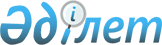 Денсаулық сақтау субъектілерінің есеп беру құжаттамаларының нысандарын бекіту туралы
					
			Күшін жойған
			
			
		
					Қазақстан Республикасы Денсаулық сақтау министрінің 2010 жылғы 22 қыркүйектегі № 742 Бұйрығы. Қазақстан Республикасы Әділет министрлігінде 2010 жылғы 18 қазанда Нормативтік құқықтық кесімдерді мемлекеттік тіркеудің тізіліміне N 6586 болып енгізілді. Күші жойылды - Қазақстан Республикасы Денсаулық сақтау министірінің м.а 2011 жылғы 12 қыркүйектегі № 616 Бұйрығымен.      Күші жойылды - ҚР Денсаулық сақтау министірінің м.а 2011.09.12 № 616 (ресми жарияланған күнінен бастап күнтізбелік он күн өткен соң қолданысқа енгізіледі) Бұйрығымен.

      «Халық денсаулығы және денсаулық сақтау жүйесі туралы» Қазақстан Республикасының 2009 жылғы 18 қыркүйектегі кодексінің 7-бабының 1-тармағының 5) тармақшасына сәйкес және ведомстволық бақылауларды жетілдіру және қамтамасыз ету мақсатында БҰЙЫРАМЫН:



      1. Қоса беріліп отырған денсаулық сақтау субъектілерінің есеп беру құжаттамаларының нысандары бекітілсін:



      1-қосымшаға сәйкес ай сайынғы кезеңділік:



      1) жекелеген инфекция және паразиттік аурулар туралы есеп (1-нысан);



      2) адамның иммун тапшылығы вирусы (АИТВ-инфекция) жұқпасына иммуноферменттік талдау әдісі мен қанды зертханалық тексеру туралы есеп (4-нысан);



      3) медициналық ұйымдар бойынша вакциналар мен басқа да иммунобиологиялық препараттардың қозғалысы туралы есеп (5-нысан);



      4) профилактикалық екпелермен қамту туралы есеп (6-нысан);



      5) өткізілген телемедициналық консультациялар мен видео бойынша конференц-байланыс сеанстарының саны туралы есеп (16-нысан);



      6) стационарлық және стационарды алмастыратын көмек көрсететін медициналық ұйымдардың төсек қорын пайдалану туралы есеп (21-нысан).



      2-қосымшаға сәйкес тоқсан сайынғы кезеңділік:



      1) негізінен жыныстық жолмен берілетін жұқпалар туралы есеп (3-нысан);



      2) анықталған диагнозбен өмірінде алғаш рет тіркелген аурулардың саны туралы есеп (56-нысан);



      3) стационарлық көмек көрсететін медициналық ұйымдардағы төсек-орынды кеңейту туралы есеп (57-нысан);



      4) медицина кадрларының қозғалысы туралы есеп (58-нысан);



      5) психикалық және мінез-құлықтың бұзылуларымен ауыратын науқастар контингенті туралы есеп (61-нысан);



      6) психоактивті заттарды қолданудан туындайтын психикалық және мінез-құлықтың бұзуылармен ауыратын науқастар туралы есеп (64-нысан);



      7) тіркелген туберкулезбен ауыратын науқастар туралы есеп (ТБ 07-нысан);



      8) IV санаттағы туберкулезбен ауыратын науқастарды тіркеу есебі (IV санатты ТБ 07-нысан);



      9) туберкулезбен ауыратын науқастарды емдеу нәтижелері туралы есеп (ТБ 08-нысан);



      10) көптеген дәріге тұрақтылықпен дәлелденген туберкулездің IV санатындағы туберкулезбен ауыратын науқастарды емдеу нәтижелері туралы есеп (IV санатты ТБ 08-нысан);



      11) I және II санаттағы емнің қарқынды фазасын аяқтағаннан кейінгі қақырықтың конверсиясы туралы есеп (ТБ 10-нысан);



      12) IV санаттағы науқастарды емдеудің қарқынды фазасын аяқтағаннан кейінгі қақырықтың конверсиясы туралы есеп (IV санатты ТБ 10-нысан);



      13) туберкулезге қарсы ұйымдарда және амбулаториялық-емханалық көмек көрсететін ұйымдарда туберкулезге қарсы препараттардың пайдаланылуы туралы есеп (ТБ 13-нысан);



      3-қосымшаға сәйкес жылдық кезеңділік:



      1) жеке инфекциялық және паразиттік аурулар туралы есеп (2-нысан);



      2) қатерлі ісік аурулары туралы есеп (7-нысан);



      3) активті туберкулезбен ауырудың жаңа жағдайлары мен қайталанған жағдайлары туралы есеп (8-нысан);



      4) жыныстық жолмен берілетін инфекциялар мен тері аурулары туралы есеп (9-нысан);



      5) психикалық және мінез-құлық бұзылуымен аурулары туралы есеп (10-нысан);



      6) психоактивті заттарды қолданудан туындаған, психикалық және мінез-құлық бұзылуымен аурулары туралы есеп (11-нысан);



      7) қызмет көрсететін медицина ұйымының ауданында тұратын науқастардан және диспансерлік есепте тұрған науқастардан тіркелген аурулар саны туралы есеп (12-нысан);



      8) аборт туралы есеп (13-нысан);



      9) стационардан шығып кеткен науқастар туралы есеп (14-нысан);



      10) стационарды алмастыратын көмек алған науқас контингенттер туралы есеп (66-нысан);



      11) Ұлы Отан соғысына қатысушыларға, мүгедектеріне және оларға теңестірілген тұлғаларға медициналық қызмет көрсету туралы есеп (15-нысан);



      12) медицина және фармацевтика кадрлары туралы есеп (17-нысан);



      13) Қазақстан Республикасының санитарлық-эпидемиологиялық қызметінің жұмысы туралы есеп (18-нысан);



      14) медициналық ұйымының есебі (30-нысан);



      15) балаларға медициналық көмек көрсету туралы есеп (31-нысан);



      16) жүкті, босанатын және босанған әйелдерге медициналық көмек көрсету туралы есеп (32-нысан);



      17) туберкулезбен ауыратын науқастар туралы есеп (33-нысан);



      18) жыныстық жолмен берілетін инфекциялармен, терінің грибок ауруларымен және қышымамен ауыратын науқастардың контингенті туралы есеп (34-нысан);



      19) қатерлі ісік ауруларымен ауыратын науқастар туралы есеп (35-нысан);



      20) психикалық және мінез-құлықтың бұзылулармен ауыратын науқастар туралы есеп (36-нысан);



      21) психоактивті заттарды қолданудан туындаған, психикалық және мінез-құлықтың бұзылулармен ауыратын науқастар туралы есеп (37-нысан);



      22) сот-психиатриялық комиссияның жұмысы туралы есеп (38-нысан);



      23) қан қызметі саласында жұмыс істейтін ұйымның есебі (39-нысан);



      24) жедел медициналық жәрдем ұйымының есебі (40-нысан);



      25) балалар үйінің есебі (41-нысан);



      26) сот медицинасы саласындағы қызметті жүзеге асыратын ұйымдардың есебі (42-нысан);



      27) фельдшерлік-акушериялық пункттің есебі (43-нысан);



      28) балалар санаторийінің есебі (44-нысан);



      29) ересектерге арналған туберкулез санаторийінің есебі (45-нысан);



      30) салауатты өмір салтын қалыптастыру проблемалары орталығының штат лауазымдары туралы есеп (46-нысан);



      31) денсаулық сақтау ұйымдарының желісі және қызметі туралы есеп (47-нысан);



      32) апаттар медицинасы ұйымының жұмысы туралы есеп (48-нысан);



      33) төтенше жағдайларды жоюға қатысқан медициналық ұйымдардың (медициналық құралымдар) қызметі туралы есеп (49-нысан);



      34) фельдшерлік пункттің есебі (50-нысан);



      35) жеке үй-жайы жоқ медицина қызметкері туралы есеп (51-нысан);



      36) балалар мүгедектігі туралы есеп (52-нысан);



      37) залалсыздандыру станциясының штат лауазымдары туралы есеп (53-нысан);



      38) медициналық ақпараттық-талдау орталығының (медициналық статистика бюросы) штат лауазымдары туралы есеп (54-нысан);



      39) патологиялық анатомия саласында қызмет істейтін ұйымның есебі (55-нысан);



      40) жарақаттар, улану және басқа сыртқы себептердің салдары туралы есеп (59-нысан);



      41) жасөспірімдерді, жоғары оқу орындарының студенттері мен арнаулы орта оқу орындарының оқушыларын диспансерлеу туралы есеп (60-нысан);



      42) медициналық пункттің есебі (62-нысан);



      43) қайта даярлау және біліктілікті арттыру (63-нысан).



      2. Облыстардың, Астана және Алматы қалалары денсаулық сақтау басқармаларының бастықтары (келісім бойынша), облыстардың, Астана және Алматы қалаларының мемлекеттік санитариялық-эпидемиологиялық қадағалау департаменттерінің директорлары барлық денсаулық сақтау ұйымдарында есептерді жасауды қамтамасыз етсін.



      3. Қазақстан Республикасы Денсаулық сақтау министрлігінің Медициналық көмекті ұйымдастыру департаментінің директоры (А.Ғ. Төлеғалиева):



      1) осы бұйрықты заңнамада белгіленген тәртіппен Қазақстан Республикасы Әділет министрлігінде мемлекеттік тіркеуді;



      2) осы бұйрықпен бекітілген нысандар бойынша республиканың денсаулық сақтау субъектілерінің ведомстволық құрылымдық статистикалық есептілігін жинауды, жүргізуді, өңдеуді, жалпы жинақтауды қамтамасыз етсін.



      4. Қазақстан Республикасы Денсаулық сақтау министрлігінің Әкімшілік-құқықтық жұмыс департаменті (Ф.Б. Бисмильдин) Қазақстан Республикасы Әділет министрлігінде мемлекеттік тіркеуден өткеннен кейін осы бұйрықты бұқаралық ақпарат құралдарында ресми жариялауды қамтамасыз етсін.



      5. «Денсаулық сақтау субъектілерінің есеп беру құжаттамаларының нысандарын бекіту туралы» Қазақстан Республикасы Денсаулық сақтау министрінің 2009 жылғы 13 қазандағы № 521 бұйрығының күші жойылды деп танылсын.



      6. Осы бұйрықтың орындалуын бақылау Қазақстан Республикасының Денсаулық сақтау вице-министрі С.З. Қайырбековаға жүктелсін.



      7. Осы бұйрық оны алғаш ресми жарияланған күнінен кейін он күнтізбелік күн өткен соң қолданысқа енгізіледі.      Министр                                       Ж. Досқалиев      "КЕЛІСІЛГЕН"

      Қазақстан Республикасы

      Статистика  агенттігінің төрағасы

      Ә. Смайылов ________________

      2010 жылғы 27 қыркүйек

1-қосымша          

Қазақстан Республикасы    

Денсаулық сақтау министрінің 

2010 жылғы 22 қыркүйектегі 

№ 742 бұйрығымен бекітілген Құпиялығына ақпаратты алушы кепілдік береді

Кім ұсынады ______________________________________________________

                           (атауы және мекенжайы)1-нысан

Ай сайын 

Ведомстволық есептілік

Ақпарат «Халық денсаулығы және денсаулық сақтау жүйесі туралы» Қазақстан Республикасының кодексіне сәйкес ұсыныладыҰсынады:



1. Аудандық мемлекеттік санитарлық-эпидемиологиялық қадағалау басқармалары (бұдан әрі - МСЭҚБ) қалаішілік аудандардың МСЭҚБ қосқанда) МСЭҚБ, аудандық МСЭҚБ жоқ қалалардың қалалық МСЭҚБ - қалалық (облыстық) мемлекеттік санитарлық-эпидемиологиялық қадағалау басқармалары (МСЭҚД; МСЭҚБ)-ге – есепті кезеңнен кейінгі 3-ші күнінде;



2. Аудандық МСЭҚБ бар қалалардың қалалық МСЭҚБ (Астана, Алматы қалаларынан басқа) - облыстық МСЭҚД-ге – есепті кезеңнен кейінгі 4-ші күнінде;



3. Басқа министрліктердің, ведомстволардың меншіктің барлық нысанындағы санитарлық-эпидемиологиялық станциялары (СЭС) - облыстық МСЭҚД-ге - есепті кезеңнен кейінгі 3-ші күнінде;



4. Қалалық, облыстық МСЭҚД – республикалық санитарлық-эпидемиологиялық станциялары ( бұдан әрі - РСЭС)-ке, қаланың, облыстың статистика басқармасына - есепті кезеңнен кейінгі 5-ші күнінде;



5. РСЭС - Қазақстан Республикасы Денсаулық сақтау министрлігіне – есепті кезеңнен кейінгі 8-ші күнінде ұсынады. Жекелеген инфекциялық және паразиттік аурулар туралы есеп

20 __ жылғы ________________айға      Ескерту: Жіті және созылмалы (алғаш анықталған) гепатиттердің ұштастырылған нысандары кезінде шифрларға сәйкес бөлек диагноздарды тіркеуді жүргізу керек.Басшы ______________________________Орындаушы __________________________телефон № ___________  Күні 20 ___ жылғы «____» ______

1-қосымша            

Қазақстан Республикасы    

Денсаулық сақтау министрінің 

2010 жылғы 22 қыркүйектегі 

№ 742 бұйрығымен бекітілген Құпиялығына ақпаратты алушы кепілдік береді

Кім ұсынады ______________________________________________________

      (атауы және мекенжайы)4-нысан

Ай сайын 

Ведомстволық есептілік

Ақпарат «Халық денсаулығы және денсаулық сақтау жүйесі туралы» Қазақстан Республикасының кодексіне сәйкес ұсыныладыҰсынады:



1. Мекемелік бағынушылыққа қарамастан АИТВ-ға зерттеулер жасайтын қалалық емдеу – алдын алу ұйымдар мен зертханалары –денсаулық бөлімдеріне (қалалық орталық ауруханаларға), орталық аудандық (оның ішінде қалаішілік аудандық) ауруханаларға – есеп мерзімінен кейін 5-ші күнде;



2. Қалалық денсаулық бөлімдері (қалалық орталық ауруханалар), орталық аудандық ауруханалар – облыстық және қалалық (Алматы қ.) ЖИТС алдын алу және күрес жөніндегі орталықтарға – есеп мерзімінен кейін 5-ші күнде;



3. Облыстық, қалалық (Алматы қ.) ЖИТС алдын алу және күрес жөніндегі орталықтар жиынтық есептерді – Республикалық орталыққа – есеп мерзімінен кейін 10-шы күнде, облыстық, қалалық денсаулық басқармаларына және де статистикалық мекемеге;



4. ЖИТС алдын алу және күрес жөніндегі Республикалық орталық жиынтық есепті – Қазақстан Республикасы Денсаулық сақтау министрлігіне – есеп мерзімінен кейін 15-ші күнде, Қазақстан Республикасы Статистика агенттігіне – 1 сәуірде. 

Адам иммун тапшылығы вирусы (бұдан әрі – АИТВ) инфекциясы иммуноферменттік талдау әдісі мен қанды зертханалық тексеру туралы есеп

20 __ жылғы ________________айғаБасшы ______________________________Орындаушы __________________________телефон № ___________  Күні 20 ___ жылғы «____» ______

1-қосымша            

Қазақстан Республикасы     

Денсаулық сақтау министрінің 

2010 жылғы 22 қыркүйектегі  

№ 742 бұйрығымен бекітілген Құпиялығына ақпаратты алушы кепілдік береді

Кім ұсынады ______________________________________________________

                          (атауы және мекен-жайы)5-нысан

Ай сайын 

Ведомстволық есептілік

Ақпарат «Халық денсаулығы және денсаулық сақтау жүйесі туралы» Қазақстан Республикасының кодексіне сәйкес ұсыныладыҰсынады:



1. Балаларға, жасөспірімдерге және ересектерге медициналық көмек көрсететін, денсаулық сақтау жүйесіндегі амбулаториялық-емханалық ұйымдар, мемлекеттік емес медициналық ұйымдар (бөлімшелер), басқа ведостводағы ұйымдар (бөлімшелер), селолық жердегі фельдшерлік-акушерлік пункттер - орталық аудандық, қалалық ауруханалар мен емханаларға есепті айдан кейін 4-ші күні;



2. Аудандық, қалалық ауруханалар мен емханалар - облыстық денсаулық сақтау басқармасына - есепті айдан кейін 6-шы күні;



3. Облыстық денсаулық сақтау басқармасы - Республикалық санитарлық-эпидемиологиялық станциясына - есепті айдан кейін 10-шы күні;



4. Республикалық санитарлық-эпидемиологиялық станциясы - Қазақстан Республикасы Денсаулық сақтау министрлігіне есепті айдан кейін 13-ші күні ұсынылады. 

Медициналық ұйымдар бойынша вакциналар мен басқа да иммунобиологиялық препараттардың қозғалысы туралы есеп

________________________ облысы (ауданы, қаласы) бойынша

20__ жылғы _________ айға      кестенің жалғасыБасшы ______________________________Орындаушы __________________________телефон № ___________  Күні 20 ___ жылғы «____» ______

1-қосымша          

Қазақстан Республикасы   

Денсаулық сақтау министрінің 

2010 жылғы 22 қыркүйектегі 

№ 742 бұйрығымен бекітілген Құпиялығына ақпаратты алушы кепілдік береді________________________

Кім ұсынады _______________________________________

      (атауы және мекенжайы)6-нысан

Ай сайын 

Ведомстволық есептілік

Ақпарат «Халық денсаулығы және денсаулық сақтау жүйесі туралы» Қазақстан Республикасының кодексіне сәйкес ұсыныладыҰсынады:



1. Балаларға, жасөспірімдерге және ересектерге медициналық көмек керсететін, денсаулық сақтау жүйесіндегі амбулаторлық-емханалық



2. Аудандық, қалалық Мемлекеттік санитарлық-эпидемиологиялық қадағалау басқармасы (бұдан әрі - МСЭҚБ) - облыстық МСЭҚБ - есепті



3. Облыстық МСЭҚБ - Республикалық санитарлық-эпидемиологиялық станциясына - есепті айдан кейін 10-күні;



4. Республикалық санитарлық-эпидемиологиялық станциясы -Қазақстан Республикасы Денсаулық сақтау министрлігіне - есепті айдан 

Профилактикалық екпелер мен қамту туралы есеп

20__жылғы ___________ айғаЕскертпе: Құрама вакциналарды (АКДС+ Хиб, АКДС+ВГВ+Хиб, ККП және т.б.) пайдалану кезінде егілгендердің санын құрамдас моновакциналар бойынша бөлек енгізу.Басшы ______________________________Орындаушы __________________________телефон № ___________  Күні 20 ___ жылғы «____» ______

1–қосымша          

Қазақстан Республикасы    

Денсаулық сақтау министрінің 

2010 жылғы 22 қыркүйектегі 

№ 742 бұйрығымен бекітілген Құпиялығына ақпаратты алушы кепілдік береді

Кім ұсынады ____________________________________________________

      (атауы және мекенжайы)16-нысан

Ай сайын 

Ведомстволық есептілік

Ақпарат «Халық денсаулығы және денсаулық сақтау жүйесі туралы» Қазақстан Республикасының кодексіне сәйкес ұсынылады      Ұсынады:



1.Орталық аудандық ауруханалардың телемедицина орталықтары - әр есептік айдан кейін 5 жұлдызда облыстық ауруханалардың телемедициналық орталықтарына



2. Облыстық ауруханалардың телемедициналық орталықтары - әр есептік айдан кейін 7 жұлдызда телемедицинаны дамыту орталықтарына



3. Республикалық емханалардың телемедициналық орталықтары - әр есептік айдан кейін 5 жұлдызда телемедицинаны дамыту орта



4. телемедицинаны дамыту орталықтары - әр есептік айдан кейін 10 жұлдызда денсаулық сақтау Министрлігіне 

Өткізілген телемедициналық консультациялар мен бейне-конференцбайланыс сеанстарының саны туралы есеп

20___ жылғы _______________ айға1001 телемедициналық кеңес өткізуге берілген барлық сұраулар, _________оның ішінде:

телемедициналық кеңес көрсетілді 1___________, 2 телемедициналық кеңес көрсетуден бас тартылды _______________Басшы______________________________Орындаушы______________телефон №_____ Күні 20___жылғы «__»______

1-қосымша          

Қазақстан Республикасы    

Денсаулық сақтау министрінің 

2010 жылғы 22 қыркүйектегі 

№ 742 бұйрығымен бекітілген Құпиялығына ақпаратты алушы кепілдік береді

Кім ұсынады________________________________

      (атауы және мекенжайы)21-нысан

Ай сайын 

Ведомстволық есептілік

Ақпарат «Халық денсаулығы және денсаулық сақтау жүйесі туралы» Қазақстан Республикасының кодексіне сәйкес ұсыныладыҰсынады:



1. Амбулатория-емханалық және стационарлық көмек көрсететін мекемелер, денсаулық сақтау жүйелердің аудандық (қалалық) бас дәрігерлеріне -есеп бергеннен кейінгі айдың 1-ші күні;



2. Белгіленген уақытта, аудандық (қалалық) бас дәрігерлері жергілікті денсаулық сақтау басқармаларына, жинақты есеп беру есеп бергеннен кейінгі айдың 3-ші күні;



3. Басқа Министірліктердің амбулатория-емханалық және стационарлық көмек көрсететін мекемелер, меншікті ведомстволардың барлық түрлері - есеп бергеннен кейінгі айдың 1-ші күн;



4. Белгіленген уақытта жергілікті мемлекеттік денсаулық сақтау басқармасы қала бойынша, аудандар - аймақтық статистика басқармасына, Қазақстан Республикасы Денсаулық сақтау министрлігі - жинақты есеп бергеннен кейінгі айдың 5-ші күні; 

Стационарлық және стационарды алмастыратын көмек көрсететін медициналық ұйымдардың төсек қорын пайдалану туралы есеп

20__жылғы____________айға20002001

2-қосымша         

Қазақстан Республикасы   

Денсаулық сақтау министрінің

2010 жылғы 22 қыркүйектегі 

№ 742 бұйрығымен бекітілген Құпиялығына ақпаратты алушы кепілдік береді

Кім ұсынады ___________________________________________________

      (атауы және мекенжайы)3-нысан

Тоқсан сайын 

Ведомстволық есептілік

Ақпарат «Халық денсаулығы және денсаулық сақтау жүйесі туралы» Қазақстан Республикасының кодексіне сәйкес ұсыныладыҰсынады:



1. Қалалық, аудандық, тері-венерологиялық диспансері, емхана, тері-венерологиялық кабинеті бар басқа да министрліктің тері-венерологиялық қызметі, ведомства және барлық жекеменшік формасы – облыстық тері-венерологиялық диспансеріне есептік тоқсаннан кейін 5 күні;



2. Облыстық тері-венерологиялық диспансері Тері-венерология ғылыми-зерттеу институтына құрама есеп сол айдың 7 күнінен кешіктірмеу;



3. Тері–венерология ғылыми-зерттеу институты құрама есебін Қазақстан Республикасы Денсаулық сақтау министрлігі сол айдың 10 күні; 

Негізінен жыныстық жолмен берілетін жұқпалар туралы есеп

20___ жылғы __________ тоқсанға1000 жағдайЕскертпе: Тұрғындарды қалалық және ауылдық тұрақты мекен-жайлары бойынша анықтайды, медициналық көмекке жүгіну орыны бойынша емес.Басшы _________________________________Орындаушы____________телефон №____ Күні 20___жылғы «__»________

2-қосымша         

Қазақстан Республикасы   

Денсаулық сақтау министрінің 

2010 жылғы 22 қыркүйектегі 

№ 742бұйрығымен бекітілген Құпиялығына ақпаратты алушы кепілдік береді

Кім ұсынады ___________________________________________________

      (атауы және мекенжайы)56-нысан

Тоқсан сайын 

Ведомстволық есептілік

Ақпарат «Халық денсаулығы және денсаулық сақтау жүйесі туралы» Қазақстан Республикасының кодексіне сәйкес ұсынылады Ұсынады:



1. Денсаулық сақтау ұйымдары аудандық (қалалық) денсаулық сақтау органдарына тоқсан сайын, есепті тоқсаннан кейінгі айдың – 5-ші күнінде;



2. Аудандық (қалалық) денсаулық сақтау органдары - облыстардың, Астана және Алматы қалаларының денсаулық сақтау департаменттеріне тоқсан сайын, есепті тоқсаннан кейінгі айдың 7-ші күнінде;



3. Облыстардың, Астана және Алматы қалаларының денсаулық сақтау департаменттері жиынтық есептерді Қазақстан Республикасы Денсаулық сақтау министрлігіне тоқсан сайын, есепті тоқсаннан кейінгі айдың 10-шы күнінде;



4. Ғылыми орталықтар, ғылыми – зерттеу институттары, республикалық денсаулық сақтау ұйымдары Қазақстан Республикасы Денсаулық сақтау министрлігіне тоқсан сайын, есепті тоқсаннан кейінгі айдың 5-ші күнінде ұсынады. 

Анықталған диагнозбен өмірінде алғаш рет тіркелген аурулардың саны туралы есеп

20___ жылғы ____________________ тоқсанғаБасшы__________________________Орындаушы_________телефон №_____ Күні 20___жылғы «___» ________

2-қосымша           

Қазақстан Республикасы    

Денсаулық сақтау министрінің 

2010 жылғы 22 қыркүйектегі 

№ 742 бұйрығымен бекітілген Құпиялығына ақпаратты алушы кепілдік береді

Кім ұсынады ___________________________________________________

      (атауы және мекенжайы)57-нысан

Тоқсан сайын 

Ведомстволық есептілік

Ақпарат «Халық денсаулығы және денсаулық сақтау жүйесі туралы» Қазақстан Республикасының кодексіне сәйкес ұсыныладыҰсынады:



1. Стационарлық көмек көрсететін мекемелер, денсаулық сақтау жүйелердің аудандық (қалалық) бас дәрігеріне – тоқсан сайын, есепті тоқсаннан кейінгі айдың – 1-ші күнінде;



2. Аудан (қала) бас дәрігері жинақ есепті жергілікті денсаулық сақтау басқармасына - тоқсан сайын, есепті тоқсаннан кейінгі айдың – 2-ші күнінде;



3. Жергілікті денсаулық сақтау басқармасы жинақ есепті Қазақстан Республикасы Денсаулық сақтау министрлігі - есеп беретін тоқсаннан кейінгі айдың есепті тоқсаннан кейінгі айдың – 3-ші күнінде;



4. Ғылыми орталықтар, ғылыми зерттеу институттары және Республикалық ұйымдар Қазақстан Республикасы Денсаулық сақтау министрлігіне - есеп беретін тоқсаннан кейінгі айдың есепті тоқсаннан кейінгі айдың – 3-ші күнінде; 

Стационарлық көмек көрсететін медициналық ұйымдардағы төсек–орынды кеңейту туралы есеп

20___ жылғы _______________ тоқсанғаБасшы__________________________________Орындаушы____________телефон №_____ Күні 20___жылғы «___» _______

2-қосымша          

Қазақстан Республикасы   

Денсаулық сақтау министрінің

2010 жылғы 22 қыркүйектегі 

№ 742бұйрығымен бекітілген Құпиялығына ақпаратты алушы кепілдік береді

Кім ұсынады _____________________________________________________

      (атауы және мекенжайы)58-нысан

Тоқсан сайын 

Ведомстволық есептілік

Ақпарат «Халық денсаулығы және денсаулық сақтау жүйесі туралы» Қазақстан Республикасының кодексіне сәйкес ұсыныладыҰсынады:



1. Денсаулық сақтау ұйымдары аудан (қала) бас дәрігеріне – тоқсан сайын, есепті тоқсаннан кейінгі айдың – 1-ші күнінде;



2. Аудан (қала) бас дәрігері жинақ есепті жергілікті денсаулық сақтау басқармасына - тоқсан сайын, есепті тоқсаннан кейінгі айдың 2-ші күнінде;



3. Жергілікті денсаулық сақтау басқармасы жинақ есепті Қазақстан Республикасы Денсаулық сақтау министрлігіне - тоқсан сайын, есепті тоқсаннан кейінгі айдың 3-ші күнінде;



4. Ғылыми орталықтар, ғылыми зерттеу институты және Республикалық ұйымдар Қазақстан Республикасы Денсаулық сақтау министрлігіне - есепті тоқсаннан кейінгі айдың 3-ші күнінде; 

Медицина кадрларының қозғалысы туралы есеп

20___ жылғы ________________________________ тоқсанғаБасшы________________________Орындаушы______________телефон №_____Күні 20__жылғы «__»______

2-қосымша           

Қазақстан Республикасы     

Денсаулық сақтау министрінің 

2010 жылғы 22 қыркүйектегі 

№ 742 бұйрығымен бекітілген Құпиялығына ақпаратты алушы кепілдік береді

Кім ұсынады ____________________________________________________

      (атауы және мекенжайы)61-нысан

Тоқсан сайын 

Ведомостволық есептілік

Ақпарат «Халық денсаулығы және денсаулық сақтау жүйесі туралы» Қазақстан Республикасының кодексіне сәйкес ұсыныладыҰсынады:



1. Психиатриялық ауруханалар,психоневрологиялық диспансерлер, бірлеспеген поликлиникалар, поликлиникадағы психиатриялық кабинеттер, бөлімшелер,палаталар, стационардағы төсектер - 5-де



2. Облыстық психиатрия диспансерлер, Республикалық психиатрия,психотерапия және наркология ғылыми-практикалық орталығына 10-да



3. Республикалық психиатрия,психотерапия және наркология ғылыми-практикалық орталығы Қазқстан Республикасы Денсаулық сақтау министрлігіне 15-де 

Психикалық және мінез-құлықтық бұзылуларымен ауыратын науқастар контингенті туралы есеп

20__ жылғы _________ тоқсанға 2700. Диспансерлік, консультативтік жэне стационарлық байқаудағы науқастардың құрамыБасшы________________________Орындаушы______________телефон №_____Күні 20__жылғы «__»______

2-қосымша         

Қазақстан Республикасы   

Денсаулық сақтау министрінің

2010 жылғы 22 қыркүйектегі 

№ 742 бұйрығымен бекітілген Құпиялығына ақпаратты алушы кепілдік береді

Кім ұсынады _____________________________________________________

      (атауы және мекенжайы)64-нысан

Тоқсан сайын 

Ведомстволық есептілік

Ақпарат «Халық денсаулығы және денсаулық сақтау жүйесі туралы» Қазақстан Республикасының кодексіне сәйкес ұсыныладыҰсынушылар:



1. Наркологиялық ауруханалар және диспансерлер, психоневрологиялық диспансерлер, ауруханалар, біріктірілмеген емханалар, оның ішінде емханада наркологиялық бөлімшелері (кабинеттері) бар шаруашылық есепті ұйымдар; стационардағы бөлімшелер, палаталар, кереуеттер; мамандандырылған емдеу профилактикалық ұйымдары (бұдан әрі - МЕПҰ), наркологиялық бөлімшелері (кабинеттері) жоқ, бірақ наркологиялық ауруларға қызмет көрсететін - облыстық (қалалық, Астана және Алматы қалаларында) наркологиялық диспансерлер-есептік кезеңнен кейін айдың 1 жұлдызында.



2. Облыстық (Астана және Алматы қалалары) наркологиялық диспансерлер - есептік кезеңнен кейін айдың 5-жұлдызы күн «Нашақорлықтың медициналық әлеуметті проблемаларының Республикалық ғылыми практикалық орталығына 

Психоактивті заттарды қолданудан туындайтын психикалық және мінез-құлықтық бұзылушылығымен ауыратын науқастар туралы есеп

20___ жылғы __________________________ тоқсанға2700 Стационарлық, диспансерлік, профилактикалық бақылауда тұрған аурулар, оқиғаларкестенің жалғасы2800 Психикалық белсенді заттардың уландырғыш әсері нәтижесінен улану және өлім туралы мәліметтерБасшы________________________Орындаушы____________телефон №____Күні 20___жылғы «___»_____

2-қосымша          

Қазақстан Республикасы    

Денсаулық сақтау министрінің 

2010 жылғы 22 қыркүйектегі  

№ 742 бұйрығымен бекітілген Құпиялығына ақпаратты алушы кепілдік береді

Кім ұсынады ___________________________________________________

      (атауы және мекенжайы)ТБ 07-нысан

Тоқсан сайын 

Ведомстволық есептілік

Ақпарат «Халық денсаулығы және денсаулық сақтау жүйесі туралы» Қазақстан Республикасының кодексіне сәйкес ұсыныладыҰсынады:



1. Туберкулезге қарсы диспансерлер (диспансерлік бөлімшелері бар институттар: кабинеттері бар ауруханалар, өз бетінше жұмыс істейтін емханалар – ауданның (қаланың) бас дәрігеріне есептік тоқсанның соңғы айының 25 –не дейін;



2. Ауданның (қаланың) бас дәрігері жиынтық есептерді – облыстық туберкулезге қарсы диспансерге – есептік тоқсанның соңғы айының 30-на дейін;



3. Облыстық туберкулезге қарсы диспансер жиынтық есептерді - Қазақстан Республикасы Туберкулез проблемаларының ұлттық орталығына – есептік тоқсаннан кейінгі айдың 5-не дейін;



4. Қазақстан Республикасы Туберкулез проблемаларының ұлттық орталығы - Қазақстан Республикасы Денсаулық сақтау министрлігіне – есептік тоқсаннан кейінгі айдың 10-на дейін; 

Тіркелген туберкулезбен ауыратын науқастар туралы есеп

20___ жылғы ________________________________ тоқсаға1. Сырқаттардың жынысы мен жасына қарай емдеуге тіркелген есептік кезеңіндегі туберкулез жағдайларының абсолюттік саныкестенің жалғасы*Ескертулер: 0 санатына қайтыс болғаннан кейін есепке алынған жағдайлар енгізіледі 

2. Адам иммундық тапшылық вирусы бойынша іс-шараларБасшы________________________Орындаушы___________телефон №____Күні 20____жылғы «__» ___________

2-қосымша          

Қазақстан Республикасы    

Денсаулық сақтау министрінің 

2010 жылғы 22 қыркүйектегі  

№ 742 бұйрығымен бекітілген Құпиялығына ақпаратты алушы кепілдік береді

Кім ұсынады _________________________________________________________

      (атауы және мекенжайы)IV санатты ТБ 07-нысан

Тоқсан сайын 

Ведомстволық есептілік

Ақпарат «Халық денсаулығы және денсаулық сақтау жүйесі туралы»

Қазақстан Республикасының кодексіне сәйкес ұсынылады Ұсынады:



1. Туберкулезге қарсы диспансерлер (диспансерлік бөлімшелері бар институттар: кабинеттері бар ауруханалар, өз бетінше жұмыс істейтін емханалар – ауданның (қаланың) бас дәрігеріне есептік тоқсанның соңғы айының 25-не дейін;



2. Ауданның (қаланың) бас дәрігері жиынтық есептерді – облыстық туберкулезге қарсы диспансерге – есептік тоқсанның соңғы айының 30-на дейін;



3. Облыстық туберкулезге қарсы диспансер жиынтық есептерді - Қазақстан Республикасы Туберкулез проблемаларының ұлттық орталығы – есептік тоқсаннан кейінгі айдың 5-не дейін;



4. Қазақстан Республикасы Туберкулез проблемаларының ұлттық орталығы – Қазақстан Республикасы Денсаулық сақтау министрлігіне – есептік тоқсаннан кейінгі айдың 10-на дейін; 

IV санаттағы туберкулезбен ауыратын науқастарды тіркеу есебі

20___ жылғы ________________________________ тоқсанғатолтырылған күні «____» _____________ 20___жыл1. Тоқсан ішінде IV санат бойынша емделуге тіркелген туберкулезбен ауыратын сырқаттардың абсолюттік саны2. Тоқсан ішінде тіркелген КДТТБ расталған жағдайлар Басшы________________________Орындаушы_____________телефон №____ Күні 20____жылғы «___»__________

2-қосымша          

Қазақстан Республикасы    

Денсаулық сақтау министрінің  

2010 жылғы 22 қыркүйектегі  

№ 742 бұйрығымен бекітілген Құпиялығына ақпаратты алушы кепілдік береді

Кім ұсынады __________________________________________________________

      (атауы және мекенжайы)ТБ 08-нысан

Тоқсан сайын 

Ведомстволық есептілік

Ақпарат «Халық денсаулығы және денсаулық сақтау жүйесі туралы» Қазақстан Республикасының кодексіне сәйкес ұсыныладыҰсынады:



1. Туберкулезге қарсы диспансерлер (диспансерлік бөлімшелері бар институттар: кабинеттері бар ауруханалар, өз бетінше жұмыс істейтін емханалар – ауданның (қаланың) бас дәрігеріне есептік тоқсанның соңғы айының 25 –не дейін;



2. Ауданның (қаланың) бас дәрігері жиынтық есептерді – облыстық туберкулезге қарсы диспансерге – есептік тоқсанның соңғы айының 30-на дейін;



3. Облыстық туберкулезге қарсы диспансер жиынтық есептерді - Қазақстан Республикасы Туберкулез проблемаларының ұлттық орталығына – есептік тоқсаннан кейінгі айдың 5-не дейін;



4. Қазақстан Республикасы Туберкулез проблемаларының ұлттық орталығы - Қазақстан Республикасы Денсаулық сақтау министрлігіне – есептік тоқсаннан кейінгі айдың 10-на дейін; 

Туберкулезбен ауыратын науқастарды емдеу нәтижелері туралы есеп

20___ жылғы ________________________________ тоқсанға толтырылған күні «______» ___________________ 20______жылБасшы________________________Орындаушы____________телефон №____Күні 20___жылғы «__» __________

2-қосымша          

Қазақстан Республикасы     

Денсаулық сақтау министрінің 

2010 жылғы 22 қыркүйектегі  

№ 742 бұйрығымен бекітілген Құпиялығына ақпаратты алушы кепілдік береді

Кім ұсынады _____________________________________________________

                        (атауы және мекен-жайы)IV санатты ТБ 08-нысан

Тоқсан сайын 

Ведомстволық есептілік

Ақпарат «Халық денсаулығы және денсаулық сақтау жүйесі туралы» Қазақстан Республикасының кодексіне сәйкес ұсыныладыҰсынады:



1. Туберкулезге қарсы диспансерлер (диспансерлік бөлімшелері бар институттар: кабинеттері бар ауруханалар, өз бетінше жұмыс істейтін емханалар – ауданның (қаланың) бас дәрігеріне есептік тоқсанның соңғы айының 25–не дейін;



2. Ауданның (қаланың) бас дәрігері жиынтық есептерді – облыстық туберкулезге қарсы диспансерге – есептік тоқсанның соңғы айының 30-на дейін;



3. Облыстық туберкулезге қарсы диспансер жиынтық есептерді - Қазақстан Республикасы Туберкулез проблемаларының ұлттық орталығына – есептік тоқсаннан кейінгі айдың 5-не дейін;



4. Қазақстан Республикасы Туберкулез проблемаларының ұлттық орталығы - Қазақстан Республикасы Денсаулық сақтау министрлігіне – есептік тоқсаннан кейінгі айдың 10-на дейін; 

Көптеген дәріге тұрақтылықпен дәлелденген туберкулездің IV санатындағы туберкулезбен ауыратын науқастарды емдеу нәтижелері туралы есеп

20___ жылғы __________________________ тоқсанғатолтырылған күні «______» _________________ 20_____жылБасшы________________________Орындаушы___________телефон №_____Күні 20___жылғы «__» ________

2-қосымша         

Қазақстан Республикасы    

Денсаулық сақтау министрінің 

2010 жылғы 22 қыркүйектегі  

№ 742 бұйрығымен бекітілген Құпиялығына ақпаратты алушы кепілдік береді

Кім ұсынады ______________________________________________________

      (атауы және мекенжайы)ТБ 10-нысан

Тоқсан сайын 

Ведомстволық есептілік

Ақпарат «Халық денсаулығы және денсаулық сақтау жүйесі туралы» Қазақстан Республикасының кодексіне сәйкес ұсыныладыҰсынады:



1. Туберкулезге қарсы диспансерлер (диспансерлік бөлімшелері бар институттар: кабинеттері бар ауруханалар, өз бетінше жұмыс істейтін емханалар – ауданның (қаланың) бас дәрігеріне есептік тоқсанның соңғы айының 25-не дейін;



2. Ауданның (қаланың) бас дәрігері жиынтық есептерді – облыстық туберкулезге қарсы диспансерге – есептік тоқсанның соңғы айының 30-на дейін;



3. Облыстық туберкулезге қарсы диспансер жиынтық есептерді - Қазақстан Республикасы Туберкулез проблемаларының ұлттық орталығы – есептік тоқсаннан кейінгі айдың 5-не дейін;



4. Қазақстан Республикасы Туберкулез проблемаларының ұлттық орталығы – Қазақстан Республикасы Денсаулық сақтау министрлігіне – есептік тоқсаннан кейінгі айдың 10-на дейін. 

I және II санаттағы емнің қарқынды фазасын аяқтағаннан кейінгі қақырықтың конверсиясы туралы есеп

20___ жылғы ________________________ тоқсанғатолтырылған күні «____» _____________ 20___жылБасшы________________________Орындаушы____________телефон №____Күні 20___жылғы «__» ___________

2-қосымша         

Қазақстан Республикасы   

Денсаулық сақтау министрінің 

2010 жылғы 22 қыркүйектегі  

№ 742 бұйрығымен бекітілген Құпиялығына ақпаратты алушы кепілдік береді

Кім ұсынады _______________________________________________________

      (атауы және мекенжайы)IV санатты ТБ 10-нысан

Тоқсан сайын 

Ведомстволық есептілік

Ақпарат «Халық денсаулығы және денсаулық сақтау жүйесі туралы» Қазақстан Республикасының кодексіне сәйкес ұсыныладыҰсынады:



1. Туберкулезге қарсы диспансерлер (диспансерлік бөлімшелері бар институттар: кабинеттері бар ауруханалар, өз бетінше жұмыс істейтін емханалар – ауданның (қаланың) бас дәрігеріне есептік тоқсанның соңғы айының 25 –не дейін;



2. Ауданның (қаланың) бас дәрігері жиынтық есептерді – облыстық туберкулезге қарсы диспансерге – есептік тоқсанның соңғы айының 30-на дейін;



3. Облыстық туберкулезге қарсы диспансер жиынтық есептерді - Қазақстан Республикасы Туберкулез проблемаларының ұлттық орталығына – есептік тоқсаннан кейінгі айдың 5-не дейін;



4. Қазақстан Республикасы Туберкулез проблемаларының ұлттық орталығы - Қазақстан Республикасы Денсаулық сақтау министрлігіне – есептік тоқсаннан кейінгі айдың 10-на дейін; 

IV санаттағы науқастарды емдеудің қарқынды фазасын аяқтағаннан кейінгі қақырықтың конверсиясы туралы есеп

20___жылғы _______________________ тоқсанғатолтырылған күні «____» _____________ 20___жыл 1. Екінші қатардағы препараттарымен емдеуге қабылданған IV санатты сырқаттардың қақырық жағындысының микроскопиясы мен себіндісінің қорытындылары 2. Бірінші қатардағы препараттармен емін жалғастырған IV санатты сырқаттардың қақырық конверсияларының нәтижелеріБасшы________________________Орындаушы___________телефон №___ Күні 20___жылғы «__» __________

2-қосымша         

Қазақстан Республикасы    

Денсаулық сақтау министрінің 

2010 жылғы 22 қыркүйектегі  

№ 742 бұйрығымен бекітілген Құпиялығына ақпаратты алушы кепілдік береді

Кім ұсынады ______________________________________________________

      (атауы және мекенжайы)ТБ 13-нысан

Тоқсан сайын 

Ведомстволық есептілік

Ақпарат «Халық денсаулығы және денсаулық сақтау жүйесі туралы» Қазақстан Республикасының кодексіне сәйкес ұсыныладыҰсынады:



1. Туберкулезге қарсы диспансерлер (диспансерлік бөлімшелері бар институттар: кабинеттері бар ауруханалар, өз бетінше жұмыс істейтін емханалар – ауданның (қаланың) бас дәрігеріне есептік тоқсанның соңғы айының 25-не дейін;



2. Ауданның (қалалының) бас дәрігері жиынтық есептерді – облыстық туберкулезге қарсы диспансерге – есептік тоқсанның соңғы айының 30-на дейін;



3. Облыстық туберкулезге қарсы диспансер жиынтық есептерді - Қазақстан Республикасы Туберкулез проблемалары ұлттық орталығы – есептік тоқсаннан кейінгі айдың 5-не дейін;



4. Қазақстан Республикасы Туберкулез проблемалары ұлттық орталығы – Қазақстан Республикасы Денсаулық сақтау министрлігіне – есептік тоқсаннан кейінгі айдың 10-на дейін; 

Туберкулезге қарсы ұйымдарда және амбулаториялық-емханалық көмек көрсететін ұйымдарда туберкулезге қарсы препараттардың пайдаланылуы туралы есеп

20___жылғы__________________________ тоқсанға20______жылдың ______ТОҚСАНЫНА АРНАЛҒАНБасшы________________________Орындаушы_____________телефон №____Күні 20____жылғы «__» _________

3-қосымша          

Қазақстан Республикасы    

Денсаулық сақтау министрінің 

2010 жылғы 22 қыркүйектегі № 742

бұйрығымен бекітілген    Құпиялығына ақпаратты алушы кепілдік береді

Кім ұсынады _______________________________________________________

      (атауы және мекенжайы)2-нысан

Жылдық 

Ведомстволық есептілік

Ақпарат «Халық денсаулығы және денсаулық сақтау жүйесі туралы» Қазақстан Республикасының кодексіне сәйкес ұсынылады      Ұсынады:



1. Аудандық мемлекеттік санитарлық-эпидемиологиялық қадағалау басқармалары (бұдан әрі - МСЭҚБ) қалаішілік аудандардың МСЭҚБ қосқанда) МСЭҚБ, аудандық МСЭҚБ жоқ қалалардың қалалық МСЭҚБ - қалалық (облыстық) мемлекеттік санитарлық-эпидемиологиялық қадағалау басқармалары (МСЭҚД; МСЭҚБ)-ге – 5 қаңтарда;



2. Аудандық МСЭҚБ бар қалалардың қалалық МСЭҚБ (Астана, Алматы қалаларынан басқа) - облыстық МСЭҚД-ге – 5 қаңтарда;



3. Басқа министрліктердің, ведомстволардың меншіктің барлық нысанындағы санитарлық-эпидемиологиялық станциялары (СЭС) - облыстық МСЭҚД-ге - 5 қаңтарда;



4. Қалалық, облыстық МСЭҚД – Республикалық санитарлық-эпидемиологиялық станциялары (РСЭС)-ке, қаланың, облыстың статистика басқармасына - 10 қаңтарда;



5. РСЭС - Қазақстан Республикасы Денсаулық сақтау министрлігіне – 15 қаңтарда ұсынады. 

Жеке инфекциялық және паразиттік аурулар туралы есеп

20_____ жылЖіті және созылмалы (алғаш анықталған) гепатиттердің ұштастырылған нысандары кезінде шифрларға сәйкес бөлек диагноздарды тіркеуді жүргізу керек.Басшы ___________________________________________Орындаушы___________телефон №____Күні 20__жылғы «__» ___________

3-қосымша           

Қазақстан Республикасы    

Денсаулық сақтау министрінің 

2010 жылғы 22 қыркүйектегі № 742

бұйрығымен бекітілген     Құпиялығына ақпаратты алушы кепілдік береді

Кім ұсынады ___________________________________________________

      (атауы және мекенжайы)7-нысан

Жылдық 

Ведомстволық есептілік

Ақпарат «Халық денсаулығы және денсаулық сақтау жүйесі туралы» Қазақстан Республикасының кодексіне сәйкес ұсыныладыҰсынады:



1. Ауданның (қаланың) бас дәрігері - облыстық онкологиялық диспансерге - 5 қаңтарда;



2. Облыстық онкологиялық диспансер - облыстық статистика басқармасына және онкология және радиология Ғылыми зерттеу



3. Онкология және радиология Ғылыми зерттеу институты Қазақстан Республикасының Денсаулық сақтау министрлігіне 10-шы ақпанда



4. Қазақстан Республикасының Денсаулық сақтау министрлігі - Қазақстан Республикасының Статистика агенттігіне - 1 сәуір 

Қатерлі ісік аурулары туралы есеп

20___ жыл 1000      ҚАТЕРЛІ ІСІК ДЕРТТЕРІНІҢ ОРНАЛАСУЫНА, СЫРҚАТТАРДЫҢ ЖАСЫ МЕН ЖЫНЫСЫНА ҚАРАЙ РЕТТЕП БӨЛУ      кестенің жалғасы     кестенің жалғасы1001 Барлық тіркелген аурулардың ішінде ауыл тұрғындарында анықталғаны: 1-ерлерде:____________ 2-әйелдерде:___________

3-қосымша        

Қазақстан Республикасы    

Денсаулық сақтау министрінің 

2010 жылғы 22 қыркүйектегі № 742

бұйрығымен бекітілген   Құпиялығына ақпаратты алушы кепілдік береді

Кім ұсынады ____________________________________________________

      (атауы және мекенжайы)8 нысан

Жылдық 

Ведомстволық есептілік

Ақпарат «Халық денсаулығы және денсаулық сақтау жүйесі туралы» Қазақстан Республикасының кодексіне сәйкес ұсыныладыҰсынады:



1. Туберкулезге қарсы диспансерлер (диспансерлік бөлімшелері бар институттар: кабинеттері бар ауруханалар, өз бетінше жұмыс істейтін емханалар – ауданның (қаланың) бас дәрігеріне - 5–қаңтарда;



2. Ауданның (қаланың) бас дәрігері жиынтық есептерді – облыстық туберкулезге қарсы диспансерге – 10-қаңтарда;



3. Облыстық туберкулезге қарсы диспансер жиынтық есептерді - Қазақстан Республикасы Туберкулез проблемаларының ұлттық орталығына қаңтардың 20-на дейін;



4. Қазақстан Республикасы Туберкулез проблемаларының ұлттық орталығы – Қазақстан Республикасы Денсаулық сақтау министрлігіне – 10 ақпанға дейін;



5. Қазақстан Республикасы Денсаулық сақтау министрлігі – Қазақстан Республикасы Статистика агенттігіне келісілген - 1 сәуірде. 

Активті туберкулезбен ауырудың жаңа жағдайлары мен қайталанған жағдайлары туралы есеп

20____ жыл Белсенді туберкулезбен ауыратын сырқаттарды жынысы мен жасына қарай бөлуБасшы ___________________________________________Орындаушы ____________телефон №___Күні 20___жылғы «__»__________

3-қосымша           

Қазақстан Республикасы     

Денсаулық сақтау министрінің  

2010 жылғы 22 қыркүйектегі № 742

бұйрығымен бекітілген    Құпиялығына ақпарат алушы кепілдік береді

Кім ұсынады ________________________________________________

      (атауы, мекенжайы)№ 9 нысан

Жылдық 

Ведомстволық есептілік

Ақпарат «Халық денсаулығы және денсаулық сақтау жүйесі туралы» Қазақстан Республикасының кодексіне сәйкес ұсынылады      Ұсынады:



1. Тері - венерологиялық диспансері, ауруханалар,емханалар, тері-венерологиялық бөлімшелері бар, кабинеттер, әйелдер кеңесі, ауданның, қаланың бас дәрігеріне -5 қаңтар:



2. Ауданның бас дәрігерлері (қалалардың), басқа министрліктегі тері-венерологиялық қызметтің емханадағы тері-венерологиялық кабинеті, ведомствадағы, жекеменшік формасындағы – 10 қаңтар:



3. Облыстық, қалалық тері – венерологиялық диспансері аумақтағы Статистика департаментіне және Тері - венерология ғылыми-зерттеу институты – 25 қаңтарда келесі есепті жылда;



4. Тері - венерология ғылыми-зерттеу институты – Республикалық Қазақстан Денсаулық сақтау министрлігі 10 ақпанда;



5. Республикалық Қазақстан Денсаулық сақтау министрлігі – Республикалық Қазақстан Статистика агенттігіне 1 сәуірде. 

Жыныстық жолмен берілетін жұқпалар мен тері аурулары туралы есеп

20 _____ жылға

1000 Ауруларды Жынысы мен жасына қарай бөлу жағдай1001 Тіркелген жағдайлардың саны: аногениталдық герпес қоздырғышының жұқпасы А 60.0-9 (1) ______,

аногениталдық венерологиялық сүйел А 63.0 (2)_______,

гарднереллез А 49.9 (3) ______,

аногениталдық (венерологиялық) сүйелдер А 63.0,A63.8 (4) _______,

несеп - жыныстық жолдарда орналасқан кандидоз В 37.3, B37.4 (5) ____,

табан микозы В 35.1, B35.3 (6)________, қышыма В 86 (7) ____,

гонобленнореямен тіркелген науқастар А 54.3 (8) _______,

соның ішінде нәрестелер (9)_______,

ЖЖББЖ мен ауыратындардың барлық тіркелгендер санынан табылған АҚТҚ жұқпаланғандар (10) ____,

жүктілердің мерезбен ауыратын саны (11) _______, соз (12) ____,

несеп - жыныс ағзаларының хламидиялық жұқпасы (13) _______,

трихомоноз (14)_______,

аногениталдық герпес қоздырғышының жұқпасы (15) _______,

уреа және микоплазмалық жұқпа (16)_______.Басшы____________________________Орындаушы___________, телефон. №_____Күні 20__ж. «__»_____________Құпиялығына ақпаратты алушы кепілдік береді

Кім ұсынады _____________________________________________

                         (атауы және мекенжайы)

 

3-қосымша             

Қазақстан Республикасы      

Денсаулық сақтау министрінің  

2010 жылғы 22 қыркүйектегі № 742

бұйрығымен бекітілген      10 нысан

Жылдық 

Ведомстволық есептілік

Ақпарат «Халық денсаулығы және денсаулық сақтау жүйесі туралы» Қазақстан Республикасының кодексіне сәйкес ұсыныладыҰсынады:



1. Психиатриялық диспансерлер, психиатриялық (психоневрологиялық) ауруханалардың диспансерлік бөлімшелері, денсаулық сақтау жүйесінде психиатриялық (психоневрологиялық), психотерапевтік, психосаматикалық бөлімшелері (кабиниеттері) бар ауруханалар - орталық аудандық (қалалық) аурухананың бас дәрігеріне -5 қаңтарда



2. Денсаулық сақтау аумағының (облыс, қала) басқару органына -орталық (қалалық) аурухана бас дәрігері - әрбір ведомстваға қарасты ұйымның есебін -10 қаңтарда



3. Психиатриялық (психоневрологиялық) бұйымдар, бөлімшелер,басқа да министрлердің, ведомствалардың және оның барлық меншік нышаны - мекен-жайы және өзінің жоғары тұрған ұйымы - қаланың, облыстың денсаулық сақтау басқармасы органына - 5 қаңтарда



4. Аумақты денсаулық сақтау басқармасы органының қала, облыс бойынша облыстық статистика басқармасына, Қазақстан Республикасының Денсаулық сақтау министрлігіне жиынтық есеп - 10 ақпанда



5. Қазақстан Республикасының Денсаулық сақтау министрлігі аумақтық (облыстар қалалар) қимасында Қазақстан Республикасының Статистика жөніндегі агенттігіне берілетін жиынтық есеп 1 сәуірде ұсынылады 

Психикалық және мінез-құлық бұзылуымен аурулары туралы есеп

20__жылғаЖынысы мен жасы бойынша психикалық және мінез-құлық бұзылуы бар науқастарды бөлу1000

3-қосымша           

Қазақстан Республикасы    

Денсаулық сақтау министрінің 

2010 жылғы 22 қыркүйектегі № 742

бұйрығымен бекітілген     Ақпарат алушы құпиялылығына кепілдік береді

Ұсынушы болып табылады ________________________________________

                              (атауы, мекенжайы)11-нысан

Жылдық 

Ведомстволық есептілік

Ақпарат «Халық денсаулығы және денсаулық сақтау жүйесі туралы» Қазақстан Республикасының кодексіне сәйкес ұсынылады Ұсынады:



1. Аудандық ауруханалардың,қалалық наркологиялық, психоневрологиялық диспансерлердің және тұрғындарға наркологиялық көмек көрсетуге арналған құрамында наркологиялық кабинеттері бар басқа да емдеу-профилактикалық түрлі нысандағы жекеменшік және ведомстволық ұйымдардың бас дәрігерлері - 5 қаңтарға дейін облыстық наркологиялық диспансерге;



2. Облыстық наркологиялық диспансерлердің бас дәрігерлері –

- облыстық (қалалық, Астана және Алматы қалаларында) денсаулық сақтауды басқару ұйымдарына және «Нашақорлықтың медициналық әлеуметтік проблемаларының Республикалық ғылыми практикалық орталығына - 10 қантарда;



3. Астана және Алматы қалалары мен облыстарының денсаулық сақтауды басқару ұйымдары Қазақстан Республикасы Денсаулық сақтау министрлігіне - 1 сәуірде. 

Психоактивті заттарды қолданудан туындаған, психикалық және мінез-құлық бұзылуымен аурулары туралы есеп

20___жыл

1000 ПСИХИКАЛЫҚ БЕЛСЕНДІ ЗАТТАРДЫ ҚОЛДАНУДАН БОЛҒАН ПСИХИКАЛЫҚ ЖӘНЕ ТӘРТІРТІК БҰЗЫЛЫМДЫ АУРУЛАРДЫ ЖЫНЫСЫ, ЖАСЫ, ТҰРАТЫН МЕКЕНЖАЙЫ ЖӘНЕ ҚОЛДАНУ ТӘСІЛДЕРІНЕ ҚАРАЙ БӨЛУ Басшы______________________________Орындаушы__________телефон №____Күні 20___ж. «__» _____________

3-қосымша            

Қазақстан Республикасы      

Денсаулық сақтау министрінің   

2010 жылғы 22 қыркүйектегі № 742 

бұйрығымен бекітілген       Құпиялығына ақпаратты алушы кепілдік береді

Кім ұсынады ____________________________________

                   (атауы, мекен-жайы)№ 12 нысан

Жылдық 

Ведомстволық есептілік

Ақпарат «Халық денсаулығы және денсаулық сақтау жүйесі туралы» Қазақстан Республикасының кодексіне сәйкесҰсынады:



1. Денсаулық сақтау жүйесінің барлық бейіндегі амбулаторлық-емханалық ұйымдары (бөлімшелер) - ауданның (қаланың) бас дәрігеріне - 5 қаңтарда;



2. Ауданның (қаланың) бас дәрігері жиынтық есепті - денсаулық сақтауды басқару аумақтық органына - 10 қаңтарда;



3. Басқа да министрліктердің, ведомстволардың және меншіктің барлық нысанындағы амбулаторлық - емханалық ұйымдары - ұйымның және өзінің жоғары тұрған орны бойынша аумақтың (облыстың, қаланың) денсаулық сақтауды басқару органына - 5 қаңтарда;



4. Аумақтық денсаулық сақтау органдары облыс, қала бойынша жиынтық есепті - облыстық статистикалық басқармасы мен Қазақстан Республикасы Денсаулық сақтау министрлігіне - 10 ақпанда;



5. Қазақстан Республикасы Денсаулық сақтау министрлігі жиынтық есептерді - Қазақстан Республикасы Статистика агенттігіне - 1 сәуірде. 

Қызмет көрсететін медицина ұйымының ауданында тұратын науқастардан және диспансерлік есепте тұратын науқастардан тіркелген аурулар саны туралы есеп

20___жыл 1. Балалар (14 жасқа дейінгі)- қоса алғанда1000                                                  жағдайлар2. Жасөспірімдер (15-17 жастағыларды қоса алғанда)2000                                           жағдайлар 3. Ересектер (18 жас және одан үлкен)3000Басшы______________________________Орындаушы__________телефон №____Күні 20___ж. «__» _____________

3-қосымша            

Қазақстан Республикасы     

Денсаулық сақтау министрінің  

2010 жылғы 22 қыркүйектегі № 742

бұйрығымен бекітілген     Құпиялығына ақпаратты алушы кепілдік береді

Кім ұсынады ________________________________________________

      (атауы және мекенжайы)13-нысан

Жылдық 

Ведомстволық есептілік

Ақпарат «Халық денсаулығы және денсаулық сақтау жүйесі туралы» Қазақстан Республикасының кодексіне сәйкес ұсыныладыҰсынады:



1. Қазақстан Республикасының түсік жасайтын емдеу-сақтандыру мекемелері - ауданның бас дәрігеріне 5 қаңтарда,



2. Ауданның бас дәрігері құрама есеп беруді - облыстық қалалық денсаулық сақтаудың басқару органдарына, 10 қаңтарда;



3. Басқа министрліктер ведомствалары және барлық жеке меншіктегі емдеу-сақтандыру мекемелерінің түрлері, өздерінен жоғары тұрған мекемелерге және орналасқан жеріне байланысты облыстық, қалалық денсаулық сақтау басқарма органдарына - 5 қаңтарда;



4. Облыстық, қалалық денсаулық сақтау басқармасының органы құрама есепті - облыстық статистика басқармасына және Қазақстан Республикасының Денсаулық министрлігіне -10 ақпанда;



5. Қазақстан Республикасының денсаулық министрлігі құрама Қазақстан Республикасының Статистика агенттігіне - 1 сәуірде. 

Аборт туралы есеп

20___жыл1000Басшы______________________________Орындаушы__________телефон №____Күні 20___ж. «__» _____________

3-қосымша            

Қазақстан Республикасы      

Денсаулық сақтау министрінің   

2010 жылғы 22 қыркүйектегі № 742 

бұйрығымен бекітілген      Құпиялығына ақпаратты алушы кепілдік береді

Кім ұсынады ____________________________________________________

      (атауы және мекенжайы)14-нысан

Жылдық 

Ведомстволық есептілік

Ақпарат «Халық денсаулығы және денсаулық сақтау жүйесі туралы» Қазақстан Республикасының кодексіне сәйкес ұсыныладыҰсынады:



1. Стационарлық көмек керсететін мекемелер,денсаулық сақтау жүйелерідің бас дәрігерлеріне.аудандық (қалалық) және қалалық денсаулық сақтау басқармасы - 5 қаңтар;



2. Белгіленген уақытта аудандық (қалалық) бас дәрігерлер жергілікті денсаулық сақтау басқармаларына жинақты есеп беру -10 қаңтарда;



3. Жергілікті денсаулық сақтау мекемелері белгіленген уақытта аймақтық статистика басқармасына және Қазақстан Республикасының Денсаулық сақтау Министірлігіне - 10 ақпанда;



4. Келісілген уақытта Қазақстан Республикасы Денсаулық сақтау Министрлігі Қазақстан Республикасы Агенттігіне жинақты есеп - 1 сәуірде. 

Стационардан шығып кеткен науқастар туралы есеп

20___жыл1000 Жыл соңындағы сметалық төсек сандары 1 ________________________

2000 Стационардағы науқастардың құрамы, емнің мерзімі мен нәтижесі2100 Сонымен қатар,науқастар басқа стационарға ауыстырылды 1___, соның ішінде жаңа туғандар 2____, тексеруге жатқызылғандар мен дені саулар 3___

2200 Өлгендердің жалпы санынан (1 бет) 0-6 тәулік жастағы сәбилер өлді 1____, стационарға түскеннен соң 24 тәулік ішінде өлді::

Туғаннан кейінгі 0-24 сағат жастағы балалар 2___, жасқа дейін(туғаннан соң 24 тәулік ішінде қайтқандарды қоспағанда) 3___,соның ішінде өкпе қабынуынан 4___,

1 жасқа дейін стационарда қайтқандардың барлығы (туу бөлімдерінде қайтқандардан бөтен) 5___; Барлық өлі туғандар 6___ соның ішінде антенаталтьдысы 7____, интранатальдісі 8____,

2300 Аурудың басынан 1 тәулік ішінде миокард инфарктымен түскен науқастар 1__-__. Өлгендердің жалпы санынан (1 бет) стационарға түскеннен кейін 24 тәулік ішінде миокард инфарктісінен өлген науқастар 2___

2400 Қайтқан жүктілер 1____

3000 1 жасқа дейінгі емделген балалар құрамы және емнің нәтижесі кестенің жалғасы4000 Мекеменің хирургиялық жұмыстары4100 Операция жасалған науқастар 1- адам, соның ішінде 14 жасқа дейінгі балалар 2___

Барлық операция саны (1 бет,1 топ) лазер қолдану арқылы жасалған операция 3

криогенді 4 жабдықтар

Операция кезіндегі барлық жансыздандырулар саны 5

жансыздандыру салдарынан қайтыс болғандар саны 6

4200 Барлық операция ішінде құлаққа жасалғаны(5 бет)-есту қабілеті жақсарғандары 1__

асқазан жарасына жасалғаны (10.2 бет) - ағзаның сақталып қалуы 2

ағза меннен талшықтардың трасплантациясы (1 бет, 1 топ) 3

Шұғыл хирургиялық көмек

4300 (жыл ішіндегі ауруханадан шыққан науқастарға толтырылады)Басшы______________________________Орындаушы__________телефон №____Күні 20___ж. «__» _____________

3-қосымша             

Қазақстан Республикасы      

Денсаулық сақтау министрінің   

2010 жылғы 22 қыркүйектегі № 742 

бұйрығымен бекітілген     Құпиялығына ақпарат алушы кепілдік береді

Кім ұсынады _______________________________________________

      (атауы, мекенжайы)66 нысан

Жылдық 

Ведомстволық есептілік

Ақпарат «Халық денсаулығы және денсаулық сақтау жүйесі туралы» Қазақстан Республикасының кодексіне сәйкес ұсыныладыҰсынады:



1. Денсаулық сақтау жүйесінің барлық профильдерінің аурухана мекемелері - аудандық (қалалық) бас дәрігерлеріне және қалалық денсаулық сақтау басқармасы - 5 қаңтарда;



2. Белгіленген уақытта аудандық (қалалық) бас дәрігерлер жергілікті денсаулық сақтау басқармаларына жинақты есеп - 10



3. Жергілікті денсаулық сақтау мекемелері белгіленген уақытта басқармасына және Қазақстан Республикасының Денсаулық сақтау Министірлігіне есеп беру - 10 ақпанда;



4. Қазақстан Республикасы Денсаулық сақтау Министрлігі Қазақстан Республикасының Статистика агенттігіне жинақты 

Стационарды алмастыратын көмек алған науқас контингенттер туралы есеп

20___жыл1000 Ауруханадағы күндізгі стационар 1___ орын 2____, Амбулатория-емхана мекемелеріндегі күндізгі стационар 4____, орын 5____, үйдегі стационар 7___

1001 ауруханадағы күндізгі стационардан шыққандардың барлық санынан ауыл тұрғындарының саны 1___, амбулатория - емхана мекемелеріндегі күндізгі стационар 2____, үйдегі стационар 3___,2000 Ауруханадағы күндізгі стационар2000-1 Ауруханадағы күндізгі стационардың хирургиялық жұмыстары2000-3 Операция жасалған науқастар 1___ соның ішінде: 14 жастағыларды қоса 2___, 15-тен -17 жастағыларды қоса 3__________2001 Амбулатория-емхана мекемелеріндегі күндізгі стационар2001-1 Амбулатория-емхана мекемелеріндегі күндізгі стационардың хирургиялық жұмыстары2000-6 Операция жасалған науқастар 1___ соның ішінде: 14 жастағыларды қоса 2____, 15-тен - 17 жастағыларды қоса 3____2002 Үйдегі стационардағы науқастардың құрамы, емнің мерзімі және нәтижесі

3-қосымша             

Қазақстан Республикасы      

Денсаулық сақтау министрінің   

2010 жылғы 22 қыркүйектегі № 742 

бұйрығымен бекітілген      Құпиялығына ақпаратты алушы кепілдік береді

Кім ұсынады ___________________________________________

      (атауы және мекенжайы)15-нысан

Жылдық 

Ведомстволық есептілік

Ақпарат «Халық денсаулығы және денсаулық сақтау жүйесі туралы» Қазақстан Республикасының кодексіне сәйкес ұсыныладыҰсынады:



1. Денсаулық сақтау жүйесінің Ұлы Отан соғысының мүгедектерін және оларға теңестірілген адамдарды қадағалайтын және есепке алатын амбулаториялық-емханалық ұйымдары (бөлімшелері) аудандық (қалалық) аурухананың бас дәрігеріне - 5 қаңтарда;



2. Орталық аудандық (қалалық) аурухананың бас дәрігері - денсаулық сақтауды басқару аумақтық органына - 10 қаңтарда;



3. Денсаулық сақтауды басқару аумақтық органдары - статистика басқармасына және Қазақстан Республикасы Денсаулық сақтау министрлігіне -10 ақпанда;



4. Қазақстан Республикасы Денсаулық сақтау министрлігі - Қазақстан Республикасы Статистика агенттігіне - 1 сәуірде. 

Ұлы Отан соғысына қатысушыларға, мүгедектеріне және оларға теңестірілген тұлғаларға медициналық қызмет көрсету туралы есеп

20___жыл1000Басшы______________________________Орындаушы__________телефон №____Күні 20___ж. «__» _____________

3-қосымша           

Қазақстан Республикасы     

Денсаулық сақтау министрінің  

2010 жылғы 22 қыркүйектегі № 742

бұйрығымен бекітілген     Құпиялығына ақпаратты алушы кепілдік береді

Кім ұсынады ___________________________________________

      (атауы және мекенжайы)17-нысан

Жылдық 

Ведомстволық есептілік

Ақпарат «Халық денсаулығы және денсаулық сақтау жүйесі туралы» Қазақстан Республикасының кодексіне сәйкес ұсыныладыҰсынады:



1. Меншік нысанына және ведомстволық тиесілілігіне қарамастан денсаулық сақтау ұйымдары -ауданның (қаланың) бас дәрігеріне - 5 қаңтарға дейін;



2. Ауданның (қаланың), СЭС және денсаулық сақтаудың басқа да облыстық бағыныстағы ұйымдардың бас дәрігерлері денсаулық сақтаудың мемлекеттік басқарудың жергілікті органына - 5 қаңтарда;



3. Меншік нысаны мен ведомстволық тиесілілігіне қарамастан басқа да министрліктердің, ведомстволардың ұйымдары -облыстың, қаланың денсаулық сақтауды басқару органына - орналасқан жері бойынша - 5 қаңтарда;



4. Денсаулық сақтауды мемлекеттік басқарудың жергілікті органдары денсаулық сақтау жүйесі бойынша деректерді көрсете отырып, қала, облыс бойынша жиынтық есепті-статистика басқармасына және Қазақстан Республикасы Денсаулық сақтау министрлігі - 10 ақпанда;

5. Қазақстан Республикасы Денсаулық сақтау министрлігі (республика бойынша жиынтық есепті) -Қазақстан Республикасы Статистика агенттігіне - 1 сәуірде ұсынады 

Медицина және фармацевтика кадрлары туралы есеп

20 жылға ҰЙЫМДАРДЫҢ МЕДИЦИНА ЖӘНЕ ФАРМАЦЕВТИКА КАДРЛАРЫ1000 Жоғары медицина және фармацевтика білім бар қызметкерлерінің мамандықтары      1001 Орта медициналық және фармацевтикалық білімі бар қызметкерлердің мамандықтары1002 Орта медицина қызметкерлері жеке тұлғалардың жалпы санынан негізгі жұмыста білім ұйымдарында, ғылым ұйымдарында және басқару органдары аппараттарында (ЖОО клиникаларының және ҒЗИ стационарларының орта медицина қызметкерлерін қоспағанда) қызмет ететіндер 1_______.

1003 Бастауыш кәсіби білімі бар қызметкерлердің мамандықтары. Есептік жылдың аяғындағы бастапқы кәсіптік білімді қызметкерлердің жалпы санынан жеке тұлғалар (мейірбике ісі), жеке тұлғалардан: ___1 сырқатты бағып-күтетін мейірбике/мейірие, ___2 мейірбике/мейірие көмекшісі, ____3 массажист (көз аурулары мүгедектері үшін).

3-қосымша             

Қазақстан Республикасы      

Денсаулық сақтау министрінің   

2010 жылғы 22 қыркүйектегі № 742 

бұйрығымен бекітілген      Құпиялығына ақпаратты алушы кепілдік береді

Кім ұсынады ____________________________________________________

      (атауы және мекенжайы)18 нысан

Жылдық 

Ведомстволық статистикалық есептілік

«Мемлекеттік статистика туралы» Қазақстан Республикасының заңына сәйкес ұсыныладыҰсынады:



1. Облыстық санэпидсараптау орталықтарының (бұдан әрі - СЭСО) филиалдары, зертханалық жұмыстар және штаттар бөлімін - облыстық мемсанэпидқадағалау департаменттерінің (бұдан әрі - МСЭҚД) аудандық филиалдарына (басқармаларына) және облыстық СЭСО - облыстық МСЭҚД бұйрықтарымен бекітілген мерзімде тапсырады;



2. Облыстық МСЭҚД (басқарманың) аудандық филиалдары - облыстық МСЭҚД - 7 қаңтарға;



3. Астана, Алматы қ.қ. қалалық СЭСО, оның ішінде зертханалық жұмыстар және штаттар бөлімі бойынша қалалық МСЭҚД-ға - қалалық МСЭҚД бұйрығымен белгіленген мерзімде тапсырады;



4. Алматы қ. МСЭҚД аудандық филиалдары қалалық МСЭҚД - 7 қаңтарға;



5. СЭСО-ның бөлімшелік филиалдарының аймақтық және т/ж көлігіндегі аймақтық және әуе көлігіндегі МСЭҚ Бас басқармасына және көліктегі СЭСО-ға есеп беру мерзімі көліктегі МСЭҚ Бас басқармасының бұйрығымен анықталады.



6. Темір жол көлігіндегі МСЭҚ бөлімшелік басқармалары т/ж көлігіндегі аймақтық МСЭҚ басқармасына есеп беру мерзімі - 3 қаңтар



7. Темір жол және әуе көлігіндегі МСЭҚ аймақтық басқармалары - көліктегі МСЭҚ Бас басқармасына - 7 қаңтарға;



8. Облыстық, Астана, Алматы қ.қ. СЭСО және көліктегі бас СЭСО - жиынтық есептерін облыстық, Астана, Алматы қ.қ. көліктегі МСЭҚ бас басқармасына - МСЭҚ департаменттерінің және көліктегі МСЭҚ ММ бұйрығымен белгіленген мерзімде;



9. Облыстық, Астана және Алматы қ.қ. МСЭҚД, көліктегі МСЭҚОД - "Санитарлық-эпидемиологиялық сараптама және мониторинг ғылыми-практикалық орталығы" РМҚК ("СЭСжМҒПО") және облыстық, Астана, Алматы қ.қ.статистика бойынша басқармаларына - 20 қаңтарға;



10. "СЭСжҒПО" - Қазақстан Республикасының Денсаулық сақтау министрлігінде және Қазақстан Республикасының статистика бойынша Агенттігіне - 20 наурызға. 

Қазақстан Республикасының санитарлық-эпидемиологиялық қызметінің жұмысы туралы есеп

20_____ жылға1. Сумен қамтамасыз ету нысандарына және ауыз судың сапасына мемлекеттік санитариялық-эпидемиологиялық қадағалау   кестенің жалғасыКестеге тек мемқадағалау бойынша мәліметтер енгізілу тиіс

2. Тұрғындардың ауыз сумен қамтамасыз етілуі және жеке орташа сөткелік тұтынуы

3. Су нысандарының жағдайына мемлекеттік санитариялық-эпидемиологиялық қадағалау 3 Кестенің жалғасы

4. Атмосфералық ауаға мемлекеттік санитариялық-эпидемиологиялық қадағалау  кестенің жалғасы

5. Топырақтың жағдайына мемлекеттік санитариялық-эпидемиологиялық қадағалау   кестенің жалғасы 

6. Емдеу профилактикалық ұйымдарға мемлекеттік санитариялық-эпидемиологиялық қадағалау6 кестенің жалғасы6 кестенің жалғасы

7. Әлеуметтік-тұрмыстық инфрақұрылым нысандарына мемлекеттік санитариялық-эпидемиологиялық қадағалау7 кестенің жалғасы

8. Балалар және жасөспірімдер ұйымдарына мемлекеттік санитариялық-эпидемиологиялық қадағалау8 кестенің жалғасы

9. Тағам өнімдерін өндіретін және сататын нысандарға мемлекеттік санитариялық-эпидемиологиялық қадағалаукестенің жалғасы

10. Азық-түлік шикізаттарын және тағам өнімдерін зертханалық тексерукестенің жалғасы

11. Өнеркәсіптік кәсіпорындар және жұмысшы аумағының ауасының жағдайына мемлекеттік санитариялық-эпидемиологиялық қадағалаукестенің жалғасы

12. Еңбек жағдайларына мемлекеттік санитариялық-эпидемиологиялық қадағалау

13. ЭМӨ көзі және баска физикалық факторлары бар нысандарға мемлекеттік санитарлық-эпидемиологиялық қадағалаукестенің жалғасы13 кестенің жалғасы

14. Нысандардың құрылысын жобалауға, құбылысына және қайта жаңартуға ескертулік санитариялық-эпидемиологиялық қадағалау14 кестенің жалғасы14 кестенің жалғасы

15. Нормативті құжаттарды (НҚ) және нормативтік құқықтық актілерді санитариялық-эпидемиологиялық сараптау15 кестенің жалғасы

16. Иондаушы сәуле көздерімен (ИСК) жұмыс істейтін нысандарға мемлекеттік санитариялық-эпидемиологиялық қадағалаукестенің жалғасы

17. Темір жол, авиациялық, өзен, теңіз көліктерінде жолаушыларды және жүктерді тасымалдауға байланысты нысандарға мемлекеттік санитариялық-эпидемиологиялық қадағалау17 кестенің жалғасы17 кестенің жалғасы17 кестенің жалғасы

18. Қазақстан Республикасының мемлекеттік шекарасы арқылы өткізетін пункттерге санитариялық-карантиндік бақылау 

19. Санитарлық-химиялық тексеріс

20. Құрамындағы пестицидтер мен нитраттардың қалдық санын тексеру

21. Химиялық заттарды, полимерлік материалдарды және бұйымдарды санитариялық-эпидемиологиялық сараптау

22. Құрамында радиоактивтік заттардың болуын тексеру

23. ЭМӨ және баска да физикалық факторларды аспаптық өлшеулер

24. Жұқпалы аурулар ошақтарында эпидемияға қарсы іс-шаралар өткізу  кестенің жалғасы

25. Паразитарлық аурулардың ошақтарында эпидемияға қарсы іс-шаралар өткізу  кестенің жалғасы

26. Трансмассивтік паразитарлық ауруларды тасымалдаушылармен күрес бойынша жүргізілетін іс-шаралар

27. Зарарсыздандыру режимін сақтау үшін жүргізілетін санитариялық-эпидемиологиялық қадағалау

28. Медициналық аспаптарды және баска материалдарды стерилизациялау сапасына зертханалық тексерістер29. Бактериологиялық зертханаларда орындалған тексерістер

30. Бактериологиялық тексерістер (жұқпаның түрлері бойынша)  кестенің жалғасы

31. Паразитологиялық тексерістер орындалды

32. Аса қауіпті жұқпалардың қоздырғыштарын индикациялау бойынша тексерістер

33. Қоршаған орта нысандарында аса қауіпті жұқпалардың қоздырғыштарын индикациялау бойынша бактериологиялық тексерістер

34. Қоршаған орта нысандарында аса қауіпті жұқпалардың қоздырғыштарын индикациялау бойынша серологиялық тексерістер

34. кестенің жалғасы Конго-Крымдық геморрагиялық қалтырау (ККГҚ)

35. Қоршаған орта нысандарында қоздырғыштарды индикациялау бойынша генетикалық тексерістер

36. Вирусологиялық тексерістер

37. Вирустық жұқпалар жағдайында серологиялық тексерістер

38. Мемсанэпидқадағалау департаменттерінің (басқармаларының) ұйымдастыру-әдістемелік жұмыстары  кестенің жалғасы

39. Санитариялық-эпидемиологиялық сараптау орталығының ұйымдастыру-әдістемелік жұмысы

40. Санитариялық-эпидемиологиялық қадағалау барысында әкімшілік мәжбүрлеу шаралары

41. Мемлекеттік санитариялық-эпидемиологиялық қадағалау департаменттері (басқармалары) және санитариялық-эпидемиологиялық сараптау орталықтары бойынша лауазымдық қызметтер саны

42. Мемлекеттік санитарлық-эпидемиологиялық қадағалау басқармаларының (департаменттерінің) штаттары42 кестенің жалғасы

43. Санитарлық-эпидемиологиялық сараптау орталықтарының штаттары43 кестенің жалғасы43 кестенің жалғасы

44. Мемлекеттік санитариялық-эпидемиологиялық қадағалау басқармаларының (департаменттерінің) және санитариялық - эпидемиологиялық сараптау орталықтарының кадрмен қамтамасыз етілу жағдайы

45. Біліктілік санаттарын тағайындау үшін біліктілігін көтеру және аттестациядан өткізу

46. Мемлекеттік санитарлық-эпидемиологиялық қадағалау басқармаларын (департаметтерін) қаржыландыру көздері

47. Санитариялық-эпидемиологиялық сараптау орталықтарын қаржыландыру көздері

48. Жабдықтау табеліне сәйкес қолдануда бар жабдықтар48 кестенің жалғасы 

49. Жабдықтарды және аппаратураларды қолдану мерзімдеріМемлекеттік санитариялық-эпидемиологиялық қадағалау департаменттің басшы

_____________________________________________

       (тегі, аты, әкесінің аты, қолы)Мөр орныСанитариялық-эпидемиологиялық сараптау орталығының басшы_____________________________________________

       (тегі, аты, әкесінің аты, қолы)Мер орныОрындаушы ______________телефон №____ Күні 20__жылғы «__»_______

3-қосымша           

Қазақстан Республикасы   

Денсаулық сақтау министрінің 

2010 жылғы 22 қыркүйектегі № 742

бұйрығымен бекітілген     Ақпарат алушы құпиялылығына кепілдік береді

Кім тапсырады ________________________________________________

                           (атауы, мекенжайы)30-нысан

Жылдық 

Ведомствалық есептілік

Ақпарат «Халық денсаулығы және денсаулық сақтау жүйесі туралы» Қазақстан Республикасының кодексіне сәйкесҰсынады:



1. Ауданның медициналық ұйымдары (қалалық) - ауданның бас дәрігеріне (қалалық) - 5 қаңтарда



2. Ауданның бас дәрігерлері (қалалық), облыстық медициналық ұйымдары - анықталған мерзімде мемлекеттік денсаулық сақтау басқармасының жергілікті органдарына - 10 қаңтарда;



3. Мемлекеттік денсаулық сақтау басқармасының жергілікті органдары - анықталған мерзімде Қазақстан Республикасы Денсаулық сақтау Министрлігінің статистика басқармасына - 10 ақпанда;



4. Қазақстан Республикасы Денсаулық сақтау Министрлігі - статистика бойынша Қазақстан Республикасы Агенттігіне - 1 сәуірде. 

Медициналық ұйымның есебі

20__жыл1001                Бөлімшелер (кабинеттер)Ескерту: 1-41 және 66 жолдарда тек амбулаторлы-емханалық ұйымдар толтырады

                III. ЖЫЛЖЫМАЛЫ ҚОНДЫРҒЫЛАР100410061010 VII. ҚУАТТЫЛЫҒЫ (ауысымдағы келушілердің саны)

Емханалар (емханалық бөлімшелер 1____; Балалар емханасы 2____; Әйелдер консультациясы 3_____;

Диспансерлік бөлімшелер (ауруханалар, диспансерлер) 4_____,11001102

статистик-дәрігерлер 2____, емдік дене шынықтыру бойынша дәрігерлер 3____, психологтар 4____, әлеуметтік қызметкерлер лауазымындағы 5____2100 ЕМХАНА ДӘРІГЕРЛЕРІНІҢ (АМБУЛАТОРИЯЛАР), ДИСПАНСЕРЛЕРДІҢ, КОНСУЛЬТАЦИЯЛАРДЫҢ2102 Басқа қалалардан келгендермен дәрігерлердің қабылдау саны 1___, шетелдік 2____21032400(ФАП-сіз, ФП-сыз және ҮЖҰ медицина қызметкерінсіз)2401 Үйде босанған әйелдердің саны, барлығы 1___; оның ішінде емханаға жатпаған босанғандар 2___; емханаға жатпаған босанғандардан туғандардың жалпы санынан: тірі туғандар 3___, соның ішінде шала туылғандар 4___ соның ішінде 0-6 тәулікте шетінегендер 5___, өлі туылғандар 6___ соның ішінде шала туылғандар 7___ туберкулезге қарсы егілгендер 8___;25102512 Туберкулезбен ауыратындарды анықтау мақсатында қаралды: барлығы 1___, оның ішінде 14 жасқа дейінгі балаларға

Манту реакциясын қоса есептегенде 2___.2513 Мерезбен ауыратындарды анықтау мақсатында тексерілгендер - барлығы 1___, соның ішінде:

преципитация микрореакциясын пайдалана отырып 2___;

РСК серологиялық реакция кешенін пайдалана отырып (Вассерман реакциясы) 3___25142517 Әскерге шақырылуды қажет ететіндер:

      - операция қажет ететіндер 1______ оның ішінде операция жасалған 2______

      - көздің көру қабілетін түзету 3________ оның ішінде түзететін көзілдіріктермен қамтылғаны 4_______

      - ауыз қуысын тазалау 5_______ оның ішінде тазаланғаны 6______ 

2610               КОНТРАЦЕПЦИЯНЫ ҚОЛДАНУ

2700      СТОМАТОЛОГИЯНЫҢ (ТІС ДӘРІГЕРІ КАБИНЕТІНІҢ) ЖҰМЫСЫ*Келу сипатына қарамастан, есептік кезеңде стоматологиялық көмекке бірінші рет келген бірінші болып есептеледі.2701 Тіс протезін алған адамдар саны - барлығы 1_______, оның ішінде ауыл тұрғындары 2_______

Жасалған жалғыз қаптама 3_______, көпір тәрізді протездер 4______, оның ішінде қаптама 5_______

алмалы-салмалы протездер 6_______, металлокерамика және фарфор бірліктері 7____________2702 Ортодонттық емдеу алған адамдар саны - барлығы 1__________, оның ішінде балалар 2____________

2800 АМБУЛАТОРЛЫҚ-ЕМХАНАЛЫҚ ҰЙЫМДАРДАРДЫҢ (БӨЛІМШЕЛЕРДІҢ) ХИРУРГИЯЛЫҚ ЖҰМЫСЫ2801 Операция жасалған науқастар 1_______, соның ішінде: 14 жастағыларды қоса 2_____, 15-тен - 17 жастағыларды қоса 3_____

III. БӨЛІМ. СТАЦИОНАР ҚЫЗМЕТІ ТӨСЕК-ОРЫН ҚОРЫ ЖӘНЕ ОНЫ ПАЙДАЛАНУ31003101 (6 топ) шыққандардың ішінен басқа стационарларға ауыстырылғандар 1____, одан басқа туған нәрестелер ауыстырылды 2_______

3102 СТАЦИОНАР ҚЫЗМЕТІ (АУРУХАНАЛЫҚ ҰЙЫМДАРДАҒЫ БӨЛІМШЕЛЕР)

3200 ҚАН ЖӘНЕ ҚАН АЛМАСТЫРУШЫ СҰЙЫҚТАРДЫ ҚҰЮ

IV.Бөлім. ҚОСАЛҚЫ ЕМДЕУ БӨЛІМШЕЛЕРІНІҢ (КАБИНЕТТЕРІНІҢ) ЖҰМЫСТАРЫ4201 РАДИОЛОГИЯЛЫҚ БӨЛІМШЕНІҢ (СӘУЛЕЛІ ТЕРАПИЯ) КАБИНЕТІНІҢ ҚЫЗМЕТІСәулелі терапияны аяқтаған науқастар саны 1_______, оның ішінде қысқа фокусты терапияны 2_______, дистанционды гамматерапияны 3________, радиоактивті препараттармен емдеу: жабық 4________, сәулелі терапияны аяқтаған науқастардың жалпы санынан, ісік емес аурулары бар науқастар 5________4202 ЛАЗЕРЛІ ТЕРАПИЯ КАБИНЕТІНІҢ ҚЫЗМЕТІЕмдеуді аяқтаған науқастардың саны:

Барлығы 1_______, соның ішінде ішек-қарын жолы 2_______, жүрек-тамыр жүйесі 3_______, тыныс алу жүйесі 4________, тірек-қимыл аппараты 5_______, гинекологиялық 6________, орталық нерв жүйесі 7________, эндокринді жүйе 8________, зәр шығару және жыныс жүйесі (гинекологиядан басқа) 9_______, басқалар 10________4601 ФИЗИОТЕРАПЕВТІК БӨЛІМІІШЕНІҢ (КАБИНЕТТІҢ) ҚЫЗМЕТІЕмдеуді аяқтаған адамдар саны 1______, оның ішінде емханада және үйде 2______; жасалған емдеу шараларының саны, барлығы 3______, оның ішінде амбулаторлық науқастарға: емханада 4______, үйде 5_______, сонымен қатар, массаж алған адамдар саны 6_______4701 ЛФК КАБИНЕТІНІҢ ҚЫЗМЕТІЕмдеуді аяқтаған адамдар саны 1______, оның ішінде емханада және үйде 2______; жасалған емдеу шараларының саны, барлығы 3_____, оның ішінде амбулаторлық науқастарға: емханада 4______, үйде 5_______4801 РЕФЛЕКСТІ ТЕРАПИЯ КАБИНЕТІНІҢ ҚЫЗМЕТІЕмдеуді аяқтаған адамдар саны 1______, оның ішінде емханада 2_______ Жасалған емдеу шараларының саны 2________ оның ішінде емханада 3____4802 ГЕМОДИАЛИЗ БӨЛІМШЕЛЕРІНІҢ ҚЫЗМЕТІДиализдік орындар саны 1______, Жүргізілген гемодиализдер саны 2_____ оның ішінде емханада 3_______4803 ГЕМОСОРБЦИЯ БӨЛІМШЕЛЕРІНІҢ ҚЫЗМЕТІБөлімдегі орындар саны 1______. Жасалған емдеу шараларының саны 2______ оның ішінде емханада 3______4804 ГИПЕРБАРИКАЛЫҚ ОКСИГЕНАЦИЯ БӨЛІМШЕЛЕРІНІҢ ҚЫЗМЕТІБарокамералар саны, барлығы 1______, оның ішінде әрекет етуші 2______. Өткізілген сеанстар саны 3______ оның ішінде емханада 4______4805 ЛОГОПЕДТІК КӨМЕКЛогопед жүргізген сабақтарды аяқтаған, науқастардың саны 1, оның ішінде 14 жасқа дейінгі балаларды қоса есептегенде 2______ оның ішінде емханада 3______ 

V. БӨЛІМ. ДИАГНОСТИКАЛЫҚ БӨЛІМШЕЛЕРДІҢ ЖҰМЫСЫ4110 РЕНТГЕНДІК ДИАГНОСТИКАЛЫҚ ЖҰМЫС (АЛДЫН-АЛА ҚАРАУЛАРДЫ ҚОСА ЕСЕПТЕГЕНДЕ)4112 Амбулаторлық науқастарға орындалған зерттеулердің жалпы санынан 1______4114 РЕНТГЕНОЛОГИЯЛЫҚ АЛДЫН-АЛУ ЗЕРТТЕУЛЕРкеуде клеткасы флюорографиясының саны, барлығы 1_____, соның ішінде 14 жасқа дейінгі балаларды қоса есептегенде 2_____

4115 УЛЬТРАДЫБЫСТЫҚ ЗЕРТТЕУЛЕР

4116 КОМПЬЮТЕРЛІК ЖӘНЕ МАГНИТТІК-РЕЗОНАНСТЫҚ ТОМОГРАФИЯ КАБИНЕТІНІҢ ҚЫЗМЕТІ4200 ДИСТАНЦИОНДЫ-ДИАГНОСТИКАЛЫҚ КАБИНЕТТЕРДІҢ ҚЫЗМЕТІДистанционды-диагностикалық кабинеттердің саны, барлығы 1______ Жүргізілген ЭКГ - зерттеулер саны 2_______.4203 РАДИОИЗОТОПТЫ ДИАГНОСТИКА ЗЕРТХАНАЛАРЫНЫҢ ҚЫЗМЕТІРадиодиагностикалық зерттеулер жасалды 1______ функционалдық зерттеулер 3______, соның ішінде сканерлеу 2_______

4204 ЭНДОСКОПИЯЛЫҚ БӨЛІМШЕЛЕРДІҢ (КАБИНЕТТЕРДІҢ) ҚЫЗМЕТІ

4300 ЗЕРТХАНАЛАР ҚЫЗМЕТІ4302 Анализдер санынан - биохимиялық анализдер (4 топтан): гормондарға 1_____, онкомаркерлерге 2______, ферменттерге 3_____, ұйығыштық және ұйығыштыққа қарсы жүйенің көрсеткіштері 4_____, су-тұз алмасуы 5______, қанның газ және ауа-негізді айналымына 6______ бацилл бөлуші туберкулезге материалды бактериологиялық зерттеу (5): бактериоскопия 6______, егу 7_______ Серологиялық (6 топтан): серологиялық реакциялар комплексі (микрореакцияны қосқанда) 8______, мерезді серо және ликворозерттеу үшін арнайы реакциялар 9______, лимфоциттердің идентификациясы 10______, ісікке қарсы иммунитет көрсеткіші (6 топтан) 11______4401-1 ФУНКЦИОНАЛДЫҚ ДИАГНОСТИКА КАБИНЕТІНІҢ ҚЫЗМЕТІТексерілген адамдар саны, барлығы 1______, оның ішінде емханада және үйде 2______;

Жалпы тексерілгендер санынан - 14 жасқа дейінгі балаларды қоса есептегенде 3______, соның ішінде емханада және үйде 4______.

Барлық жасалған зерттеулер саны 5______, соның ішінде амбулаторлық науқастарға: емханада 6______, үйде 7______.4500 ПАТОЛОГОАНАТОМИЯЛЫҚ БӨЛІМШЕНІҢ ҚЫЗМЕТІ4501 Қызмет көрсетілетін ұйымдар саны 1_____, соның ішінде дербес емханалар (амбулаториялар) 2______ секциялық материалдарды патологиялық-гистологиялық зерттеулер саны 3______,

Науқастардың операциялық және биопсиялық материалдарын патологиялық-гистологиялық зерттеулер саны, барлығы 4______, соның ішінде емханадан 5______.Басшы_______________________Орындаушы_______________телефон №______Күні 20__ж. «__»________

3-қосымша            

Қазақстан Республикасы      

Денсаулық сақтау министрінің   

2010 жылғы 22 қыркүйектегі № 742 

бұйрығымен бекітілген      Құпиялығына ақпаратты алушы кепілдік береді

Кім ұсынады _________________________________

                  (атауы және мекен-жайы)31-нысан

Жылдық 

Ведомстволық есептілік

Ақпарат «Халық денсаулығы және денсаулық сақтау жүйесі туралы» Қазақстан Республикасының кодексіне сәйкес ұсыныладыҰсынады:



1. Балалар ауруханалары (емханалар, амбулаториялар), ауруханалардың балалар бөлімдері және қалалар мен қала типтес кенттердің ауруханалары (амбулуториялары) балалар бөлімінің барлығына қарамастан, меншіктік нысанға қарамастан соңғысы аудан орталығында балалар емханасы болмаған жағдайда ауданның бас дәрігеріне (қаланың)- 5 қаңтарда;



2. Аумақтық денсаулық сақтау басқармасы - Қазақстан Республикасы Денсаулық сақтау министрлігі - 10 ақпанда. 

Балаларға медициналық көмек көрсету туралы есеп

20__жыл

Есепте тұрған балалар саны (сәбилер үйінде, балалар үйінде, мектеп интернаттағы балалар туралы мәлімет қосылмайды)2100      2201 Мекеменің бақылауына түскен нәрестелердің саны 1__________2300 0-5 жасқа дейінгі балалар ауруының саны, оның ішінде 0-1 жасқа дейінгілер2400 Есептік жылда 5 жасқа 1______, 2 жасқа 2_______, 1 жасқа 3______толған балалардың саны

оның ішінде: 3 айға дейін 4______, 6 айға дейін 5______ тек қана омырау сүтімен тамақтанғандар, омырау сүтімен тамақтанғандар 12 айға дейін 6______, одан басқа омырау сүтімен тамақтанғандар 18 айға дейін 7_______2500 Балаларды алдын ала тексеру және оның қорытындыларыЕскерту: Есепке емдеу алдын -алу ұйымдарында бақылауда тұрған және оларды қадағалайтын ауданда тұратын 14 жастағы балалар туралы мәліметтер енгізіледі.Басшы ______________________Орындаушы __________________ телефон №__ Күні 20__ж "__"_________

3-қосымша          

Қазақстан Республикасы     

Денсаулық сақтау министрінің 

2010 жылғы 22 қыркүйектегі  

№ 742 бұйрығымен бекітілген Құпиялығына ақпаратты алушы кепілдік

Кім ұсынады ____________________________________

                   (атауы және мекен-жайы)32 нысан

Жылдық 

Ведомстволық есептілік

Ақпарат "Халық денсаулығы және денсаулық сақтау жүйесі туралы» Қазақстан Республикасының кодексіне сәйкес ұсыныладыҰсынады:



1. Перзентханалар, құрамында барлық емдеу-сақтандыру мекемелерінің меншік түрлері, акушерлік-гинекологиялық кабинеттері бар емханалар, әйелдерге кеңес беру мекемелері, әйелдер босанатын бөлімдер (палаталар, төсектер) стационарда-аудандық (қалалық) денсаулық сақтау бөліміне (ауданның, қаланың бас дәрігеріне) - 5 қаңтар.



2. Аймақтағы денсаулық сақтау басқармасының органдары облыс, қала бойынша құрама есепті Қазақстан Республикасы Денсаулық сақтау министрлігіне - 10 ақпанда 

Жүкті, босанатын және босанған әйелдерге медициналық көмек көрсету туралы есеп

20__жыл2110 Мекеме қызмет көрсететін ауданда тұратын екіқабаттылар құрамы                                                      адам*) медициналық түсікке 12 аптаға дейінгі жолдама алуға көрінген әйелдер туралы мәліметтер кірмейді2120 Екіқабаттылығы аяқталғандар ішінен (5+6+7+8гр.) табл.2110 1)терапевт тексерді 1______оның ішінде 12 аптаға дейінгі екіқабаттылық 2_______2130 Алдында немесе екіқабаттылық кезіндегі, екіқабаттылықты қабындыратын жеке аурулар жағдайлар СТАЦИОНАРДАҒЫ БОСАНДЫРУҒА КӨМЕК2210 Босандырылғандар барлығы 1______, оның ішінде (15-18 жас) 2______, Одан басқа, босанатын бөлімнен тыс босанып түскендер 3______

Босанғандар ішінде: физиологиялық 4______, оның ішінде: егіздер 6______, үшеулер 7______,

Екіқабаттылығы босанумен аяқталған, денсаулығы мықты әйелдер саны 8______, оның ішінде әйелдер консультациясында қаралмағандары 9______2211 БОСАНУДЫ АСҚЫНДЫРҒАН АУРУЛАР (БОСАНУДАҒЫ ЖӘНЕ БОСАНҒАННАН КЕЙІНГІ МЕРЗІМДЕГІ АСҚЫНУЛАР)2212 ЕКІҚАБАТТЫЛАРДЫҢ, БОСАНУШЫЛАРДЫҢ ЖӘНЕ БОСАНҒАНДАРДЫҢ ӨЛІМІ СЕБЕПТЕРІ2213 Қайтыс болғандардың ішінде акушерлік стационарда

гинекологияда 2______ 

басқа стационарларда 3______ 

жеке меншік клиникаларда 4______

үйінде 5______

басқа жерлерде 6_______2245 Туғандарды және өлгендерді туған кездегі салмағына қарай бөлу*) жағдайлар2246 Тірі туғандар (әйелдер босанатын мекемеден басқа жерден туғаннан соң келіп түскендердегі қосқанда) барлығы 1 __________,

оның ішінде мерзімінен бұрын туғандар 2____________,

Өлі туғандар-барлығы 3_________

өліп қалғаңдар 5__________2247 Жаңа туған нәрестелер ауыстырылды (ұрықтар) басқа стационарларға (емшектегі және мерзіміне жетпеген балалар бөліміне) 1_______Туберкулезге қарсы егу 2_____ Гепатит В қарсы егу 3________ 2250 ДЕНЕ САЛМАҒЫ 500-999 ГРАММ БОЛЫП ТУҒАН ЖАС НӘРЕСТЕЛЕРДІҢ (ҰРЫҚТАРДЫҢ), АУРУЫ МЕН2260 ДЕНЕ САЛМАҒЫ 1000-1499 ГРАММ ЖАҢА ТУҒАН НӘРЕСТЕЛЕРДІҢ АУРУЛАРЫНЫҢ ЖӘНЕ ӨЛІМІНІҢ СЕБЕПТЕРІжағдайлар2270 ДЕНЕ САЛМАҒЫ 1500-2499 ГРАММ ЖАҢА ТУҒАН НӘРЕСТЕЛЕРДІҢ АУРУЛАРЫНЫҢ ЖӘНЕ ӨЛІМІНІҢ СЕБЕПТЕРІ2280 Дене салмағы 2500 грамм және одан жоғары жаңа туған ауруларының және өлімінің себептері

3-қосымша          

Қазақстан Республикасы   

Денсаулық сақтау министрінің

2010 жылғы 22 қыркүйектегі 

№ 742 бұйрығымен бекітілгенАқпаратты алушы құпиялыққа кепілдік береді

Ұсынған кім _____________________________________

                     (атауы, мекен-жайы)33-нысан

Жылдық 

      Ведомстволық есептілік

Ақпарат «Халық денсаулығы және денсаулық сақтау жүйесі туралы» Қазақстан Республикасының кодексіне сәйкес беріледі

1. Туберкулезге қарсы диспансерлер (диспансерлік бөлімшелері бар институттар: кабинеттері бар ауруханалар, өз бетінше жұмыс істейтін емханалар – ауданның (қаланың) бас дәрігеріне - 5 қаңтарда;



2. Ауданның (қаланың) бас дәрігері жиынтық есептерді – облыстық туберкулезге қарсы диспансерге – 10-қаңтарда;



3. Облыстық туберкулезге қарсы диспансер жиынтық есептерді - Қазақстан Республикасы Туберкулез проблемалары ұлттық орталығы қаңтардың 20-на дейін;



4. Қазақстан Республикасы Туберкулез проблемалары ұлттық орталығы Денсаулық сақтау министрлігіне – 10 ақпанға дейін;



5. Қазақстан Республикасы Денсаулық сақтау министрлігі – Қазақстан Республикасы Статистика агенттігіне келісілген 1 сәуірде. 

Туберкулезбен ауыратын науқастар туралы есеп

20______ жыл2100 Аталған емдеу-алдын алу мекемесінің бақылауында тұрған сырқаттар контингенті2200 Сырқаттар контингентінің қозғалысы 2110 Туберкулездің жаңа жағдайларын анықтау2220 Еммен қамту2300 Есеп беру жылында операция жасалған туберкулезбен ауыратын сырқаттардың саны2400 Есеп беру жылында санаторийлік ұйымдарда тіркеуде тұрған балаларды сауықтыру2500 Қызмет көрсету аумағында тұратын, есепте тұрған бактерия бөлетін2600 Диспансерлік есептің III тобы2700 Бактерияларға қарсы препараттармен емдеу және олардың тиімділігіЕскертулер:



      Қала аймақтарында сырқаттың тұратын жеріне қарамастан, туберкулезбен ауыратын сырқаттарға қызмет көрсету туралы есептерге осы емдеу мекемелерінің диспансерлік бақылауында тұрған (оларға және олардың отбасы мүшелеріне емдеу мекемесі барлық тиісті сауықтыру шараларын жүргізетін) барлық сырқаттар туралы деректер қамтылады. Басқа емдеу-профилактикалық мекемеге консультация немесе ем алу үшін келген, бірақ оның диспансерлік бақылауында тұрған сырқаттар туралы деректер есепке енгізілмейді.



      Ауыл аумақтарындағы аудандық туберкулезге қарсы диспансерлер, аудандық функциялары берілген қалалық диспансерлер (олар болмаған жағдайда - аудандық ауруханалар) ауданның барлық аумағында тұратын туберкулезбен ауыратын сырқаттар, соның ішінде ауруханалар бөлімдері мен фельдшерлік-акушерлік бөлімшелерде диспансерлік қызмет көрсетілетін сырқаттар туралы деректерді өз есептеріне енгізеді.



      Штаттарында фтизиатр дәрігерлері бар аудандық туберкулезге қарсы диспансерлер мен аудандық ауруханалар есептің барлық кестелерін толтырады.Басшы ______________________________Орындаушы __________________________телефон №_____Күні 20____ж. «___» _______

3-қосымша           

Қазақстан Республикасы     

Денсаулық сақтау министрінің 

2010 жылғы 22 қыркүйектегі № 742

бұйрығымен бекітілген    Құпиялығына ақпаратты алушы кепілдік береді

Кім ұсынады _____________________________________________________

      (атауы және мекенжайы)34 нысан

Жылдық 

Ведомстволық есептілік

Ақпарат «Халық денсаулығы және денсаулық сақтау жүйесі туралы» Қазақстан Республикасының кодексіне сәйкес ұсыныладыҰсынады:



1. Терівенерологиялық диспансері, ауруханалар,емханалар, тері-венерологиялық бөлімшелері бар, кабинеттер, әйелдер кеңесі, ауданның, қаланың бас дәрігеріне -5 қаңтар:



2. Ауданның бас дәрігерлері (қалалардың), басқа министрліктегі тері-венерологиялық қызметтің емханадағы тері-венерологиялық кабинеті, ведомствадағы, жекеменшік формасындағы – облыстық тері-венерологиялық диспансерге - 10 қаңтар:



3. Облыстық, қалалық тері вендиспансері аумақтағы Статистика департаментіне және Тері-венерология ғылыми-зерттеу институтына – 25 қаңтарда;



4. Тері-венерология ғылыми-зерттеу институтына – Қазақстан Республикасы Денсаулық сақтау министрлігіне - 10 ақпанда;



5. Қазақстан Республикасы Денсаулық сақтау министрлігі– Қазақстан Республикасы Статистика агенттігіне - 1 сәуірде. 

Жыныстық жолмен берілетін инфекциялармен, терінің грибок ауруларымен және қышымамен ауратын науқастардың контингенті туралы есеп

20 ____ жыл Берілген ұйымның аурулар контингенті2100адам2101

Тіркелген жағдай саны: А 60.0-9 (1) аногениталды герпестік қоздырғыш жұқпасы

А 63.0 (2) аногениталді венерологиялық сүйел,

А 49.9 (3) гарднереллез,

А 63.0,A63.8 (4) аногениталдық (венерологиялық) сүйелдер,

В 37.3, B37.4 (5) несеп–жыныстық кандидозы,

В 35.1,B35.3 (6) табан микозы, онихомикоздар,

В 86 (7) қышыма,

Соз ауруымен ауыратын әйелдер санынан (13 бет к.1)

акушер-гинекологтармен табылған (8),

гонобленнореямен тіркелген науқастар А. 54.3 (9) __________, соның ішінде нәрестелер (10) ____

Есепті жылда қайта есепке алынған аурулар табылды, алғашқы өмірде бекітілген диазнозбен, анонимді тексеріс кабинетінде; мерезбен (11), соз (12), хламидиоз (13) ____________.2200 Табылған аурулар2201

Тексерілгендер санынан (к. 1) – мерез жұқпасы бойынша алдын-алу емі жүргізілген тұлға саны 1- __, соз 2-___

Ескертпе:



1. Есепте барлық аурулар туралы мәліметтер енгізіледі, емі және науқастың мекемедегі тұрақсыз мекен-жайында берілген жүргізуді қадағалау. Аурулар туралы мәліметті есепке енгізбейді, соның ішінде кеңеске және емге жүгінгендер, бірақ басқа да емдеу алдын-алу мекемелерінде қадағалауда тұратындар.

Аудандық тері-венерологиялық диспансері аудандық қызметке жүгінгендер, соның ішінде аудандық ауылдық ауруханада аурулардың барлық мәліметінің есебі енгізіледі, бұлар ЖЖББЖ-мен аудандық және жер теліміндегі ауруханаларда фельдшерлік – акушерлік пунктіде емделетіндер.



2. Жыныстық жолмен берілуі басымырақ жұқпа (ЖЖББЖ) аурулар туралы толық мәліметті қамтамасыздандыру үшін аудандық мекемелерде (диспансер, аурухана) ЖЖББЖ ауыратын картотека болуы қажет, диспансерлік қадағалау картасының бақылауында Ф № 030/у құрылған, аурулардың енгізу картасы ауданда тұратындар немесе емделетіндер. Жер телімінің дәрігерлері жылдық есепті тапсыруда аудандық мекемелерге аурулардың бақылау картасын ұсынуы тиіс, олардың қарауында болатындар, аудандық картотеканы салыстыру үшін және аурулар туралы мәліметті қажетті заттармен толықтыратындар.      Басшы _____________________________________________      Орындаушы ______________________________________      телефон №___ Күні 20__жылғы «__» ___________

3-қосымша          

Қазақстан Республикасы  

Денсаулық сақтау министрінің

2010 жылғы 22 қыркүйектегі 

№ 742 бұйрығымен бекітілгенҚұпиялығына ақпаратты алушы кепілдік береді

Кім ұсынады ________________________________________________

      (атауы және мекенжайы)35 нысан

Жылдық 

Ведомстволық есептілік

Ақпарат «Халық денсаулығы және денсаулық сақтау жүйесі туралы» Қазақстан Республикасының кодексіне сәйкес ұсыныладыҰсынады:



1. Ауданның (қаланың) бас дәрігері -облыстық онкологиялық диспансерге - 5 қаңтарда;



2. Облыстық онкологиялық диспансер- облыстық статистика басқармасына және онкология және радиология ғылыми-зерттеу институтына - 10 қаңтарда;;



3. Онкология және радиология ғылыми-зерттеу институты - Қазақстан Республикасы Денсаулық сақтау министрлігіне - 10 ақпанда;



4. Денсаулық сақтау министрлігі - Қазақстан Республикасы Статистика агенттігіне - 1 сәуірде. 

Қатерлі ісік ауруларымен ауыратын науқастар туралы есеп

20_____жыл2100 ОНКОЛОГИЯЛЫҚ МЕКЕМЕНІҢ (ҰЙЫМНЫҢ) ЕСЕБІНДЕ ТҰРАТЫН ҚАТЕРЛІ ІСІКПЕН АУЫРҒАН СЫРҚАТТАРДЫҢ КОНТИНГЕНТТЕРІАДАМ  кестенің жалғасы*) Жыныс мүшелерінің терісі есепке алынбайды

2101 Өмірінде алғашқы рет қатерлі ісік дерті анықталған сырқаттардың жалпы санынан (1-жол 3-қатар) бастапқы-көптік ісікпен тіркелгендер 1_____, оның ішінде бір уақытта (синхронды) пайда болғаны 2_____,

2102 Бұлардан басқа in situ (D00-D09) ісіктері 1_____, оның ішінде жатыр мойнының ісігі (D06) 2_____;

2103 Жылдың аяғында есепте тұрғандардың ішінен (1-жол 16-қатар) - ауыл тұрғындары 12200 ҚАТЕРЛІ ІСІКТЕН ҚАЙТЫС БОЛҒАНДАР ТУРАЛЫ МӘЛІМЕТТЕРАДАМ*) Жыныс мүшелерінің терісі есепке алынбайды2300 АРНАЙЫ ЕМ АЛУҒА ТИІСТІ ҚАТЕРЛІ ІСІКПЕН АУЫРҒАН СЫРҚАТТАРДЫ ЕМДЕУ ТУРАЛЫ МӘЛІМЕТТЕР (II КЛИНИКАЛЫҚ ТОП)кестенің жалғасы*) Жыныс мүшелерінің терісі есепке алынбайды      Басшы _____________________________________________      Орындаушы _________________________________________      телефон №___ Күні 20__жылғы «__» ___________

3-қосымша         

Қазақстан Республикасы  

Денсаулық сақтау министрінің

2010 жылғы 22 қыркүйектегі

№ 742 бұйрығымен бекітілгенҚұпиялығына ақпаратты алушы кепілдік береді

Кім ұсынады ______________________________________________________

                         (атауы және мекен-жайы)36 нысан

жылдық 

Ведомстволық есептілік

Ақпарат «Халық денсаулығы және денсаулық сақтау жүйесі туралы» Қазақстан Республикасының кодексіне сәйкес ұсыныладыҰсынады:



1. Психиатриялық диспансерлер, психиатриялық (психоневрологиялық) ауруханалардың диспансерлік бөлімшелері, денсаулық сақтау жүйесінде психиатриялық (психоневрологиялық), психотерапевтік, психосаматикалық бөлімшелері (кабиниеттері) бар ауруханалар- орталық аудандық (қалалық) аурухананың бас дәрігеріне - 5 қаңтарда;



2. Денсаулық сақтау аумағының (облыс, қала)басқару органына -орталық (қалалық)аурухана бас дәрігері -әрбір ведомстваға қарасты ұйымның есебін - 10 қаңтарда;



3. Психиатриялық (психоневрологиялық)бұйымдар, бөлімшелер,басқа да министрлердің, ведомствалардың және оның барлық меншік нышаны мекен-жайы және өзінің жоғары тұрған ұйымы - қаланың, облыстың денсаулық сақтау басқармасы органына - 5 қаңтарда;



4. Аумақты денсаулық сақтау басқармасы органының қала, облыс бойынша облыстық статистика басқармасына, Қазақстан Республикасы Денсаулық сақтау министрлігіне жиынтық есеп - 10 ақпанда;



5. Қазақстан Республикасы Денсаулық сақтау министрлігі - Қазақстан Республикасы Статистика агенттігіне жиынтық есеп 1 сәуірде ұсынылады. 

Психикалық және мінез-құлықтық бұзылулармен ауыратын науқастар туралы есеп

20_____жыл2100 Диспансерлік және консультативтік бақылаудағы науқастардың құрамыадам2120 Жылдың аяғындағы диспансерлік және консультативтік бақылаудағы науқастардың жалпы санынан арнайы есепте тұратындар - 1_______

Олардың жыл бойы қоғамға жасаған қауіпті іс-әрекеттері - 2____ Еңбек және әлеуметтік қорғау Министрлігінің интернатында тұратындар 3___

Потранажда қамқорлықта тұрғандар 4___2130 Жыл аяғында бақылауда тұрған ересектер мен жасөспірімдердің барлық санынан 1-жол, 4-баған

15-62 жастағы еркектер 1,15-57 жастағы әйелдер 2_______

2140 Диспансерде (диспансерлік бөлімде, кабинетте) емханалық емде жүрген науқастарға берілген жұмысқа жарамау туралы парақ

бойынша жұмысқа жарамайтын күннің саны 1________.2110 Мүгедектік тобы бар науқастар контингенті адам2111 Алғаш рет мүгедек болғандардың барлық санынан (1-жол,1-баған): 15 жасқа дейінгі мүгедектер 1____, III топтағы мугедектер 2_______

2200 Диспансерлік және консультативтік науқастарға байқауды жүзеге асыратын жұмысбастылық лауазымдағы психиатрлар, психотерапевтердің саны (оның ішінде селолық әкімшілік аудандағы поликлиникаларда)2300 Стационардағы науқастар құрамы2320 Жалпы стационардан шыққандардың ішінен (12, 13 жолдары, 7 топ): қайтыс болғандары 1______, оның ішінде бақытсыздық және өзіне өзі қол

Еңбек және әлеуметтік қорғау Министрлігінің мекемелеріне аударылғандар 3_____.

2330 Төсекте өткізілген күндердің ішінен (12, 13 жолы, 7 топ), ауруханаішілік демалыс күндер саны 1______

2340 Шығып кеткен науқастарға еңбекке жарамсыздық парағы бойынша еңбекке қабілетсіздік күндер саны (12 жол, 5 топ 1_______ 1122400  Психикалық науқастар үшін емдік - еңбек шеберханалары2500 Дәрігерлік-психиатриялық сараптамаСараптамадан өткен адамдар саны, барлығы..1___________

Оның ішінде: әскерлік.......... 2________________

             Соттық............ 3________________2600 Психикалық науқастар үшін күндізгі стационар      Смета бойынша орын саны 1_____________________

      Ауруханадан шыққан науқастар 2________________

      Есепті жыл аяғындағы науқастар саны 3 ________

      Стационарда өткізген күндер саны 4 ___________

      Еңбекке жарамсыздық парағы бойынша еңбекке қабілетсіздік күндер саны 5 ________Басшы ______________________________Орындаушы __________ телефон №____Күні 20___жылғы «_»___________

3-қосымша         

Қазақстан Республикасы  

Денсаулық сақтау министрінің

2010 жылғы 22 қыркүйектегі

№ 742 бұйрығымен бекітілгенҚұпиялығына ақпаратты алушы кепілдік береді

Кім ұсынады ______________________________________________________

      (атауы және мекенжайы)№ 37-нысан

Жылдық 

Ведомстволық есептілік

Ақпарат «Халық денсаулығы және денсаулық сақтау жүйесі туралы» Қазақстан Республикасының кодексіне сәйкес ұсыныладыҰсынады:



1. Ауданның және қалалық диспансердің бас дәрігері - облыстық наркодиспансерге - 5 қаңтарда;



2. Облыстық наркодиспансер - облыстық статистика басқармасына нашақорлықтың медициналық-әлеуметтік проблемалары республикалық ғылыми-практикалық орталығына - 10 қаңтарда;



3. Нашақорлықтың медициналық-әлеуметтік проблемалары республикалық ғылыми-практикалық орталығы - Қазақстан Республикасы Денсаулық сақтау министрлігіне - 10 ақпанда;



4. Қазақстан Республикасы Денсаулық сақтау министрлігі жиынтық есепті - Қазақстан Республикасы статистика агенттігіне - 1 сәуірде. 

Психоактивті заттарды қолданудан туындаған, психикалық және мінез-құлықтық бұзылулармен ауыратын науқастар туралы есеп

20___жыл2100 Диспансерлік бақылауда тұрған аурулар контингенттері мен профилактикалық есепте тұрғандаркестенің жалғасы2120 Жыл аяғында бақылауда тұрған (56) аурулар ((F10) санынан бір жылдан екі жылға дейінгі ремиссияда........1______,

в ремиссии свыше 2 лет... 2 жылдан жоғары ремиссия,

жыл аяғында (5 б) бақылауда тұрған (F11-F16, F18, F19) аурулар ішінен бір жылдан 2 жылға дейінгі ремиссия

2 жылдан жоғары

5 бағандағы (F10) аурулар ішінен

емдеуден жалтарғандар..........5______,

5 бағандағы (F11-F16,F18,F19) аурулар ішінен

емдеуден жалтарғандар........6______,

есептік жыл ағымында ауыстырылған (F10) аурулар ішінен

(F10.4-10.9) психотикалық бұзылымдар 7_____,

есептік жыл ішінде ауыстырылған (F11-F16,F18,F19) санынан

(F10.4-10.9) психотикалық бұзылымдар 8_____,

анонимдік емделген тұлғалар саны 9_____

жыл ішінде профилактикалықтан ауыстырылған аурулар саны

диспансерлік бақылау

маскүнемдікпен

нашақорлықпен

токсикоманиямен2130 алкогольдік уланубарлығы 1_____, оның ішінде

алкогольдің суррогатымен 2____, 3 оның ішінде әйелдер____,

балаларда 4_____, жасөспірімдерде 5_____

Улану нәтижесіндегі өліммен аяқталу жағдайлары 6______,

оның ішінде әйелдерде 7____, балаларда 8_____,

жасөспірімдерде 9_____2140 Психикалық белсенді заттармен улану: барлығы 1____,

оның ішінде әйелдер 2____, балалар 3____, жасөспірімдер 4____

психикалық белсенді заттар әсері нәтижесіндегі өлім жағдайлары барлығы 5____, оның ішінде әйелдер 6_____, жасөспірімдер 7, балалар 8_____

улану нәтижесінде 9_____Жылдық есептің аяғында наркологиялық аурулар мен есірткіден тәуелділерді медициналық-әлеуметтік оңалтуды бақылауды жүзеге асыратын дәрігерлік қызметтер мен басқа мамандар саны2210 анонимдік емдеуді (шаруашылық есептегі мекемелердің дәрігерлік орнындағы емес) жүзеге асыратын жұмыс істейтін нарколог дәрігерлердің саны 1____

2300      Наркологиялық стационардағы аурулар құрамыынан (4 бағ. 1 және 15 беттер түскен балалар 15-17 жас. 1____, балалар 14 ж. д. 2____

2320 Барлық шығып кеткендер санынан (.3 бағ.1 және 15 беттер) қайтыс болғандар барлығы 1____.

шығып кеткен аурулар.........2____,

2400 наркологиялық ауруларға арналған күндізгі стационарлар:

орындар саны 1____,

есептік жыл аяғында тұрған аурулар 3___,

стационарда өткізген күндер саны 4____2500 Дәрігерлік-наркологиялық сараптама, куәландыру 2600 Наркологиялық стационардағы еріксіз емдеуде аурулар құрамы2602 Еріксіз емдеуге арналған стационардағылардың ішінен ПБЗ қолданған тұлғалар саны (3 бағ. 2600 таб) барлығы

оның ішінде алкоголь 2___, есірткілік заттар 3___, оның ішінде стационарда 3 ай жатқаннан кейін 4___,

6 айдан кейін 5___, 12 айдан кейін 6____

2603 Еріксіз емдеу бөлімшелерінде емдеу кезіндегі өлім жағдайлары, барлығы оның ішінде суицидтер 2 төтенше жағдайлар саны, барлығы 3____, оның ішінде аурулардың қызметкерлерге шабуылы 4____, аурулардың ауруларға 5____, қашып кету 6____

2604 Еріксіз емдеудегі емделушілердің ішінен есептік жыл аяғында жұмыс істеушілер, барлығы 1___, мекеме шеңберінде 2___, шаруашылық келісімдегі нысандарда 3___      Басшы ____________________________________      Орындаушы ________________________________      телефон №___Күні 20__жылғы «__»_________

3-қосымша           

Қазақстан Республикасы   

Денсаулық сақтау министрінің

2010 жылғы 22 қыркүйектегі 

№ 742 бұйрығымен бекітілген Құпиялығына ақпаратты алушы кепілдік береді

Кім ұсынады ____________________________________________

                        (атауы, мекен-жайы)38-нысан

Жылдық 

Ведомстволық есептілік

Ақпарат "Халық денсаулығы және денсаулық сақтау жүйесі туралы» Қазақстан Республикасының кодексіне сәйкес ұсыныладыҰсынады:



1. Психиатриялық диспансерлер, психиатриялық (психоневрологиялық) ауруханалардың диспансерлік бөлімшелері, денсаулық сақтау жүйесінде психиатриялық (психоневрологиялық), психотерапевтік, психосаматикалық бөлімшелері (кабиниеттері) бар ауруханалар - 5 қаңтарда. орталық аудандық (қалалық) аурухананың бас дәрігеріне - 5 қаңтарда



2. Денсаулық сақтау аумағының (облыс, кала)басқару органына -орталық (қалалық) аурухана бас дәрігері - әрбір ведомстваға қарасты ұйымның есебін - 10 қаңтарда



3. Психиатриялық (психоневрологиялық) бұйымдар, бөлімшелер,басқа да министрлердің, ведомствалардың және оның барлық меншік нышаны - мекен-жайы және өзінің жоғары тұрған ұйымы - 5 қаңтарда қаланың, облыстың денсаулық сақтау басқармасы органына - 5 қаңтарда



4. Аумақты денсаулық сақтау басқармасы органының қала, облыс бойынша облыстық статистика басқармасына, Қазақстан Республикасы Денсаулық сақтау министрлігіне жиынтық есеп - 10 ақпанда



5. Қазақстан Республикасы Денсаулық сақтау министрлігі аумақтық (облыстар қалалар) қимасында Қазақстан Республикасы Статистика жөніндегі агенттігіне берілетін жиынтық есеп - 1 сәуірде 

Сот-психиатриялық комиссиясының жұмысы туралы есеп

20___жылСтационарлық сараптау жүргізілді (астын сызу керек)

1. Сот психиатриялық сараптау бөлімшесінде

2. Жалпы психиатриялық бөлімшеде1000 Сыналушылардың сан айналымы және сот психитариялық бөлімшесінің төсек қорын пайдалануы2000 Сот психиатриялық сараптама жұмысының көлемі3000 Сот-сараптама жұмысы4000 Нозологиялық нысандар және қоғамға қауіпті әрекеттері сипаты бойынша есуас деп танылған науқастар құрамыБасшы ____________________________________Орындаушы ________________________________телефон №________ Күні 20__жылғы «__»_________

3-қосымша           

Қазақстан Республикасы     

Денсаулық сақтау министрінің

2010 жылғы 22 қыркүйектегі  

№ 742 бұйрығымен бекітілген Құпиялығына ақпаратты алушы кепілдік береді

Кім ұсынады ______________________________________________

                      (атауы және мекен-жайы)39-нысан

Жылдық 

Ведомстволық есептілік

Ақпарат «Халық денсаулығы және денсаулық сақтау жүйесі туралы» Қазақстан Республикасының кодексіне сәйкес ұсыныладыҰсынады:



1. Қан құю бөлімшелері (қан дайындайтын ауруханалар) - аудан(қала) бас дәрігеріне, аймақтық Қан орталығына - 5 қаңтарда тапсырады.



2. Аймақтық Қан орталықтары-белгіленген мерзімде Республикалық қан орталығы, денсаулық сақтау басқармаларының жергілікті органдарына - 10-шы қаңтарда есеп береді.



3. Республикалық қан орталығы белгіленген мерзімде Қазақстан Республикасы Денсаулық сақтау министрлігіне қорытынды есеп - 10 ақпандарда береді.



4. Қазақстан Республикасының Денсаулық сақтау Министрлігі - Қазақстан Республикасы Статистика агенттігіне - 1 сәуірде. 

Қан қызметі саласында жұмыс істейтін ұйымның есебі

20___жыл1. ЖЫЛ СОҢЫНДАҒЫ ҚЫЗМЕТКЕРЛЕР САНЫ ЖӘНЕ ОЛАРДЫҢ КАТЕГОРИЯЛАРЫ2. ДОНОРЛАР МЕН ДОНАЦИЯЛАР3. ДОНОР ҚАНЫН ДАЙЫНДАУ4.ДОНОР ҚАНЫН ПАЙДАЛАНУ5. ҚАН КОМПОНЕНТТЕРІМЕН ПРЕПАРАТТАРЫН ӨНДІРУ ЖӘНЕ ПАЙДАЛАНУҚАН ОРТАЛЫҚТАРЫНЫҢ ПРЕПАРАТ ӨНДІРУ БӨЛІМШЕЛЕРІ6. ТРАНСФУЗИЯ МЕН ПРЕПАРАТ ДАЙЫНДАУҒА ЖАРАМСЫЗ ҚАН КОМПОНЕНТТЕРІН ЖОЮ СЕБЕПТЕРІ7. Техникалық жабдықталу жағдайы (қолданудағы құрал-жабдық)1. Еденде орналасқан рефрежираторлы центрифугалар саны ____ дана.

2. Төмен температуралы тоңазытқыштар саны____дана, камералар саны ___ дана, олардың жалпы сыйымдылығы _________л.

3. Плазманы жылдам тоңазытатын құрылғылар саны____дана

4. Реакторлар саны____дана, фракция үстелдері_____дана, олардың жалпы сыйымдылығы____дана, олардың жалпы сыйымдылығы___л.

5. Суперцентрифугалар саны____дана.

6. Мұздатқыштар саны____дана, камералар саны____олардың жалпы сыйымдылығы____л.

7. Термостаты бар тромбомиксер саны_____дана.

8. Автоматтандырылған қан сепараттарының жалпы саны____дана, плазмаферезге арналғаны_____дана, цитаферезге арналғаны____дана.

9. Автоклав саны____дана.

10. Кептіру шкафтарының саны___дана. 

11. ИФА өткізуге арналған құрал-жабдық кешендерінің жалпы саны___дана, автомататтар_____дана.

12. Компьютерлер саны____дана.

13. Су тазарту қондырғыларының саны____дана.

14. Жылжымалы бригадалар жүріп-тұратын көліктің жалпы саны____дана, арнайы көлік____дана.

15. Плазма еріткіштері саны____дана.

16. Араластырғыш таразылар саны____дана.

17. Полимерлі түтікшелердің асептикалық дәнекерлеуіштері____дана.

18. Қан өнімдерін жеткізетін термоконтейнейлер саны____дана, олардың жалпы сыйымдылығы_____л.

19. Үстел үстінде орналасқан центрифугалар саны_____дана.

20. Полимеразды тізбекті реакция (ПТР) зертханасындағы құрал-жабдық кешенінің саны____дана.

21. Эритроцит құрамды компоненттерді сақтайтын мұздатқыштар саны_____ дана, сыйымдылығы____л.

22. Қан қорын сақтайтын төмен температуралы мұздатқыштардың саны_____дана, сыйымдылығы_____л.8. Қан дайындау мен өңдеуге керекті қаржы шығыны (мың теңге)*) 1 дозасы консервіленген қанның 500 мл-нен дайындалған.Басшы _____________________________________Орындаушы ____________________________________телефон №_________ Күні 20__ж. «__» ___________

3-қосымша            

Қазақстан Республикасы      

Денсаулық сақтау министрінің

2010 жылғы 22 қыркүйектегі  

№ 742 бұйрығымен бекітілген Құпиялығына ақпаратты алушы кепілдік береді

Кім ұсынады_____________________________________________

                      (атауы, мекен-жайы) 

Ведомстволық есептілік

Ақпарат «Халық денсаулығы және денсаулық сақтау жүйесі туралы» Қазақстан Республикасының кодексіне сәйкес ұсынылады40-нысан

ЖылдықҰсынады:



1. Жедел медициналық жәрдем ауруханалары, станциялары (бөлімшелері) - ауданның (қаланың) бас дәрігеріне - 5 қаңтарда;



2. Ауданның (қаланың) бас дәрігері - денсаулық сақтауды басқару аумақтық органына -белгіленген мерзімде;



3. Денсаулық сақтауды басқару аумақтық органы - статистика басқармасына және Қазақстан Республикасы Денсаулық сақтау министрлігіне - белгіленген мерзімде;



4. Қазақстан Республикасы Денсаулық сақтау министрлігі

жиынтық есептерді - Қазақстан Республикасы Статистика

агенттігіне - келісілген мерзімде ұсынады. 

Жедел медициналық жәрдем ұйымының есебі

20__жыл1000 станциялар (бөлімшелер) саны 1_____1100 Ұйымның штаттық лауазымдары2100 Шығу кезіндегі медициналық көмек2101 Нәтижесіз шығулардың саны 1_____

Шақырудың негізсіздігі үшін бас тарту 2_____22002201 Фельдшерлік бригадалар көмек көрсеткен адамдардан - сырқаттарды тасымалдау 1_____2300 Амбулаториялық көмек көрсетілген адамдардың саны 1_____Басшы _____________________________________Орындаушы _________________________________телефон №_____________ Күні 20__ж. «__»_________

3-қосымша           

Қазақстан Республикасы    

Денсаулық сақтау министрінің 

2010 жылғы 22 қыркүйектегі   

№ 742 бұйрығымен бекітілген  Құпиялығына ақпаратты алушы кепілдік береді

Кім ұсынады _____________________________________

                  (атауы, мекен-жайы) 

Ведомстволық есептілік

Ақпарат «Халық денсаулығы және денсаулық сақтау жүйесі туралы» Қазақстан Республикасының кодексіне сәйкес ұсынылады41-нысан

ЖылдықҰсынады:



1. Балалар үйлері - ауданның (қаланың) бас дәрігеріне - 5 қаңтарда;



2. Ауданның (қаланың) бас дәрігері- облыстық (қалалық) денсаулық сақтау департаментіне - 10 қаңтарда;



3. Облыстық (қалалық) денсаулық сақтау департаменті - статистика басқармасына және Қазақстан Республикасы Денсаулық сақтау министрлігіне - 10 ақпанға;



4. Қазақстан Республикасы Денсаулық сақтау министрлігі-Қазақстан Республикасы Статистика агенттігіне - 1 сәуірде 

Балалар үйінің есебі

20___жыл2000 Ұйымдардың саны 1 _____, ұйымда бар (астын сызу керек): төбесі жабылған верандалар, аэросолярийлер, физиотерапиялық кабинет, ЕДК кабинеті, бассейн, изолятор, ондағы төсек саны 2__________, карантиндік бөлімше, ондағы төсек саны 3____________

(жетіспейтінін жазу керек)_____________________________________

Арнайы топтар: бар, жоқ (астын сызу керек), олардағы балалар 4_________________________2100                ШТАТТЫҚ ЛАУАЗЫМДАР2110 Орын саны 1_____, Барлық балалардың өткізген күні 2________.2120 БАЛАЛАР ҮЙІНІҢ КОНТИНГЕНТТЕРІадам2130 Түскен балалар ішінен (2120-кесте, 1-жол, 2-баған): жетімдер мен ата-ананың қамқорлығынсыз қалғандар 1_______; ата-анасынан 2_______;

2140 Кеткен балалар ішінен(2120-кесте, 1-жол, 3-баған): ата-аналары алғаны 1___; асырау үшін алғаны 2_________

шектеулі жасқа жетісімен білім беру мекемелеріне ауыстырылғаны 3___;

әлеуметтік қамсыздандыру мекемелеріне 4___, қайтыс болғаны 5____.2145 ЖЫЛДЫҢ СОҢЫНДА БАЛАЛАРДЫ АЛДЫН АЛУ ТЕКСЕРУЛЕРІНІҢ НӘТИЖЕЛЕРІадам2146 Жыл бойы диспансерлік бақылауға алынған балалар саны 1_______

Санаторийлік емдеуге жіберілген балалар саны 2________2150 БАЛАЛАР АУРУЛАРЫ*) 11 ай 29 күнге дейін.Басшы ____________________________________Орындаушы ________________________________телефон №____________ Күні 20__ж. «_»_________

3-қосымша           

Қазақстан Республикасы     

Денсаулық сақтау министрінің 

2010 жылғы 22 қыркүйектегі   

№ 742 бұйрығымен бекітілген  Құпиялығына ақпаратты алушы кепілдік береді

Кім ұсынады ________________________________________________

                        (атауы және мекен-жайы) Ведомстволық есептілік

Ақпарат «Халық денсаулығы және денсаулық сақтау жүйесі туралы» Қазақстан Республикасының кодексіне сәйкес ұсынылады42-нысан

Жылдық Ұсынады:



1. Аудандық (ауданаралық), қалалық дәрігерлер сот-медициналық сарапшылар - Қазақстан Республикасы Денсаулық сақтау министрлігі «Сот медицинасы орталығы» мемлекеттік қазыналық коммуналдық кәсіпорын филиалдарында - 5 қаңтарда,;



2. Қазақстан Республикасы Денсаулық сақтау министрлігі «Сот медицинасы орталығы» мемлекеттік қазыналық коммуналдық кәсіпорын филиалдары Қазақстан Республикасы Денсаулық сақтау министрлігі «Сот медицинасы орталығы» мемлекеттік қазыналық коммуналдық кәсіпорын - 10 қаңтарда;



3. Қазақстан Республикасы Денсаулық сақтау министрлігі «Сот медицинасы орталығы» мемлекеттік қазыналық коммуналдық кәсіпорын;

– Қазақстан Республикасы Денсаулық сақтау министрлігіне – 10 ақпанда;



4. Қазақстан Республикасы Денсаулық сақтау министрлігі – Қазақстан Республикасы статистика агенттігіне - 1 сәуірде. 

Сот медицинасы саласындағы қызметті жүзеге асыратын ұйымдардың есебі

20__ жыл 1. ОРТАЛЫҚ ҚҰРЫЛЫМЫ (ФИЛИАЛ)0101. Сот-медициналық сараптаманың мәйіт бөлімі

соның ішінде бөлімше:

      1.1. Қалалық_______ 1.3. Ауданаралық_______      1.2. Аудандық______

2. Сот-медициналық сараптаманың жәбірленуші,

айыпталушы және т.б. тұлғалардың бөлімі_______

3. Сот-медициналық күрделі сараптама бөлімі___

4. Ұйымдастырушы-әдістемелік бөлім __________

соның ішінде бөлімше (кабинеттер):

5. Айғақ заттарға сот-медициналық сараптама бөлімі

      соның ішінде бөлімше:

5.1. Сот - биологиялық _______

5.2. Сот-медициналық молекулярлы-генетикалық сараптамалар _____

5.3. Химия-токсикологиялық _______

5.4. Сот - гистологиялық _______

5.5. Медициналық - криминалистикалық _____

6. Басқа құрамды бөлімшелер (түгендеп шығу)_______ 2. ОРТАЛЫҚ ШТАТЫ (ФИЛИАЛ)020Сот-медициналық сараптаманың жәбірленуші, айыпталушы және т.б. тұлғалар бөлімі030 031 орындаусыз қайтарылған, тіркелген сараптамалар саны Мәйіт сот-медициналық сараптау бөлімі040041 Сараптамалар:

1. Мәйіт эксгумциясы - ___________ 2. Мәйіт бөліктері –________;

042 Мәйіт саны:

1. Анықталмағандар - ___________ 2. Қажеті болмағандар -_____

3. Анықталған жерден қарастырылғандар – ___________;

043 мәйітханаға әкелінген мәйіттер, бірақ зерттелмегендер_______; Күрделі сот – медициналық сараптама бөлімі050051 - тіркелген сараптама саны көрсетіледі ________; 052 – орындалмай қайтарылған және зерттелген сараптама саны ______; 053 – өткізілген эксгумация ______; 054 – сот отырыстарына_______және тергеу іс-әрекеттеріне қатысу саны ________; 055 – рецензияланған сарапшы қорытындыларының саны ________. Айғақ заттарды сот–медициналық сараптау бөлімі

Сот–биологиялық бөлім (бөлімше)060 061 - орындаусыз қайтарылған, тіркелген сараптамалар саны

Сот–медициналық молекулярлы–генетикалық сараптама бөлім (бөлімше)070 071 орындаусыз қайтарылған, тіркелген сараптамалар саны __ Химия – токсикологиялық бөлімі (бөлімшесі)080 Сараптама және зерттеулердің саны081 Сот–гистологиялық бөлімі (бөлімшесі)090091- мұрағатқа жіберілген, тіркелген сараптамалар саны_____Медициналық–криминалистикалық бөлімі (бөлімшесі)100101 орындаусыз қайтарылған, тіркелген сараптамалар саны____Сараптамалардың орындалған мерзімі жүргізу уақыты110Басшы ____________________________________Орындаушы ___________________________________телефон № ________Күні 20___ж. «__» __________

3-қосымша              

Қазақстан Республикасы      

Денсаулық сақтау министрінің 

2010 жылғы 22 қыркүйектегі   

№ 742 бұйрығымен бекітілген  Құпиялығына ақпаратты алушы кепілдік береді

Кім ұсынады ___________________________________________

                    (атауы және мекен-жайы) 

Ведомстволық есептілік

Ақпарат «Халық денсаулығы және денсаулық сақтау жүйесі туралы» Қазақстан Республикасының кодексіне сәйкес ұсынылады43-нысан

ЖылдықҰсынады:



1. Ауданның бас дәрігеріне - 5 қаңтарда;



2. Ауданның бас дәрігері жиынтық есепті облыстық денсаулық сақтау департаментіне - 10 қаңтарда;



3. Облыстық денсаулық сақтау департаменті жиынтық есептерді - облыстық статистика басқармасына және Қазақстан Республикасы Денсаулық сақтау министрлігіне - 10 ақпанда



4. Қазақстан Республикасы Денсаулық сақтау министрлігі - Қазақстан Республикасы Статистика агенттігіне - 1 сәуірде 

Фельшерлік-акушериялық пункттің есебі

20___жыл2000 Ұйымдардың саны 1_____________елді мекендердің саны 2____________, халық саны 3____________2100                ШТАТТЫҚ ЛАУАЗЫМДАР2200            МЕДИЦИНАЛЫҚ КӨМЕК*) Үйде босанғандарды қосқанда.2201 Есепті жылдың соңында есепте тұрған 1 жасқа дейінгі балалар (11 ай 29 күн) 1________________

Жыл бойы есепте тұрған жүкті әйелдердің саны 2____________, олардың ішінде босанғаны 3_______________2300 ҮЙДЕ ҚАЙТЫС БОЛҒАНЫ ТУРАЛЫ ҰЙЫМНЫҢ БЕРГЕН КУӘЛІГІ2400 ҮЙДЕ ТУҒАН БАЛАЛАР САНЫ (ҮЙДЕ БОСАНҒАН ӘЙЕЛДІ КЕЙІННЕН АУРУХАНАҒА ЖАТҚЫЗБАҒАНДАРДЫҢ ІШІНЕН)2401 Туберкулезге қарсы егілгені 1_____, полиомиелитке қарсы 2_____, В вирус гепатитіне қарсы 3______2500 ТУҒАНДАҒЫ САЛМАҒЫ МЕН ЖАС ШАМАСЫНА БАЙЛАНЫСТЫ 1 ЖАСҚА ДЕЙІНГІ БАЛАЛАРДЫҢ ӨЛІМ СЕБЕПТЕРІкестенің жалғасыБасшы _________________________________________Орындаушы _____________________________________телефон №_________ Күні 20___ж. «__»____________

3-қосымша             

Қазақстан Республикасы      

Денсаулық сақтау министрінің 

2010 жылғы 22 қыркүйектегі   

№ 742 бұйрығымен бекітілген  Құпиялығына ақпаратты алушы кепілдік береді

Кім ұсынады __________________________________________________

                      (атауы және мекен-жайы) 

Ведомстволық есептілік

Ақпарат «Халық денсаулығы және денсаулық сақтау жүйесі туралы» Қазақстан Республикасының кодексіне сәйкес ұсынылады44-нысан

ЖылдықҰсынады:



1. Жыл бойы жұмыс істейтін санаторийлер - 5 қаңтарда; маусымдық - маусым аяқталысымен 5 күннен кейін - санаторий тұрған денсаулық сақтауды басқару аумақтық органына;



2. Денсаулық сақтауды басқару аумақтық органдары - Қазақстан Республикасы Денсаулық сақтау министрлігіне - 10 ақпанда. 

Балалар санаторийінің есебі

20___ж.

1. Жыл бойы жұмыс істейтін немесе маусымдық санаторийлер (астын сызу керек), маусымдық үшін ашылу және жабылу күнін көрсету керек



2. Санаторийдің медициналық бейіні (жазу керек)_________________, көп бағдарлы санаторийде бөлімшенің бейінін және ондағы төсек санын жазу керек ______________________________________________________________



3. Аудандық, қалалық, облыстық, республикалық санаторий (астын сызу керек)



4. Санаторийде мыналар бар (астын сызу керек):

рентген кабинет, аппараттардың саны ________________;

олардың ішінде жұмыс істейтіні ____________;

клиникалық диагностикалық зертхана;

бактериологиялық зертхана. I. ШТАТТЫҚ ЛАУАЗЫМДАР2. ТӨСЕК ҚОРЫ ЖӘНЕ ОНЫ ПАЙДАЛАНУ3.ТҮСКЕН СЫРҚАТТАРДЫҢ ҚҰРАМЫЕмделуге түскен балалардың жалпы санынан:

санаторий бейіні емес аурумен түскені ___________________

санаторийде ем қабылдауға болмайтын жағдаймен түскені ___________________________4. ТУБЕРКУЛЕЗБЕН АУЫРАТЫН НАУҚАСТАР ҚҰРАМЫ ЖӘНЕ ОНЫҢ ЖҰҚПАЛЫ НЫСАНДАРЫМЕН АУЫРАТЫНДАРДЫ ЕМДЕУДІҢ НӘТИЖЕЛЕРІ (ЕСЕП ЕСЕПТІ ЖЫЛДА ЕМДЕЛІП ШЫҚҚАН БАЛАЛАРҒА ЖАСАЛАДЫ)Бұдан басқа, белсенді жұқпалы емес II топтағы диспансерлік есептегі балалар ішінен емделіп шыққандар __________

III топ бойынша диспансерлік есептегі балалар_____________

Олардың өткізген төсек-орын күндері________________ 5. СТОМАТОЛОГИЯЛЫҚ КАБИНЕТКелушілер саны _________________________________Басшы ______________________________________________Орындаушы ______________________________________________телефон №____________ Күні 20__ж. «__» ___________

3-қосымша             

Қазақстан Республикасы      

Денсаулық сақтау министрінің

2010 жылғы 22 қыркүйектегі  

№ 742 бұйрығымен бекітілген Құпиялығына ақпаратты алушы кепілдік береді

Кім ұсынады _____________________________________________________

                        (атауы және мекен-жайы)45 нысан

Жылдық 

Ведомстволық есептілік

Ақпарат «Халық денсаулығы және денсаулық сақтау жүйесі туралы» Қазақстан Республикасының кодексіне сәйкес ұсыныладыҰсынады:



1. Жыл бойы жұмыс істейтін санаторийлер - 5 қаңтарда; маусымдық - маусым аяқталысымен 5 күннен кейін - санаторий тұрған денсаулық сақтауды басқару аумақтық органына;



2. Денсаулық сақтауды басқару аумақтық органдары- Қазақстан Республикасы Денсаулық сақтау министрлігіне - 10 ақпанға 

Ересектерге арналған туберкулез санаторийінің есебі

20__жыл

1. Жыл бойы жұмыс істейтін немесе маусымдық санаторийлер (астын сызу керек), маусымдық үшін ашылу және жабылу күнін көрсету керек



2. Санаторийдің медициналық бейіні (жазу керек)________, көп бағдарлы санаторийде бөлімшенің бейінін және ондағы төсек санын жазу керек



3. Аудандық, қалалық, облыстық, республикалық санаторий (астын сызу керек)



4. Санаторийде мыналар бар (астын сызу керек):

рентген кабинет, аппараттардың саны _________;

олардың ішінде жұмыс істейтіні ____________;

клиникалық диагностикалық зертхана;

бактериологиялық зертхана. I. ШТАТТЫҚ ЛАУАЗЫМДАР II.ТӨСЕК ҚОРЫ ЖӘНЕ ОНЫ ПАЙДАЛАНУЕмделуге түскендердің жалпы санынан (4б) жас шамасына қарай III. СЫРҚАТТАРДЫҢ ҚҰРАМЫ ЖӘНЕ ЕМДЕУДІҢ НӘТИЖЕЛЕРІ1. Емделуге өз уақытында келу және қолданылатын емнің сай келуіТүскен науқастардың жалпы санынан (II-ші кесте, 3 баған) - түскендер:

санаторий бейіні емес аурумен 1______

санаторийде ем қабылдауға болмайтын жағдаймен 2_______

кешігіп келуіне байланысты…………3______

кешіккен күндер саны …………………… 4______

Науқастың ДТК-нің көрсеткен мерзімінен 

бұрын санаторийден шығып кетуі 5______

олардың ішінде ем тәртібін бұзғаны үшін 6______

мерзімінен бұрын шыққанына байланысты 7______

ем күндерінің пайдаланылмауы2. Тыныс алу мүшелері туберкулезінен науқастардың емделу нәтижелері3. Тыныс алу мүшелерінің өкпеден тыс туберкулезінен науқастардың емделу нәтижелері4. Науқастардың санаторийде өткізген күн ұзақтық мерзімі 

IV. КӨМЕКШІ ЕМДЕУ-ДИАГНОСТИКАЛЫҚ КАБИНЕТТЕРДІҢ ЖҰМЫСЫРентген сәулесімен жасалынған тексерулер_________, рентген суреттер__________, томографиялар__________

Клинико-диагностикалық лабораторияның талдау жұмысы: ( сызу керек ): қақырық, жалпы қан анализы, ЭОЖ (СОЭ), зәр анализы.

Бактериологиялық лабораторияның жұмысы ( сызу керек): БК-ны өндіру, дәрілерге сезімталдықты анықтау 

V. СТОМАТОЛОГИЯЛЫҚ (ТІС ПРОТЕЗДІ) КАБИНЕТТІҢ ЖҰМЫСЫСтоматологтарға келу саны (тіс дәрігерлеріне)__________________

Сауықтырылған науқастар саны __________________________________Басшы _______________________________________Орындаушы ________________________________телефон №__________ Күні 20___жылғы «__» ________

3-қосымша             

Қазақстан Республикасы      

Денсаулық сақтау министрінің

2010 жылғы 22 қыркүйектегі  

№ 742 бұйрығымен бекітілген Құпиялығына ақпаратты алушы кепілдік береді 

Кім ұсынады _________________________________________

                  (атауы және мекен-жайы)46-нысан

Жылдық 

Ведомстволық есептілік

Ақпарат «Халық денсаулығы және денсаулық сақтау жүйесі туралы» Қазақстан Республикасының кодексіне сәйкес ұсыныладыҰсынады:



1. Салауатты өмір салтын қалыптастыру орталықтары -денсаулық сақтаудың аумақтық органдарына - 5 қаңтарда;



2. Денсаулық сақтау аумақтық органдары - Қазақстан Республикасы Денсаулық сақтау министрлігіне - 10 ақпанда. 

Салауатты өмір салтын қалыптастыру проблемалары орталығының штат лауазымдары туралы есеп

20___жыл1100   1. Есепті жыл соңындағы ұйымның штаттық лауазымдары Басшы _______________________________________Орындаушы ________________________________телефон №__________ Күні 20___жылғы «__» ________

3-қосымша           

Қазақстан Республикасы     

Денсаулық сақтау министрінің 

2010 жылғы 22 қыркүйектегі   

№ 742 бұйрығымен бекітілген  Құпиялығына ақпаратты алушы кепілдік береді

Кім ұсынады ___________________________________________

                       атауы және мекен-жайы47-нысан

Жылдық 

Ведомстволық есептілік

Ақпарат «Халық денсаулығы және денсаулық сақтау жүйесі туралы» Қазақстан Республикасының кодексіне сәйкес ұсынылады

1. Денсаулық сақтауды басқару аумақтық органдары-аумақтық статистика

басқармаларына және Қазақстан Республикасы Денсаулық сақтау министрлігіне - 10 ақпанда;



2. Қазақстан Республикасы Денсаулық сақтау министрлігі жиынтық есептерді - Қазақстан Республикасы Статистика агенттігіне - 1 сәуірде 

Денсаулық сақтау ұйымдарының желісі және қызметі туралы есеп

20__жыл0100 СТАЦИОНАРЛЫҚ КӨМЕК КӨРСЕТЕТІН ДЕНСАУЛЫҚ САҚТАУ ҰЙЫМДАРЫ (республикалық ұйымдардан басқа)кестенің жалғасы0100 СТАЦИОНАРЛЫҚ КӨМЕК КӨРСЕТЕТІН ДЕНСАУЛЫҚ САҚТАУ ҰЙЫМДАРЫ (республикалық ұйымдардан басқа)0200 СТАЦИОНАРЛЫҚ КӨМЕК КӨРСЕТЕТІН ДЕНСАУЛЫҚ САҚТАУ ҰЙЫМДАРЫ (республикалық ұйымдар)0200 СТАЦИОНАРЛЫҚ КӨМЕК КӨРСЕТЕТІН ДЕНСАУЛЫҚ САҚТАУ ҰЙЫМДАРЫ (республикалық ұйымдар)0200 СТАЦИОНАРЛЫҚ КӨМЕК КӨРСЕТЕТІН ДЕНСАУЛЫҚ САҚТАУ ҰЙЫМДАРЫ (республикалық ұйымдар)0300 ҚАЛПЫНА КЕЛТІРУ ЕМІ ЖӘНЕ МЕДИЦИНАЛЫҚ ОҢАЛТУ ҰЙЫМДАРЫ0310 ПАЛЛИАТИВТІК КӨМЕК ЖӘНЕ МЕЙІРБИКЕ КҮТІМІН КӨРСЕТЕТІН ҰЙЫМДАР0320                    САНАТОРИЙЛЕР0401 САНИТАРЛЫҚ АВИАЦИЯ(шұғыл және жоспарлық-консултативтік көмек бөлімшесі)0500 ҚАН ҚЫЗМЕТІ САЛАСЫНДАҒЫ ҰЙЫМДАР0600 ЖЕДЕЛ МЕДИЦИНАЛЫҚ ЖӘРДЕМ ҰЙЫМДАРЫ0750 КҮНДІЗГІ СТАЦИОНАРЛАРкестенің жалғасы0710 ДИСПАНСЕРЛЕР0720                 ДИСПАНСЕРЛЕР0900 АМБУЛАТОРЛЫҚ-ЕМХАНАЛЫҚ КӨМЕК КӨРСЕТЕТІН ДЕРБЕС ДЕНСАУЛЫҚ САҚТАУ ҰЙЫМДАРЫ0910 СТАЦИОНАРЛЫҚ ЖӘНЕ АМБУЛАТОРЛЫҚ-ЕМХАНАЛЫҚ КӨМЕК КӨРСЕТЕТІН ДЕНСАУЛЫҚ САҚТАУ ҰЙЫМДАРЫНЫҢ ҚҰРАМЫНА КІРЕТІН ДӘРІГЕРЛІК АМБУЛАТОРИЯЛАР ЖӘНЕ БМСК ОРТАЛЫҚТАРЫ0920 БІРІНШІ МЕДИЦИНАЛЫҚ-САНИТАРИЯЛЫҚ КӨМЕК КӨРСЕТЕТІН ДЕНСАУЛЫҚ САҚТАУ ҰЙЫМЫ0930 СТАЦИОНАРЛЫҚ КӨМЕК КӨРСЕТЕТІН ДЕНСАУЛЫҚ САҚТАУ ҰЙЫМЫНЫҢ ҚҰРАМЫНА КІРЕТІН (0100, 0200 кестелері мен 0910 кестесінен)1110 СТАЦИОНАРЛЫҚ КӨМЕК КӨРСЕТЕТІН ДЕНСАУЛЫҚ САҚТАУ ҰЙЫМДАРЫНЫҢ ТӨСЕК ҚОРЫ1112 Бұған қоса бюджеттік ұйымдардағы шаруашылық есептік төсектер1500 АЛДЫН АЛУ ЖӘНЕ ТІС ДӘРІГЕРЛЕРІНЕ КЕЛУШІЛЕРДІ ҚОСҚАНДА, ДӘРІГЕРЛЕРГЕ КЕЛУЛЕРДІҢ ЖАЛПЫ САНЫ, МЫҢ.1600               ФЕЛЬДШЕРЛІК КӨМЕК1800           СТОМАТОЛОГИЯЛЫҚ ҚЫЗМЕТ КӨРСЕТУ1900         БАСҚА ДЕНСАУЛЫҚ САҚТАУ ҰЙЫМДАРЫ2401                БАЛАЛАР ҮЙІ2700        САНИТАРЛЫҚ-ЭПИДЕМИОЛОГИЯЛЫҚ ҰЙЫМДАРМО (МСЭҚД және СЭСО директорының қолы)2900 САНИТАРЛЫҚ-ЭПИДЕМИОЛОГИЯЛЫҚ ҰЙЫМДАРДЫҢ ШТАТТЫҚ ЖӘНЕ ҚАМТЫЛҒАН ЛАУАЗЫМДАР3300 ДЕНСАУЛЫҚ САҚТАУ ҰЙЫМДАРЫНЫҢ ТИПТЕРІ БОЙЫНША ШТАТТЫҚ ЖӘНЕ ҚАМТЫЛҒАН ЛАУАЗЫМДАРкестенің жалғасы34023403 3650 Амбулаторлық-емханалық ұйымдардың (дербес және кіретін), диспансерлік бөлімшелердің, әйелдер

консультацияларының жоспарлы қуаттылығы 1_______.Қазақстан Республикасы

Денсаулық сақтау министрі ___________________________      МОҚазақстан Республикасы

Денсаулық сақтау министрлігі

Статистика және ақпаратты

талдау басқармасының бастығы ________________________     МООблыстық (қалалық) денсаулық

сақтау басқармасының бастығы ________________________Денсаулық сақтау басқармасының

жоспарлы-экономикалық бөлімінің

бастығы                      ________________________Республикалық ақпараттық-талдау

орталығы шаруашылық құқығындағы мекеме

Республикалық мемлекеттік кәсіпорын

филиалының директоры         ________________________     МО20 жылғы "___"_____________

3-қосымша         

Қазақстан Республикасы    

Денсаулық сақтау министрінің

2010 жылғы 22 қыркүйектегі 

№ 742 бұйрығымен бекітілгенҚұпиялығына ақпаратты алушы кепілдік береді

Кім ұсынады __________________________________________________

                      (атауы және мекен-жайы) 

Ведомстволық есептілік

Ақпарат «Халық денсаулығы және денсаулық сақтау жүйесі туралы» Қазақстан Республикасының кодексіне сәйкес ұсынылады48-нысан

ЖылдықҰсынады:



1. Төтенше жағдайларды жоюда қатысқан денсаулық Сақтау ұйымдары – аймақтық (территориялық) апаттық медицина орталықтары – 5-қаңтар;



2. Аймақтық (территориялық) апаттық медицина орталықтары – Апаттық медицина орталығына жылдық, жылдық есеп берулерін ұсынады – 10 қаңтар.



3. Апаттық медицина орталығы – Қазақстан Республикасы Денсаулық сақтау министрлігіне жылдық – 10 ақпанда;



4. Қазақстан Республикасы Денсаулық министрлігі – Қазақстан Республикасы Статистика агенттігіне 1 сәуірде. 

Апаттар медицинасы ұйымының жұмысы туралы есеп

20__ жыл1000.           АПАТТАР МЕДИЦИНАСЫ ОРТАЛЫҚТАРЫЕскерту: (1000) Аймақтық апаттық медицина орталықтарының саны және штаты.(2000) Денсаулық сақтау ұйымдары базасында құрылған апаттық медицина қызметі құрамалары(3000) Есептілік жылының соңындағы апаттық медицина қызметі құрамалары мен мекемелерінің штаттары(4000) Мекемелер мен құрамалар медицина кадрларының біліктілік сипаттамасы (5000) Апаттық медицина орталығы дәрігерлерінің біліктіліктерін арттыруБасшы ______________________________Орындаушы ____________________________      телефон №___Күні 20____ж. «__» __________

3-қосымша           

Қазақстан Республикасы    

Денсаулық сақтау министрінің

2010 жылғы 22 қыркүйектегі 

№ 742 бұйрығымен бекітілгенҚұпиялығына ақпаратты алушы кепілдік береді

Кім ұсынады ____________________________________________________

                        (атауы және мекен-жайы) 

Ведомствалық есептілік

Ақпарат «Халық денсаулығы және денсаулық сақтау жүйесі туралы» Қазақстан Республикасының кодексіне сәйкес ұсынылады49-нысан

ЖылдықҰсынады:



1. Төтенше жағдайларды жоюда қатысқан денсаулық сақтау ұйымдары – аймақтық (территориялық) Апаттық медицина орталықтары – 5 қаңтар;



2. Аймақтық (территориялық) апаттық медицина орталықтары – Апаттық медицина орталығына жылдық, жылдық есеп берулерін ұсынады – 10 қаңтар.



3. Апаттық медицина орталығы – Қазақстан Республикасы Денсаулық сақтау министрлігіне Жылдық – 10 ақпанда;



4. Қазақстан Республикасы Денсаулық министрлігі – Қазақстан Республикасы Статистика агенттігіне 1 сәуірде. 

Төтенше жағдайларды жоюда қатысқан медициналық ұйымдардың (медициналық құралымдар) қызметі туралы есеп

20___жыл(1000) Төтенше жағдайларды жоюға қатысқан медициналық құралымдар және кадрлар  кестенің жалғасы(2000) Төтенше жағдайларды жою кезінде қолданылатын емдеу-профилактикалық мекемелердің төсек-орын қорыкестенің жалғасы(3000) ТЖ емдеу-профилактикалық мекемелерінің төсек қор қызметі.(4000) Төтенше жағдайлар және онда зардап шеккендер (аурулар) туралы мәліметкестенің жалғасы(5000) Жынысы мен жасына қарай зардап шеккендер, қаза болғандар мен өлгендер туралы мәлімет.Ескерту:

Кестенің 3-10 бағандарына алғашқы медициналық көмек кезеңіндегі зардап шегу ауырлығының деңгейін анықтайтын мәлімет қойылады.(6000) Төтенше жағдайлар кезіндегі зақымданушылардың (аурулардың) зақымдану түріне қарай қозғалысы(7000) ТЖ кезінде зақымданғандарды (ауруларды) көшіру кезінде қолданатын көлік құралдарыБасшы ______________________________Орындаушы _____________________________телефон №__________ _Күні 20____ж. «___» ___________

3-қосымша         

Қазақстан Республикасы   

Денсаулық сақтау министрінің

2010 жылғы 22 қыркүйектегі

№ 742 бұйрығымен бекітілгенҚұпиялығына ақпаратты алушы кепілдік береді

Кім ұсынады __________________________________________________

                          (атауы және мекен-жайы)50 нысан

Жылдық 

Ведомстволық есептілік

Ақпарат «Халық денсаулығы және денсаулық сақтау жүйесі туралы» Қазақстан Республикасының кодексіне сәйкес ұсыныладыҰсынады:



1. Ауданның бас дәрігеріне-5 қаңтарда;



2. Ауданның бас дәрігері жиынтық есепті облыстық денсаулық сақтау департаментіне-10 қаңтарда;;



3. Облыстық денсаулық сақтау департаменті жиынтық есептерді - облыстық статистика басқармасына және Қазақстан Республикасы Денсаулық сақтау министрлігіне -10 ақпанда;



4. Қазақстан Республикасы Денсаулық сақтау министрлігі - Қазақстан Республикасы Статистика агенттігіне - 1 сәуірде. 

Фельдшерлік пункттің есебі

20___жыл2000  Ұйымдардың саны        1__________

      елді мекендердің саны  2 _________

      халық саны             3 _________2100                       ШТАТТЫҚ ЛАУАЗЫМДАР2200 Медициналық көмек*) Үйде босанғандарды қосқанда.2201 Есепті жылдың соңында есепте тұрған 1 жасқа дейінгі балалар (11 ай 29 күн) 1___________________Жыл бойы есепте тұрған жүкті әйелдердің саны 2______________, олардың ішінде босанғаны 3_______________2300     ҮЙДЕ ҚАЙТЫС БОЛҒАНЫ ТУРАЛЫ ҰЙЫМНЫҢ БЕРГЕН КУӘЛІГІ2400 ҮЙДЕ ТУҒАН БАЛАЛАР САНЫ (ҮЙДЕ БОСАНҒАН ӘЙЕЛДІ КЕЙІННЕН АУРУХАНАҒА ЖАТҚЫЗБАҒАНДАРДЫҢ ІШІНЕН)2401 Туберкулезге қарсы егілгені 1_________ полиомиелитке қарсы 2_________, В вирус гепатитіне қарсы 3____________2500 ТУҒАНДАҒЫ САЛМАҒЫ МЕН ЖАС ШАМАСЫНА БАЙЛАНЫСТЫ 1 ЖАСҚА ДЕЙІНГІ БАЛАЛАРДЫҢ ӨЛІМ СЕБЕПТЕРІБасшы __________________________Орындаушы _____________________телефон №____Күні 20___ жылғы «___» ________

3-қосымша          

Қазақстан Республикасы    

Денсаулық сақтау министрінің

2010 жылғы 22 қыркүйектегі 

№ 742 бұйрығымен бекітілген Құпиялығына ақпаратты алушы кепілдік береді

Кім ұсынады __________________________________________________

                        (атауы және мекен-жайы)51 нысан

Жылдық 

Ведомстволық есептілік

Ақпарат «Халық денсаулығы және денсаулық сақтау жүйесі туралы» Қазақстан Республикасының кодексіне сәйкес ұсыныладыҰсынады:



1. Ауданның бас дәрігеріне - 5 қаңтарда;



2. Ауданның бас дәрігері жиынтық есепті облыстық денсаулық сақтау департаментіне - 10 қаңтарда;



3. Облыстық денсаулық сақтау департаменті жиынтық есептерді - облыстық статистика басқармасына және Қазақстан Республикасы Денсаулық сақтау министрлігіне - 10 ақпанда;



4. Қазақстан Республикасы Денсаулық сақтау министрлігі - Қазақстан Республикасы Статиска агенттігіне - 1 сәуірде. 

Жеке үй-жайы жоқ медицина қызметкерлері туралы есеп

20___жыл2000  Ұйымдардың саны 1__________,

елді мекендердің саны 2 _________,

           халық саны 3 _________2100             ШТАТТЫҚ ЛАУАЗЫМДАР2200             Медициналық көмек*) Үйде босанғандарды қосқанда.2201 Есепті жылдың соңында есепте тұрған 1 жасқа дейінгі балалар (11 ай 29 күн) 1__________

Жыл бойы есепте тұрған жүкті әйелдердің саны 2____________,

олардың ішінде босанғаны 3_______________2300   ҮЙДЕ ҚАЙТЫС БОЛҒАНЫ ТУРАЛЫ ҰЙЫМНЫҢ БЕРГЕН КУӘЛІГІ2400 ҮЙДЕ ТУҒАН БАЛАЛАР САНЫ (ҮЙДЕ БОСАНҒАН ӘЙЕЛДІ КЕЙІННЕН АУРУХАНАҒА ЖАТҚЫЗБАҒАНДАРДЫҢ ІШІНЕН)2401 Туберкулезге қарсы егілгені 1______, полиомиелитке қарсы 2______, В вирус гепатитіне қарсы 3______2500 ТУҒАНДАҒЫ САЛМАҒЫ МЕН ЖАС ШАМАСЫНА БАЙЛАНЫСТЫ 1 ЖАСҚА ДЕЙІНГІ БАЛАЛАРДЫҢ ӨЛІМ СЕБЕПТЕРкестенің жалғасыБасшы _______________________________Орындаушы ___________________________телефон №________Күні 20___ж. «___»___________

3-қосымша         

Қазақстан Республикасы   

Денсаулық сақтау министрінің

2010 жылғы 22 қыркүйектегі 

№ 742 бұйрығымен бекітілген Құпиялығына ақпаратты алушы кепілдік береді

Кім ұсынады __________________________________________________

                          (атауы және мекен-жайы)52-нысан

Жылдық 

Ведомстволық есептілік

Ақпарат «Халық денсаулығы және денсаулық сақтау жүйесі туралы» Қазақстан Республикасының кодексіне сәйкес ұсыныладыҰсынады:



1. Балалар ауруханалары (емханалар, амбулаториялар), қалалар мен қала түрлі кенттердегі ауруханалардың балалар бөлімшелері мен бірлеспеген емханалары, жасөспірімдер кабинеттері, балалар бөлімшесінің бар-жоғына қарамастан, ауылдық учаскелік және аудандық ауруханалар амбулаториялар) (соңғылары - аудан орталығында) балалар емханасы жоқ болғанда) - ауданның (қаланың) бас дәрігеріне - 5 қаңтарда.



2. Ауданның (қаланың) бас дәрігері - денсаулық сақтауды басқару аумақтық органына - 10 қаңтарда;



3. Денсаулық сақтауды басқару аумақтық органы-статистика басқармасына және Қазақстан Республикасы Денсаулық сақтау және Қазақстан Республикасы Денсаулық сақтау министрлігіне - 10



4. Қазақстан Республикасы Денсаулық сақтау министрлігі - Қазақстан Республикасы Статистика агенттігіне - 1 сәуірде. 

Балалардың мүгедектігі туралы есеп

20__жыл1000            Балалардың мүгедектігі туралы есеп1001 17 жасқа толып шыққандардың саны (1)____________ және көшіп кеткендердің саны (2) __________Басшы _______________________________Орындаушы ___________________________телефон №________Күні 20___ж. «___»___________

3-қосымша         

Қазақстан Республикасы   

Денсаулық сақтау министрінің

2010 жылғы 22 қыркүйектегі 

№ 742 бұйрығымен бекітілген Құпиялығына ақпаратты алушы кепілдік береді

Кім ұсынады __________________________________________________

                          (атауы және мекен-жайы)53-нысан

Жылдық 

Ведомстволық есептілік

Ақпарат «Халық денсаулығы және денсаулық сақтау жүйесі туралы» Қазақстан Республикасының кодексіне сәйкес ұсыныладыҰсынады:



1. Бюджеттегі дезинфекциялық стансалар облыстық (қалалық) санитарлық эпидемиологиялық қадағалуға - 5 қаңтар;



2. Облыстық (қалалық) санитарлық эпидемиологиялық қадағалуға Республикалық санитарлық эпидемиологиялық қадағалуға - 10 қаңтар;



3. Республикалық санитарлық эпидемиологиялық қадағалу Қазақстан Республикасы денсаулық сақтау министрлігіне - 10 ақпанда. 

Залалсыздандыру станциясының штат лауазымдары туралы есеп

20 ___жыл1100Басшы _______________________________Орындаушы ___________________________телефон №________Күні 20___ж. «___»___________

3-қосымша         

Қазақстан Республикасы    

Денсаулық сақтау министрінің

2010 жылғы 22 қыркүйектегі 

№ 742 бұйрығымен бекітілген Құпиялығына ақпаратты алушы кепілдік береді

Кім ұсынады __________________________________________________

                          (атауы және мекен-жайы)54-нысан

Жылдық 

Ведомстволық есептілік

Ақпарат «Халық денсаулығы және денсаулық сақтау жүйесі туралы» Қазақстан Республикасының кодексіне сәйкес ұсыныладыҰсынады:



1. Республикалық медициналық ақпарат-сараптама орталығының филиалдары (медициналық статистика бюросы) жергілікті мемлекеттік денсаулық сақтау басқармасына - 5 қаңтар;



2. Жергілікті мемлекеттік денсаулық сақтау басқармасы ҚР денсаулық сақтау Министрлігіне - 10 ақпанда 

Медициналық ақпараттық-талдау орталығының (медициналық статистика бюросы) штат лаузымдары туралы есеп

20____жыл1100       1. Есеп жылының аяғындағы штаттық лауазымдарБасшы _______________________________Орындаушы ___________________________телефон №________Күні 20___ж. «___»___________

3-қосымша         

Қазақстан Республикасы    

Денсаулық сақтау министрінің

2010 жылғы 22 қыркүйектегі 

№ 742 бұйрығымен бекітілген Құпиялығына ақпаратты алушы кепілдік береді

Кім ұсынады __________________________________________________

                          (атауы және мекен-жайы)55-нысан

Жылдық 

Ведомстволық есептілік

Ақпарат «Халық денсаулығы және денсаулық сақтау жүйесі туралы» Қазақстан Республикасының кодексіне сәйкес ұсыныладыҰсынады:



1. Паталогоанатомия бөлімшелері (бюро)аудан(қала) бас дәрігеріне - 5 қаңтар;



2. Аудан(қала) бас дәрігері- жергілікті мемлекеттік денсаулық сақтау басқармасына - 10 қаңтар;



3. Жергілікті мемлекеттік денсаулық сақтау басқармасы жиынтық есепті облыстық статистика басқармасына және Қазақстан Республикасы Денсаулық сақтау министрлігіне - 10 ақпанда;



4. Қазақстан Республикасы Денсаулық сақтау Министрлігі жиынтық есепті Қазақстан Республикасы статистика агенттігіне - 1 сәуірде 

Патологиялық анатомия саласында қызмет істейтін ұйымның есебі көрсететін ұйымдардың есебі

20____жыл1100                   1. Штаттық лауазымдар1200  ПАТАЛОГОАНАТОМИЯ САЛАСЫНЫҢ БӨЛІМШЕЛЕРІНІҢ (БЮРО) ЖҰМЫСЫ1201 Паталоанатомиялық қызмет көрсетуге бекітілген ұйымдар саны 1 ______,оның ішінде дербес емханалар (амбулаториялар) 2 _______

Секционды материалды патологогистологиялық зерттеу саны 3 ________,

Аурулардан алынған операциялық және биопсиялық материалды патологогистологиялық зерттеу саны - барлығы 4 ________,

оның ішінде: емханадан 5 ________________.Басшы _______________________________Орындаушы ___________________________телефон №________Күні 20___ж. «___»___________

3-қосымша         

Қазақстан Республикасы   

Денсаулық сақтау министрінің

2010 жылғы 22 қыркүйектегі 

№ 742 бұйрығымен бекітілген Құпиялығына ақпаратты алушы кепілдік береді

Кім ұсынады __________________________________________________

                          (атауы және мекенжайы)59-нысан

Жылдық 

Ведомстволық есептілік

Ақпарат «Халық денсаулығы және денсаулық сақтау жүйесі туралы» Қазақстан Республикасының кодексіне сәйкес ұсыныладыҰсынады:



1. Амбулатория-емханалық көмек көрсететін мекемелер денсаулық сақтау жүйелердің аудандық (қалалық) бас дәрігеріне - 5 қаңтар;



2. Жинақ есепті аудан (қала) бас дәрігері жергілікті денсаулық сақтау басқармаларына (облыс, қала) -10 қаңтар;



3. Басқа министрліктердің, ведомтсволардың барлық түрлерінің амбулатория-емханалық көмек көрсететін мекемелері - жергілікті мемлекеттік денсаулық сақтау басқармасына (аудандық, қалалық) орналасқан жері бойынша және өздерінен жоғары тұрған мекемесіне -5 қаңтар;



4. Жинақ есепті жергілікті мемлекеттік денсаулық сақтау басқармасы (облыс, қала) - аймақтық статистика басқармасына, Қазақстан Республикасы Денсаулық сақтау министрлігі -10 ақпанға



5. Қазақстан Республикасы Денсаулық сақтау министрлігі жинақ есепті - Қазақстан Жарақаттар, улану және басқа сыртқы себептердің салдары туралы есеп

20__жыл 1. БАЛАЛАРДА (0 - ден 14 жасқа дейін)1000                                                  Оқиғасы 2.ЖАС ӨСПІРІМДЕРДЕ (15-17 ЖАСҚА ДЕЙІН)2000                                                Оқиғасы 3. ҮЛКЕНДЕРДЕ (18 жаста және одан үлкен)3000                                                 Оқиғасы 3. ҮЛКЕНДЕР (60 жас және одан жоғары)4000                                                Оқиғасы

3-қосымша         

Қазақстан Республикасы   

Денсаулық сақтау министрінің

2010 жылғы 22 қыркүйектегі 

№ 742 бұйрығымен бекітілген Құпиялығына ақпаратты алушы кепілдік береді

Кім ұсынады __________________________________________________

                          (атауы және мекен-жайы)60-нысан

Жылдық 

Ведомстволық есептілік

Ақпарат «Халық денсаулығы және денсаулық сақтау жүйесі туралы» Қазақстан Республикасының кодексіне сәйкес ұсыныладыҰсынатындар:



1. Амбулаторлық-емханалық көмек көрсететін мекемелер аудан (қала) бас дәрігеріне - 5 қаңтарда;



2. Аудан, қаланың бас дәрігерінің жиындық есебі - мемлекеттік ДС басқармасының жергілікті ұйымына 10 қаңтарда;



3. Амбулаторлық-емханалық көмек көрсететін басқа министрліктер мекемелер ведомстволар, жекеменшіктің барлық түрлері - мемлекеттік ДС жергілікті (обл., қала) ұйымына мекеменің және өзінен жоғары мекемелердің тұрған жері бойынша - 5 қаңтарда;



4. Қазақстан Республикасы Денсаулық сақтау министрлігі және облыстық статистика басқармасына мемлекеттік басқармасының жергілікті ұйымын жиынтық есебі - 10 ақпанда;



5. Қазақстан Республикасы Денсаулық сақтау министрлігі жиынтық есебі - ҚР статистика агенттігі - 1 сәуірде 

Жасөспірімдерді, жоғары оқу орындарының студенттері мен арнаулы орта оқу орындарының оқушыларын диспансерлеу туралы есеп

20____жыл1000 Науқас жасөспірімдер саны және оларды диспансерлік бақылау1001 Жасөспірімдердің аурулары және оларды диспансерлік бақылау1002 Ауылдық шаруашылықта жұмыс істейтіндерден басқасы.

Есепті жылда балалар емханасынан берілген диспансерлік бақылаудағы жасөспірімдер саны 1_____________,

ОАБ және басқа ұйымдағы педиатрлардан 2____________

1003 Есепті жылда диспансерлік бақылаудағы науқастардың ішінен ауруханаға жатқызылды 1__________,

оның ішінде ер балалар 2____________; санаторлы-курорттық емделуге жіберілгендер 3____________, о.і. ер балалар 4________;

операциялық емді қажететкендер 5_______;о.і. ер балалар 6___________; операция жасалынды 7____________,

о.і. ер балалар 8________;көру қабілетін коррекциялауды қажет етеді 9_____________;о.і. ер балалар 10________;

коррекциялық көзілдіріктермен қамтамасыз етілді 11 _____________;о.і. ер балалар 12________;

Диспансерлік бақылаудан шықты, барлығы 13__________,о.і. ер балалар 14________;

18 жасқа толуына байланысты бақылаудан шықты 15_____________, о.і. ер балалар 16________;

емделуді аяқтамай бақылаудан шықты 17 ___________,о.і. ер балалар 18________;

емделуге келмеді 19 ____________,о.і. ер балалар 20________;2000 ЖОО студенттерінің және орта арнайы оқу орындарының оқушыларын аурулары және оларды диспансерлі бақылау2001Ескерту: Орта кәсіптік-техникалық мектептер арнайы оқу орнына жатпайды. Осы оқу орындағы диспансерлік бақылаудағы жасөспірім оқушылар туралы мәлімет 2000 және 2001 кестеге кірмейді.

Студентер және ОАОО оқушылар есептен оқу бітіруіне байланысты шағарылды 1_______Басшы______________________________Орындаушы_____________телефон №_____Күні 20__ж. «___»_________

3-қосымша           

Қазақстан Республикасы    

Денсаулық сақтау министрінің

2010 жылғы 22 қыркүйектегі 

№ 742 бұйрығымен бекітілген Құпиялығына ақпаратты алушы кепілдік береді

Кім ұсынады __________________________________________________

                          (атауы және мекенжайы)62-нысан

Жылдық 

Ведомстволық есептілік

Ақпарат «Халық денсаулығы және денсаулық сақтау жүйесі туралы» Қазақстан Республикасының кодексіне сәйкес ұсыныладыҰсынады:



1. Ауданның бас дәрігеріне-5 қаңтарда;



2. Ауданның бас дәрігері жиынтық есепті облыстық денсаулық сақтау департаментіне - 10 қаңтарда;



3. Облыстық денсаулық сақтау департаменті жиынтық есептерді - облыстық статистика басқармасына және Қазақстан Республикасы Денсаулық сақтау министрлігіне - 10 ақпанда



4. Қазақстан Республикасы Денсаулық сақтау министрлігі - Қазақстан Республикасы Статистика агенттігі 

Медициналық пункттің есебі

20___жыл2000 Ұйымдардың саны 1_________

елді мекендердің саны 2 _______, халық саны 3___________2100                ШТАТТЫҚ ЛАУАЗЫМДАР2200 медициналық көмек*) Үйде босанғандарды қосқанда.

2201 Есепті жылдың соңында есепте тұрған 1 жасқа дейінгі балалар (11 ай 29 күн) 1_________________________

Жыл бойы есепте тұрған жүкті әйелдердің саны 2_______, олардың ішінде босанғаны 3 ______________.2300 ҮЙДЕ ҚАЙТЫС БОЛҒАНЫ ТУРАЛЫ ҰЙЫМНЫҢ БЕРГЕН КУӘЛІГІ2400 ҮЙДЕ ТУҒАН БАЛАЛАР САНЫ (ҮЙДЕ БОСАНҒАН ӘЙЕЛДІ КЕЙІННЕН АУРУХАНАҒА ЖАТҚЫЗБАҒАНДАРДЫҢ ІШІНЕН)2401 Туберкулезге қарсы егілгені 1 _______, полиомиелитке қарсы 2________, В вирус гепатитіне қарсы 3_______.2500 ТУҒАНДАҒЫ САЛМАҒЫ МЕН ЖАС ШАМАСЫНА БАЙЛАНЫСТЫ 1 ЖАСҚА ДЕЙІНГІ БАЛАЛАРДЫҢ ӨЛІМ СЕБЕПТЕРІ  кестенің жалғасыБасшы ________________________________Орындаушы ____________________________телефон №__________ Күні 20___ж. «___»___________

3-қосымша          

Қазақстан Республикасы   

Денсаулық сақтау министрінің

2010 жылғы 22 қыркүйектегі 

№ 742 бұйрығымен бекітілген Ақпарат алушы құпиялыққа кепілдік береді

Кім ұсынды _______________________________________________

                       (атауы және мекен-жайы) 

Ведомстволық есептілік

Ақпарат «Халық денсаулығы және денсаулық сақтау жүйесі туралы» Қазақстан Республикасының кодексіне сәйкес ұсынылады63-нысан

ЖылдықҰсынады



1. Меншік нысанына және ведомстволық тиесілілігіне қарамастан денсаулық сақтау ұйымдары -ауданның (қаланың) бас дәрігеріне 5 қаңтарға дейін;



2. Ауданның (қаланың), СЭС және денсаулық сақтаудың басқа да облыстық бағыныстағы ұйымдардың бас дәрігерлері денсаулық сақтаудың мемлекеттік басқарудың жергелікті органына 5 қаңтарда;



3. Меншік нысаны мен ведомстволық тиесілілігіне қарамастан басқа да министрліктердің, ведомстволардың ұйымдары -облыстың, қаланың денсаулық сақтауды басқару органына - орналасқан жері бойынша 5 қаңтарда;



4. Денсаулық сақтауды мемлекеттік басқарудың жергілікті органдары денсаулық сақтау жүйесі бойынша деректерді көрсете отырып, қала, облыс бойынша жиынтық есепті-статистика басқармасына және Қазақстан Республикасы Денсаулық сақтау министрлігі - 10 ақпанда;



5. Қазақстан Республикасы Денсаулық сақтау министрлігі (республика бойынша жиынтық есепті) - Қазақстан Республикасы Статистика агенттігіне - 1 сәуірде ұсынады 

Қайта даярлау және біліктілікті арттыру

20___жылОблыс_____________________________I. Дәрігерлер мен провизорларды қайта даярлау және біліктілігін арттыруОблысы _________________________________________________II. Орта медицина және фармацевтика қызметкерлерін қайта даярлау (білімін жетілдіру) және біліктіліктілігін арттыруБасшы __________________________________Орындаушы _____________________________телефон №___________ Күні 20__ж. «__»___________
					© 2012. Қазақстан Республикасы Әділет министрлігінің «Қазақстан Республикасының Заңнама және құқықтық ақпарат институты» ШЖҚ РМК
				КҰЖЖ КОДЫАурулардың атауыЖолдың №Х қайта қараудың Халықаралық аурулар жүйесі бойынша шифрыТіркелген ауруларТіркелген ауруларТіркелген ауруларОның ішінде ауылдық жерлердеОның ішінде ауылдық жерлердеОның ішінде ауылдық жерлердеАурулардың атауыЖолдың №Х қайта қараудың Халықаралық аурулар жүйесі бойынша шифрыБарлығыОның ішінде балаларОның ішінде балаларБарлығыОның ішінде балаларОның ішінде балаларАурулардың атауыЖолдың №Х қайта қараудың Халықаралық аурулар жүйесі бойынша шифрыБарлығы0-14 жасты қосқанда15-17 жасты қосқандаБарлығы0-14 жасты қосқанда15-17 жасты қосқандаАБВ122344Тырысқақ01А00Іш сүзегі02А01.0Паратиф А.В.С03А01.1-А01.4Іш сүзегі қоздырғыштарының бойда болуы04Z22.0Басқа да сальмонеллез жұқпалары05А02Бактериялық дизентерия барлығы, оның ішінде06А03Расталған бактериялық шигеллез07А03.1-А03.8Дизентерия қоздырғыштарының пайда болуы08Z22.1Нақтыланған басқа да бактериялық ішек жұқпалары09А04-А04.8Нақтыланбаған бактериялық ішек жұқпалары 10А04.9Ротавирустық энтерит11А08.0Энтероколитик иерсиниеден туындаған энтериттер 12А04.6Басқа да бактериялық тағамнан уланулар13А05оның ішінде ботулизм14А05.1Оба15А20Туляремия16А21Күйдіргі17А22Бруцеллез, алғаш анықталған18А23Лептоспироз19А27Листериоз20А32Күл ауруы21А36Күл ауруы қоздырғыштарының пайда болуы22Z22.2Көкжөтел23А37Менингокок жұқпасы24А39Іріңді менингит25G 00.9B типті гемофилдік жұқпа26B 96.3Жаңа туған нәрестенің сіреспесі27А33Сіреспенің басқа да нысандары28А35АИТВ тудырған ауру29В20-В24Адамдағы иммунотапшылық вирусы таратушылар (АИТВ)30Z21Жіті полиомиелит31А80Қызылша32В05Қызамық33В06Туа біткен қызамық белгісі 34Р35.0Вирусты кене энцефалиті35А84Геморрагиялық қызба36А90-А99Барлық жіті вирусты гепатиттер37В15-В17.В19оның ішінде Гепатит А38В15Гепатит В39В16Гепатит D 40В17.0Гепатит С41В17.1Гепатит Е42В17.2Созылмалы вирусты гепатиттер, алғаш анықталғандардың, барлығы43В18.0-В18.9оның ішінде дельтасы бар созылмалы вирусты гепатит В 44В18.0дельтасы жоқ созылмалы вирусты гепатит В45В18.1созылмалы вирусты гепатит С46В18.2Құтыру47А82Эпидемиологиялық паротит48В26Барлық риккетсиоздар:49А75-А79Алғаш анықталған безгек50В50-В54Безгек паразиттің пайда болуы 51Z22.8Эхинококкоз52В67Трихинеллез53В75Жоғарғы тыныс жолдарының анықталмаған жіті жұқпасы 54J06.9Тұмау55J10-J11Тыныс алу мүшелері туберкулезі56А15, А16Мерез57А50-А53Қышыма58В86Биттегендік59В85Перинаталдық кезең үшін ерекшеленетін жұқпалы аурулар60Р36, 37, 39, 39.0, 39.1, 39.4, 39.8, 39.9.Босанғаннан кейінгі кезеңмен басым байланысты асқынулар61085, 86, 86.0, 86.1, 86.8, 91.0-91.2Хирургиялық және терапиялық әрекеттерден болатын асқынулар62Т80.2,

Т.81.4ҚҰЖЖ КОДЫКодТексерілгендердің контингентіТексерілгендердің саныОлардың ішінде АИТВ-жұқтырғандар (иммуноблоттың нәтижесі бойынша)АВ12100Қазақстан Республикасының азаматтары (барлығы), соның ішінде:101АИТВ жұқтырғандармен немесе ЖИТС науқастарымен қатынасқандар,

оның ішінде:101.1жыныстық қатынас101.2бірге есірткіш тұтыну102ИЕТ (инъекциялық есірткіні тұтынушылар) (барлығы)103ЕЖЕ (еркектермен жыныстық қатынасқа түсетін ер адамдар)104ЖЖЖА науқастары (жыныстық жолымен таралатын жұқпалы аурулар)105СЖ (секс жұмыскерлері)106Эпид. зерттеуі өткізілгенде тексерілгендер (барлығы),

соның ішінде:106.1Эпид. зерттеуі өткізілгенде тексерілген ересектер106.2Эпид. зерттеуі өткізілгенде тексерілген балалар107Апатты жағдайларда тексерілгендер (барлығы), соның ішінде:107.1Медицина қызметкерлері107.2Басқалар108Донорлар (қан және басқа биологиялық сұйықтық, ағза, тін) (барлығы), соның ішінде:108.1Қан және қанның компоненттерінің донорлары108.2Жыныстық жасушалар (гаметалар) және ұрықтардың донорлары108.3Ағзалар мен тіндердің донорлары109Жүкті әйелдер (барлығы):109.11-ші тест (тіркеуге қойылғанда)109.22-ші тест109.3босану үйінде тексеру109.4жүктілікті үзу110Қан және қанның компоненттерінің реципиенттері (барлығы), соның ішінде:110.1Гемотрансфузия мен ағза, тін, феталды жасушалардың трансплантациясына дейін тексерілгендер110.2Гемотрансфузия мен ағза, тін, феталды жасушалардың трансплантациясынан кейін тексерілгендер111Әскери қызметкерлер (барлығы), соның ішінде:111.1Қазақстан Республикасының Қорғаныс министрлігінің бөлімдерінде, басқа әскерлерде және әскери ұйымдарда әскери қызметін өтетіндер111.2Әскерге алынған, контракт бойынша қызметке баратындар, әскери оқу орындарына түсетін талапкерлер112Тергеу абақтыларында (ТА) және түзету мекемелерінде (ТМ) қамалғандар (барлығы):112.1Тергеу абақтыларына (ТА) түскенде тексерілгендер112.2Түскен мезгілден 6 айдан кейін ТА-да тексерілген тергеуге қамалғандар112.3Түзету мекемелеріне (ТМ) түскенде тексерілген қамаудағы адамдар112.4Түскен мезгілден 6 және одан артық айдан кейін тексерілген қамаудағы адамдар113Клиникалық көрсетілімдері бойынша тексерілгендер (ересектер), барлығы, соның ішінде:113.1өкпе және өкпеден тыс туберкулез113.2вирустік гепатит В113.3вирустік гепатит С113.4АҚТҚ жұқпасының мүмкіндін көрсететін басқа клиникалық жағдайлар114Анонимді түрде тексерілгендер115Шетелге баратындар (сертификат алу мақсатымен)116Арнайы клиникаларда дәрігерлік жәрдемге квота иелері117Клиникалық көрсеткіштері бойынша тексерілген балалар (барлығы):118Уақытша ұстау абақтылар, кәмелетке толмағандарды уақытша оқшалау, бейімдеу және қалыпқа келтіру орталықтары, қабылдау-реттеу мекемесінде тексерілгендер120Медицина қызметкерлері121Донор болуға барған, бірақ қан компоненттері алынбағандар122АҚТҚ жұқтырған аналардан туылған балалар123Бөбектер үйлері, интернаттар мен әлеуметті қорғау ұйымдарына жіберілген балалар124Аталған кодтардың біріне де жатпайтын басқалар200Шетел азаматтары (барлығы), соның ішінде:200.1осал топтар (ИЕТ, ЕЖЕ, СЖ)200.2тергеу изоляторларда (ТИ) және түзету мекемелерінде (ТМ) қамалғандар200.3жүкті әйелдер300Жалпы тексерілгендер400Жалпы жасалған зерттеулерҚҰЖЖ КОДЫВакциналар және МИБП атауыӨлшем бірлігіЕсептік айдың басындағы вакцина қалдығы(А)Есепті айдағы кірісЕсепті айдағы кірісЕсепті айдағы кірісЕсепті айдағы кірісВакциналар және МИБП атауыӨлшем бірлігіЕсептік айдың басындағы вакцина қалдығы(А)Өнім берушілерден (облыстар үшін), денсаулық сақтау басқармаларынан (аудандар үшін) алынды (В)Басқа денсаулық сақтау басқармаларынан алынған (облыстар үшін),басқа медициналық ұйымдардан (аудандар үшін) алынды (С)Басқа көздерден алынды (D)Пайдаланылмаған вакциналарды және МИБП кері қайтару (Е)1234567АҚЦС + ХибдозаАКДС + гепатит «В» + ХибдозаАбКДСдозаАДСдозаАСдозаАДС-МдозаАД-МдозаБЦЖдозаОПВдозаҚызамыққа қарсы вакцинадозаҚызылшаға қарсы вакцинадозаПаротитке қарсы вакцинадозаҚызылша, қызамық, паротитке қарсыдоза«В» гепатитіне қарсы вакцинадозаІш сүзегіне қарсы вакцинадозаОбаға қарсы вакцинадозаКене энцефалитіне қарсы вакцинадозаАнтирабиялық вакцинадозаТұмауға қарсы вакцинадоза«А» гепатитіне қарсы вакцинадозаТуляремияға қарсы вакцинадозаКүйдіргіге қарсы вакцинадозаМеннингококты менингитке қарсы вакцинадозаСары қызбаға қарсы вакцинадозаКенеге қарсы иммуноглобулинмиллилитрАнтирабиялық иммуноглобулин (сарысу)миллилитрДифтерияға қарсы сарысуампулаТуберкулинмиллилитрБотулизмге қарсы сарысудозаПСС/адам иммуноглобулиніампулаІш сүзегі бактериофагітаблеткаСальмонеллез бактериофагітаблеткаДизентерия бактериофагітаблеткаӨҚ шприцтер, 0,05 млданаӨҚ шприцтер, 0,1 млданаӨҚ шприцтер, 0,5 млданаӨҚ шприцтер, 1,0 млданаБір рет қолданылатын шприцтерданаВакциналар және МИБП атауыӨлшем бірлігіЕсепті айдағы шығысЕсепті айдағы шығысЕсепті айдағы шығысЕсепті ай соңындағы қалдық I = А+В+С+D+Е-F-G-Н)Есепті айда егілген екпелерБір екпеге шаққандағы шығын (К=F/J)Вакциналар және МИБП атауыӨлшем бірлігіПайдаланылды (F)Басқа мекемелерге берілді (G)Есептен шығарылған вакциналар (Н)Есепті ай соңындағы қалдық I = А+В+С+D+Е-F-G-Н)Есепті айда егілген екпелерБір екпеге шаққандағы шығын (К=F/J)128910111213АҚЦС + ХибдозаАКДС + гепатит «В» + ХибдозаАбКДСдозаАДСдозаАСдозаXXXXXXАДС-МдозаАД-МдозаБЦЖдозаОПВдозаҚызамыққа қарсы вакцинадозаҚызылшаға қарсы вакцинадозаПаротитке қарсы вакцинадозаҚызылша, қызамық, паротитке қарсыдоза«В» гепатитіне қарсы вакцинадозаІш сүзегіне қарсы вакцинадозаОбаға қарсы вакцинадозаКене энцефалитіне қарсы вакцинадозаАнтирабиялық вакцинадозаXXXXXXТұмауға қарсы вакцинадоза«А» гепатитіне қарсы вакцинадозаТуляремияға қарсы вакцинадозаКүйдіргіге қарсы вакцинадозаМеннингококты менингитке қарсы вакцинадозаСары қызбаға қарсы вакцинадозаКенеге қарсы иммуноглобулинмиллилитрXXXXXXАнтирабиялық иммуноглобулин (сарысу)миллилитрXXXXXXДифтерияға қарсы сарысуампулаXXXXXXТуберкулинмиллилитрXXXXXXБотулизмге қарсы сарысудозаXXXXXXПСС/адам иммуноглобулиніампулаXXXXXXІш сүзегі бактериофагітаблеткаXXXXXXСальмонеллез бактериофагітаблеткаXXXXXXДизентерия бактериофагітаблеткаXXXXXXӨҚ шприцтер, 0,05 млданаXXXXXXӨҚ шприцтер, 0,1 млданаXXXXXXӨҚ шприцтер, 0,5 млданаXXXXXXӨҚ шприцтер, 1,0 млданаXXXXXXБір рет қолданылатын шприцтерданаXXXXXXҚҰЖЖ КОДЫмақсатты топесепті айдың басындағы балалар санықайтыс болғандаркелгендеркеткендересепті айдың соңындағы балалар саны1 жасқа дейінгі1 жас6 жас12 жас15 жас16 жасесепті айда тірі туылған балалар саны (барлық балалар)оның ішінде басқа жақтан келгендердің барлық саны (балалар саны)оның ішінде басқа жақтан - аудандардан, қалалардан келгендербасқа жақтан келген - облыстардан келгендербасқа жақтан келген - басқа елдерден келгендерЖоспар бойынша иммундауЖоспар бойынша иммундауЖоспар бойынша иммундауЖоспар бойынша иммундауЖоспар бойынша иммундауЖоспар бойынша иммундауЖоспар бойынша иммундауЖоспар бойынша иммундауЖоспар бойынша иммундаувакцинациялауегілдіегілдівакцинадан кейінгі асқынулар саныревакцинациялауегілгеніегілгеніегілгенівакцинадан кейінгі асқынулар санывакцинациялаубарлығыоның ішінде 1 жасқа дейінгівакцинадан кейінгі асқынулар саныревакцинациялаубарлығыоның ішінде көрсетілген жастағыоның ішінде көрсетілген жастағывакцинадан кейінгі асқынулар саныБЦЖ перзентханадаБЦЖ-26 жасБЦЖ учаскедеВГВ-1 перзентханадаВГВ-1 учаскедеВГВ-2ВГВ-3АКДС-1АКДС-42 ж дейінАКДС-2АКДС-3Хиб-1Хиб-42 ж дейінХиб -2Хиб -3АДС-1АДС-42 ж дейінАДС-2АДС-56 жасАДС-3Полиомиелит-1АД-М12 жасПолиомиелит-2АДС-М16 жасПолиомиелит-3АДС-М ересектероның ішінде 2 жасқа дейінПолиомиелит-4Қызылша6 жасҚызылшаҚызамық6 жасҚызамықЭпидпаротит6 жасЭпидпаротитЭпидемиологиялық көрсеткіштер бойынша иммундауЭпидемиологиялық көрсеткіштер бойынша иммундауЭпидемиологиялық көрсеткіштер бойынша иммундауЭпидемиологиялық көрсеткіштер бойынша иммундауЭпидемиологиялық көрсеткіштер бойынша иммундауЭпидемиологиялық көрсеткіштер бойынша иммундауЭпидемиологиялық көрсеткіштер бойынша иммундауЭпидемиологиялық көрсеткіштер бойынша иммундауЭпидемиологиялық көрсеткіштер бойынша иммундауВакциналарегілдіегілдіегілдіегілдітүсіндірметүсіндірметүсіндірметүсіндірмебарлығыоның ішінде балаларжасөспірімдержасөспірімдерошақта қатынаста болғандаршетелден көшіп келгендерқосымша екпелерқосымша екпелерВГВ-1ВГВ-2ВГВ-3қызылшапаротитқызамықАДС-МВГА-1ВГА-2тұмауға қарсытұмауға қарсыЕгілмегендер саны және егілмеген себебі (айына)Егілмегендер саны және егілмеген себебі (айына)Егілмегендер саны және егілмеген себебі (айына)Егілмегендер саны және егілмеген себебі (айына)Егілмегендер саны және егілмеген себебі (айына)Егілмегендер саны және егілмеген себебі (айына)Егілмегендер саны және егілмеген себебі (айына)Егілмегендер саны және егілмеген себебі (айына)Егілмегендер саны және егілмеген себебі (айына)Вакциналарегілмегендер, барлығықарсы көрсетілімқарсы көрсетіліммедициналық қызметкердің кінәсі бойыншавакцинаның жоқтығыегілуден бас тартукеткендеркеткендерВакциналарегілмегендер, барлығыуақытшатұрақтымедициналық қызметкердің кінәсі бойыншавакцинаның жоқтығыегілуден бас тартутұрақтыуақытшаБЦЖОПВАКДСХибВГВКПКАД-МАДСАДС-МҚҰЖЖ кодыСұралған телемедицалық кеңестер мен сеанстарСұралған телемедицалық кеңестер мен сеанстарСұралған телемедицалық кеңестер мен сеанстарСұралған телемедицалық кеңестер мен сеанстарСұралған телемедицалық кеңестер мен сеанстарКөрсетілген телемедициналық кеңестер мен сеанстарКөрсетілген телемедициналық кеңестер мен сеанстарКөрсетілген телемедициналық кеңестер мен сеанстарКөрсетілген телемедициналық кеңестер мен сеанстарКөрсетілген телемедициналық кеңестер мен сеанстарЕресектер 18 жас және жоғары15–тен 17-ге дейінгі жасөспірімдерБалалар(1 ден 14-ке дейінгі, 14-тті қоса есептегенде1 жасқа дейінгі жаңа туылғандарбарлығыЕресектер 18 жас және жоғары15–тен 17-ге дейінгі жасөспірімдерБалалар(1 ден 14-ке дейінгі, 14-тті қоса есептегенде1 жасқа дейінгі жаңа туылғандарбарлығыАБВ12345678910Телемедициналық кеңестерАуру түрлеріне қарай саныБАРЛЫҒЫ, оның ішіндеТелемедициналық кеңестерАуру түрлеріне қарай саныІшкі аурулар бойынша:Телемедициналық кеңестерАуру түрлеріне қарай саны- кардиология бойыншаТелемедициналық кеңестерАуру түрлеріне қарай саны- пульмонология бойыншаТелемедициналық кеңестерАуру түрлеріне қарай саны- гастроэнтерология бойыншаТелемедициналық кеңестерАуру түрлеріне қарай саны- нефрология бойыншаТелемедициналық кеңестерАуру түрлеріне қарай саны- ревматология бойыншаТелемедициналық кеңестерАуру түрлеріне қарай саны- эндокринология бойыншаТелемедициналық кеңестерАуру түрлеріне қарай саны- гематология бойыншаТелемедициналық кеңестерАуру түрлеріне қарай саныХирургия бойыншаТелемедициналық кеңестерАуру түрлеріне қарай саны- абдоминальды хирургия бойыншаТелемедициналық кеңестерАуру түрлеріне қарай саны- торакальды хирургия бойыншаТелемедициналық кеңестерАуру түрлеріне қарай саны- сосудалық хирургия бойыншаТелемедициналық кеңестерАуру түрлеріне қарай саны- нейрохирургия бойыншаТелемедициналық кеңестерАуру түрлеріне қарай саны- жақ-сүйек-бет хирургия бойыншаТелемедициналық кеңестерАуру түрлеріне қарай саныТравматология және ортопедия бойыншаТелемедициналық кеңестерАуру түрлеріне қарай саны- стамотология бойыншаТелемедициналық кеңестерАуру түрлеріне қарай саны- гинекология және акушерлік бойыншаТелемедициналық кеңестерАуру түрлеріне қарай саны- ЛОР аурулары бойыншаТелемедициналық кеңестерАуру түрлеріне қарай саны- офтальмология бойыншаТелемедициналық кеңестерАуру түрлеріне қарай саны- тері-венерологиялық аурулар бойыншаТелемедициналық кеңестерАуру түрлеріне қарай саныФтизиатрия бойыншаТелемедициналық кеңестерАуру түрлеріне қарай саныЖұқпалы аурулар бойыншаТелемедициналық кеңестерАуру түрлеріне қарай саныНеврология бойыншаТелемедициналық кеңестерАуру түрлеріне қарай саныаллергологияТелемедициналық кеңестерАуру түрлеріне қарай саныанестезиология және реанимология бойыншаТелемедициналық кеңестерАуру түрлеріне қарай саныбасқаларАБВ12345678910Телемедициналық кеңестерКөрсетілген қызметтер бойынша саныБарлығы, оның ішінде:Телемедициналық кеңестерКөрсетілген қызметтер бойынша саныҚанның клиникалық талдауларыТелемедициналық кеңестерКөрсетілген қызметтер бойынша саныБиохимиялық зерттеулерТелемедициналық кеңестерКөрсетілген қызметтер бойынша саныНесептің жалпыклиникалық зерттеулеріТелемедициналық кеңестерКөрсетілген қызметтер бойынша саныФекалийдің жалпыклиникалық зерт-іТелемедициналық кеңестерКөрсетілген қызметтер бойынша саныБасқа да биологиялық орталардың жалпыклиникалық зерттеулеріТелемедициналық кеңестерКөрсетілген қызметтер бойынша саныКоагулогиялық зерттеулерТелемедициналық кеңестерКөрсетілген қызметтер бойынша саныИммунологиялық зерттеулерТелемедициналық кеңестерКөрсетілген қызметтер бойынша саныМолекулярлы-биологиялық диагностика әдістеріТелемедициналық кеңестерКөрсетілген қызметтер бойынша саныКлиникалық микробиология бойынша зерттеулерТелемедициналық кеңестерКөрсетілген қызметтер бойынша саныФизика-химиялық зерттеулерТелемедициналық кеңестерКөрсетілген қызметтер бойынша саныЦитологиялық зерттеулерТелемедициналық кеңестерКөрсетілген қызметтер бойынша саныРадиоизотопты зертханаТелемедициналық кеңестерКөрсетілген қызметтер бойынша саныГистологиялық зерттеулерТелемедициналық кеңестерКөрсетілген қызметтер бойынша саныЭндоскопиялық зерттеулерТелемедициналық кеңестерКөрсетілген қызметтер бойынша саныУльтра дыбысты диагностика (УЗИ)Телемедициналық кеңестерКөрсетілген қызметтер бойынша саныФункциональды диагностикаТелемедициналық кеңестерКөрсетілген қызметтер бойынша саныРентген-сәулелі диагностикаТелемедициналық кеңестерКөрсетілген қызметтер бойынша саныМагниттік-резонанстік томографияТелемедициналық кеңестерКөрсетілген қызметтер бойынша саныКомпьютерлі томографияТелемедициналық кеңестерКөрсетілген қызметтер бойынша саныРадионуклидті диагностикаАБВ12345678910Бейнеконференцбайланыс сеанстарыАуру түрлеріне қарай саныБАРЛЫҒЫ, оның ішінде:Бейнеконференцбайланыс сеанстарыАуру түрлеріне қарай саныІшкі аурулар бойынша:Бейнеконференцбайланыс сеанстарыАуру түрлеріне қарай саныКардиология бойыншаБейнеконференцбайланыс сеанстарыАуру түрлеріне қарай саныПульмонология бойыншаБейнеконференцбайланыс сеанстарыАуру түрлеріне қарай саныГастроэнтрология бойыншаБейнеконференцбайланыс сеанстарыАуру түрлеріне қарай саныНефрология бойыншаБейнеконференцбайланыс сеанстарыАуру түрлеріне қарай саныРевматология бойыншаБейнеконференцбайланыс сеанстарыАуру түрлеріне қарай саныЭндрокринология бойыншаБейнеконференцбайланыс сеанстарыАуру түрлеріне қарай саныГематология бойыншаБейнеконференцбайланыс сеанстарыАуру түрлеріне қарай саныХирургия бойынша:Бейнеконференцбайланыс сеанстарыАуру түрлеріне қарай саныАбдоминальды хирургияБейнеконференцбайланыс сеанстарыАуру түрлеріне қарай саныТоракальды хирургияБейнеконференцбайланыс сеанстарыАуру түрлеріне қарай саныСосудалық хирургияБейнеконференцбайланыс сеанстарыАуру түрлеріне қарай санынерохирургияБейнеконференцбайланыс сеанстарыАуру түрлеріне қарай саныЖақ-бет хирургиясыБейнеконференцбайланыс сеанстарыАуру түрлеріне қарай саныТравматология және ортопедия бойыншаБейнеконференцбайланыс сеанстарыАуру түрлеріне қарай саныСтоматологияБейнеконференцбайланыс сеанстарыАуру түрлеріне қарай саныАкушерлік және гинекология бойыншаБейнеконференцбайланыс сеанстарыАуру түрлеріне қарай саныОториноларингологиялық аурулар бойыншаБейнеконференцбайланыс сеанстарыАуру түрлеріне қарай саныОфтальмология бойыншаБейнеконференцбайланыс сеанстарыАуру түрлеріне қарай саныТері-венерологиялық аурулар бойыншаБейнеконференцбайланыс сеанстарыАуру түрлеріне қарай саныФтизиатрия бойыншаБейнеконференцбайланыс сеанстарыАуру түрлеріне қарай саныЖұқпалы аурулар бойыншаБейнеконференцбайланыс сеанстарыАуру түрлеріне қарай саныНеврология бойыншаБейнеконференцбайланыс сеанстарыАуру түрлеріне қарай саныАллергологияБейнеконференцбайланыс сеанстарыАуру түрлеріне қарай саныанестезиология және реанимология бойыншаБейнеконференцбайланыс сеанстарыАуру түрлеріне қарай саныБасқаларАБВ12345678910БейнеконференцбайланысКөрсетілгн қызметтер бойынша саныБАРЛЫҒЫ, оның ішінде:БейнеконференцбайланысКөрсетілгн қызметтер бойынша саныҚанның емханалық талдауларыБейнеконференцбайланысКөрсетілгн қызметтер бойынша саныБиохимиялық зерттеулерБейнеконференцбайланысКөрсетілгн қызметтер бойынша саныНесептің жалпыклиникалық зерттеулеріБейнеконференцбайланысКөрсетілгн қызметтер бойынша саныФекалийдің жалпыклиникалық зерт-іБейнеконференцбайланысКөрсетілгн қызметтер бойынша саныБасқа да биологиялық орталардың жалпыклиникалық зерттеулеріБейнеконференцбайланысКөрсетілгн қызметтер бойынша саныКоагулогиялық зерттеулерБейнеконференцбайланысКөрсетілгн қызметтер бойынша саныИммунологиялық зерттеулерБейнеконференцбайланысКөрсетілгн қызметтер бойынша саныМолекулярлы-биологиялық диагностика әдістеріБейнеконференцбайланысКөрсетілгн қызметтер бойынша саныКлиникалық микробиология бойынша зерттеулерБейнеконференцбайланысКөрсетілгн қызметтер бойынша саныФизика-химиялық зерттеулерБейнеконференцбайланысКөрсетілгн қызметтер бойынша саныЦитологиялық зерттеулерБейнеконференцбайланысКөрсетілгн қызметтер бойынша саныРадиоизотопты зертханаБейнеконференцбайланысКөрсетілгн қызметтер бойынша саныГистологиялық зерттеулерБейнеконференцбайланысКөрсетілгн қызметтер бойынша саныЭндоскопиялық зерттеулерБейнеконференцбайланысКөрсетілгн қызметтер бойынша саныУльтра дыбысты диагностика (УЗИ)БейнеконференцбайланысКөрсетілгн қызметтер бойынша саныФункциональды диагностикаБейнеконференцбайланысКөрсетілгн қызметтер бойынша саныРентген-сәулелі диагностикаБейнеконференцбайланысКөрсетілгн қызметтер бойынша саныМагнитно-резонанст3к томографияБейнеконференцбайланысКөрсетілгн қызметтер бойынша саныКомпьютерлі томографияБейнеконференцбайланысКөрсетілгн қызметтер бойынша саныРадионуклидті диагностикаҚҰЖЖ кодыТөсек профиліжөндеуден келген және кеткен төсектердің нақты саныжөндеуден келген және кеткен төсектердің нақты саныЕсеп беру кезеңдеЕсеп беру кезеңдеЕсеп беру кезеңдешықтышықтышықтыөлдіөлдіөлдіНауқастардың өткізген төсек күнісоның ішінде ауыл тұрғындары өткізген төсек күніТөсек профиліесеп беру кезеңнің соңынаорта жылдықБарлық түскен науқастарсоның ішіндесоның ішіндеРеспубликалық бюджет, оның ішінде:Республикалық бюджет, оның ішінде:жергілікті бюджетРеспубликалық бюджет, оның ішінде:Республикалық бюджет, оның ішінде:жергілікті бюджетНауқастардың өткізген төсек күнісоның ішінде ауыл тұрғындары өткізген төсек күніТөсек профиліесеп беру кезеңнің соңынаорта жылдықБарлық түскен науқастарауыл тұрғындарыБалалар 17 жас.дейінгі қосаМамандандырылған көмекЖоғары мамандандырылған медициналық көмекжергілікті бюджетжергілікті бюджетНауқастардың өткізген төсек күнісоның ішінде ауыл тұрғындары өткізген төсек күніАБ12345678910111213Барлығы01Терапиялық02Ересектерге арналған кардиология03балаларға04Ересектерге арналған гастроэнторология05балаларға06Ересектерге арналған аллергология07балаларға08Ересектерге арналған эндокриндық09балаларға10Ересектерге арналған жұқпалы аурулар11балаларға12ересектерге арналған гемотологиялық13балаларға14Ересектерге арналған нефрологиялық15балаларға16Ересектерге арналған хирургия17балаларға18Жаңадан туылғандарға арналған хирургия19Ересектерге арналған нейрохирургиялық20балаларға21Нейротамырлар22Ересектерге арналған торакальды хирургия23балаларға24Ересектерге арналған кардиохирургия25балаларға26Қан тамырлар хирургиясы27Ересектерге арналған травмотология28балаларға29Ересектерге арналған (камбустиологиялық) күйіктер30балаларға арналған күйіктер31Ересектерге арналған ортопедия32балаларға33Ересектерге арналған урология34балаларға35ересектерге арналған жақ-беттік хирургия (стоматологиялық)36балаларға37Ересектерге арналған онкология38балаларға39о.і. маммологиялық (38 жолдан)40Жүкті және босанатындарға (жүктілік патологиясынан басқа)41Жүктілік патологиясы42Ересектерге арналған гинекология, аборттарды қоса43Балаларға арналған гинекология, аборттарды қоса44Ересектерге арналған туберкулездік, барлығы45о.і.: өкпеден тыс, сүйек-буындары қоса, туберкулезбен науқас ересектер үшін46науқастарды мәжбүрлі емдеу үшін47дәріге тұрақты туберкулез науқастар үшін48туберкулездік хирургия49Балалрға арналған туберкулездік, барлығы50соның ішінде: өкпеден тыс, сүйек-буындары қоса, туберкулезбен науқас балалар үшін51Ересектерге арналған неврологиялық52балаларға53Ересектерге арналған психиатриялық (психоневрологиялық)54балаларға55Ересектерге арналған психотерапиялық56балаларға57Ересектерге арналған наркологиялық58балаларға59Ересектерге арналған офтальмологиялық60балаларға61Наркологиялық мәжбүрлі емдеу үшін62Ересектерге арналған отоларингологиялық63балаларға64Ересектерге арналған дерматовенерологиялық65балаларға66Радиологиялық67Педиатриялық (соматикалық)- барлығы68шала туғандар және науқас нәрестелер (неонатология) үшін69Проктологиялық70ересектерге арналған ревматологиялық71балаларға72Ересектерге арналған іріңді хирургиялық73балаларға74Ересектерге арналған пульмонологиялық75балаларға76ересектерге арналған токсикологиялық77балаларға78ересектерге арналған транспланталогия79балаларға80Лепрологиялық81Ересектерге арналған диагностикалық (қабылдау орны)82балаларға83Ересектерге арналған реанимация84балаларға85Барлығы төсек86соның ішінде балалар үшін87Тамақпен күтім88Тамақсыз күтім89Медбикелік күтім90Паллиативті көмек91Қалпына келтіретін және медициналық реабилитацияны, барлығы92- соның ішінде блалар үшін93Соның ішінде: Ересектерге арналған кардиологиялық94балаларға95Ересектерге арналған кардиология96балалар үшін97Ересектерге арналған Неврологиялық (психоневрологиялық, психиатриялық)98балалар үшін99Ересектерге арналған нейрохирургиялық100балалар үшін101Ересектерге арналған травматологиялық102балалар үшін103Ересектерге арналған ортопедиялық104балалар үшін105Жалпы106балалар үшін эндокриндік107Барлығы төсек (86+88+90+91+92 жол)108оның ішінде балалар үшін (87+93 жол)109орын саныемделген науқастароның ішінде өлгендеріоның ішінде стационарға жолдама алғандарыөткізген күндерстационарлық көмек көрсететін мекемеде күндізгі стационарлар (бөлімдер, палаталар)01амбулатория-емханалық көмек көрсететін мекемелердегі күндізгі стационарлар02Үйдегі стационар03хҚҰЖЖ кодыАуру атауы№ жолдарХалықаралық аурулар жүйесі бойынша шифрды қайта қарауАлғашқы өмірде бекітілген диагнозбен ауыратындар саныАлғашқы өмірде бекітілген диагнозбен ауыратындар саныАуру атауы№ жолдарХалықаралық аурулар жүйесі бойынша шифрды қайта қарауҚалалық жердеАуылдық жердеАБВ12Мерез, мерездің барлығы01А50 - А53соның ішінде: туа біткен02А50.0 - A50.9Ерте мерез 03А51.0 - A51.9Кеш мерез04А52.0 - A52.9Гонококтық жұқпа05А54.0 - 2,4-9Несеп - жыныс ағзаларының хламидиялық жұқпасы 06А56.0 - A56.8Жыныстық жолмен берілуі басымырақ жұқпалардың барлығы07А50 - А64ҚҰЖЖ КОДЫ №Жеке аурулар мен кластардың атауларыХалықаралық аурулар жүйесі – 10 бойынша шифрЖағдайлардың жалпы саныоның ішіндеоның ішіндеоның ішінде№Жеке аурулар мен кластардың атауларыХалықаралық аурулар жүйесі – 10 бойынша шифрЖағдайлардың жалпы саныБалалар ЖасөспірімдерЕресектер12345671Аурулардың барлық саныА00 – Т982олардың ішінде: анемияD50 – D53, D55 – D643Гипертониялық ауруI10 – I134Жүрек ишемиясыI20 – I255Қант диабетіЕ10 – Е116ТуберкулезА15 – А197Жаңадан болған қатерлі ісіктерС00 – С978Психикалық бұзылуларF00 – F09, F20 – F999Психобелсенді заттарды пайдалануға байланысты мінез–құлық және психикалық бұзылуларF10 – F1910оның ішінде алкогольді пайдалануға байланысты мінез–құлық бұзылуларыF1011Басым түрде жыныстық жолмен берілетін аурулар:

- барлығыА50 – А6412оның ішінде: мерезА50 – А5313Улану мен жарақаттарS00 – Т98ҚҰЖЖ КОДЫ№АтауыТөсек саны (бірлік)Емделген науқастар саны (шыққан және өлген)оның ішіндеоның ішінде№АтауыТөсек саны (бірлік)Емделген науқастар саны (шыққан және өлген)14 жасқа дейінгі балаларжасөспірімдер 15-17 жасАБ12341Республикалық бюджет, барлығыоның ішінде:1.1Мамандандырылған көмекxо.і республикалық мекемелерx1.2Жоғары мамандандырылған көмекxо.і республикалық мекемелерx2жергілікті бюджет3ақылыБарлығы:4Одан басқа: санаториялық –курорттық ұйымдарда емделгендер саны5қалпына келтіру және медициналы оңалту емі көмекке арналған төсектерде емделгендер саны барлығы5.1о.і. қалпына келтіру және медициналы оңалту емі ерте көмекке арналған төсектерде емделгендер саны6медбикелік күтім және паллиативтік көмекке арналған төсектерде емделгендер саныБарлығы:ҚҰЖЖ КОДЫ№Кадрлер атауыЕсеп мерзімінің басындаЕсеп мерзімінде жұмысқа келгендерЕсеп мерзімінде жұмыстан шыққандарЕсеп мерзімінің соңында1234561Дәрігерлер2Орта буынды медицина қызметкерлеріҚҰЖЖ КОДЫАуру атауы№X қайта қараудың Халықаралық аурулар жүйесі бойынша шифрыБайқауға алынғандарБайқауға алынғандарБайқауға алынғандарБайқауға алынғандарБайқауға алынғандарБайқауға алынғандарБайқауға алынғандарБайқауға алынғандарПсихиатриялық стационарда ықтиярсыз емделудеАуру атауы№X қайта қараудың Халықаралық аурулар жүйесі бойынша шифрыБарлығыБарлығыОның ішінде:Оның ішінде:Оның ішінде:Оның ішінде:Оның ішінде:Оның ішінде:Психиатриялық стационарда ықтиярсыз емделудеАуру атауы№X қайта қараудың Халықаралық аурулар жүйесі бойынша шифрыДиспансерлікСақтандыруСело тұрғындарыСело тұрғындарыӘйелдерӘйелдерЖеткіншектерЖеткіншектерПсихиатриялық стационарда ықтиярсыз емделудеАуру атауы№X қайта қараудың Халықаралық аурулар жүйесі бойынша шифрыДСДсДСДСПсихиатриялық стационарда ықтиярсыз емделудеАБВ123456789Психикалық және мінез-құлықтық бұзылулар-барлығы:01F00-F09

F20-F99Оның ішінде: органикалық психикалық бұзылулар симптоматикалық өзгерістерді қоса алғанда02F00-F09Шизофрения, шизотұрпатты сандырақ бұзылулар03F20-F29Оның ішінде: шизофрения04F20Титықтау және соматоформдық өзгерістерге байланысты невротикалық бұзылулар05F40 - F48Физиологиялық бұзылулар мен физикалық себеп шарттарға байланысты мінез-құлықтық бұзылулар06F50 - F59Ақыл кемістігі07F70 - F79Оның ішінде:жеңіл ақыл кемістігі08F70ҚҰЖЖ КОДЫАурулар атауларыХ қайта қараудың Халық-аралық аурулар жүйесі бойынша шифры№ жолБақылауда тұрғандарБақылауда тұрғандарБақылауда тұрғандарБақылауда тұрғандарБақылауда тұрғандарБақылауда тұрғандарБақылауда тұрғандарБақылауда тұрғандарБақылауда тұрғандарБақылауда тұрғандарАурулар атауларыХ қайта қараудың Халық-аралық аурулар жүйесі бойынша шифры№ жолБАРЛЫҒЫБАРЛЫҒЫОның ішіндеОның ішіндеОның ішіндеОның ішіндеОның ішіндеОның ішіндеОның ішіндеОның ішіндеАурулар атауларыХ қайта қараудың Халық-аралық аурулар жүйесі бойынша шифры№ жолБАРЛЫҒЫБАРЛЫҒЫәйелдерәйелдерБалаларБалаларБалаларБалаларАуыл тұрғындарыАуыл тұрғындарыАурулар атауларыХ қайта қараудың Халық-аралық аурулар жүйесі бойынша шифры№ жолБАРЛЫҒЫБАРЛЫҒЫәйелдерәйелдер14 жастағыларды қоса алғанда14 жастағыларды қоса алғанда15-17 жастағыларды қоса алғанда15-17 жастағыларды қоса алғандаАуыл тұрғындарыАуыл тұрғындарыАурулар атауларыХ қайта қараудың Халық-аралық аурулар жүйесі бойынша шифры№ жолдиспансерлікпрофилактикалықдиспансерлікпрофилактикалықдиспансерлікпрофилактикалықдиспансерлікпрофилактикалықдиспансерлікпрофилактикалықАБВ12345678910Психикалық белсенді заттарды қолданудан болған психикалық және тәртіптік бұзылымдар, барлығыF10-F1901Оның ішінде:

Ішімдік қолдануданF1002опиоиддар қолданудан, барлығыF1103Оның ішінде: - героинF1104- апиынF1105- басқа опиаттарF1106каннабиноидтарды қолданудан;F1207седативтік және ұйықтататын заттар, барлығыF1308Оның ішінде: - барбитураттарF1309- бензодиазипиндер;F1310Кокаин қолдану;F1411Басқа стимуляторлар қолдану, кофеинді қосқанда, барлығыF1512Оның ішінде: - амфетаминдер,F1513-метамфетаминдер,F1514экстаздарF1515Галлюциногендер қолдану;F1616Темекі қолдану;F1717Ұшпалы ерітінділерді қолдану;F1818есірткілер мен басқа психикалық белсенді заттарды үйлестіріп қолдануF1919Есірткілерді инемен тұтынушылардың барлығы 3, 8, 11, 12, 16 және 19 (F11, F13, F14, F15, F16 және F19) жолдарданЕсірткілерді инемен тұтынушылардың барлығы 3, 8, 11, 12, 16 және 19 (F11, F13, F14, F15, F16 және F19) жолдардан20№ жолБақылауда тұрғандарБақылауда тұрғандарБақылауда тұрғандарБақылауда тұрғандарБақылауда тұрғандарБақылауда тұрғандарБақылауда тұрғандарБақылауда тұрғандарБақылауда тұрғандар№ жолОның ішіндеОның ішіндеОның ішіндеОның ішіндеОның ішіндеОның ішіндеСтационарлардағы еріксіз емдеудегіСтационарлардағы еріксіз емдеудегіСтационарлардағы еріксіз емдеудегі№ жолАуыл тұрғындарынан (9,10 жолдар)Ауыл тұрғындарынан (9,10 жолдар)Ауыл тұрғындарынан (9,10 жолдар)Ауыл тұрғындарынан (9,10 жолдар)Ауыл тұрғындарынан (9,10 жолдар)Ауыл тұрғындарынан (9,10 жолдар)Стационарлардағы еріксіз емдеудегіСтационарлардағы еріксіз емдеудегіСтационарлардағы еріксіз емдеудегі№ жоләйелдерәйелдербалаларбалаларбалаларбалаларпсихиатриялықнаркологиялық.Арнайы№ жоләйелдерәйелдер14 жастағыларды қоса алғанда14 жастағыларды қоса алғанда15-17 жастағыларды қоса алғанда15-17 жастағыларды қоса алғандапсихиатриялықнаркологиялық.Арнайы№ жолдиспансерлікпрофилактикалықдиспансерлікпрофилактикалықдиспансерлікпрофилактикалықпсихиатриялықнаркологиялық.АрнайыВ1112131415161718190102030405060708091011121314151617181920Жағдайлары№ жолдарбарлығыОның ішіндеОның ішіндеОның ішіндеЖағдайлары№ жолдарбарлығыәйелдербалаларЖасөспірімдерАБ123Алкогольмен улану01Басқа психикалық заттармен улану02Алкогольдің уландыру әсері нәтижесінен қайтыс болғандар03Басқа психикалық заттармен улану әсері нәтижесінен қайтыс болғандар04ҚҰЖЖ КОДЫ№ЖағдайларБарлығыСанатыСанатыСанатыСанаты0-40-45-145-1415-1715-1718-2418-24№ЖағдайларБарлығыIIIIII0*ЕӘЕӘЕӘЕӘ1Жаңа жағдайХ1.1ТМ(+) өкпе ТБ жаңа жағдайыХХХ1.2ТМ(-) өкпе ТБ жаңа жағдайыХХ1.3өкпеден тыс ТБ жаңа жағдайыХХ2Қайталанған ауруХХХ3Сәтсіз емХХХ4Үзілістен кейін емдеуХ5БасқаларХ5.1ТМ(-) өкпе ТБ қайталанған ауруыХХХ5.2ТМ(-) өкпе ТБ сәтсіз еміХХХ5.3ТМ(-) өкпе ТБ үзілістен кейін емдеуХ5.4өкпеден тыс ТБ қайталанған ауруыХХХ5.5өкпеден тыс ТБ сәтсіз еміХХХ5.6өкпеден тыс ТБ үзілістен кейін емдеуХХ6БАРЛЫҒЫ№ЖағдайларБарлығыСанатыСанатыСанатыСанаты25-3425-3435-4435-4445-5445-5455-6455-64>60>60№ЖағдайларБарлығыIIIIII0*ЕӘЕӘЕӘЕӘЕӘ1Жаңа жағдайХ1.1ТМ(+) өкпе ТБ жаңа жағдайыХХХ1.2ТМ(-) өкпе ТБ жаңа жағдайыХХ1.3өкпеден тыс ТБ жаңа жағдайыХХ2Қайталанған ауруХХХ3Сәтсіз емХХХ4Үзілістен кейін емдеуХ5БасқаларХ5.1ТМ(-) өкпе ТБ қайталанған ауруыХХХ5.2ТМ(-) өкпе ТБ сәтсіз еміХХХ5.3ТМ(-) өкпе ТБ үзілістен кейін емдеуХ5.4өкпеден тыс ТБ қайталанған ауруыХХХ5.5өкпеден тыс ТБ сәтсіз еміХХХ5.6өкпеден тыс ТБ үзілістен кейін емдеуХХ6БАРЛЫҒЫ№ЖағдайларАдам иммундық тапшылық вирусы тестілеуден өткен ТБ сырқаттар саныАдам иммундық тапшылық вирусы расталған сырқаттар саны1ТБ барлық жағдайлары2ТМ + өкпе ТБ жаңа жағдайларыҚҰЖЖ КОДЫМультирезистентті тұрақты туберкулездің расталуыМультирезистентті тұрақты туберкулезге күдіктіБарлығыIV санат бойынша тіркелген сырқаттарIV санат бойынша тіркелген сырқаттарекінші қатардағы препараттармен ем бастағанекінші қатардағы препараттармен ем бастағанбірінші қатардағы препараттармен емін жалғастырған1 санат бойыншабірінші қатардағы препараттармен емін жалғастырған2 санат бойыншабірінші қатардағы препараттармен емін жалғастырған3 санат бойыншаӨкпе туберкулезіӨкпе туберкулезіӨкпе туберкулезіӨкпе туберкулезіӨкпе туберкулезіӨкпеден тыс туберкулездің жаңа жағдайыБасқаларБарлығыжаңа жағдайҚайталанған жағдайларҚайталанған жағдайларҚайталанған жағдайларҚайталанған жағдайларӨкпеден тыс туберкулездің жаңа жағдайыБасқаларБарлығыжаңа жағдайқайталанған ауруҮКЕсәтсіз емсәтсіз емӨкпеден тыс туберкулездің жаңа жағдайыБасқаларБарлығыжаңа жағдайқайталанған ауруҮКЕемнің 1-курсынан кейінемнің 2-курсынан кейінӨкпеден тыс туберкулездің жаңа жағдайыБасқаларБарлығыҚҰЖЖ КОДЫЖағдайларОсы тоқсанда ТБ07 тіркелгеніЕмдеу нәтижелері Емдеу нәтижелері Емдеу нәтижелері Емдеу нәтижелері Емдеу нәтижелері Емдеу нәтижелері Емдеу нәтижелері Емдеу нәтижелері Диагноз алындыЕмдеу нәтижелерімен барлығыЖағдайларОсы тоқсанда ТБ07 тіркелгеніЕмделдіЕм аяқталдыСәтсіз емҚайтыс болды умерҚайтыс болды умерЕмделу тәртібі бұзылдыАуыстырылдыIV сан. АуыстырылдыДиагноз алындыЕмдеу нәтижелерімен барлығыЖағдайларОсы тоқсанда ТБ07 тіркелгеніЕмделдіЕм аяқталдыСәтсіз емТБ-денбасқа себептерденЕмделу тәртібі бұзылдыАуыстырылдыIV сан. АуыстырылдыДиагноз алындыЕмдеу нәтижелерімен барлығыЖаңа жағдай ТМ(+) өкпе ТБ жаңа жағдайыТМ(-) өкпе ТБ жаңа жағдайыХөкпеден тыс ТБ жаңа жағдайыХҚайталанған ауруСәтсіз емҮзілістен кейінгі емӨзге сырқаттар (другие)ХТМ(-) өкпе ТБ қайталануыХТМ(-) өкпе ТБ сәтсіз еміТМ(-) өкпе ТБ үзілістен кейін емделуХөкпеден тысТБ қайталануыХөкпеден тыс ТБ сәтсіз еміХөкпеден тыс ТБ үзілістен кейін емделуХҚҰЖЖ КОДЫIV санат бойынша сырқаттар түрлеріIV санат бойынша сырқаттар түрлеріОсы тоқсанда ТБ07 IV санатына тіркелгеніЕмделдіЕм аяқталдСәтсіз емЕм тәртібі бұзылдыҚайтыс болдыАуыстырылдыЕмді жалғастырудаӨкпе туберкулезіЖаңа жағдайӨкпе туберкулезіҚайталанған ауруӨкпе туберкулезіҮзілістен кейін емделуӨкпе туберкулезіЕмнің бірінші курсынан кейінгі сәтсіз емӨкпе туберкулезіЕмнің қайталанған курсынан кейінгі сәтсіз емӨкпеден тыс ТБ жаңа жағдайыӨкпеден тыс ТБ жаңа жағдайыӨзгелерӨзгелерБарлығыБарлығыҚҰЖЖ КОДЫТуберкулез жағдайларыТБ 07 -де тіркелген сырқаттар саныҚақырық конверсиясыҚақырық конверсиясыҚақырық конверсиясыҚақырық конверсиясыҚақырық конверсиясыБақылау жағындысы алынған жоқЖағынды нәтижесінің расталуыТуберкулез жағдайларыТБ 07 -де тіркелген сырқаттар саны2 айдан кейін3 айдан кейін4 айдан кейін5 айдан кейінБарлығыБақылау жағындысы алынған жоқЖағынды нәтижесінің расталуыТМ(+) жаңа жағдайларыХҚайталанған ауруХСәтсіз емXҮзілістен кейінгі емXҚҰЖЖ КОДЫIV санатты сырқаттар түрлеріIV санатты сырқаттар түрлеріЕмделуді бастағандар6 ай емінен кейінгі қақырық жағындысының және себіндісінің микроскопиясы қорытындылары6 ай емінен кейінгі қақырық жағындысының және себіндісінің микроскопиясы қорытындылары6 ай емінен кейінгі қақырық жағындысының және себіндісінің микроскопиясы қорытындылары6 ай емінен кейінгі қақырық жағындысының және себіндісінің микроскопиясы қорытындылары6 ай емінен кейінгі қақырық жағындысының және себіндісінің микроскопиясы қорытындылары6 ай емінен кейінгі қақырық жағындысының және себіндісінің микроскопиясы қорытындылары6 ай емінен кейінгі қақырық жағындысының және себіндісінің микроскопиясы қорытындылары6 ай емінен кейінгі қақырық жағындысының және себіндісінің микроскопиясы қорытындылары6 ай емінен кейінгі қақырық жағындысының және себіндісінің микроскопиясы қорытындыларыШығарылғандар саныШығарылғандар саныШығарылғандар саныIV санатты сырқаттар түрлеріIV санатты сырқаттар түрлеріЕмделуді бастағандарЖағындыЖағындыЖағындыЖағындыЖағындыЖағындыЖағындыЖағындыЖағындыҚайтыс болдыЕмді үздіАуыстырылдыIV санатты сырқаттар түрлеріIV санатты сырқаттар түрлеріЕмделуді бастағандарРасталғанРасталғанРасталғанРасталмағанРасталмағанРасталмағанБелгісізБелгісізБелгісізҚайтыс болдыЕмді үздіАуыстырылдыIV санатты сырқаттар түрлеріIV санатты сырқаттар түрлеріЕмделуді бастағандарЕкпеЕкпеЕкпеЕкпеЕкпеЕкпеЕкпеЕкпеЕкпеҚайтыс болдыЕмді үздіАуыстырылдыIV санатты сырқаттар түрлеріIV санатты сырқаттар түрлеріЕмделуді бастағандартерісоңбелгісізтерісоңбелгісізтерісоңбелгісізҚайтыс болдыЕмді үздіАуыстырылдыЖаңа жағдайЖаңа жағдайҚайталанған ауруҚайталанған ауруСәтсіз ем1 санат бойыншаСәтсіз ем2 санат бойыншаСәтсіз ем3 санат бойыншаҮзілістен кейін емдеуҮзілістен кейін емдеуБасқаларБасқаларБАРЛЫҒЫБАРЛЫҒЫIV категория науқастарының түрлеріIV категория науқастарының түрлеріЕм жалғастырғандар саныҚақырық конверсиясыҚақырық конверсиясыҚақырық конверсиясыҚақырық конверсиясыҚақырық конверсиясыБақылау жағындысы алынған жоқЖағынды нәтижесінің расталуыIV категория науқастарының түрлеріIV категория науқастарының түрлеріЕм жалғастырғандар саны2 айдан кейін3 айдан кейін4 айдан кейін5 айдан кейінБарлығыБақылау жағындысы алынған жоқЖағынды нәтижесінің расталуыЖаңа жағдайларЖаңа жағдайларХҚайталанған ауруҚайталанған ауруХСәтсіз ем1 санат бойыншаСәтсіз ем2 санат бойыншаXСәтсіз ем3 санат бойыншаХҮзілістен кейін емделуҮзілістен кейін емделуXБАРЛЫҒЫБАРЛЫҒЫҚҰЖЖ КОДЫ№ р/сПрепараттардың Дүние жүзілік денсаулық сақтау ұйымы ұсынған халықаралық патенттелмеген атауы, мөлшеріӨлшем бірлікЖыл басындағы қалдықЖыл басындағы кіріс (саны)Жыл басындағы кіріс (саны)Қалдықты қоса есептегендегі барлық кірісШығыс (саны)Шығыс (саны)Шығыс (саны)Есептік кезеңнің аяғындағы қалдықЕскертулер

(қайдан қабылданды, қайда жіберілді, шығындар)№ р/сПрепараттардың Дүние жүзілік денсаулық сақтау ұйымы ұсынған халықаралық патенттелмеген атауы, мөлшеріӨлшем бірлікЖыл басындағы қалдықРұқсат қағазы бойыншаБасқа мекемелердеҚалдықты қоса есептегендегі барлық кірісОблыс бойынша барлығы (аудан, Амбулаторлық медико-санитарлық көмек)Басқа мекемелерге (аудан, Амбулаторлық медико-санитарлық көмек)Мекеменің өзіндегіЕсептік кезеңнің аяғындағы қалдықЕскертулер

(қайдан қабылданды, қайда жіберілді, шығындар)КҰЖЖ КОДЫАурулардың атауыЖолдың № Х қайта қараудың Халық-аралық аурулар жүйесі бойынша шифрыТіркелген ауруларТіркелген ауруларТіркелген ауруларОның ішінде ауылдық жерлердеОның ішінде ауылдық жерлердеОның ішінде ауылдық жерлердеАурулардың атауыЖолдың № Х қайта қараудың Халық-аралық аурулар жүйесі бойынша шифрыБарлығыОның ішінде балаларОның ішінде балаларБарлығыОның ішінде балаларОның ішінде балаларАурулардың атауыЖолдың № Х қайта қараудың Халық-аралық аурулар жүйесі бойынша шифрыБарлығы0-14 жасты қосқанда15-17 жасты қосқандаБарлығы0-14 жасты қосқанда15-17 жасты қосқандаАБВ122344Тырысқақ01А00Іш сүзегі02А01.0Паратиф А.В.С03А01.1-А01.4Іш сүзегі қоздырғыштарының пайда болуы04Z22.0Басқа да сальмонеллез жұқпалары05А02Бактериалық дизентерия барлығы, оның ішінде06А03Расталған бактериялық шигеллез07А03.1-А03.8Дизентерия қоздырғыштарының пайда болуы08Z22.1Басқа да бактериялық ішек жұқпалары09А04-А04.8Нақтыланбаған бактериялық ішек жұқпалары10А04.9Ротавирустық энтерит11А08.0Энтероколитік иерсиниеден туындаған энтериттер12А04.6Функционалдық диарея13К15.1-15.9Басқа да бактериялық тағамнан уланулар14А05оның ішінде ботулизм15А05.1Оба16А20Туляремия17А21Күйдіргі18А22Бруцеллез, алғаш анықталған19А23Пастереллез20А28Лептоспироз21А27Листериоз22А32Легионерлер ауруы23А48Күл ауруы24А36Күл ауруы қоздырғыштарының пайда болуы25Z22.2Көкжөтел26А37Скарлатина27А38Менингокок жұқпасы28А39Іріңді менингит29B типті гемофилдік жұқпа30Жаңа туған нәрестенің сіреспесі31А33Сіреспенің басқа да нысандары32А35АИТВ тудырған ауру33В20-В24Адамдағы иммунотапшылық вирусы таратушылар (АИТВ)34Z21Жіті полиомиелит35А80Желшешек36В01Қызылша37В05Қызамық38В06Туа біткен қызамық белгісі39Р35.0Вирусты кене энцефалиті40А84Геморрагиялық қызба41А90-А99Барлық жіті вирусты гепатиттер42В15-В17.В19оның ішінде Гепатит А43В15Гепатит В44В16Гепатит D45В17.0Гепатит С46В17.1Гепатит Е47В17.2Созылмалы вирусты гепатиттер, алғаш анықталғандардың барлығы48В18.0-В18.9оның ішінде дельтасы бар созылмалы вирусты гепатит В49В18.0дельтасы жоқ созылмалы вирусты гепатит В50В18.1созылмалы вирусты гепатит С51В18.2Орнитоздар52А70Құтыру53А82Эпидемиологиялық паротит54В26Барлық риккетсиоздар:55А75-А79оның ішінде індеттік бөртпе сүзегі56А75кене бөртпе сүзегі57А75.3КУ қызбасы58А78Алғаш анықталған безгек59В50-В54Безгек паразиттың пайда болуы60Z22.8Висцералды лейшманиоз61В55.0Тері лейшманиозы62В55.1Эхинококкоз63В67Трихинеллез64В75Аскаридоз65В77Гименолепидоз66В71.1Энтеробиоз67В80Басқа да трематодоздар68В66оның ішінде описторхоз69В66.0Жоғарғы тыныс жолдарының анықталмаған жіті жұқпасы70J06.9Тұмау71J10-J11Тыныс алу мүшелері туберкулезі72А15,А16Мерез73А50-А53Қышыма74В86Биттегендік75В85Перинаталдық кезең үшін ерекшеленетін жұқпалы аурулар76Р36, 37, 39, 39.0, 39.1, 39.4, 39.8, 39.9.Босанғаннан кейінгі кезеңмен басым байланысты асқынулар77085,86,86.0, 86.1, 86.8, 91.0-91.2Хирургиялық және терапиялық әрекеттерден болатын асқынулар78Т80.2, Т.81.4КҰЖЖ КОДЫҚатерлі ісіктердің локализациясыжынысыжолдың № Х-қайта қараудың Халықаралық аурулар жүйесі бойынша шифры Тіркелген барлық ауруларсонымен бірге сырқаттардың жасына қарайсонымен бірге сырқаттардың жасына қарайсонымен бірге сырқаттардың жасына қарайсонымен бірге сырқаттардың жасына қарайсонымен бірге сырқаттардың жасына қарайсонымен бірге сырқаттардың жасына қарайсонымен бірге сырқаттардың жасына қарайсонымен бірге сырқаттардың жасына қарайсонымен бірге сырқаттардың жасына қарайҚатерлі ісіктердің локализациясыжынысыжолдың № Х-қайта қараудың Халықаралық аурулар жүйесі бойынша шифры Тіркелген барлық аурулар0-45-910-1415-1718-1920-2425-2930-3435-39АБВГ12345678910Барлық қатерлі ісіктер, соның ішіндее01С00-С97Барлық қатерлі ісіктер, соның ішіндеә02С00-С97ерінніңе03С00ерінніңә04С00тілдің, ауыз қуысы мен жұтқыншақтыңе05С01-С14, С46.2тілдің, ауыз қуысы мен жұтқыншақтыңә06С01-С14, С46.2өңештіңе07С15өңештіңә08С15асқазанныңе09С16асқазанныңә10С16тоқ ішектіңе11С18тоқ ішектіңә12С18тік ішектің, ректосигмалық қосылыстың және анустыңе13С19-С21тік ішектің, ректосигмалық қосылыстың және анустыңә14С19-С21бауыр және бауыр ішілік тармақтардыңе15С22бауыр және бауыр ішілік тармақтардыңә16С22ұйқы безініңе17С25ұйқы безініңә18С25көмейдіңе19С32көмейдіңә20С32кеңірдектің, ауатамырдың, өкпеніңе21С33-С34кеңірдектің, ауатамырдың, өкпеніңә22С33-С34сүйектердің және буын шеміршектерініңе23С40-С41сүйектердің және буын шеміршектерініңә24С40-С41дәнекер және басқа жұмсақ тіндердіңе25С45,С46.1,С47,С49 дәнекер және басқа жұмсақ тіндердіңә26С45,С46.1,С47,С49 тері меланомасые27С43тері меланомасыә28С43терінің басқа да ісіктеріе29С44, С46.0терінің басқа да ісіктеріә30С44, С46.0әйелдің сүт безініңә31С50жатыр мойныныңә32С53жатыр денесініңә33С54аналық жыныс безініңә34С56қуық асты безініңе35С61аталық жыныс безініңе36С62жынысыжолдың № Х-қайта қараудың Халықаралық аурулар жүйесі бойынша шифры Тіркелген барлық ауруларсонымен бірге сырқаттардың жасына қарайсонымен бірге сырқаттардың жасына қарайсонымен бірге сырқаттардың жасына қарайсонымен бірге сырқаттардың жасына қарайсонымен бірге сырқаттардың жасына қарайсонымен бірге сырқаттардың жасына қарайсонымен бірге сырқаттардың жасына қарайсонымен бірге сырқаттардың жасына қарайсонымен бірге сырқаттардың жасына қарайсонымен бірге сырқаттардың жасына қарайжынысыжолдың № Х-қайта қараудың Халықаралық аурулар жүйесі бойынша шифры Тіркелген барлық аурулар40-4445-4950-5455-5960-6465-6970-7475-7980-8485 +БВГ111121314151617181920е01С00-С97ә02С00-С97е03С00ә04С00е05С01-С14, С46.2ә06С01-С14, С46.2е07С15ә08С15е09С16ә10С16е11С18ә12С18е13С19-С21ә14С19-С21е15С22ә16С22е17С25ә18С25е19С32ә20С32е21С33-С34ә22С33-С34е23С40-С41ә24С40-С41е25С45,С46.1,С47,С49 ә26С45,С46.1,С47,С49 е27С43ә28С43е29С44, С46.0ә30С44, С46.0ә31С50ә32С53ә33С54ә34С56е35С61е36С62Қатерлі ісіктердің локализациясыжынысыжолдың №Х-қайта қараудың ХАЖ бойынша шифрыТіркелген барлық ауруларсонымен бірге сырқаттардың жасына қарайсонымен бірге сырқаттардың жасына қарайсонымен бірге сырқаттардың жасына қарайсонымен бірге сырқаттардың жасына қарайсонымен бірге сырқаттардың жасына қарайсонымен бірге сырқаттардың жасына қарайсонымен бірге сырқаттардың жасына қарайсонымен бірге сырқаттардың жасына қарайсонымен бірге сырқаттардың жасына қарай0-45-910-1415-1718-1920-2425-2930-3435-39АБВГ12345678910бүйректіңе37С64бүйректіңә38С64қуықтыңе39С67қуықтыңә40С67көз және оның қосымша аппараттарыныңе41С69көз және оның қосымша аппараттарыныңә42С69бас миы мен орталық жүйке жүйесініңе43С70-С72бас миы мен орталық жүйке жүйесініңә44С70-С72қалқанша безініңе45С73қалқанша безініңә46С73лимфа және қан жасау тіндерінің, оның ішіндее47С81-С96лимфа және қан жасау тіндерінің, оның ішіндеә48С81-С96лимфогранулематозе49С81лимфогранулематозә50С81лимфосаркомалар (ходжкиндік емес және Т-торшалы) және басқа лимфомаларе51С82-С85лимфосаркомалар (ходжкиндік емес және Т-торшалы) және басқа лимфомаларә52С82-С85жедел лимфолейкозе53С91.0жедел лимфолейкозә54С91.0басқа лимфолейкоздар (созылмалы, жеделдеу және басқалары)е55С91.1-9басқа лимфолейкоздар (созылмалы, жеделдеу және басқалары)ә56С91.1-9жедел миелолейкозе57С92.0жедел миелолейкозә58С92.0басқа миелолейкоздар (созылмалы, жіті және басқалары)е59С92.1-9басқа миелолейкоздар (созылмалы, жіті және басқалары)ә60С92.1-9басқа лейкоздаре61С93-С95басқа лейкоздарә62С93-С95басқа гемобластоздаре63С88, С90, С96басқа гемобластоздарә64С88, С90, С96өзге жаңадан болған қатерлі ісіктере65өзге жаңадан болған қатерлі ісіктерә66Қатерлі ісіктердің локализациясыжынысыжолдың №Х-қайта қараудың ХАЖ бойынша шифрыТіркелген барлық ауруларсонымен бірге сырқаттардың жасына қарайсонымен бірге сырқаттардың жасына қарайсонымен бірге сырқаттардың жасына қарайсонымен бірге сырқаттардың жасына қарайсонымен бірге сырқаттардың жасына қарайсонымен бірге сырқаттардың жасына қарайсонымен бірге сырқаттардың жасына қарайсонымен бірге сырқаттардың жасына қарайсонымен бірге сырқаттардың жасына қарайсонымен бірге сырқаттардың жасына қарай40-4445-4950-5455-5960-6465-6970-7475-7980-8485+АБВГ111121314151617181920бүйректіңе37С64бүйректіңә38С64қуықтыңе39С67қуықтыңә40С67көз және оның қосымша аппараттарыныңе41С69көз және оның қосымша аппараттарыныңә42С69бас миы мен орталық жүйке жүйесініңе43С70-С72бас миы мен орталық жүйке жүйесініңә44С70-С72қалқанша безініңе45С73қалқанша безініңә46С73лимфа және қан жасау тіндерінің, оның ішіндее47С81-С96лимфа және қан жасау тіндерінің, оның ішіндеә48С81-С96лимфогранулематозе49С81лимфогранулематозә50С81лимфосаркомалар (ходжкиндік емес және Т-торшалы) және басқа лимфомаларе51С82-С85лимфосаркомалар (ходжкиндік емес және Т-торшалы) және басқа лимфомаларә52С82-С85жедел лимфолейкозе53С91.0жедел лимфолейкозә54С91.0басқа лимфолейкоздар (созылмалы, жеделдеу және басқалары)е55С91.1-9басқа лимфолейкоздар (созылмалы, жеделдеу және басқалары)ә56С91.1-9жедел миелолейкозе57С92.0жедел миелолейкозә58С92.0басқа миелолейкоздар (созылмалы, жіті және басқалары)е59С92.1-9басқа миелолейкоздар (созылмалы, жіті және басқалары)ә60С92.1-9басқа лейкоздаре61С93-С95басқа лейкоздарә62С93-С95басқа гемобластоздаре63С88, С90, С96басқа гемобластоздарә64С88, С90, С96өзге жаңадан болған қатерлі ісіктере65өзге жаңадан болған қатерлі ісіктерә66ҚҰЖЖ КОДЫТуберкулез жағдайларыX қайта қарауды ң Халықаралық аурулар жүйесі бойынша шифріЖынысы қатар (№)Жасы бойынша сырқаттар саныЖасы бойынша сырқаттар саныЖасы бойынша сырқаттар саныЖасы бойынша сырқаттар саныЖасы бойынша сырқаттар саныЖасы бойынша сырқаттар саныЖасы бойынша сырқаттар саныЖасы бойынша сырқаттар саныЖасы бойынша сырқаттар саныЖасы бойынша сырқаттар саныЖасы бойынша сырқаттар саныЖасы бойынша сырқаттар санысоның ішінде ауыл тұрғындарыТуберкулез жағдайларыX қайта қарауды ң Халықаралық аурулар жүйесі бойынша шифріЖынысы қатар (№)Барлығы 0-45-78-1415-1718-2425-3435-4445-4950-5455-64> 65соның ішінде ауыл тұрғындарыАБВГ12345678910111213Туберкулездің жаңа жағдайлары (барлығы)А15-А19ЕТуберкулездің жаңа жағдайлары (барлығы)А15-А19ӘӨкпе туберкулезіА15.0, 15.7, А16.0, 16.7, А19.0ЕӨкпе туберкулезіА15.0, 15.7, А16.0, 16.7, А19.0Әсолардың ішінде бактерия бөлетіндеріА15.0, 19.0Есолардың ішінде бактерия бөлетіндеріА15.0, 19.0Әөкпе ТБ арасынан ыдырау кезеңі болғандарыА15, А16, А19Еөкпе ТБ арасынан ыдырау кезеңі болғандарыА15, А16, А19Әталшықты-тесікті өкпе туберкулезіА15Еталшықты-тесікті өкпе туберкулезіА15ӘМилиарлыА19.1, 19.2ЕМилиарлыА19.8, 19.9ӘӨкпе ТБ басқа түрлеріА15.0, 16.0, А19.0ЕӨкпе ТБ басқа түрлеріА15.0, 16.0, А19.0ӘӨкпеден тыс ТБА16, А17.0, А18.0, 19.0ЕӨкпеден тыс ТБА16, А17.0, А18.0, 19.0ӘПлевриттерА15.6, 16,5ЕПлевриттерА15.6, 16,5ӘМи қабыршақтары және ОЖЖА17ЕМи қабыршақтары және ОЖЖА17ӘСүйектер мен буындардыңА18.0ЕСүйектер мен буындардыңА18.0ӘНесеп-жыныс мүшелерініңА18.1ЕНесеп-жыныс мүшелерініңА18.1ӘБасқа мүшелердің өкпеден тыс ТБ-іА18.2- 18.8ЕБасқа мүшелердің өкпеден тыс ТБ-іА18.2- 18.8ӘҚайталанған аурулары анықталған сырқаттарА15ЕҚайталанған аурулары анықталған сырқаттарА15Ә)Алғашқы КДТ ТБ-і анықталған сырқаттарА15, А19ЕАлғашқы КДТ ТБ-і анықталған сырқаттарА15, А19ӘҚҰЖЖ КОДЫАтауыХалықаралық аурулар жүйесі шифрді қайта қарауы бойыншажынысы№ жолдарАлғашқы өмірде бекітілген диагнозбен ауыратындар саныАлғашқы өмірде бекітілген диагнозбен ауыратындар саныАлғашқы өмірде бекітілген диагнозбен ауыратындар саныАлғашқы өмірде бекітілген диагнозбен ауыратындар саныАлғашқы өмірде бекітілген диагнозбен ауыратындар саныАлғашқы өмірде бекітілген диагнозбен ауыратындар саныАтауыХалықаралық аурулар жүйесі шифрді қайта қарауы бойыншажынысы№ жолдарСоның ішінде жасына қарайСоның ішінде жасына қарайСоның ішінде жасына қарайСоның ішінде жасына қарайСоның ішінде жасына қарайАуылдық жерде тұратын аурулардың жалпы саныАтауыХалықаралық аурулар жүйесі шифрді қайта қарауы бойыншажынысы№ жолдарБарлығы0-14 жас15-17 жас18-44 жас45 жастан жоғарыАуылдық жерде тұратын аурулардың жалпы саныАБВГ123456Мерез, мерездің басқа пішіндеріА 50-А 53е01Мерез, мерездің басқа пішіндеріА 50-А 53ә02Соның ішінде: туа біткенА 50.0-A50.9е03Соның ішінде: туа біткенА 50.0-A50.9ә04Ерте мерез: біріншілікті (алғашқы)А 51.0 – A51.2е05Ерте мерез: біріншілікті (алғашқы)А 51.0 – A51.2ә06Екіншілікті мерезА 51.3 – A51.4е07Екіншілікті мерезА 51.3 – A51.4ә08Жасырын, ерте мерезА 51. 5е09Жасырын, ерте мерезА 51. 5ә10Анықталмаған мерезА 51. 9е11Анықталмаған мерезА 51. 9ә12Кеш мерезА 52. 0е13Кеш мерезА 52. 0ә14НейромерезА 52.1 – A52.3е15НейромерезА 52.1 – A52.3ә16Кеш мерездің басқа симптомдарыА 52. 7е17Кеш мерездің басқа симптомдарыА 52. 7ә18Жасырын және анықталмаған мерезА 52.8 – A52.9е19Жасырын және анықталмаған мерезА 52.8 – A52.9ә20Мерездің басқа және анықталмаған пішіндеріА 53е21Мерездің басқа және анықталмаған пішіндеріА 53ә22Гонококтік жұқпаА 54.0-A54.2,е23Гонококтік жұқпаА 54.0-A54.2,ә24С.і. созылмалыA54.4-A54.9е25С.і. созылмалыA54.4-A54.9ә26Несеп - жыныс ағзаларының хламидиялық жұқпасыА56.0-A56.8е27Несеп - жыныс ағзаларының хламидиялық жұқпасыА56.0-A56.8ә28ТрихомонозА59.0-A59.9е29ТрихомонозА59.0-A59.9ә30Несеп - жыныс ағзаларының уреа және микоплазмалық жұқпасыА49,A49.3е31Несеп - жыныс ағзаларының уреа және микоплазмалық жұқпасыА49,A49.3ә32ТрихофитияВ35.0-B35.2, B35.4,B35.9е33ТрихофитияВ35.0-B35.2, B35.4,B35.9ә34МикроспорияВ35.0-B35.2, B35.4,B35.9е35МикроспорияВ35.0-B35.2, B35.4,B35.9ә36ПсориазL40.0 –L40.9е37ПсориазL40.0 –L40.9ә38Жалпақ қызыл теміреткіL43.0 –L43.9е39Жалпақ қызыл теміреткіL43.0 –L43.9ә40ЭкземаL30,L30.0, L30.2,L30.3, L30.9е41ЭкземаL30,L30.0, L30.2,L30.3, L30.9ә42Кәдімгі күлдіреуікL10.0-L10.9е43Аллергиялық васкулитL95.0-L95.9ә44Аллергиялық васкулитL95.0-L95.9е45ЛимфомаларС84.0-C84.5, Д 76ә46ЛимфомаларС84.0-C84.5, Д 76е47КоллагеноздарМ32.0,M32.8, M32.9 М35.8,M35.9, L93.0-L93.2, L94.0,L94.1ә48КоллагеноздарМ32.0,M32.8, M32.9 М35.8,M35.9, L93.0-L93.2, L94.0,L94.1е49ИхтиоздарL85.0-L85.9, Q80.0-Q80.9ә50ИхтиоздарL85.0-L85.9, Q80.0-Q80.9е51ИхтиоздарL85.0-L85.9, Q80.0-Q80.9ә52ҚҰЖЖ КОДЫАуру атауы жол атауыХалықаралық аурулар жүйесінің 10 қайта қарауы бойынша шифрӨмірінде алғаш рет диагнозы қойылған науқастар саныӨмірінде алғаш рет диагнозы қойылған науқастар саныӨмірінде алғаш рет диагнозы қойылған науқастар саныӨмірінде алғаш рет диагнозы қойылған науқастар саныӨмірінде алғаш рет диагнозы қойылған науқастар саныНауқастардың барлық санынан ауылдық жерлерде тұратындарыНауқастардың барлық санынан ауылдық жерлерде тұратындарыНауқастардың барлық санынан ауылдық жерлерде тұратындарыНауқастардың барлық санынан ауылдық жерлерде тұратындарыНауқастардың барлық санынан ауылдық жерлерде тұратындарыАуру атауы жол атауыХалықаралық аурулар жүйесінің 10 қайта қарауы бойынша шифрбарлығыоның ішінде оның ішінде оның ішінде оның ішінде барлығыоның ішіндеоның ішіндеоның ішіндеоның ішіндеАуру атауы жол атауыХалықаралық аурулар жүйесінің 10 қайта қарауы бойынша шифрбарлығыәйелдер жас шамасы (1 бағаннан)жас шамасы (1 бағаннан)жас шамасы (1 бағаннан)барлығыәйелдержас шамасы (6 бағаннан)жас шамасы (6 бағаннан)жас шамасы (6 бағаннан)Ауру атауы жол атауыХалықаралық аурулар жүйесінің 10 қайта қарауы бойынша шифрбарлығыәйелдер 0-14 жас15-17 жас18-59 жасбарлығыәйелдер0-14 жас15-17 жас18-59 жасАБВ12345678910Психикалық және мінез- құлықтық бұзылулар,барлығы;01F00-F09 F20-F99Оның ішінде; Органикалық психикалық бұзылулар, симптоматикалық өзгерістерді қоса алғанда02F00-F09Шизофрения, шизофрения тәрізді сандырақтық бұзылулар03F20-F29оның ішінен -шизофрения04F20Жан күйзелісі бұзылулар05F30-F39Невротикалық бұзылулар, олардың титыұтаумен және соматикалық өзгерістерімен байланысы06F40-F48Физиологиялық бұзылулар және физикалық факторлармен байланысты мінез-құлықтық синдромдар07F50-F59Ересектердегі тұлғалық және мінез-құлықтық бұзылулар08F60-F69Ақыл кемістігі09F70-F79Оның ішінде; жеңіл ақыл кемістігіF70Психологиялық дамудың кешеуілдеуі11F80-F89Оның ішінде балалық аутизм12F84,0атипикалық аутизм13F84,1аспергер синдромы14F84,5Балалық және жеткіншектік кезеңдерде байқалатын мінез-құлықтық және эмоциялық бұзылулар15F90-F98Анықталмаған психикалық бұзылулар16F99ҚҰЖЖ кодыАурулардың атауларыХ қайта қараудың Халықаралық аурулар жүйесі бойынша шифры№ жолы строкиӨмірінде бірінші рет қойылған диагнозбен аурулар саны Өмірінде бірінші рет қойылған диагнозбен аурулар саны Өмірінде бірінші рет қойылған диагнозбен аурулар саны Өмірінде бірінші рет қойылған диагнозбен аурулар саны Өмірінде бірінші рет қойылған диагнозбен аурулар саны Өмірінде бірінші рет қойылған диагнозбен аурулар саны Өмірінде бірінші рет қойылған диагнозбен аурулар саны Барлық аурулар санынан ауылдық жерде тұратындары Барлық аурулар санынан ауылдық жерде тұратындары Барлық аурулар санынан ауылдық жерде тұратындары Барлық аурулар санынан ауылдық жерде тұратындары Барлық аурулар санынан ауылдық жерде тұратындары Аурулардың атауларыХ қайта қараудың Халықаралық аурулар жүйесі бойынша шифры№ жолы строкибарлығы Оның ішінде Оның ішінде Оның ішінде Оның ішінде Оның ішінде Оның ішінде Оның ішінде Оның ішінде Оның ішінде Оның ішінде Оның ішінде Аурулардың атауларыХ қайта қараудың Халықаралық аурулар жүйесі бойынша шифры№ жолы строкибарлығы әйелдержасы (1 топтан)жасы (1 топтан)жасы (1 топтан)жасы (1 топтан)барлығы әйелдер(7 топтан)(7 топтан)(7 топтан)(7 топтан)Аурулардың атауларыХ қайта қараудың Халықаралық аурулар жүйесі бойынша шифры№ жолы строкибарлығы әйелдер0-1415-1718 - 3435 ->барлығы әйелдер0-1415-1718 - 3435 ->АБВ123456789101112Психикалық белсенді заттарды қолданудан болған психикалық және тәртіптік бұзылымдар, барлығыF10-F1901Оның ішінде:

Ішімдік қолдануданF1002опиоиддар қолданудан, барлығыF1103Оның ішінде:

- героин,F1104- апиын,F1105- басқа. опиаттар;F1106каннабиноидтарды қолданудан;F1207седативтік және ұйықтататын заттар, барлығыF1308Оның ішінде: - барбитураттар,F1309- бензодиазипиндер;F1310Кокаин қолдану;F1411Басқа стимуляторлар қолдану, кофеинді қосқанда, барлығыF1512Оның ішінде: - амфетаминдер,F1513-метамфетаминдер,F1514-экстаздар;F1515Галлюциногендер қолдану;F1616Темекі қолдану;F1717Ұшпалы ерітінділерді қолдану;F1818есірткілер мен басқа психикалық белсенді заттарды үйлестіріп қолдану.F1919Есірткілерді инемен тұтынушылардың барлығы 3, 8, 11, 12, 16 және 19 (F11, F13, F14, F15, F16 және F19) жолдарданЕсірткілерді инемен тұтынушылардың барлығы 3, 8, 11, 12, 16 және 19 (F11, F13, F14, F15, F16 және F19) жолдардан20ҚҰЖЖ кодыКластар мен жеке аурулардың атауыжолдың №Х қайта қараудың Халықаралық аурулар жүйесі бойынша шифрыЕсептілік жылы тіркелген ауруларЕсептілік жылы тіркелген ауруларЕсептілік жылы тіркелген ауруларЕсептілік жылы тіркелген ауруларЕсептік жыл аяғына дейін диспансерлік бақылауда тұрғандарЕсептік жыл аяғына дейін диспансерлік бақылауда тұрғандарКластар мен жеке аурулардың атауыжолдың №Х қайта қараудың Халықаралық аурулар жүйесі бойынша шифрыбарлығыоның ішінде қыздароның ішінде алғашқы рет анықталған диагнозбеноның ішінде алғашқы рет анықталған диагнозбенбарлығыоның ішінде қыздарКластар мен жеке аурулардың атауыжолдың №Х қайта қараудың Халықаралық аурулар жүйесі бойынша шифрыбарлығыоның ішінде қыздарбарлығыоның ішінде әйелдербарлығыоның ішінде қыздарАБВ123456Барлығы:1А00-Т98оның ішінде:2.0А00-В99жұқпалы және паразиттік аурулар2.0А00-В99жаңадан болған өспелер3.0С00-D48оның ішінде: жатырдың лейомиомасы3.1D25жатырдың қауіпті емес басқадай өспелері3.2D26акнабезінің қауіпті емес жаңа болған ісіктері3.3D27Қан ж/е қан өндіруші органдар аурулары мен иммундық механизмді тарта жүрген басқадай бұзылушылықтар4.0D50-D89олардың ішінде: анемиялар4.1D50 -D53, D55-D-64оның ішінде темір тапшылығы анемиясы4.2D50гемофилия4.3D66Эндокриндік аурулар, тамақтану мен зат айналысының бұзылуы, барлығы:5.0Е00-Е90олардың ішінде: гипотиреоз5.1Е03тиреотоксикоз зобпен немесе онсыз5,2Е05инсулинге тәуелді қантты диабет5.3Е10инсулинге тәуелсіз қантты диабет5.4Е11қантты диабеттің басқадай түрлері5.5Е12-Е14гипофизарлық ергежейлілік5.6Е 23.0қантсыз диабет5.6Е 23.2күні бұрынғы жыныстық жетілу5.8Е 30.1мешел5.9Е 55.0семіздік, май басу5.10Е 66фенилкетонурия5.11Е 70.0Психикалық және мінез-құлық бұзушылығы6.0F00-F09; F20-F99психобелсенді заттарды пайдалануға байланысты, психикалық ж/е мінез-құлық бұзылушылығы7.0F10-F19оның ішінде алкоголь пайдаланудан болған психикалық ж/е мінез - құлық бұзылушылығы7.1F10Нерв жүйесінің аурулары, барлығы:8.0G00-G99олардың ішінде: эпилепсия психозбен ж/е кемақылдықпен8.1G40, G41жүйке, жүйке түбіршіктері және өрімдерінің аурулары8.2G50-G64, G70-G73балалардың церебральді сал болуы8.3G80Көз және оның қосалқы аппаратының аурулары:9.0Н00-Н59оның ішінде: қабақтардың аллергиялық дерматозы9.1Н01.1жіті аллергиялық конъюктивит9.2Н10.1миопия9.3.Н52,1Құлақ пен еміздік тәрізді өсінді аурулары, барлығы10.0Н60-Н95олардың ішінде: құлақтың созылмалы қабынуы10.1Н65.2-4.9 Н66.1-4,9Қан айналым жүйесінің аурулары, барлығы:11.0100-199олардың ішінде: жіті құздамалық қызба11.1100-102жүректің созылмалы құздамалық аурулары11.2105-109Қан қысымының жоғарлауымен сипатталатын аурулар11.3110-113Тыныс алу ағзаларының аурулары, барлығы12.0J00-J99олардың ішінде: өкпе қабынуы12.1J12-J16, J18мұрын қабығының вазомоторлық ж/е аллергиялық қабынуы12.2J30мұрын қабығының, жұтқыншақтың созылмалы қабынуы, синусит, назофарингит12.3J31.J32аденоидтар мен бадамшалардың созылмалы аурулары12.4J35белгісіз ж/е созылмалы бронхит, эмфизема12.5J40-J43аллергиялық бронх демікпесі12.6J45.0аллергиялық емес демікпе12.7J45.1өкпенің басқадай созылмалы обструктивті аурулары12.8J44асқорыту органдарының аурулары, барлығы:13.0К00-К93олардың ішінде асқазан ж/е ұлтабар жарасы13.1К25-К27асқазан мен ұлтабардың қабынуы13.2К29асқазан қызметінің бұзылуы13.3К30,К31.0, 3, К31.8,9өтке тас байланған ауру13.4К80өт қалтасы мен жолдарының қабынуы13.5К81, К83.0ұйқыбезінің аурулары13.6К85К86тері мен тері астышел жасушасының аурулары, барлығы14.0L00-L99олардың ішінде: атопиялық дерматит14.1L20аллергиялық жанасулық дерматит14.2L23дәрі этиологиялы дерматит14.3L27.0,1жеген тамақтан туындаған дерматит14.4L27.0,1аллергиялық есекжем14.5L50.0көп түрлі қызару14.6L51сүйек-бұлшық етжүйесі мен дәнекер тін аурулары, барлығы:15.0M00-М99олардың ішінде: құздамалық артриттер15.1М05-М06коксартроз15.2М16гонартроз15.3М17дәнекер тіннің жүйелі зақымдануы15.4М30-М36оның ішінде: жүйелі қызыл жегі15.5М32дерматополимиозит15.6М33терінің қатаюы15.7М34Бехтерев ауруы15.8М45омыртқалардың қисаюы15.9М41несеп жолдары жүйесінің аурулары, барлығы16.0N00-№9олардың ішінде: гломерулярлық аурулар16.1N00-N8, N7-N9бүйректің тубулоинтерстициалды аурулары16.2N10-N2, N5бүйрек пен несепағардың тасы16.3N20етеккір-анабездік циклының бұзылуы16.4N91, N92, N94жүктіліктің, босану мен босанғаннан кейінгі кезеңнің асқынуы17.0O00-O75, O81-O83, O84.1-9, O85-O99перинаталдық кезеңде болатын жекелеген жағдайлар18.0P00-Р96туа біткен ауытқулар (даму кемістіктері), хромосомдық және пішін бұзылушылықтар, барлығы19.0Q00-Q,99соның ішінде: қан айналымның туа біткен ауытқулары (даму кемістіктері)19.1Q20-Q,28кеуде сүйегі ішке кіргені19.2Q,67.6туа біткен ихтиоз19.3Q,80.0Даун синдромы19.4Q90Нормадан ауытқу, белгісі мен симптомдары20.0R00-R99Улану мен жарақаттар, барлығы21.0S00-Т88жарақаттар, улану және басқадай сыртқы себеп салдары22.0Т90-Т98Кластар мен жекелеген аурулардың атауыжолдың №X қайта қараудың Халықаралық аурулар жүйесі бойынша шифрыЕсепті жылы тіркелген ауруларЕсепті жылы тіркелген ауруларЕсепті жылы тіркелген ауруларЕсепті жылы тіркелген ауруларЕсепті жыл аяғына дейін диспансерлік бақылауда тұрғандарЕсепті жыл аяғына дейін диспансерлік бақылауда тұрғандарКластар мен жекелеген аурулардың атауыжолдың №X қайта қараудың Халықаралық аурулар жүйесі бойынша шифрыбарлығыоның ішінде ер балалароның ішінде алғашқы рет анықталғаноның ішінде алғашқы рет анықталғанбарлығыоның ішінде ер балаларКластар мен жекелеген аурулардың атауыжолдың №X қайта қараудың Халықаралық аурулар жүйесі бойынша шифрыбарлығыоның ішінде ер балаларбарлығыоның ішінде ер балаларбарлығыоның ішінде ер балаларАБВ123456Барлығы1А00-Т98оның ішінде жұқпалы ж/е паразиттік аурулар2.0А00-В99жаңадан болған өспелер3.0С00-D48оның ішінде: жатырдың лейомиомасы3.1D25жатырдың қауіпті емес басқадай жаңадан болған ісіктері3.2D26анабезінің қауіпті емес жаңа өспелері3.3D21Қан ж/е қан өндіретін органдар аурулары және иммундық механизмді ала жүріп басқадай бұзушылықтары4.0D50-D89олардың ішінде анемия4.1D50-D53.оның ішінде темір ташпылығы анемиясы4.2D50гемофилия4.3D66Эндокриндік аурулар, тамақтану және зат алмасу бұзылулар, барлығы5.0E00-E90олардың ішінде: гипотиреоз5.1E03тиреотоксикоз зобпен немесе онсыз5.2E05инсулинге бағынышты қантты диабет5.3E10инсулинге бағынышсыз қантты диабет5.4E11қантты диабеттің басқадай түрлері5.5Е12-Е14гипофизарлық ергежейлік5.6Е23.0қантсыз диабет5.7Е23.2Аддисон ауруы5.8Е27.1семіздік, май басу5.9Е66фенилкетонурия5.10Е70.0жіті кезектесетін порфирия5.11Е80.2Вильсон-Коновалов ауруы5.12Е83.0Психикалық ж/е мінез-құлық бұзылулары6.0F00-F09; F20-F99психобелсенді заттарды пайдалануға байланысты, психикалық ж/е мінез-құлық бұзылуы7.0F10-F19оның ішінде алкоголь пайдаланудан болған психикалық ж/е мінез-құлық бұзылуы7.1F10Нерв жүйесінің аурулары, барлығы:8.0G00-G99олардың ішінде: эпилепсия психозсыз ж/е кемақылдықпен8.1G40, G41Жүйке, жүйке түбіршіктері және өрімдерінің аурулары8.2G50-G64, G70-G73балалардың церабральді сал болуы8.3G80Көз және оның қосалқы аппараттарының аурулары, барлығы9.0Н00-Н59оның ішінде: қабақтардың аллергиялық дерматозы9.1Н01.1жіті аллергиялық конъюктивит9.2Н10.1миопия9.3Н52.1Құлақ аурулары және еміздік тәрізді өскіндіктер, барлығы:10.0Н60-Н95олардың ішінде: құлақтың созылмалы қабынуы10.1Н65.2-4,9 Н66.1-4,9Қан айналым жүйесінің аурулары, барлығы:11.0100-199олардың ішінде: жіті құздамалық қызба11.1100-102жүректің созылмалы құздамалық аурулары11.2105-109Қан қысымының көтерілуімен сипатталатын аурулар11.3I10-I13қол-аяқ веналарының кеңеюі11.4I83Тыныс алу органдарының аурулары, барлығы:12.0J00-J99олардың ішінде: өкпе қабынуы12.1J12-J16, J18вазомоторлық ж/е мұрын қабығының аллергиялық қабынуы12.2J30созылмалы ринит, фарингит, назофарингит, синусит12.3J31,J32бадамшалар мен аденоидтардың созылмалы аурулары12.4J35белгісіз ж/е созылмалы бронхит, эмфизема12.5J40-J43аллергиялық бронх демікпесі12.6J45.0аллергиялық емес демікпе12.7J45.1демікпелік статус (ауыр жіті демікпе)12.8J46өкпенің басқадай созылмалы обструктивті аурулары12.9J44Ас қорыту органдарының аурулары, барлығы:13.0К00-К93олардың ішінде: асқазан ж/е ұлтабар жарасы13.1К25-К27асқазан мен ұлтабардың қабынуы13.2К29асқазан қызметінің бұзылуы13.3К30,К3 1.0,3, К31.8,9өтке тас байланған ауру13.4К80өт қалтасы мен жолдарының қабынуы13.5К81, К83.0ұйқыбезінің аурулары13.6К85,К86Тері мен тері асты жасушасының аурулары, барлығы:14.0L00-L99олардың ішінде: атопиялық дерматит14.1L20аллергиялық жанасулық дерматит14.2L23дәрі этиологиялы дерматит жеген тамақтан туындаған дерматит аллергиялық есекжем көп түрлі қызару14.3L27.0,1дәрі этиологиялы дерматит жеген тамақтан туындаған дерматит аллергиялық есекжем көп түрлі қызару14.4L27.2дәрі этиологиялы дерматит жеген тамақтан туындаған дерматит аллергиялық есекжем көп түрлі қызару14.5L50.0дәрі этиологиялы дерматит жеген тамақтан туындаған дерматит аллергиялық есекжем көп түрлі қызару14.6L51Сүйек-бұлшық ет жүйесі мен дәнекер тін аурулары,15.0М00-М99олардың ішінде: құздамалық артриттер15.1М05-М06коксартроз15.2М16гонартроз15.3М17дәнекер тіннің жүйелі зақымдануы15.4М30-М36оның ішінде: жүйелі қызыл жегі15.5М32дерматополимиозит15.6М33склеродермия15.7М34Бехтерев ауруы15.8М45омыртқалардың қисаюы15.9М41Несептік-жыныстық жүйесінің аурулары, барлығы:16.0N00-N99олардың ішінде: гломерулярлық аурулар16.1N00-N08, N17-N19бүйректің тубулоинтерстициалды16.2N10-N12,N15бүйрек пен несепағар тасы16.3N20жатыр түтігінің қабынуы, оофорит16.4N70хххетеккір овуляциясы циклының бұзылуы16.5N91, N92, N94хххбосану, жүктілік, босанғаннан кейінгі кезең асқынушылығы17.0O00-O75,O81-O83,O84.1-9,O85-O99хххТуа біткен ауытқу (даму кемістіктері) хромосомдық ж/е пішін бұзылуы19.0Q00-Q99олардың ішінде: қан айналымының туа біткен ауытқуы (даму кемістіктері)19.1Q20-Q28кеуде сүйегі ішке кірген19.2Q61.6туа біткен ихтиоз19.3Q80.0Даун белгісі19.4Q90нормадан ауытқу, белгісі мен симптомы20.0R00-R99Улану мен жарақаттар, барлығы:21.0S00-T88себебінен жарақаттану, улану, салдары22.0T90-T98Кластар мен жекелеген аурулардың атауыжолдың №X қайта қараудың Халықаралық аурулар жүйесі бойынша шифрыЕсепті жылы тіркелген ауруларЕсепті жылы тіркелген ауруларЕсепті жылы тіркелген ауруларЕсепті жылы тіркелген ауруларЕсепті жыл аяғына дейін диспансерлік бақылауда тұрғандарЕсепті жыл аяғына дейін диспансерлік бақылауда тұрғандарКластар мен жекелеген аурулардың атауыжолдың №X қайта қараудың Халықаралық аурулар жүйесі бойынша шифрыбарлығыоның ішінде ер балалароның ішінде алғашқы рет анықталғаноның ішінде алғашқы рет анықталғанбарлығыоның ішінде ер балаларКластар мен жекелеген аурулардың атауыжолдың №X қайта қараудың Халықаралық аурулар жүйесі бойынша шифрыбарлығыоның ішінде ер балаларбарлығыоның ішінде ер балаларбарлығыоның ішінде ер балаларАБВ123456Барлығы1А00-Т98оның ішінде жұқпалы ж/е паразиттік аурулар2.0А00-В99жаңадан болған өспелер3.0С00-D48оның ішінде: жатырдың лейомиомасы3.1D25жатырдың қауіпті емес басқадай жаңадан болған ісіктері3.2D26анабезінің қауіпті емес жаңа өспелері3.3D27Қан ж/е қан өндіретін органдар аурулары және иммундық механизмді ала жүріп басқадай бұзушылықтары4.0D50-D89олардың ішінде анемия4.1D50-D53, D55-D64оның ішінде темір ташпылығы анемиясы4.2D50Эндокриндік аурулар, тамақтану және зат алмасу бұзылулар, барлығы5.0E00-E90олардың ішінде: гипотиреоз5.1E03тиреотоксикоз зобпен немесе онсыз5.2E05инсулинге бағынышты қантты диабет5.3E10инсулинге бағынышсыз қантты диабет5.4E11қантты диабеттің басқадай түрлері5.5Е12-Е14қантсыз диабет5.6Е23.2Аддисон ауруы5.7Е27.1семіздік5.8Е66фенилкетонурия5.9Е70.0жіті кезектесетін порфирия5.10Е80.2Вильсон-Коновалов ауруы5.11Е83.0Психикалық ж/е мінез-құлық бұзылулары6.0F00-F09; F20-F99психобелсенді заттарды пайдалануға байланысты, психикалық ж/е мінез-құлық бұзылуы7.0F10-F19оның ішінде алкоголь пайдаланудан болған психикалық ж/е мінез-құлық бұзылуы7.1F10Нерв жүйесінің аурулары, барлығы:8.0G00-G99олардың ішінде: эпилепсия психозсыз ж/е кемақылдықпен8.1G40, G41Жүйке, жүйке түбіршіктері және өрімдерінің аурулары8.2G50-G64, G70-G73Көз және оның қосалқы аппараттарының аурулары, барлығы9.0Н00-Н59оның ішінде: қабақтардың аллергиялық дерматозы9.1Н01.1жіті аллергиялық конъюктивит9.2Н10.1катаракта9.3Н25-Н26глаукома9.4Н40-Н42миопия9.5Н52.1Еміздік тәрізді өсінді мен құлақ аурулары, барлығы: 10.0Н60-Н95олардың ішінде: құлақтың созылмалы қабынуы10.1Н65.2-4,9 Н66.1-4,9Қан айналым жүйесінің аурулары, барлығы:11.0I00-I99олардың ішінде: қатты құздамалық қызба11.1I00-I02жүректің созылмалы құздамалық аурулары11.2I05-I09Қан қысымының көтерілуімен сипатталатын аурулар:11.3I10-I13жүрек ишемиясы11.4I20-I25жүрек ишемиясымен сырқаттардың жалпы санынан - стенокардиямен сырқаттар11.5I20миокардттың жіті инфарктісі 11.6I20-I22жүректің жіті ишемиясының басқадай түрлерімен11.7I23-I24пароксизмалы тахикардия11.8147өткізгіштіктің басқа бұзылушылықтары11.9145жүрек ырғағының басқа бұзылушылықтары11.10149цереброваскулярлық аурулар11.11I60-I69бітелген тромбангиит, эндартриит11.12170.2,173 0 1аяқ веналарының варикоздық кеңеюі11.13I83Тыныс алу ағзаларының аурулары, барлығы:12.0J00-J99олардың ішінде: өкпе қабынуы12.1J12-J16, J18мұрын қабығының вазамоторлық және аллергиялық қабынуы12.2J30созылмалы ринит, фарингит, назофарингит, синусит12.3J31,J32аденоидттар мен бадамшалардың созылмалы аурулары12.4J35белгісіз ж/е созылмалы бронхит, эмфизема12.5J40-J43аллергиялық бронх демікпесі12.6J45.0аллергиялық емес демікпе12.7J45.1демікпелік статус (қатты ауыр демікпе)12.8J46өкпенің басқадай созылмалы обструктивті аурулары12.9J44Ас қорыту органдарының аурулары, барлығы:13.0К00-К93олардың ішінде: асқазан ж/е ұлтабар жарасы13.1К25-К27асқазан мен ұлтабардың қабынуы13.2К29өтке тас байланған ауру13.3К80өт қабы мен өзегінің қабынуы13.4К81, К83.0ұйқыбезінің аурулары13.5К85,К86Тері мен тері асты жасушасының аурулары, барлығы:14.0L00-L99олардың ішінде: атопиялық дерматит14.1L20аллергиялық жанасулық дерматит14.2L23дәрі этиологиялы дерматит14.3L27.0,1жеген тамақтан туындаған дерматит14.4L27.2аллергиялық есекжем14.5L50.0көп түрлі қызару14.6L51Сүйек-бұлшық ет жүйесі мен дәнекер тін аурулары,15.0М00-М99олардың ішінде: құздамалық артриттер15.1М05-М06подагра15.2М10коксартроз15.3М16гонартроз15.4М17дәнекер тіннің жүйелі зақымдануы15.5М30-М36оның ішінде: жүйелі қызыл жегі15.6М32дерматополимиозит15.7М33склеродермия15.8М34Бехчет ауруы15.9М35.2Бехтерев ауруы15.10М45омыртқа қисаюы15.11М41псевдоартроз15.12М84.1Несептік-жыныстық жүйесінің аурулары, барлығы:16.0N00-N99олардың ішінде: гломерулярлық аурулар16.1N00-N08, N17-N19бүйректің тубулоинтерстициалды аурулары16.2N10-N12,N15бүйрек пен несепағар тасы16.3N20қуық асты безінің аурулары16.4N40-N42олардың ішінде: қуық асты безінің гиперплазиясы16.5N40ерлер бедеулігі16.6N46сальпингит, оофорит16.7N70эндометриоз16.8N80жатыр мойыны эрозиясы мен эктропионы16.9N86етеккір овуляциясы циклының бұзылуы16.10N91,N92,N94менопауза және одан кейінгі бұзушылықтар16.11N95әйелдер бедеулігі16.12N97жүктілік, босану, босанғаннан кейінгі кезең асқынулары17.0O00-O75,O81-O83,O84.1-9,O85-O99хххТуа біткен ауытқу (даму кемістіктері) хромосомдық ж/е пішін бұзылуы19.0Q00-Q99олардың ішінде: қан айналымының туа біткен ауытқуы (даму кемістіктері)19.1Q20-Q28кеуде сүйегі ішке кірген19.2Q67.6нормадан ауытқу, белгісі мен симптомы20.0R00-R99Улану мен жарақаттар, барлығы:21.0S00-T88Басқадай сыртқы орта әсері себебінен жарақаттану, улану салдары22.0T90-T98ҚҰЖЖ КОДЫАтауыжол №Х қайта қараудың Халықаралық аурулар жүйесі бойынша шифрыБарлығыолардың iшiндеолардың iшiндеолардың iшiндеолардың iшiндеолардың iшiндеолардың iшiндеАтауыжол №Х қайта қараудың Халықаралық аурулар жүйесі бойынша шифрыБарлығыжастағы әйелдердежастағы әйелдердежастағы әйелдердежастағы әйелдердеекiқабаттылық мерзiмiекiқабаттылық мерзiмiАтауыжол №Х қайта қараудың Халықаралық аурулар жүйесі бойынша шифрыБарлығы15 жасқа дейiн15-18 жас19-34 жас35 жас және одан үлкендер12 аптаға дейiн13-21 аптаАБВ1234567Барлық түсiктер:1О02-О06, Z30.оның iшiнде: өздiгiнен болған түсiктер2О02-O0312 аптаға дейiнгi медициналық түсiктер3O04хсоның ішінде медикаментозды түсік3.1өте ерте жасалған түсiктер4Z30.3хсоның ішінде медикаментозды түсік4.1медициналық куәлiк бойынша жасалған түсiктер5O04соның ішінде медикаментозды түсік5.1әлеуметтiк куәлiк бойынша жасалынған түсiктер6О06соның ішінде медикаментозды түсік6.1қылмысты түсiктер7O05осылардың iшiнен алғашқы екiқабаттылыққа жасалынған түсiк8соның ішінде медикаментозды түсік8.1түсiкке байланысты қабынулар, барлығы:9О07-O08соның iшiнде: жатыр тесiлуi10O08.6қан кету11О07.1; О07.6 O08.1жұқпалар12О07.0; О07.5 O08.0басқалары13О07.2; О07.7-О07.9; O08; О08.2-О08.5; О08.7-О08.9Түсiктен кейiн қайтыс болған әйелдер саны, барлығы:14оның iшiнде: қан кетуден15О07.1; O08.1жүктiлiк талмасынан16O15жатырдың жыртылуы17O08.6сепсистен18О07.0; O08.0акушерлiк эмболиядан19О07.2; O08.2басқа жағдайлардан (қанқатпасының эмболиясы, наркоз асқынулары, анафилаксиялық шок және т.б.)20О08.3-О08.5; О08.7-О08.9экстрагениталдық ауытқулардан21А00-N29; R00-Т98ҚҰЖЖ КОДЫАурудың атауыЖол №X қайта қараудың Халықаралық аурулар жүйесі бойынша шифрыА.ЕресектерА.ЕресектерА.ЕресектерБ.Балалар (15-17 жас қоса)Б.Балалар (15-17 жас қоса)Б.Балалар (15-17 жас қоса)В.Балалар 14 жастағыларды қосаВ.Балалар 14 жастағыларды қосаВ.Балалар 14 жастағыларды қосаВ.Балалар 14 жастағыларды қосаВ.Балалар 14 жастағыларды қосаАурудың атауыЖол №X қайта қараудың Халықаралық аурулар жүйесі бойынша шифрыШығарылған науқастарӨткізген төсек күніөлдіШығарылған науқастарӨткізген төсек күніөлдіШығарылған науқастарСоның ішінде 1 жасқа дейінӨткізген төсек күніөлдіСоның ішінде 1 жасқа дейінАБВ1234567891011Барлығы1A00-T98Бірқатар жұқпалы және паразиттік аурулар2.0A00-B99Соның ішінде: ішек жұқпалары2.1A00-A09тыныс алу жолдарының туберкулезі2.2A15-A16сепсис2.3A40-A41жұқпалы гепатит2.4B15-B19Өспелер3.0СOO-D48Соның ішінде: қатерлі ісіктер (лимфоидты,қандық және туыстық тіндер)3.1СOO-D97жатыр лейомиомасы3.2D25жатырдың басқада қатерсіз ісіктері3.3D26аналық бездің қатерсіз өспесі3.4D27Қанның, қан өндіру ағзаларының аурулары және иммундық механизмді қамтитын жеке бұзылулар4.0D50-D89Соның ішінде: темір тапшылықты анемия4.1D50Эндокриндік жүйе аурулары, тамақтану мен зат алмасуының бұзылуы5.0EОО-E90Соның ішінде: тиреотоксикоз жемсаулықпен және5.1E05қантты диабет5.2E10-E14семіздік5.3E66Психикалық бұзылулар мен мінез-құлықтың бұзылуы6.0FОО-F09, F20-F99психика мен мінез-құлықтың белсенділігі жоғары психотропты дәрілерді қолданғаннан бұзылыуы7.0F10-F19Нерв жүйесінің аурулары8.0G00-G99Соның ішінде: жеке нервілердің, нерв түбіршіктері мен өрімдерінің зақымдануы8.1G50-G64, G70-G73балалардың церебралдық паралич ауруы8.2G80Көз бен оның қосалқы аппаратының аурулары9.0HОО-H59бөтен денелердің алынбауы (бұрын көзге түскен)9.1H05.5, H44.6-Соның ішінде: катаракта9.2H25, H26XXXXXXXXXглаукома9.3H40-H42XXXXXXXXXҚұлақ пен емізік тәрізді өсіндінің аурулары10.0H60-H95Қан айналым жүйесінің аурулары11.0100-199хСоның ішінде: жіті ревматикалық қызба11.1100-102өткізгіштіктің басқа бұзылулары11.2145ұстамалық тахикардия11.3147жүрек ырғығының басқа бұзылулары11.4149жүректің ревматикалық созылмалы аурулары11.5105-109хартериалды қан қысымының жоғарлығы11.6I10-I13XXXXXXXXмиокардттың жіті инфаргі11.7I21,I22XXXXXXXXжүректің жіті ишемиялық ауруының басқа түрлері11.8I23,I24XXXXXXXXжүрек қыспасы11.9I20XXXXXXXXжүректің созылмалы ишемиялық ауруы11.10I25XXXXXXXXми тамырларының ауруы11.11I60-I69XXXXXXXXСоның ішінде: мидың торлы қабығы астына қан құйылу11.12I60XXXXXXXXмидың және бас сүйегінің ішіне басқа жағдайларда, яғни жарақаттан тыс қан ұйылуы11.13I61-I62XXXXXXXXмидың инфаргі, мидың тамырларының бітелуі11.14I63,I65, I66XXXXXXXXқан құйылу немесе инфаркт ретінде анықталмаған миға қан құйылу11.15I64XXXXXXXXми-тамырлық басқа аурулар11.16I67XXXXXXXXтыныс алу ағзаларының аурулары12.0J00-J99Соның ішінде:

жоғарғы және төменгі тыныс жолдарының респираторлық жіті жұқпалары12.1J00-J06 J20-J22пневмония12.2J12-J16, J18аллергиялық ринит12.3J30жіті немесе деп анықталмаған бронхит, эмфизема12.4J40-J43бронхиалды демікпе12.5J45демікпе кезіндегі күй12.6J46өкпенің созылмалы басқа обструкциялық ауруы12.7J44Ас қорыту ағзаларының аурулары13.0K00-K93Соның ішінде:

асқазанның және он екі елі ішектің ойық жарасы13.1K25-K27XXгастрит және дуоденит13.2K29XXXXет-тас ауруы, холецистит, холангит13.3K80, K81, K83.0Тері мен теріасты шелмайының аурулары14.0L00-L99Аллергиялық жанасулық дерматит14.1L23Анықталмаған жанасулық дерматит14.2L2515.0M00-M99Соның ішінде: Артроздар15.1M15-M19Дәнекер тіннің жүйелік зақымданулары15.2M30-M36Шорбуындатушы спондилит15.3M45Несеп-жыныс жүйесінің аурулары16.0N00-N99Соның ішінде:

Гломерулалық (шумақтық) аурулар16.1N00-N08, N17-N19Бүйректің түтікинтерстициалдық аурулары16.2N10-N12, N15Соның ішінде:

Бүйректің созылмалы түтікинтерстициалдық қабынуы16.3N11Бүйрек пен несепағардың тастары16.4N20аталық бездің аурулары16.5N40-N42Соның ішінде: Қуық асты безінің гиперплазиясы16.6N40XXXXXҚуық асты безінің созылмалы қабынуы16.7N41.1XXXXXБүйректің жүре пайда болған жылауығы16.8N28.1Әйелдердің жамбас астауы ағзаларының қабынба аурулары16.9N70-N77XXӘйелдер жыныс ағзаларының қабынба емес аурулары16.10N80-N90XXСоның ішінде:

эндометриоз16.11N80XXЖатыр мойнының жалақ жарасы мен эктропионы16.12N86XXминструальді-оворальді мерзім16.13N91, N92, N94XXЕтеккір үзілісінің бұзылуы16.14N95XXӘйел бедеулігі16.15N97XXЖүктілік, босанулар мен босанудан кейінгі кезең17.0O00-O99, Z30.3XXПеринаталдық кезеңде пайда болатын жеке жағдайлар18.0P00-P96XXXXXXТуа біткен ауытқулар [даму кемістіктері], пішін өзгерулері мен хромосомалық бұзылулар19.0Q00-Q99Қан айналым жүйесінің туа біткен ауытқулары [даму кемістіктері]19.1Q20-Q28Сүйек-бұлшық ет жүйесінің туа біткен ауытқулары мен пішінінің өзгерулері [даму кемістіктері]19.2Q65-Q79симптомдар, белгілер және қалыптан ауытқулар20.0R00-R99Жарақаттар, уланулар және сыртқы себептер әсерінің бірқатар басқа салдарлары21.0S00-Т98Соның ішінде: Бастың жарақаттары21.1S00-S09Соның ішінде: Бас сүйек пен бет сүйектерінің сынуы21.2S02Бас сүйекішілік жарақат21.3S06мойын жарақаты21.4S10-S19Соның ішінде:21.5S12Кеуде торының жарақаттары21.6S20-S29Соның ішінде: бағанының кеуде бөлімінің сынуы21.7S22Құрсақтың арқаның төменгі бөлігінің, омыртқа бағанының белдік бөлігінің және жамбастың жарақаттары21.8S30-S39Соның ішінде:21.9S32Иық белдеуі мен иықтың жарақаттары21.10S40-S69Соның ішінде: Иық белдеуі мен иық деңгейіндегі сыну

Білек сүйектерінің сынуы21.11S42Соның ішінде: Иық белдеуі мен иық деңгейіндегі сыну

Білек сүйектерінің сынуы21.12S52аяқтың жарақаттары21.13S70-S99Соның ішінде: сан сүйегінің, жіліншіктің, сонымен қатар сирақ-табандық, табан сүйектерінің сынуы21.14S72, S82, S92Дененің бірнеше аймақтардың қамтитын жарақаттар21.15T00-T07Температуралық және химиялық күйіктер21.16T20-T32Дәрі-дәрмектермен және биологиялық заттармен улану,заттардың токсикалық әсері,көбіне медициналық тұрғыда емес, бақа да белгісіз сыртқы ортаның әсерлері21.17T36-T78 T88.2Соның ішінде: Алкогольдің уыттық әсері21.18T51Аурудың атауыЖол №X қайта қараудың Халықаралық аурулар жүйесі бойынша шифрытуғаннан кейін 0-6 тәуліктетуғаннан кейін 0-6 тәуліктетуғаннан кейін 0-6 тәуліктетуғаннан кейін 0-6 тәуліктетуғаннан кейін 0-6 тәуліктетуғаннан кейін 0-6 тәуліктеАурудың атауыЖол №X қайта қараудың Халықаралық аурулар жүйесі бойынша шифрышыққаны (шығарылған+өлгені)соның ішінде туған бетте қайтыс болғандар салмағы (гр)соның ішінде туған бетте қайтыс болғандар салмағы (гр)соның ішінде туған бетте қайтыс болғандар салмағы (гр)соның ішінде туған бетте қайтыс болғандар салмағы (гр)соның ішінде туған бетте қайтыс болғандар салмағы (гр)Аурудың атауыЖол №X қайта қараудың Халықаралық аурулар жүйесі бойынша шифрышыққаны (шығарылған+өлгені)Барлығы500-9991000-14991500-24992500 және одан жоғарыАБВ123456Барлық балалар1.0А00-B99, J00-J06. J10-16, J18, J20, J22,J30,J40-J46, L00-L08, N00-N99, P00-P96, Q00-Q99,S00-T98Соның ішінде ауырғандары:

Жұқпалы және паразиттік аурулар2.0А00-В99Соның ішінде жіті ішек жұқпалары2.1А03, А04, А08, А09соның ішінде туа біткен мерез2.2А50респираторлық жіті жұқпалары3.0J00-J06, J20-J22тұмау мен пневмония4.0J10-J16,J18терінің және тері асты талшықтарының жұқпалы аурулары5.0L00-L08Туа біткен ауытқулар6.0Q00-Q99Жарақаттар мен уланулар7.0S00-Т98Перинаталдық кезеңде пайда болатын жеке жағдайлар8.0Р00-Р96Соның ішінде ұрық өсуінің баяулауы мен тамақтануының жеткіліксіздігі9.0Р05Босану жарақаты10.0Р10-Р15соның ішінде босану жарақаты салдарынан бас сүйек іші тіндерінің жыртылуы мен қан кету10.1Р10Орталық нерв жүйесінің босанулық басқа жарақаттары10.2Р11Перинаталдық кезеңге тән тыныс алу және жүрек-тамырлық бұзылулар11.0Р20-Р29соның ішінде

Құрсақтық гипоксия мен босану үстінде тұншығу11.1Р20-Р21Нәрестенің тыныс алуының бұзылуы11.2Р22Туа біткен пневмония11.3Р23Неонатальдық аспирациялық синдром11.4Р24Перинатальдық кезеңге тән жұқпалы аурулар12.0Р35-Р39соның ішінде:

Туа біткен вирусты жұқпалар12.1Р35-Р35.9Нәрестенің бактериялық сепсисі12.2Р36Ұрық пен нәрестенің геморрагиялық және гематологиялық бұзылулары13.0Р50-Р61соның ішінде:

жарақаттық емес қан құйылу13.1Р52Ұрық пен нәрестенің геморрагиялық ауруы13.2Р53Ұрық пен нәрестенің гемолиздік ауруы13.3Р55жаңа туған нәрестенің сарғаюы13.4Р58-Р59Ұрық пен нәрестенің ас қорыту жүйесінің бұзылулары14.0Р75-Р78Ұрық пен нәрестенің сыртқы жабындары мен температураны реттеу қызметі қатыстырылған жағдайлар15.0Р80-Р83Перинаталдық кезеңде пайда болатын басқа өзгерулер16.0Р90-Р96Жаңа туылған нәрестемен сәбилердің басқада аурулары17.0Аурудың атауы7-27 тәулік аралығында7-27 тәулік аралығында7-27 тәулік аралығында7-27 тәулік аралығында7-27 тәулік аралығында7-27 тәулік аралығында28-ші тәуліктен 1 жасқа дейінгі аралықта28-ші тәуліктен 1 жасқа дейінгі аралықта28-ші тәуліктен 1 жасқа дейінгі аралықта28-ші тәуліктен 1 жасқа дейінгі аралықта28-ші тәуліктен 1 жасқа дейінгі аралықта28-ші тәуліктен 1 жасқа дейінгі аралықтаАурудың атауышыққаны (шығарылған+өлгені)соның ішінде туғанда қайтыс болғандар салмағы (гр)соның ішінде туғанда қайтыс болғандар салмағы (гр)соның ішінде туғанда қайтыс болғандар салмағы (гр)соның ішінде туғанда қайтыс болғандар салмағы (гр)соның ішінде туғанда қайтыс болғандар салмағы (гр)шыққаны (шығарылғаны+өлгені)соның ішінде туғанда қайтыс болғандар салмағы (гр)соның ішінде туғанда қайтыс болғандар салмағы (гр)соның ішінде туғанда қайтыс болғандар салмағы (гр)соның ішінде туғанда қайтыс болғандар салмағы (гр)соның ішінде туғанда қайтыс болғандар салмағы (гр)Аурудың атауышыққаны (шығарылған+өлгені)Барлығы500-9991000-14991500-24992500 және одан жоғарышыққаны (шығарылғаны+өлгені)Барлығы500-9991000-14991500-24992500 және одан жоғарыА789101112131415161718Барлық балаларСоның ішінде ауырғандары:

Жұқпалы және паразиттік ауруларСоның ішінде жіті ішек жұқпаларысоның ішінде туа біткен мерезреспираторлық жіті жұқпаларытұмау мен пневмониятерінің және тері асты талшықтарының жұқпалы ауруларыТуа біткен ауытқуларЖарақаттар мен улануларПеринаталдық кезеңде пайда болатын жеке жағдайларСоның ішінде ұрық өсуінің баяулауы мен тамақтануының жеткіліксіздігіБосану жарақатысоның ішінде босану жарақаты салдарынан бас сүйек іші тіндерінің жыртылуы мен қан кетуОрталық нерв жүйесінің босанулық басқа жарақаттарыПеринаталдық кезеңге тән тыныс алу және жүрек-тамырлық бұзылуларсоның ішінде

Құрсақтық гипоксия мен босану үстінде тұншығуНәрестенің тыныс алуының бұзылуыТуа біткен пневмонияНеонатальдық аспирациялық синдромПеринатальдық кезеңге тән жұқпалы ауруларсоның ішінде:

Туа біткен вирусты жұқпаларНәрестенің бактериялық сепсисіҰрық пен нәрестенің геморрагиялық және гематологиялық бұзылуларысоның ішінде:

жарақаттық емес қан құйылуҰрық пен нәрестенің геморрагиялық ауруыҰрық пен нәрестенің гемолиздік ауруыжаңа туған нәрестенің сарғаюыҰрық пен нәрестенің ас қорыту жүйесінің бұзылуларыҰрық пен нәрестенің сыртқы жабындары мен температураны реттеу қызметі қатыстырылған жағдайларПеринаталдық кезеңде пайда болатын басқа өзгерулерЖаңа туылған нәрестемен сәбилердің басқада ауруларыОперация атауларыЖол №ауруханада жасалған операциялар санысоның ішіндесоның ішіндесоның ішіндеауруханада операциядан қайтыс болғандарОперация атауларыЖол №ауруханада жасалған операциялар саны14 жасқа дейінгі балалар15-тен 17 жастағыларды қосқандағы балалароперациядан кейінгі асқынуларауруханада операциядан қайтыс болғандарАБ12345Барлық операция1.0соның ішінде нерв жүйелеріне2.0соның ішінде бас миына

шеткері нерв жүйелеріне2.1шеткері нерв жүйелеріне2.2жұлынға2.3эндокриндік жүйелердің операциясы3.0Соның ішінде:3.1тиреоэктомии3.1Көзге жасалатын операциялар4.0көзге жасалатын операциялардың ішінде микрохирургиялық операциялар4.1операции по поводу: глаукомы4.2энуклеации4.3катаракты4.4Құлаққа, мұрынға, тамаққа жасалатын операциялар5.0соның ішінде құлаққа5.1Тыныс алу жүйелеріне жасалатын опеарциялар6.0Соның ішінде:6.1Эндоскопиялық құрал-жабдықтарды қолдану арқылы6.1адениодтар мен миндалиналарға6.2пульмонэктомия6.3өкпенің бір бөлігін алып тастау6.4өкпенің бір сегментін алып тастау6.5Жүрекке жасалатын операциялар7.0Соның ішінде:7.1ашық жүрекке7.1кардиостимуляторды имплантациялау7.2жүрек тамырларына (АҚШ)7.3Тамырларға операция жасау8.0Соның ішінде:8.1рентгеноэндоваскулярлы8.1артерияларға операция жасау8.2веналарға операция жасау8.3Өңешке операция жасау9.0Іштегі ағзаларға операция жасау10.0Соның ішінде:

Эндоскопиялық құрал-жабдықтарды қолдану арқылы10.1асқазан жарасына10.2созылмалы аппендицит кезінде аппендоэктомия жасау10.3қысылмаған жарықты кесу10.4созылмалы холецистит кезінде холецистоэктомия жасау10.5ішекке қолдан тесік жасау10.6диагностикалық лапаратомия10.7диагностикалық лапороскопия10.8Тік ішекке операция жасау11.0Зәр шығару жүйелеріне операция жасау12.0Соның ішінде:

Эндоскопиялық құрал-жабдықтарды қолдану арқылы12.1Соның ішінде:

Эндоскопиялық құрал-жабдықтарды қолдану арқылы12.1бүйрек пен несепағарға12.2Ерлердің жыныстық мүшелеріне операция жасау13.0сүндеттеу13.1аталық безге операция жасау13.2Әйелдердің жыныстық мүшелеріне операция жасау14.0Соның ішінде:

Эндоскопиялық құрал-жабдықтарды қолдану арқылы14.1жатырды қырнау (түсіктен басқа)14.2әйелдерді бала тудырмау үшін14.3Акушерлік операциялар15.0Соның ішінде:

жатырдан тыс бала біту15.1қышқаш салу15.2вакуум-экстракции15.3Кесарь операциясы (кіші іншектіктен басқа)15.4іштегі нәрестені жою15.5түсік тастату15.6соның ішінде жасанды түсік тастату15.7Бұлшық-сүйектерге операция жасау16.0Соның ішінде:

сүйекке16.1буынға16.2Сүт бездеріне операция жасау17.0Тері және тері асты талшықтарына операция жасау18.0Басқалары19.0Операция атауларыАуру басталған соң ауруханаға жеткізілу мерзіміжолдардың №Ауруханаға жеткізілген науқастарАуруханаға жеткізілген науқастарАуруханаға жеткізілген науқастарАуруханаға жеткізілген науқастарОперация атауларыАуру басталған соң ауруханаға жеткізілу мерзіміжолдардың №операция жасалмағандарсоның ішінде өлгеніоперация жасалғаноның ішінде өлгенАБВ134Ішектің жіті бітелуібарлығы01Ішектің жіті бітелуісоның ішінде 24 сағ.кейін02Аппендикстің жіті қабынуыБарлығы03Аппендикстің жіті қабынуысоның ішінде 24 сағ.кейін04Он екі елі ішек пен асқазан жарасының жарылуыБарлығы05Он екі елі ішек пен асқазан жарасының жарылуысоның ішінде 24 сағ кейін06Асқазан-ішіктен қан кетуБарлығы07Асқазан-ішіктен қан кетусоның ішінде 24 сағ. кейін08Жарықтың қысылуыБарлығы09Жарықтың қысылуысоның ішінде 24 сағ. кейін10Жіті холециститБарлығы11Жіті холециститсоның ішінде 24 сағ. кейін12Жіті панкреатитБарлығы13Жіті панкреатитсоның ішінде 24 сағ. кейін14Жатырдан тыс жүктілікБарлығы15Жатырдан тыс жүктіліксоның ішінде 24 сағ. кейін16ҚҰЖЖ КОДЫАурудың атауыжолдың №X қайта қараудың Халықаралық аурулар жүйесі бойынша шифрыА. ЕресектерА. ЕресектерА. ЕресектерА. ЕресектерБ. Балалар (15-17 жас қоса)Б. Балалар (15-17 жас қоса)Б. Балалар (15-17 жас қоса)Б. Балалар (15-17 жас қоса)В. Балалар 14 жастағыларды қосаВ. Балалар 14 жастағыларды қосаВ. Балалар 14 жастағыларды қосаВ. Балалар 14 жастағыларды қосаАурудың атауыжолдың №X қайта қараудың Халықаралық аурулар жүйесі бойынша шифрыемделген науқастарсоның ішінде тәулік бойы стационарға жіберілгендерөткізілген күндерсоның ішінде өлдіемделген науқастарсоның ішінде тәулік бойы стационарға жіберілгендерөткізілген күндерсоның ішінде өлдіемделген науқастарсоның ішінде тәулік бойы стационарға жіберілгендерөткізілген күндерсоның ішінде өлдіАБВ123456789101112Барлығы1.0А00-Т98, 230.3Бірқатар жұқпалы және паразиттік аурулар2.0А00-B99Өспелер3.0COO-D48Қанның, қан өндіру ағзаларының аурулары және иммундық механизмді қамтитын жеке бұзылулар4.0D50-D89Эндокриндік жүйе аурулары, тамақтану мен зат алмасуының бұзылуы5.0EOO-Е90Психикалық бұзылулар мен мінез-құлықтың бұзылуы6.0FOO-F09, F20 F99Психика мен мінез-құлықтың белсенділігі жоғары психотропты дәрілерді қолданғаннан бұзылуы7.0F10-Ғ19Нерв жүйесінің аурулары8.0GOO-G99Кез бен оның қосалқы аппаратының аурулары9.0HОО-H59Құлақ пен емізік тәрізді өсіндінің аурулары10.0H60-H95Қан айналым жүйесінің аурулары11.0100-199тыныс алу ағзаларының аурулары12.0J00-J99Ас қорыту ағзаларының аурулары13.0K00-K93Тері мен теріасты шелмайының аурулары14.0L00-L99Сүйек-бұлшық етжүйесі мен дәнекер тіннің аурулары15.0M00-M99Несеп-жыныс жүйесінің аурулары16.0N00-N99Жүктілік, босанулар мен босанудан кейінгі кезең17.0O00-O99, Z30.3Перинаталдық кезеңде пайда болатын жеке жағдайлар18.0P00-P96XXXXXXXXТуа біткен ауытқулар [даму кемістіктері], пішін өзгерулері мен хромосомалық бұзылулар симптомдар, белгілер және қалыптан ауытқулар19.0Q00-Q99Туа біткен ауытқулар [даму кемістіктері], пішін өзгерулері мен хромосомалық бұзылулар симптомдар, белгілер және қалыптан ауытқулар20.0R00-R99Жарақаттар, уланулар және сыртқы себептер әсерінің бірқатар баска салдарлары2.1.0.S00-T98Операция атауларыжолдың №Жасалған операциялар саныАБ1Барлық операция01соның ішінде, көзге жасалатын02Құлаққа, мұрынға, тамаққа жасалатын03Тамырларға04Іштегі ағзаларға05Әйелдердің жыныстық мүшелеріне06Бұлшық-сүйектерге07Сүт бездеріне08Тері және тері асты талшықтарына09Басқалары10Аурудың атауыжолдың №X қайта қараудың Халықаралық аурулар жүйесі бойынша шифрыА. ЕресектерА. ЕресектерА. ЕресектерА. ЕресектерБ. Балалар (15-17 жас қоса)Б. Балалар (15-17 жас қоса)Б. Балалар (15-17 жас қоса)Б. Балалар (15-17 жас қоса)В. Балалар 14 жастағыларды қосаВ. Балалар 14 жастағыларды қосаВ. Балалар 14 жастағыларды қосаВ. Балалар 14 жастағыларды қосаАурудың атауыжолдың №X қайта қараудың Халықаралық аурулар жүйесі бойынша шифрыемделген науқастарсоның ішінде тәулік бойы стационарға жіберілгендерөткізілген күндерсоның ішінде өлдіемделген науқастарсоның ішінде тәулік бойы стационарға жіберілгендерөткізілген күндерсоның ішінде өлдіемделген науқастарсоның ішінде тәулік бойы стационарға жіберілгендерөткізілген күндерсоның ішінде өлдіАБВ123456789101112Барлығы1.0А00-Т98, 230.3Бірқатар жұқпалы және паразиттік аурулар2.0А00-B99Өспелер3.0COO-D48Қанның, қан өндіру ағзаларының аурулары және иммундық механизмді қамтитын жеке бұзылулар4.0D50-D89Эндокриндік жүйе аурулары, тамақтану мен зат алмасуының бұзылуы5.0EOO-Е90Психикалық бұзылулар мен мінез-құлықтың бұзылуы6.0FOO-F09, F20 F99Психика мен мінез-құлықтың белсенділігі жоғары психотропты дәрілерді қолданғаннан бұзылуы7.0F10-Ғ19Нерв жүйесінің аурулары8.0GOO-G99Кез бен оның қосалқы аппаратының аурулары9.0HОО-H59Құлақ пен емізік тәрізді өсіндінің аурулары10.0H60-H95Қан айналым жүйесінің аурулары11.0100-199тыныс алу ағзаларының аурулары12.0J00-J99Ас қорыту ағзаларының аурулары13.0K00-K93Тері мен теріасты шелмайының аурулары14.0L00-L99Сүйек-бұлшық етжүйесі мен дәнекер тіннің аурулары15.0M00-M99Несеп-жыныс жүйесінің аурулары16.0N00-N99Жүктілік, босанулар мен босанудан кейінгі кезең17.0O00-O99, Z30.3Перинаталдық кезеңде пайда болатын жеке жағдайлар18.0P00-P96XXXXXXXXТуа біткен ауытқулар [даму кемістіктері], пішін өзгерулері мен хромосомалық бұзылулар симптомдар, белгілер және қалыптан ауытқулар19.0Q00-Q99Туа біткен ауытқулар [даму кемістіктері], пішін өзгерулері мен хромосомалық бұзылулар симптомдар, белгілер және қалыптан ауытқулар20.0R00-R99Жарақаттар, уланулар және сыртқы себептер әсерінің бірқатар баска салдарлары2.1.0.S00-T98Операция атауларыжолдың №Жасалған операциялар саныАБ1Барлық операция01соның ішінде, көзге жасалатын02Құлаққа, мұрынға, тамаққа жасалатын03Тамырларға04Іштегі ағзаларға05Әйелдердің жыныстық мүшелеріне06Бұлшық-сүйектерге07Сүт бездеріне08Тері және тері асты талшықтарына09Басқалары10Аурудың атауыжолдың №X қайта қараудың Халықаралық аурулар жүйесі бойынша шифрыА. ЕресектерА. ЕресектерА. ЕресектерА. ЕресектерБ. Балалар (15-17 жас қоса)Б. Балалар (15-17 жас қоса)Б. Балалар (15-17 жас қоса)Б. Балалар (15-17 жас қоса)В. Балалар 14 жастағыларды қосаВ. Балалар 14 жастағыларды қосаВ. Балалар 14 жастағыларды қосаВ. Балалар 14 жастағыларды қосаАурудың атауыжолдың №X қайта қараудың Халықаралық аурулар жүйесі бойынша шифрыемделген науқастарсоның ішінде тәулік бойы стационарға жіберілгендерөткізілген күндерсоның ішінде өлдіемделген науқастарсоның ішінде тәулік бойы стационарға жіберілгендерөткізілген күндерсоның ішінде өлдіемделген науқастарсоның ішінде тәулік бойы стационарға жіберілгендерөткізілген күндерсоның ішінде өлдіАБВ123456789101112Барлығы1.0А00-Т98, 230.3Бірқатар жұқпалы және паразиттік аурулар2.0А00-B99Өспелер3.0COO-D48Қанның, қан өндіру ағзаларының аурулары және иммундық механизмді қамтитын жеке бұзылулар4.0D50-D89Эндокриндік жүйе аурулары, тамақтану мен зат алмасуының бұзылуы5.0EOO-Е90Психикалық бұзылулар мен мінез-құлықтың бұзылуы6.0FOO-F09, F20 F99Психика мен мінез-құлықтың белсенділігі жоғары психотропты дәрілерді қолданғаннан бұзылуы7.0F10-Ғ19Нерв жүйесінің аурулары8.0GOO-G99Кез бен оның қосалқы аппаратының аурулары9.0HОО-H59Құлақ пен емізік тәрізді өсіндінің аурулары10.0H60-H95Қан айналым жүйесінің аурулары11.0100-199тыныс алу ағзаларының аурулары12.0J00-J99Ас қорыту ағзаларының аурулары13.0K00-K93Тері мен теріасты шелмайының аурулары14.0L00-L99Сүйек-бұлшық етжүйесі мен дәнекер тіннің аурулары15.0M00-M99Несеп-жыныс жүйесінің аурулары16.0N00-N99Жүктілік, босанулар мен босанудан кейінгі кезең17.0O00-O99, Z30.3Перинаталдық кезеңде пайда болатын жеке жағдайлар18.0P00-P96XXXXXXXXТуа біткен ауытқулар [даму кемістіктері], пішін өзгерулері мен хромосомалық бұзылулар симптомдар, белгілер және қалыптан ауытқулар19.0Q00-Q99Туа біткен ауытқулар [даму кемістіктері], пішін өзгерулері мен хромосомалық бұзылулар симптомдар, белгілер және қалыптан ауытқулар20.0R00-R99Жарақаттар, уланулар және сыртқы себептер әсерінің бірқатар баска салдарлары2.1.0.S00-T98ҚҰЖЖ кодыАтауыЖолдың №Ұлы Отан соғысына қатысушылары (Отан соғысы мүгедектерінен басқа)Ұлы Отан соғысына мүгедектеріИнтернационалист жауынгерлерҚайтыс болған әскери қызметшілердің отбасы мүшелеріАқталған жаппай саяси қуғын-сүргін құрбандарыСемей ядролық сынақ полигонының әсерінен иондаушы сәулеленуге душар болған адамдарЧАЭС-тағы апат салдарын жоюға қатысқан адамдарАБ1234567Жылдың басында диспансерлік бақылауда тұрғандар01Есепті жылда жаңадан диспансерлік бақылауға алынғандар02Есепті жыл ішінде диспансерлік бақылаудан алынғандар, оның ішінде: 03кеткендер04қайтыс болғандар05Жылдың соңында диспансерлік бақылауда тұрғандар, оның ішінде мүгедектік топтары бойынша:06I07II08III09Есепті жылда алғаш мүгедек деп танылғандарЕсепті жылда алғаш мүгедек деп танылғандарЕсепті жылда алғаш мүгедек деп танылғандарI топ10II топ11III топ12Кешенді медициналық тексерумен қамтылғандар (6-жолдан)13Стационарлық емдеуге мұқтаж адамдар (13-жолдан)14Мұқтаж адамдар ішінен стационарлық ем алғандар15Санаторийлік-курорттық ем алғандар (6-жолдан)16Протездеуді қажет ететіндер (6-жолдан)Протездеуді қажет ететіндер (6-жолдан)Протездеуді қажет ететіндер (6-жолдан)тісті17қол-аяқты18көзді19есту мүшесін20Қажет ететіндер ішінен протезделгендерҚажет ететіндер ішінен протезделгендерҚажет ететіндер ішінен протезделгендертісті21қол-аяқты22көзді23есту мүшесін24ҚҰЖЖ КОДЫАтауыжолдың №Барлығысоның ішінде: (1 бағаннан)соның ішінде: (1 бағаннан)соның ішінде: (1 бағаннан)Мамандықтардың жалпы санынан біліктілік санаттары бар (1 бағаннан)Мамандықтардың жалпы санынан біліктілік санаттары бар (1 бағаннан)Мамандықтардың жалпы санынан біліктілік санаттары бар (1 бағаннан)Мамандықтардың жалпы санынан біліктілік санаттары бар (1 бағаннан)Мамандықтардың жалпы санынан біліктілік санаттары бар (1 бағаннан)Мамандықтардың жалпы санынан біліктілік санаттары бар (1 бағаннан)Атауыжолдың №Барлығыбілім ұйымдарында, ғылым ұйымдарында және басқару органдары аппараттарында негізі жұмысындаауылдық жерлердегі мамандықтарының саныесептік жылда бірінші рет негізгі жұмыста мамандық бойынша сертификатты алдыжоғарыжоғарыIIIIIIАтауыжолдың №Барлығыбілім ұйымдарында, ғылым ұйымдарында және басқару органдары аппараттарында негізі жұмысындаауылдық жерлердегі мамандықтарының саныесептік жылда бірінші рет негізгі жұмыста мамандық бойынша сертификатты алдықалаауылқалаауылқалаауылАБ12345678910I. Дәрігерлер01есептік жыл аяғында дәрігерлердің саны,жеке тұлғаларсоның ішінде әйелдер02Дәрігерлердің жалпы саны ішінен жеке тұлғалар:Терапия (жасөспірімдер терапиясы, жедел және шұғыл медициналық көмек, диетология қоса есептегенде)03Жалпы дәрігерлік практика (отбасылық медицина)04Кардиология (ересектердің, балалардың), интервенциялық қоса есептегенде05Ревматология (ересектердің, балалардың)06Аллергология және иммунология (ересектердің, балалардың)07Гастроэнтерология (ересектердің, балалардың)08Гематология (ересектердің, балалардың)09Пульмонология (ересектердің, балалардың)10Эндокринология (ересектердің, балалардың)11Нефрология (ересектердің, балалардың)12Фтизиатрия (ересектердің, балалардың)13Кәсіби патология (еңбек медицинасы)14Жұқпалы аурулар (ересектердің, балалардың)15Дерматовенерология (венерология, дерматология, дерматокосметология) (ересектердің, балалардың)16Невропатология (ересектердің, балалардың)17Психиатрия (наркология, психотерапия, сексопатология, медициналық психология, сот-психиатриялық сараптама, сот-наркологиялық сараптама) (ересектердің)18Балалар психиатриясы (наркология, психотерапия, медициналық психология, сот-психиатриялық сараптама, сот-наркологиялық сараптама)19Медициналық реабилитология, қалпына келтіре емдеу (физиотерапия, емдік дене шынықтыру, курортология) (ересектердің, балалардың)20Сәулелі терапия (радиология)21Сәулелі диагностика (рентгенология, компьютерлік және магнитті-резонанстық томография, ультрадыбыстық диагностика, радиоизотоптық диагностика)22Функциялық диагностика23Клиникалық зертханалық диагностика24Спорт медицинасы25Клиникалық фармакология27Дәстүрлі терапия (рефлексотерапия, мануальды терапия, су-джок-терапиясы, гомеопатия, гирудотерапия, фитотерапия)28Әуе және ғарыш медицинасы29Төтенше жағдайлар және апаттар медицинасы30Анестезиология және реаниматология (ересектердің, балалардың)31Жалпы хирургия (торакалдық, абдоминалдық, трансплантологиялық, колопроктологиялық), эндоскопия қоса есептегенде32Балалар хирургиясы (неонаталдық қоса есептегенде)33Кардиохирургия (ересектердің, балалардың)34Ангиохирургия (рентгенохирургия, интервенциялық хирургия) (ересектердің, балалардың)35Нейрохирургия (ересектердің, балалардың)36Жақ сүйек-бет хирургиясы (ересектердің, балалардың)37Пластикалық хирургия38Онкология (химиотерапия, маммология қоса есептегенде) (ересектердің, балалардың)39Травматология-ортопедия (камбустиология қоса есептегенде) (ересектердің, балалардың)40Урология және андрология (ересектердің, балалардың)41Офтальмология (ересектердің, балалардың)42Оториноларингология (сурдология қоса есептегенде) (ересектердің, балалардың)43Патологиялық анатомия (ересектердің, балалардың)44Сот-медициналық сараптама45Трансфузиология (клиникалық, өндірістік)46Перфузиология47Токсикология (ересектердің, балалардың)48Педиатрия (жедел және шұғыл медициналық көмек қоса есептегенде)49Неонатология50Акушерия және гинекология (балалар гинекологиясы қоса есептегенде)51Медициналық генетика52Стоматология (ересектердің, балалардың)53Гигиена және эпидемиология (жалпы гигиена, еңбек гигиенасы, балалар мен жасөспірімдер гигиенасы, тағам гигиенасы, коммуналдық гигиена, радиациялық гигиена, токсикология, эпидемиология, паразитология, бактериология, вирусология, микробиология)54Денсаулық сақтау менеджменті55Қоғамдық денсаулық сақтау/Әлеуметтік гигиена және денсаулық сақтауды ұйымдастыру (валеология, эпидемиология, статистика, әдіснама қоса есептегенде)56Дәрігерлердің жалпы санынан (жеке тұлғалардан) ұйымда негізгі жұмыста қызмет ететіндер: республикалық бағыныстағы ұйымдарда57облыстық, қалалық және басқа да денсаулық сақтау органдарында58басқа ведомстволарда59жеке құрылымдарда60II. Жоғары білімді мейірбике ісі мамандары61соның ішінде әйелдер62III. Жоғары фармацевтика білімді мамандар барлығы (жалпы фармацевтикалық практика; фармацияның экономикасы және басқару (фармацевт (провизор), фармацевт-ұйымдастырушы (провизор-ұйымдастырушы), менеджер, тексеруші, хабаршы, маркетолог-тауартанушы, дәрілердің технологиясы (фармацевт (провизор), фармацевт-технолог (провизор-технолог); дәрілік заттардың сапасын бақылау және сертификаттау (фармацевт (провизор), фармацевт-талдаушы (провизор-талдаушы); талдамалы диагностика және сот-химиялық сараптама (химик-токсиколог), жеке тұлғалар63соның ішінде әйелдер64Жоғары фармацевтика білімді мамандардың жалпы санынан (жеке тұлғалардан) ұйымда негізгі жұмыста қызмет ететіндер: республикалық бағыныстағы ұйымдарда65облыстық, қалалық және басқа да денсаулық сақтау органдарында66басқа ведомстволарда67жеке құрылымдарда68Атауы№ жолдыңБарлығысоның ішінде: (1 бағаннан)соның ішінде: (1 бағаннан)Мамандықтардың жалпы санынан біліктілік санаттары бар (1 бағаннан)Мамандықтардың жалпы санынан біліктілік санаттары бар (1 бағаннан)Мамандықтардың жалпы санынан біліктілік санаттары бар (1 бағаннан)Мамандықтардың жалпы санынан біліктілік санаттары бар (1 бағаннан)Мамандықтардың жалпы санынан біліктілік санаттары бар (1 бағаннан)Мамандықтардың жалпы санынан біліктілік санаттары бар (1 бағаннан)Атауы№ жолдыңБарлығыауылдық жерлердегі мамандықтарының саныесептік жылда бірінші рет негізгі жұмыста мамандық бойынша сертификатты алдыжоғарыжоғарыIIIIIIАтауы№ жолдыңБарлығыауылдық жерлердегі мамандықтарының саныесептік жылда бірінші рет негізгі жұмыста мамандық бойынша сертификатты алдықалаауылқалаауылқалаауылАБ123456789I. Орта медицина қызметкерлері. Есептік жыл аяғындағы орта медицина қызметкерлерінің саны, жеке тұлғалар01соның ішінде әйелдер02Орта медицина қызметкерлерінің жалпы санынан жеке тұлғалар:Зертханалық диагностика (зертханашы, дәрігер-зертханашының көмекшісі)03Емдеу ісі (фельдшер, жалпы практика фельдшері)04Акушерлік іс (акушер, жалпы практика акушері)05Гигиена және эпидемиология (санитариялық фельдшер, санитариялық дәрігердің көмекшісі, зертханашы, эпидемиолог дәрігердің көмекшісі, энтомолог)06Стоматология (тіс дәрігері, дантист, стоматологтың ассистенті)07Ортопедиялық стоматология (тіс технигі)08Мейірбике ісі (мейірбике/мейірие, мамандандырылған мейірбике/мейірие, жалпы практика мейірбикесі/мейіриесі, салауатты өмір салтын қалыптастыру жөніндегі мейірбике/мейірие, медицина статистигі)09Орта медицина қызметкерлерінің жалпы санынан (жеке тұлғалардан) негізгі жұмыста қызмет ететіндер: республикалық бағыныстағы ұйымдарда10облыстық, қалалық және басқа да денсаулық сақтау органдарында11басқа да ведомстволарда12жеке құрылымдарда13II. Орта фармацевтикалық білімі бар қызметкерлердің мамандықтары (фармацевт ассистенті, фармацевт), жеке тұлғалардың барлығы14соның ішінде әйелдер15Фармацевт ассистенттің, фармацевттің жалпы санынан жеке тұлғалар негізгі жұмыста қызмет ететіндер: республикалық бағыныстағы ұйымдарда 16облыстық, қалалық және басқа да денсаулық сақтау органдарында17басқа да ведомстволарда18жеке құрылымдарда19ҚҰЖЖ КОДЫСумен қамтамасыз ету нысандарыЖолдың нөміріНысандар саны, бірлікНысандар саны, бірлікТексерілген нысандар, бірліконың ішінде Зертханалық әдістерді қолданып, бірлікТексерістер саны, бірлікСанЕжН талаптарына жауап бермейтін нысандар саны, бірлікСанитарлық ұйғарымдар берілді, бірлікОның ішінде мерзімінде орындалғандарСумен қамтамасыз ету нысандарыЖолдың нөміріБарлығы, бірлікОның ішінде жұмыс істейтіні, бірлікТексерілген нысандар, бірліконың ішінде Зертханалық әдістерді қолданып, бірлікТексерістер саны, бірлікСанЕжН талаптарына жауап бермейтін нысандар саны, бірлікСанитарлық ұйғарымдар берілді, бірлікОның ішінде мерзімінде орындалғандарАБ123456781. Су құбырлары барлығы, бірлік01оның ішінде:1.1. қалалық елді мекендердің су құбырлары021 2.ауылдық елді мекендердің су құбырлары031.3. топталған су құбырлары042. Орталықтандырылмаған сумен қамтамасыз ету нысандары (тарату желісі жоқ құдықтар, қайнарлар,05Сумен қамтамасыз ету нысандарыЖолдың нөміріСудың сынамалары төмендегідей тексерілді:Судың сынамалары төмендегідей тексерілді:Судың сынамалары төмендегідей тексерілді:Судың сынамалары төмендегідей тексерілді:Судың сынамалары төмендегідей тексерілді:Судың сынамалары төмендегідей тексерілді:Судың сынамалары төмендегідей тексерілді:Судың сынамалары төмендегідей тексерілді:Сумен қамтамасыз ету нысандарыЖолдың нөмірісанитарлық-химиялық көрсеткіштерге, бірліксанитарлық-химиялық көрсеткіштерге, бірлікмикробиологические показатели, единицмикробиологические показатели, единицмикробиологические показатели, единицмикробиологические показатели, единиццистілер лямблилер, бірлікцистілер лямблилер, бірлікСумен қамтамасыз ету нысандарыЖолдың нөмірісанитарлық-химиялық көрсеткіштерге, бірліксанитарлық-химиялық көрсеткіштерге, бірліксынамалар тексерілдіоның ішінде Нормативтерге сәйкес келмейтініколифагтар индексіколифагтар индексіцистілер лямблилер, бірлікцистілер лямблилер, бірлікСумен қамтамасыз ету нысандарыЖолдың нөмірісынамалар тексерілдіоның ішінде нормативтерге сәйкес келмейтінісынамалар тексерілдіоның ішінде Нормативтерге сәйкес келмейтінісынамалар тексерілдіоның ішінде оң көрсеткішпенсынамалар тексерілдіоның ішінде оң көрсеткішпенАБ9101112131415161. Су құбырлары барлығы, бірлік01оның ішінде:1.1. қалалық елді мекендердің су құбырлары021 2.ауылдық елді мекендердің су құбырлары031.3. топталған су құбырлары042. Орталықтандырылмаған сумен қамтамасыз ету нысандары (тарату желісі жоқ құдықтар, қайнарлар,05Аумақтың атауыжолдың нөміріБарлық тұрғын дарАуыз сумен қамтамасыз етілуіАуыз сумен қамтамасыз етілуіАуыз сумен қамтамасыз етілуіАуыз сумен қамтамасыз етілуіАуыз сумен қамтамасыз етілуіАуыз сумен қамтамасыз етілуіАуыз сумен қамтамасыз етілуіАуыз сумен қамтамасыз етілуіАуыз сумен қамтамасыз етілуіАуыз сумен қамтамасыз етілуіжеке су тұтынужеке су тұтынуАумақтың атауыжолдың нөміріБарлық тұрғын дарқұбырлық суменқұбырлық суменқұбырлық суменқұбырлық суменорталықтандырылмаған су көзіненорталықтандырылмаған су көзіненашық су қоймаларынан (арықтардан)ашық су қоймаларынан (арықтардан)тасымалытасымалықалаауылАумақтың атауыжолдың нөміріБарлық тұрғын дарашық су көзіашық су көзіжерасты су көзіжерасты су көзіорталықтандырылмаған су көзіненорталықтандырылмаған су көзіненашық су қоймаларынан (арықтардан)ашық су қоймаларынан (арықтардан)тасымалытасымалықалаауылАумақтың атауыжолдың нөміріБарлық тұрғын дартұрғын дар саны%тұрғындар саны%тұрғындар саны%тұрғын дар саны%тұрғындар саны%қалаауылАБ12345678910111213Барлығы01оның ішіндеқалалараудандарСу нысаныЖолдың нөміріСуды қолданатын орынның саны, бірлікОның ішінде тексерілгені, бірлікТексерістер саны,бірлікБерілген ұйғарымдар, бірлікОның ішінде уақытында орында лғаны, бірлікСуды қолданатын орыннан су сынамасы мыналарға тексерілді:Суды қолданатын орыннан су сынамасы мыналарға тексерілді:Суды қолданатын орыннан су сынамасы мыналарға тексерілді:Суды қолданатын орыннан су сынамасы мыналарға тексерілді:Суды қолданатын орыннан су сынамасы мыналарға тексерілді:Суды қолданатын орыннан су сынамасы мыналарға тексерілді:Су нысаныЖолдың нөміріСуды қолданатын орынның саны, бірлікОның ішінде тексерілгені, бірлікТексерістер саны,бірлікБерілген ұйғарымдар, бірлікОның ішінде уақытында орында лғаны, бірліксанитарлық-химиялық көрсеткіштерге, бірліксанитарлық-химиялық көрсеткіштерге, бірлікқұрамындағы пестицидтерге, бірлікқұрамындағы пестицидтерге, бірлікқарапайым цистілерге, бірлікқарапайым цистілерге, бірлікСу нысаныЖолдың нөміріСуды қолданатын орынның саны, бірлікОның ішінде тексерілгені, бірлікТексерістер саны,бірлікБерілген ұйғарымдар, бірлікОның ішінде уақытында орында лғаны, бірлікТексерілген сынамалароның ішінде рұқсат етілген шекті шоғырлану (РЕШШ) жоғарыТексерілген сынамалароның ішінде РЕШШ жоғарыТексерілген сынамалдароның ішінде оң көрсеткішАБ12345678910111. Су қоймасы, барлығы01оның ішінде:I санатты02II санатты032. Теңіз04Су нысаныЖолдың нөміріСуды қолданатын орыннан су сынамасы мыналарға тексерілді:Суды қолданатын орыннан су сынамасы мыналарға тексерілді:Суды қолданатын орыннан су сынамасы мыналарға тексерілді:Суды қолданатын орыннан су сынамасы мыналарға тексерілді:Суды қолданатын орыннан су сынамасы мыналарға тексерілді:Суды қолданатын орыннан су сынамасы мыналарға тексерілді:Суды қолданатын орыннан су сынамасы мыналарға тексерілді:Суды қолданатын орыннан су сынамасы мыналарға тексерілді:Суды қолданатын орыннан су сынамасы мыналарға тексерілді:Суды қолданатын орыннан су сынамасы мыналарға тексерілді:Суды қолданатын орыннан су сынамасы мыналарға тексерілді:Су нысаныЖолдың нөмірібактериологиялық көрсеткіштер, бірлікбактериологиялық көрсеткіштер, бірлікбактериологиялық көрсеткіштер, бірлікбактериологиялық көрсеткіштер, бірлікбактериологиялық көрсеткіштер, бірлікбактериологиялық көрсеткіштер, бірлікбактериологиялық көрсеткіштер, бірлікбактериологиялық көрсеткіштер, бірлікбактериологиялық көрсеткіштер, бірлікбактериологиялық көрсеткіштер, бірлікбактериологиялық көрсеткіштер, бірлікСу нысаныЖолдың нөміріЛактоза жасайтын ішек таяқшасы индексіоның ішінде белгіленген нормативтен жоғарыаурудың қоздырғыштарыоның ішінде оң нәтижеменколифагқа тексерілдіоның ішінде нормативтен асып кетуітырысқақтың вибриондарыоның ішінде бөлінген вибриондароның ішінде бөлінген вибриондароның ішінде бөлінген вибриондароның ішінде бөлінген вибриондарСу нысаныЖолдың нөміріЛактоза жасайтын ішек таяқшасы индексіоның ішінде белгіленген нормативтен жоғарыаурудың қоздырғыштарыоның ішінде оң нәтижеменколифагқа тексерілдіоның ішінде нормативтен асып кетуітырысқақтың вибриондарыЭльтор010139NON O1АБ12131415161718192021221. Су қоймасы барлығы01оның ішінде:1 санатты02II санатты032. Теңіз04Аумақтың атауыЖолдың нөміріАтмосфераға қалыптасқан қалдық шығаратын нысандар саны, бірлікОның ішінде тексерілген, бірлікНормативтік мөлшерде санитарлық-қорғау аумағы бар нысандар саны, бірлікШығарылатын қалдықтардың құрамындағы ингредиенттердің саны, бірлікШығарылатын қалдықтардың құрамындағы ингредиенттердің саны, бірлікАумақтың атауыЖолдың нөміріАтмосфераға қалыптасқан қалдық шығаратын нысандар саны, бірлікОның ішінде тексерілген, бірлікНормативтік мөлшерде санитарлық-қорғау аумағы бар нысандар саны, бірлікБарлық бірліконың ішінде I II класстықАБ12345Барлығы қалалар бойынша01оның ішінде:02Аумақтың атауыЖолдың нөміріОның ішінен СЭСО анықталады, бірлікОның ішінен СЭСО анықталады, бірлікСанитариялық-химиялық көрсеткіштерге тексерілген сынамаларСанитариялық-химиялық көрсеткіштерге тексерілген сынамаларСанитариялық-химиялық көрсеткіштерге тексерілген сынамаларСанитариялық-химиялық көрсеткіштерге тексерілген сынамаларСанитариялық-химиялық көрсеткіштерге тексерілген сынамаларАумақтың атауыЖолдың нөміріОның ішінен СЭСО анықталады, бірлікОның ішінен СЭСО анықталады, бірлікБарлық сынамалар, бірлікОның ішінде РЕШШ асатыныРЕШШ асатын ингредиенттердің атауыәрбір ингредиент бойыншаоның ішінде РЕШШ асатыныАумақтың атауыЖолдың нөмірібарлығы бірліконың ішінде I II класстықБарлық сынамалар, бірлікОның ішінде РЕШШ асатыныРЕШШ асатын ингредиенттердің атауыәрбір ингредиент бойыншаоның ішінде РЕШШ асатыныАБ6789101112Барлығы қалалар бойынша01оның ішінде:02Аумақтың атауыЖолдың нөміріТопырақтың сынамаларын мыналарға тексеру:Топырақтың сынамаларын мыналарға тексеру:Топырақтың сынамаларын мыналарға тексеру:Топырақтың сынамаларын мыналарға тексеру:Топырақтың сынамаларын мыналарға тексеру:Топырақтың сынамаларын мыналарға тексеру:Аумақтың атауыЖолдың нөміріСанитарлық-химиялық көрсеткіштер, бірлікСанитарлық-химиялық көрсеткіштер, бірлікБактериологиялық көрсеткіштер, бірлікБактериологиялық көрсеткіштер, бірлікБактериологиялық көрсеткіштер, бірлікБактериологиялық көрсеткіштер, бірлікАумақтың атауыЖолдың нөміріТексерілген сынамалароның ішінде нормативке сай емесКоли-титр ішек таяқшаларына тексерілген сынамалароның ішінде нормативке сай емесТитр термофилдеріне тексерілген сынамалароның ішінде нормативке сай емесАБ1234561. Барлығы:01оның ішінде:1.1. балалар алаңы, балаларды сауықтыру ұйымдары02толтырылмайдытолтырылмайды1.2. су жинайтын ғимараттардың санитарлық қорғау аумағы031.3. рекреация аумағы04Аумақтың атауыЖолдың нөміріТопырақтың сынамаларын мыналарға тексеру:Топырақтың сынамаларын мыналарға тексеру:Топырақтың сынамаларын мыналарға тексеру:Топырақтың сынамаларын мыналарға тексеру:Топырақтың сынамаларын мыналарға тексеру:Топырақтың сынамаларын мыналарға тексеру:Аумақтың атауыЖолдың нөміріқұрттың жұмыртқалары, бірлікқұрттың жұмыртқалары, бірлікшыбынның балаңқұрттары және қуыршақтары, бірлікшыбынның балаңқұрттары және қуыршақтары, бірлікпестицидтер, бірлікпестицидтер, бірлікАумақтың атауыЖолдың нөміріТексерілген сынамаларқұрттың жұмыртқалары анықталғаныТексерілген сынамаларшыбынның жұмыртқалары анықталдытексерілген сынамалароның ішінде РЕШШ асатыныАБ7891011121. Барлығы:01оның ішінде:1.1. балалар алаңы, балаларды сауықтыру ұйымдары021.2. су жинайтын ғимараттардың санитарлық қорғау аумағы031.3. рекреация аумағы04Нысанның атауыЖолдың нөміріНысанның саны, бірлікОның ішінде тексерілгені, бірліконың ішінде зертханалық аспаптық әдістерменТексерістер саны, бірлікСанитариялық ережелерге (СЕ) сай емес объектілер саны, бірлікБерілген ұйғарымдар, бірліконың ішінде уақытында орындалғаны, бірлікАБ12345671. Барлық ұйымдар01оның ішінде:1.1. облыстық ауруханалар021.2.қалалық ауруханалар031.3. Орталық аудандық аурухана (ОАА)041.4. Ауылдық участкелік аурухана (АУА)051.5. алғашқы медициналық-санитарлық және кеңестік-диагностикалық көмек көрсететін ұйымдар061.6. медициналық орталықтар071.7. стоматологиялық ұйымдар081.8. дәріханалар (стерильді ерітінділер дайындайтын)091.9. емдеу-косметологиялық ұйымдар101.10. қан қызметі ұйымдары11І.II.басқалар12Нысанның атауыЖолдың нөміріБактериологиялық тексерістер, бірлікБактериологиялық тексерістер, бірлікБактериологиялық тексерістер, бірлікБактериологиялық тексерістер, бірлікБактериологиялық тексерістер, бірлікБактериологиялық тексерістер, бірлікЖасырын қанға тексеріс, бірліконың ішінде оң нәтижеліДезинфекциялық құралдары тексеріс, бірлікконцентрациясы бойынша сәйкес емес, бірлікЖабық жайлардан ауаның сынамасы тексеріс бірлікнормативке сәйкес емес, бірлікНысанның атауыЖолдың нөміріТексерілген шайындыоның ішінде оң нәтижеліТексерілген ауа сынамасыоның ішінде оң нәтижеліСтерильдікке тексерілген сынамаоның ішінде оң нәтижеліЖасырын қанға тексеріс, бірліконың ішінде оң нәтижеліДезинфекциялық құралдары тексеріс, бірлікконцентрациясы бойынша сәйкес емес, бірлікЖабық жайлардан ауаның сынамасы тексеріс бірлікнормативке сәйкес емес, бірлікАБ8910111213141516171819І.Барлық ұйымдар01оның ішінде:1.1. облыстық ауруханалар021.2.қалалық ауруханалар031.3. ОАА041.4. АУА051.5. алғашқы медициналық-санитарлық және кеңестік-диагностикалық көмек көрсететін ұйымдар061.6. медициналық орталықтар071.7. стоматологиялық ұйымдар081.8. дәріханалар (стерильді ерітінділер дайындайтын)091.9. емдеу-косметологиялық ұйымдар101.10. қан қызметі ұйымы111.11. басқалар12Нысанның атауыЖолдың нөміріЖарықтандыруға жүргізілген өлшеулер, бірлікнормативке сәйкес келмейді, бірлікМикроклиматқа жүргізілген өлшеулер, бірлікнормативке сәйкес келмейді, бірлікШуға жүргізілген өлшеулер,бірлікнормативке сәйкес келмейді, бірлікЭлектромагниттік өрістерге (ЭМӨ) жүргізілген өлшеулер, бірлікнормативке сәйкес келмейді, бірлікРадиоактивтілікке жүргізілген өлшеулер, бірліконың ішінде рұқсат етілген шекті деңгей (РЕШД) асатыны, бірлікҚуаттылыққа тексерілген тағам, бірлікнормативке сәйкес келмейді, бірлікАБ2021222324252627282930311. Барлық ұйымдар01оның ішінде:1.1.облыстық ауруханалар021.2.қалалық ауруханалар031.3. ОАА041.4. АУА051.5. алғашқы медициналық-санитарлық ж/е кеңестік-диагностикалық көмек көрсететін ұйымдар061.6. медициналық орталықтар071.7. стоматологиялық ұйымдар081.8. дәріханалар (стерильді ерітінділер дайындайтын)091.9. емдеу-косметологиялық ұйымдар101.10. қан қызметі ұйымдары111.11. басқалар12Нысандардың атауыЖолдың нөміріНысандар саны,Олардың ішінен тексерілгені, бірлікОның ішінде зертханалық-аспаптық әдістермен, бірлікТексерістер саны, бірлікНысандарға берілген ұйғарым, бірлікОның ішінен уақытында орындалғаны, бірлікСЕ сәйкес келмейтін нысандар саны, бірлікСуды мыналарға тексеру:Суды мыналарға тексеру:Суды мыналарға тексеру:Суды мыналарға тексеру:Суды мыналарға тексеру:Суды мыналарға тексеру:Нысандардың атауыЖолдың нөміріНысандар саны,Олардың ішінен тексерілгені, бірлікОның ішінде зертханалық-аспаптық әдістермен, бірлікТексерістер саны, бірлікНысандарға берілген ұйғарым, бірлікОның ішінен уақытында орындалғаны, бірлікСЕ сәйкес келмейтін нысандар саны, бірліксанитариялық-химиялық көрсеткіштерге, бірліконың ішінде нормативке сәйкес келмейді, бірлікмикробиологиялық көрсеткіштерге, бірліконың ішінде нормативке сәйкес келмейді, бірлікпаразитологиялық көрсеткіштерге, бірліконың ішінде нормативке сәйкес келмейді, бірлікАБ123456789101112131. Барлығы01оның ішінде:1.2. шаштараздар021.3. моншалар031.4. жатақханалар041.5. бассейндер051.6. Қатты-тұрмыстық қалдықтар (ҚТҚ) төгетін орын061.7. басқалар07Нысанның атауыЖолдың нөміріЗертханалық-аспаптық зерттеулер және өлшеулерЗертханалық-аспаптық зерттеулер және өлшеулерЗертханалық-аспаптық зерттеулер және өлшеулерЗертханалық-аспаптық зерттеулер және өлшеулерЗертханалық-аспаптық зерттеулер және өлшеулерЗертханалық-аспаптық зерттеулер және өлшеулерЗертханалық-аспаптық зерттеулер және өлшеулерЗертханалық-аспаптық зерттеулер және өлшеулерЗертханалық-аспаптық зерттеулер және өлшеулерЗертханалық-аспаптық зерттеулер және өлшеулерЗертханалық-аспаптық зерттеулер және өлшеулерЗертханалық-аспаптық зерттеулер және өлшеулерНысанның атауыЖолдың нөміріжабық үй-жайлар ауасынан сынама, бірлікжабық үй-жайлар ауасынан сынама, бірлікзарарсыздандырғыш ерітінді, бірлікзарарсыздандырғыш ерітінді, бірлікмикрофлорға шайынды алу (БГКП, кокктер, саңырауқ. ж/е баск.)микрофлорға шайынды алу (БГКП, кокктер, саңырауқ. ж/е баск.)ЭМӨ жүргізілетін өлшеулер, бірлікЭМӨ жүргізілетін өлшеулер, бірлікжарықтандыруға жүргізілетін өлшеулер, единицжарықтандыруға жүргізілетін өлшеулер, единицмикроклиматқа жүргізілетін өлшеулер, бірлікмикроклиматқа жүргізілетін өлшеулер, бірлікНысанның атауыЖолдың нөмірітексерілген сынамалар, бірліконың ішінде нормативке сәйкес келмейдітексерілген сынамалар, бірліконың ішінде нормативке сәйкес келмейдітексерілген сынамалар, бірліконың ішінде оң көрсӨлшеулер саныоның ішінде нормативке сәйкес келмейдіӨлшеулер саныоның ішінде нормативке сәйкес келмейдіӨлшеулер саныоның ішінде нормативке сәйкес келмейдіАБ1415161718192021222324251. Барлығы01оның ішінде:1.2 шаштараздар021.3. моншалар031.4. жатақханалар041.5. бассейндер051.6. ҚТҚ төгетін орын061.7. басқалар07Нысандардың атауыЖолдың нөмірінысан саны, бірліколардың ішінде зерттелгені, бірлікЗертханалық әдістерді қолданып тексерілген нысандар саны, бірлікТексерістер саны, бірлікСЕ сәйкес келмейтін нысандар, бірлікҰйғарым берілді, бірліконың ішінде орындалғаны, бірлікқуаттылыққа тексерілген тағамдар, бірліконың ішінде нормативке сәйкес келмейді, бірліксу сынамасы микробиологиялық көрсеткіштерге тексеру, бірліконың ішінде нормативке сәйкес келмейді, бірліктексерілген шайынды, бірліконың ішінде оң нәтижелі, бірлікАБ123456789101112131. Барлығы01оның ішінде:1.1. жалпы білім беретін мектептер021.2. мектеп-интернаттар03І.З.мектеп жанындағы интернаттар041.4. мектеп-бақша051.5. мектеп жасына дейінгі балалар ұйымы061.6. сәбилер үйі071.7. балалар үйі081.8. музыка мектептері091.9. спорт мектептері101.10. жоғарғы оку орындары111.11. орта білім беретін мекемелер121.12. қала сыртындағы сауықтыру ұйымдары131.13. балалар шипажайлары141.14.Мектептер,Ж(0) 00 жалданған асблогі151.15.басқалар (кітапханалар, жатақханалар, балалар дүкені, компьютер клубтары, шығармашылық үйлері)16Нысандардың атауыжол №азық түлік өнімдерінің микробиологиялық көрсеткішке тексерілген сынамалары, бірліктероның ішінде нормативке сәйкес келмейді, бірлікжарықтандыруға жүргізілген өлшеулер, бірліконың ішінде нормативке сәйкес келмейді, бірлікЭМӨ жүргізілген өлшеулер, бірліконың ішінде РЕШД асатыны, бірлікмикроклиматқа жүргізілген өлшеулер, бірліконың ішінде нормативке сәйкес келмейді, бірлікдірілге жүргізілген өлшеулер, бірліконың ішінде РЕШД асатыны, бірлікшуға жүргізілген өлшеулер, бірліконың ішінде нормативке сәйкес келмейтін, бірлікАБ1415161718192021222324251. Барлығы013оның ішінде:1.1. жалпы білім беретін мектептер021.2. мектеп-интернаттар031.3. мектеп жанындағы интернаттар041.4. мектеп-бақша051.5. мектеп жасына дейінгі балалар ұйымы061.6. сәбилер үйі071.7. балалар үйі081.8. музыка мектептері091.9. спорт мектептері101.10. жоғарғы оку орындары111.11. орта білім беретін мекемелер121.12. кала сыртындағы сауықтыру ұйымдары131.13. балалар шипажайы141.14. мектептердің, Ж(0)00 жалға алынған ас блогтары15Нысандардың түрлеріЖолдың нөміріНысандардың саны, бірлікОның ішінде тексерілгені, бірлікОның ішінде зертханалық әдістерді қолдануыТексерістер саны, бірлікСЕ талаптарына жауап бермейтін нысандар саны, бірлікҰйғарым берілгені, бірлікОның ішінде уақытында орындалғаны бірлікАБ12345671. Барлығы, бірлік011.1. кәсіпорындар (өндіріс):02оның ішінде:1.1.1. сүт өңдейтін031.1.2. ет өңдейтін041.1.3. құс өңдейтін051.1.4. балык өңдейтін061.1.5. нан пісіретін071.1.6. жеміс-жидек өңдейтін081.1.7. астық өңдейтін091.1.8. тез мұздатылатын шала өнімдер быстро101.1.9. кремді кондитер өнімдері121.1.10. алкогольсіз сыра131.1.11. майлық (майонездік)141.1.12. сүт өндіретін хозяйства по произвоств151.1.13. басқалар161.2. Балалар сүт ас үй (БСА), бірлік171.3. қоғамдық тамақтандыру кәсіпорыны, бірлік18оның ішінде:1.3.1. кондитерлік крем цехтары191.3.2. вагон ресторандар, борттық тамақтандыру цехтары201.4.сауда кәсіпорындары211.5.азық-түлік базарлары221.6. басқа тағамдық нысандар23Нысандардың түрлеріЗертханалық тексерістер, бірлікЗертханалық тексерістер, бірлікЗертханалық тексерістер, бірлікЗертханалық тексерістер, бірлікЗертханалық тексерістер, бірлікЗертханалық тексерістер, бірлікЗертханалық тексерістер, бірлікЗертханалық тексерістер, бірлікНысандардың түрлеріТағам өнімдерінен тексерілген сынама саныТағам өнімдерінен тексерілген сынама саныТағам өнімдерінен тексерілген сынама саныТағам өнімдерінен тексерілген сынама саныТағам өнімдерінен тексерілген сынама саныТағам өнімдерінен тексерілген сынама санышайындылар санышайындылар саныНысандардың түрлерісанитарлық-химиялық көрсеткіштергеоның ішінде нормативке сәйкес келмейдібактериологиялық көрсеткіштергебактериологиялық көрсеткіштергебактериологиялық көрсеткіштергебактериологиялық көрсеткіштергебарлығыоның ішінде оң көрсеткіштері барНысандардың түрлерісанитарлық-химиялық көрсеткіштергеоның ішінде нормативке сәйкес келмейдімикробиологиялық көрсеткіштергеоның ішінде нормативке сәйкес келмейдіоның ішінде патогенді флорағаоның ішінде оң көрсеткіштері барбарлығыоның ішінде оң көрсеткіштері барА891011121314151. Барлығы, бірлік1.1. кәсіпорындар (өндіріс):оның ішінде:1.1.1. сүт өңдейтін1.1.2. ет өңдейтін1.1.3. құс өңдейтін1.1.4. балык өңдейтін1.1.5. нан пісіретін1.1.6. жеміс-жидек өңдейтін1.1.7. астық өңдейтін1.1.8. тез мұздатылатын шала өнімдер быстро1.1.9. кремді кондитер өнімдері1.1.10. алкогольсіз сыра1.1.11. майлық (майонездік)1.1.12. сүт өндіретін хозяйства по произвоств1.1.13. басқалар1.2. Балалар сүт ас үй (БСА), бірлік1.3. қоғамдық тамақтандыру кәсіпорыны, бірліконың ішінде:1.3.1. кондитерлік крем цехтары1.3.2. вагон ресторандар, борттық тамақтандыру цехтары1.4.сауда кәсіпорындары1.5.азық-түлік базарлары1.6. басқа тағамдық нысандарАзық-түліктік шикізаттары және тағам өнімдерінің атауыжолдың нөміріСанитарлық -химиялық көрсеткіштерге тексерілген сынама, бірлікОның ішінде нормативтік құжаттардың (НҚ) талаптарына жауап бермейтіндерОның ішінде көрсеткіштері бойыншаОның ішінде көрсеткіштері бойыншаОның ішінде көрсеткіштері бойыншаОның ішінде көрсеткіштері бойыншаОның ішінде көрсеткіштері бойыншаОның ішінде көрсеткіштері бойыншаАзық-түліктік шикізаттары және тағам өнімдерінің атауыжолдың нөміріСанитарлық -химиялық көрсеткіштерге тексерілген сынама, бірлікОның ішінде нормативтік құжаттардың (НҚ) талаптарына жауап бермейтіндерорганолептикалықфизикалық-химилықуытты химиялық элементтермикотоксиндербенз(а)пиреннитрозаминдерАБ123456781. Барлық тексерілген сынама, бірлік01оның ішінде:1.1. ет, ет өнімдері021.2. құс, жұмыртқа және олардың өңделген өнімдері031.3. сүт және сүт өнімдері041.4.балык және баска балық өндірісінің өнімдері051.5. дән (тұқым), жармалық ұндық бұйымдар061.6. нан және нан - тоқаш өнімдері071.7.қант және басқа кондитерлік бұйымдар081.8. жемістер, көкөністер және бақша дақылдары091.9. майлық және өсімдік өнімдері101.10. сусындар, барлығы11оның ішінде:1.10.1. алкогольсіз121.10.2. бөтелкеге құйылған ауыз суы131.10.3. спирттік арақтық141.11. консервілер151.12. балаларға арналған тағам өнімдері161.13. баска тағамдық шикізаттар және өнімдер17Азық-түліктік шикізаттары және тағам өнімдерінің атауыПестицидтердің қалған мөлшеріне тексерілген сынама, бірлікОның ішінен НҚ талаптарына жауап бермейдіМикро биологиялық көрсеткіштерге тексерілген сынама, бірліконың ішінде НҚ талаптарына жауап бермейтін дерПаразитологиялық көрсеткіштерге тексерілді, бірлікОның ішінде НҚ талаптарына жауап бермейтіндерТағамдық азық-түлік шикізаттарының жарамсыз деп танылған және жойылған көлемі (кг)Тағамдық азық-түлік шикізаттарының жарамсыз деп танылған және жойылған көлемі (кг)Тағамдық азық-түлік шикізаттарының жарамсыз деп танылған және жойылған көлемі (кг)Азық-түліктік шикізаттары және тағам өнімдерінің атауыПестицидтердің қалған мөлшеріне тексерілген сынама, бірлікОның ішінен НҚ талаптарына жауап бермейдіМикро биологиялық көрсеткіштерге тексерілген сынама, бірліконың ішінде НҚ талаптарына жауап бермейтін дерПаразитологиялық көрсеткіштерге тексерілді, бірлікОның ішінде НҚ талаптарына жауап бермейтіндерБарлығыоның ішіндеоның ішіндеАзық-түліктік шикізаттары және тағам өнімдерінің атауыПестицидтердің қалған мөлшеріне тексерілген сынама, бірлікОның ішінен НҚ талаптарына жауап бермейдіМикро биологиялық көрсеткіштерге тексерілген сынама, бірліконың ішінде НҚ талаптарына жауап бермейтін дерПаразитологиялық көрсеткіштерге тексерілді, бірлікОның ішінде НҚ талаптарына жауап бермейтіндерБарлығыҚазақстан Республикасында өндірілгенбаска елдерден әкелінгенА910111213141516171. Барлық тексерілген сынама, бірліконың ішінде:1.1. ет, ет өнімдері1.2. құс, жұмыртқа және олардың өңделген өнімдері1.3. сүт және сүт өнімдері1.4.балык және баска балық өндірісінің өнімдері1.5. дән (тұқым), жармалық ұндық бұйымдар1.6. нан және нан - тоқаш өнімдері1.7.қант және басқа кондитерлік бұйымдар1.8. жемістер, көкөністер және бақша дақылдары1.9. майлық және өсімдік өнімдері1.10. сусындар, барлығыоның ішінде:1.10.1. алкогольсіз1.10.2. бөтелкеге құйылған ауыз суы1.10.3. спирттік арақтық1.11. консервілер1.12. балаларға арналған тағам өнімдері1.13. баска тағамдық шикізаттар және өнімдерКәсіпорындардың сала бойынша атауыжолдың нөміріБар лық нысандар, бірлікОның ішінде зерттелгеніоның ішінде зертханалық әдістерді қолданыпТексерулер саны, бірлікРЕШШ, РЕШД асатын нысандардың саныБерілген ұйғарымдар, бірліконың ішінде мерзімінде орындалғандар, бірлікАБ12345671. Барлығы өнеркәсіптік және басқа да кәсіпорындар, бірлік01оның ішінде:1.1. түрлі - түсті металлургия021.2. кара металлургия031.3. химиялық041.4. машина жасау және металл өңдеу051.5. көмір өндірісі061.6. электроқуаты071.7. мұнай және газ өндірісі081.8. мұнай өңдеуші091.9. құрылыс материалдары өндірісі101.10. әйнектік және кәрлендік111.11. жеңіл енеркәсіп121.12. ағаш өңдейтін131.13. полиграфиялық141.14. медициналық151.15. тағамдық161.16. ауыл шаруашылық171.17. химияландыру нысандары181.18. көлік191.19. байланыс201.20. МҚС, ТЖО, автожуу211.21 құрылыс221.22 басқалар23Кәсіпорындардың сала бойынша атауыЗерттелген сынама, бірлік:Зерттелген сынама, бірлік:Зерттелген сынама, бірлік:Зерттелген сынама, бірлік:Зерттелген сынама, бірлік:Зерттелген сынама, бірлік:Зерттелген сынама, бірлік:Зерттелген сынама, бірлік:Зерттелген сынама, бірлік:Зерттелген сынама, бірлік:Зерттелген сынама, бірлік:Зерттелген сынама, бірлік:Кәсіпорындардың сала бойынша атауыбулар және газдарбулар және газдарбулар және газдарбулар және газдаршаң және аэрозольдаршаң және аэрозольдаршаң және аэрозольдаршаң және аэрозольдарпестицидтерпестицидтерпестицидтерпестицидтерКәсіпорындардың сала бойынша атауыбарлығы, бірліконың ішінде РЕШШ асатыноның ішінде қауіптілігі 1-2 классқа жататын заттароның ішінде қауіптілігі 1-2 классқа жататын заттарбарлығы, бірліконың ішінде РЕШШ асатыноның ішінде қауіптілігі 1-2 классқа жататын заттароның ішінде қауіптілігі 1-2 классқа жататын заттарбарлығы, бірліконың ішінде РЕШШ асатыноның ішінде қауіптілігі 1-2 классқа жататын заттароның ішінде қауіптілігі 1-2 классқа жататын заттарКәсіпорындардың сала бойынша атауыбарлығы, бірліконың ішінде РЕШШ асатынбарлығыоның ішінде РЕШШ асатынбарлығы, бірліконың ішінде РЕШШ асатынбарлығыоның ішінде РЕШШ асатынбарлығы, бірліконың ішінде РЕШШ асатынбарлығыоның ішінде РЕШШ асатынА89101112131415161718191. Барлығы өнеркәсіптік және басқа да кәсіпорындар, бірліконың ішінде:1.1. түрлі - түсті металлургия1.2. кара металлургия1.3. химиялық1.4. машина жасау және металл өңдеу1.5. көмір өндірісі1.6. электроқуаты1.7. мұнай және газ өндірісі1.8. мұнай өңдеуші1.9. құрылыс материалдары өндірісі1.10. әйнектік және кәрлендік1.11. жеңіл өнеркәсіп1.12. ағаш өңдейтін1.13. полиграфиялық1.14. медициналық1.15. тағамдық1.16. ауыл шаруашылық1.17. химияландыру нысандары1.18. көлік1.19. байланыс1.20. МҚС, ТЖО, автожуу1.21 құрылыс1.22 басқаларКәсіпорындардың сала бойынша атауыжолдың нөміріЭМӨ деңгейін өлшеуЭМӨ деңгейін өлшеуШуыл деңгейін өлшеулерШуыл деңгейін өлшеулерДіріл деңгейін өлшеулерДіріл деңгейін өлшеулерМикроклимат көрсеткіштерін өлшеулерМикроклимат көрсеткіштерін өлшеулержарықтандыруды өлшеужарықтандыруды өлшеуКәсіпорындардың сала бойынша атауыжолдың нөміріТексерілген жұмыс орындарының саны, бірліконың ішінде РЕШД асып түсуі, бірлікТексерілген жұмыс орындарының саны, бірліконың ішінде РЕШД асып түсуі, бірліктексерілген жұмыс орындарының саны, бірліконың ішінде РЕШД асып түсуі, бірліктексерілген жұмыс орындарының саны,бірліконың ішінде РЕШД асып түсуі, бірліктексерілген жұмыс орындарының саны, бірліконың ішінде РЕШД асып түсуі, бірлікАБ123456789101. Барлығы өнеркәсіптік және басқа да кәсіпорындар, бірлік01оның ішінде:1.1. түрлі-түсті металлургия021.2. кара металлургия031.3. химиялық041.4. машина жасау және металл өңдеу051.5.көмір өндірісі061.6. электроқуаты071.7. мұнай және газ өндірісі081.8. мұнай өңдеуші091.9. құрылыс материалдар өндірісі101.10. әйнектік және кәрлендік111.11. жеңіл өнеркәсіп121.12. ағаш өңдейтін131.13. полиграфиялық141.14. медициналық151.15 тағамдық өнеркәсіп161.16. ауыл шаруашылық171.17. химияландыру нысандары181.18. көлік191.19. байланыс201.20 МҚС, ТЖО, көлік жуу211.21 құрылыс221.22 басқалар23Нысандаржолдың нөміріЭлектромагнитті өріс деңгейіне жүргізілетін өлшеулер, бірлікЭлектромагнитті өріс деңгейіне жүргізілетін өлшеулер, бірлікЭлектромагнитті өріс деңгейіне жүргізілетін өлшеулер, бірлікЭлектромагнитті өріс деңгейіне жүргізілетін өлшеулер, бірлікЭлектромагнитті өріс деңгейіне жүргізілетін өлшеулер, бірлікЭлектромагнитті өріс деңгейіне жүргізілетін өлшеулер, бірлікШу деңгейіне жүргізілетін өлшеулер, бірлікШу деңгейіне жүргізілетін өлшеулер, бірлікШу деңгейіне жүргізілетін өлшеулер, бірлікНысандаржолдың нөміріТексерілген нысандарРЕШД асатыны анықталған нысандар саныөлшеулер саны, барлығыоның ішінде РЕШД асатыныоның ішінде мемлекеттік тапсырыс бойынша өлшеулер саныолардың ішінде РЕШД асатыныТексерілген нысандарРЕШД асатыны анықталған нысандар саныӨлшеулер саны, барлығыА1234567891. Барлығы01оның ішінде:1.1. өнеркәсіптік кәсіпорындар021.2.тағам өнеркәсібі, қоғамдық тамақтандыру және сауда кәсіпорындары031.3. коммуналдық нысандар041.4. тұрғын үйлер құрылысының аумағы051.5. мектеп жасына дейінгі балалар және жалпы білім беретін ұйымдар061.6. орта білім беретін мекеме071.7 жоғары оку орындары081.8. жапсарланып салынған нысандар091.9. басқа нысандар10Нысандаржолдың нөміріДіріл денгейіне жүргізілетін өлшеулер, бірлікДіріл денгейіне жүргізілетін өлшеулер, бірлікДіріл денгейіне жүргізілетін өлшеулер, бірлікДіріл денгейіне жүргізілетін өлшеулер, бірлікДіріл денгейіне жүргізілетін өлшеулер, бірлікДіріл денгейіне жүргізілетін өлшеулер, бірлікНысандаржолдың нөміріоның ішінен РЕШД асатыныоның ішінде мемлекеттік тапсырыс бойынша өлшеулер саныоның ішінде РЕШД асатынытексерілген нысандарРЕШД асатыны анықталған нысандар саныӨлшеулер саны, барлығыоның ішінде РЕШД жоғарыоның ішінде мемлекеттік тапсырыс бойынша өлшеулероның ішінде РЕШД жоғарыА1011121314151617181. Барлығы01оның ішінде:1.1. өнеркәсіптік кәсіпорындар021.2.тағам өнеркәсібі, қоғамдық тамақтандыру және сауда кәсіпорындары031.3. коммуналдық нысандар041.4. тұрғын үйлер құрылысының аумағы051.5. мектеп жасына дейінгі балалар және жалпы білім беретін ұйымдар061.6. орта білім беретін мекеме071.7 жоғары оку орындары081.8. жапсарланып салынған нысандар091.9. басқа нысандар10НысандарЖолдың нөміріМикроклимат параметрлерінің өлшеулері, бірлікМикроклимат параметрлерінің өлшеулері, бірлікМикроклимат параметрлерінің өлшеулері, бірлікМикроклимат параметрлерінің өлшеулері, бірлікМикроклимат параметрлерінің өлшеулері, бірлікМикроклимат параметрлерінің өлшеулері, бірлікЖарықтандыруға жүргізілетін өлшеулер, бірлікЖарықтандыруға жүргізілетін өлшеулер, бірлікЖарықтандыруға жүргізілетін өлшеулер, бірлікЖарықтандыруға жүргізілетін өлшеулер, бірлікЖарықтандыруға жүргізілетін өлшеулер, бірлікЖарықтандыруға жүргізілетін өлшеулер, бірлікНысандарЖолдың нөміріТексерілген нысандарРЕШД асатыны анықталған нысандар саныӨлшеулер саны, барлығыоның ішінде РЕШД жоғарыоның ішінде мемлекеттік тапсырыс бойынша өлшеулероның ішінде РЕШ жоғарыТексерілген ны сандарРЕШД асатыны анықталған нысандар саныөлшеулер саны, барлығыоның ішінде РЕШД жоғарыоның ішінде мемлекеттік тапсырыс бойынша өлшеулер саныоның ішінде РЕШД жоғарыАБ1920212223242526272829301. Барлығы01оның ішінде:1.1. өнеркәсіптік кәсіпорындар021.2. тағам өнеркәсібі, қоғамдық тамақтандыру және сауда кәсіпорындары031.3. коммуналдық нысандар041.4. тұрғын үйлер құрылысының аумағы051.5. мектеп жасына дейінгі балалар және жалпы білім беретін ұйымдар061.6. орта білім беретін мекеме071.7 жоғарғы оку орны081.8. жапсарланып салынған нысандар091.9. басқа нысандар10Нысананың салалық бағыныштылығыжолдың нөміріТексеру жүргізілді және жер учаскесін бөліп беру бойынша қорытынды берілді, бірлікОның ішінде зертханалық аспаптық әдістерді қолдануменЖер учаскесін бөлу туралы келісімге рұқсат берілмегендер саныЖобалау, құрылыс және қайта жаңартуға жүргізілген санэпид сараптауоның ішінде келісімге рұқсат берілмегендерҚұрылысы және қайта жаңартуы жүргізіліп жатқан нысандар саныАБ1234561. Барлығы01оның ішінде:1.1. Коммуналдық, бірлік021.2. Балалар және жасөспірімдер мекемесі, бірлік031.3. Тағамдық өнімдерді өндіру бойынша кәсіпорын, бірлік041.4. Тағамдық өнімдерді сату бойынша кәсіпорын, бірлік051.5. Қоғамдық тамақтандыру кәсіпорны, бірлік061.6. Өнеркәсіптік, бірлік071.7. Басқа нысандар, бірлік08Нысананың салалық бағыныштылығыжолдың нөміріОның ішінде тоқтатылғаныҚұрылысы және қайта жаңартылуы жүріп жатқан нысандардың тексерілуіТексерулер саныЖобадан ауытқуы анықталған нысандар саныПайдалануға берілген нысандар саныоның ішінде зертханалық және аспаптық әдістерді қолдану менАБ7891011121. Барлығы01оның ішінде:1.1. Коммуналдық, бірлік021.2. Балалар және жасөспірімдер мекемесі, бірлік031.3. Тағамдық өнімдерді өндіру бойынша кәсіпорын, бірлік041.4. Тағамдық өнімдерді сату бойынша кәсіпорын, бірлік051.5. Қоғамдық тамақтандыру кәсіпорны, бірлік061.6. Өнеркәсіптік, бірлік071.7. Басқа нысандар, бірлік08Нысандардың салалық бағыныштылығыЖолдың нөміріНысандарды жапсарлап салынған нысандарды орналастыру бойынша қорытынды берілдіОның ішіндеОның ішіндеҚұрылысы және қайта жаңартуы жүріп жатқан нысандар саныоның ішінде құрылысы және қайта жаңартылуы жүру барысында тексерілгеніПайдалануға берілген нысандар саныоның ішінде зертханалық- аспаптық әдістерді қолдануменНысандардың салалық бағыныштылығыЖолдың нөміріНысандарды жапсарлап салынған нысандарды орналастыру бойынша қорытынды берілдізертханалық-аспаптық әдістерді қолдануменкелісімге рұқсат берілмедіҚұрылысы және қайта жаңартуы жүріп жатқан нысандар саныоның ішінде құрылысы және қайта жаңартылуы жүру барысында тексерілгеніПайдалануға берілген нысандар саныоның ішінде зертханалық- аспаптық әдістерді қолдануменАБ131415161718191. Барлығы01оның ішінде:1.1. Коммуналдық, бірлік021.2. Балалар және жасөспірімдер мекемесі, бірлік031.3. Тағамдық өнімдерді өндіру бойынша кәсіпорындар041.4. Тағамдық өнімдерді сату бойынша кәсіпорындар, бірлік051.5. Қоғамдық тамақтандыру кәсіпорны, бірлік061.6. Өнеркәсіптік, бірлік071.7. Баска нысандар, бірлік08Құжаттардың сала бойынша қажеттілігіжолдың нөміріҚаралған НҚ жобалары, бірлікҚаралған НҚ жобалары, бірлікҚаралған НҚ жобалары, бірлікҚаралған НҚ жобалары, бірлікҚаралған НҚ жобалары, бірлікҚаралған НҚ жобалары, бірлікҚаралған НҚ жобалары, бірлікҚаралған НҚ жобалары, бірлікҚұжаттардың сала бойынша қажеттілігіжолдың нөмірізаң актілеріоның ішінде келісімге рұқсат берілмегендерімемлекетаралық стандарттароның ішінде келісімге рұқсат берілмегендеріҚазақстан Республикасының стандарттарыоның ішінде келісімге рұқсат берілмегендерітехникалық регламенттероның ішінде келісімге рұқсат берілмегендеріАБ123456781. Барлығы01оның ішінде бөлімдер бойынша:1.1. еңбек гигиенасы021.2. тағам гигиенасы031.3. коммуналдық гигиена041.4. балалар және жасөспірімдер гигиенасы051.5. көлік гигиенасы061.6. радиациялық гигиена071.7. жұқпалы және паразитарлық аурулардың эпидемиологиясы081.8. зарарсыздандыру, дезинсекция, дератизация091.9. зертханалық зерттеулер және аспаптық өлшеулер101.10. басқалар11Құжаттардың сала бойынша қажеттілігіжолдың нөміріҚаралған НҚ жобалары, бірлікҚаралған НҚ жобалары, бірлікҚаралған НҚ жобалары, бірлікҚаралған НҚ жобалары, бірлікҚаралған НҚ жобалары, бірлікҚаралған НҚ жобалары, бірлікҚаралған НҚ жобалары, бірлікҚаралған НҚ жобалары, бірлікҚұжаттардың сала бойынша қажеттілігіжолдың нөміріКелісім шарттароның ішінен келісімге рұқсат берілмегендерСЕ және гигиеналық нормативтер, әдістемелероның ішінен келісімге рұқсат берілмегендербағдарламалароның ішінен келісімге рұқсат берілмегендербасқалароның ішінен келісімге рұқсат берілмегендеріАБ11121314151617181. Барлығы01Оның ішінде бөлімдері бойынша:1.1. Еңбек гигиенасы02Г.2. Тағам гигиенасы031.3. коммуналдық гигиена041.4. балалар және жасөспірімдер гигиенасы051.5. көлік гигиенасы061.6. радиациялық гигиена071.7. жұқпалық және паразитарлық аурулар эпидемиологиясы081.8. зарарсыздандыру, дезинсекция, дератизация091.9.зертханалық зерттеулер және аспаптық өлшеулер101.10. басқалар11Қадағалау нысандарыжолдың нөміріБарлық нысандар саны, бірлікОның ішінде тексерілгеніТексерулер саны, бірлікОның ішінде зертханалық аспаптық әдістерді қолдануменоның ішінде ИСК РЕШД жоғарылығының анықталғаныАнықталған бұзушылықтарды жою туралы берілген ұйғарымдардың саныОның ішінде орындалғаныАБ12345671. Барлығы01оның ішінде:1.1. өнеркәсіптік кәсіпорындар021.2. медициналық ұйымдар031.3. кен орындары, кеніштер, полигондар041.4. ғылыми-зерттеу ұйымдары051.5. орта және жоғары оку ұйымдары061.6. темір жол, әуе, теңіз (өзен) көліктері071.7. басқа нысандар08Қадағалау нысандарыжолдың нөміріТексерілген жұмысшы орындарының саны, бірлікОның ішінен ИСК РЕШД жоғары болуыИСК жұмыс істейтіндер барлығы, бірліконың ішінен жеке дозиметрмен қамтылғандарҚабылдаған сәуле дозасы бойынша персоналдарды орналастыру (адам)Қабылдаған сәуле дозасы бойынша персоналдарды орналастыру (адам)Қабылдаған сәуле дозасы бойынша персоналдарды орналастыру (адам)Қабылдаған сәуле дозасы бойынша персоналдарды орналастыру (адам)Қабылдаған сәуле дозасы бойынша персоналдарды орналастыру (адам)Қадағалау нысандарыжолдың нөміріТексерілген жұмысшы орындарының саны, бірлікОның ішінен ИСК РЕШД жоғары болуыИСК жұмыс істейтіндер барлығы, бірліконың ішінен жеке дозиметрмен қамтылғандар0-5 микрозиверт (мзв)5 тен 20 мзв дейін20 ден 100 мзв дейін100 ден 200 мзв дейін200 мзв жоғарыАБ89101112131415161. Барлығы01оның ішінде:1.1. өнеркәсіптік кәсіпорындар021.2. медициналық ұйымдар031.3. кен орындары, кеніштер, полигондар041.4. ғылыми-зерттеу ұйымдары051.5. орта және жоғары оку ұйымдары061.6. темір жол, әуе, теңіз (өзен) көліктері071.7. басқа нысандар08Қадағалау нысандарыжолдың нөміріБарлық нысандар, бірлікОлардың ішінде тексерілгені, бірлікОлардың ішінде зертханалық аспаптық әдістерді қолданумен, бірлікТексерістер саны, бірлікБерілген ұйғарымдар, бірлікОлардың ішінен мерзімде орындалғандары, бірлікСЕ жауап бермейтін нысандардың саны, бірлікАБ12345671. Барлық нысандар, бірлік01оның ішінде:1.1.теміржол02оның ішінде:1.1.1 вокзал031.1.2 техникалық қызмет көрсету, жабдықтау пункттері041.2.авиациялық05оның ішінде:1.2.1 аэровокзалдар061.2.2 авиатехникалық қызмет көрсету071.3. өзендікі, теңіздік082.Темір жол вагондары09З.Авиалайнерлер104.Өзен және теңіз кемесі11Қадағалау нысандарыжолдың нөміріСанитарлық-химиялық тексерулер орындалды, бірлікОлардың ішінде нормативтерге сәйкес келмейтіндер, бірлікБактериологиялық тексерулер орындалды, барлығыоның ішінде нормативтерге сәйкес келмейтіндер, бірлікпаразитологиялық тексерулер орындалды, барлығыоның ішінде нормативтерге сәйкес келмейтіндер, бірлікАБ89101112131. Барлық нысандар, бірлік01оның ішінде:1.1.теміржол02оның ішінде:1.1.1 вокзал031.1.2 техникалық қызмет көрсету, жабдықтау пункттері041.2.авиациялық05оның ішінде:1.2.1 аэровокзалдар061.2.2 авиатехникалық қызмет көрсету071.3. өзендікі, теңіздік082.Темір жол вагондары09З.Авиалайнерлер104.Өзен және теңіз кемесі11Қадағалау нысандарыЖолдың нөміріШуға жүргізілген өлшеулер, бірліконың ішінде РЕШД жоғары, бірлікдірілге жүргізілген өлшеулер, бірліконың ішінде РЕШД жоғары, бірлікЭМӨ жүргізілген өлшеулер, бірліконың ішінде РЕШД жоғары, бірлікАБ1415161718191. Барлық нысандар, бірлік01оның ішінде:1.1. темір жол02оның ішінде:1.1.1. вокзалдар031.1.2. техникалық көмек көрсету, жабдықтау пункттері041.2.авиациялық05оның ішінде:1.2.1 аэровокзалдар061.2.2 авиатехникалық қызмет көрсету071.3. өзендік, теңіздік082. Темір жол вагондары09З.Авиалайнерлер104.Өзен және теңіз кемелері11Қадағалау нысандарыЖолдың нөміріжарықтандыруға жүргізілген өлшеулер, бірліконың ішінде РЕШД жоғары, бірлікРадиацияға жүргізілген өлшеулер, бірліконың ішінде нормативтерге сәйкес келмейтіндер, бірлікмикроклиматқа жүргізілген елшеулер, бірліконың ішінде нормативтерге сәйкес келмейтіндер, бірлікАБ2021222324251. Барлық нысандар, бірлік01оның ішінде:1.1. темір жол02оның ішінде:1.1.1. вокзалдар031.1.2. техникалық көмек көрсету, жабдықтау пункттері041.2.авиациялық05оның ішінде:1.2.1 аэровокзалдар061.2.2 авиатехникалық қызмет көрсету071.3. өзендік, теңіздік082. Темір жол вагондары09З.Авиалайнерлер104.Өзен және теңіз кемелері11Қадағалау нысандарыжолдың нөміріВагондар, әуе, теңіз, өзен кемелері, автокөліктер тексерілді, бірліконың ішінде санитариялық-эпидемиологиялық ережелер және нормаларды бұзушылықтар анықталдыжолаушылар тексерілді, бірлікаурулар, ауруға күдіктілер анықталды, бірлікКеме экипаж, локомотив тік бригада мүшелері және тағы басқа персонал тексерілді, бірлікаурулар, ауруға күдіктілер анықталды, бірлікҚазақстан Республикасына алып кіруге тыйым салынған жүк, тоннаҚазақстан Республикасынан алып шығуға тыйым салынған жүк, тоннаАБ123456781. Барлығы01оның ішінде:1.1. жолаушылар вагондары021.2. әуе кемелері031.3. теңіз кемелері041.4. өзен кемелері051.5. жолаушылар автокөлігі061.6. жүк вагондары071.7. жүктік әуе кемелері081.8. жүктік теңіз кемелері091.9. жүктік өзен кемелері101.10. жүктік автокөліктер11Тексерілетін нысандардың атауыжолдың нөміріТалдау өткізілді, бірлікТалдау өткізілді, бірлікСынама тексерілді, бірлікСынама тексерілді, бірліконың ішінде МСЭҚ бойынша сынама тексерілді, бірліконың ішінде МСЭҚ бойынша сынама тексерілді, бірлікТексерілетін нысандардың атауыжолдың нөмірібарлығыоның ішінде НҚ жауап бермейтіндербарлығыоның ішінде НҚ жауап бермейтіндероның ішінде МСЭҚ бойынша сынама тексерілді, бірліконың ішінде МСЭҚ бойынша сынама тексерілді, бірлікТексерілетін нысандардың атауыжолдың нөмірібарлығыоның ішінде НҚ жауап бермейтіндербарлығыоның ішінде НҚ жауап бермейтіндербарлығыоның ішінде НҚ бойынша жауап бермейтіндерАБ1234561. Барлығы, бірлік01оның ішінде:1.1.су021.2. атмосфералық ауа031.3. жабық үй-жайлардың ауасы041.4.жұмысшы аумағының ауасы051.5. топырақ061.6. зарарсыздандырғыш заттар071.7. тағамдық өнімдер081.8.басқалары09Тексерілетін нысандардың атауыжолдың нөміріПестицидтерге талдау өткізілді, бірлікПестицидтерге талдау өткізілді, бірлікПестицидтерге сынама тексерілді, бірлікПестицидтерге сынама тексерілді, бірліконың ішінде МСЭҚ бойынша сынама тексерілді, бірліконың ішінде МСЭҚ бойынша сынама тексерілді, бірлікНитраттарға сынама тексерілді, бірлікНитраттарға сынама тексерілді, бірліконың ішінде МСЭҚ бойынша сынама тексерілді, бірліконың ішінде МСЭҚ бойынша сынама тексерілді, бірлікТексерілетін нысандардың атауыжолдың нөмірібарлығыоның ішінде НҚ жауап бермейтіндербарлығыоның ішінде НҚ жауап бермейтіндербарлығыоның ішінде НҚ жауап бермейтіндербарлығыоның ішінде НҚ жауап бермейтіндербарлығыоның ішінде НҚ жауап бермейтіндерАБ123456789101. Барлығы, бірлік01оның ішінде:І.І.су021.2.атмосфералық ауа03І.З.жұмысшы аумағының ауасы041.4.топырақ051.5.тағамдық өнімдер06І.б.азық-түліктік шикізаттар071.7.көкөністер, жемістер081.8.дәрі-дәрмектік шикізаттар091.9.басқалар10Нысандаржолдың нөмірібарлық тексерілген сынамалар (үлгілер), бірліконың ішінде гигиеналық талаптарға жауап бермейтіндер, бірліктексерілген сынамалар (үлгілер), бірліктексерілген сынамалар (үлгілер), бірліктексерілген сынамалар (үлгілер), бірліктексерілген сынамалар (үлгілер), бірлікбарлық орындалған тексерістер (талдаулар), бірлікбарлық орындалған тексерістер (талдаулар), бірліктексерілген сынамалар ішінде МСЭҚ бойынша орындалған, бірліктексерілген сынамалар ішінде МСЭҚ бойынша орындалған, бірлікНысандаржолдың нөмірібарлық тексерілген сынамалар (үлгілер), бірліконың ішінде гигиеналық талаптарға жауап бермейтіндер, бірліктоксикологиялық әдістерменоның ішінде нормативтерге сәйкес келмейтіндерсанитарлық-химиялық әдістерменоның ішінде нормативтерге сәйкес келмейтіндерсанитарлық-химиялықтоксикологиялықбарлығыоның ішінде гигиеналық талаптарға жауап бермейтіндерАБ123456789101. Барлығы01оның ішінде:1.1. химиялық заттар және композициялар021.2. тұрмыстық химия тауарлары031.3. парфюмерлік-косметикалық заттар, ауыз қуысы гигиенасының заттары041.4. тағамдық азық-түліктермен жанасатын полимерлік материалдар мен бұйымдар051.5. шаруашылық ауыз сумен қамтамасыз ету практикасында қолданатын полимерлік материалдар мен бұйымдар061.6. құрылыстық және конструкциялық материалдар, жиһаз071.7. балалар ойындары және ойыншықтар081.8. синтетикалық және жасанды маталар мен теріден жасалған бұйымдар (балалар киімі; балалар аяқ-киімі; басқа да материалдар және бұйымдар)091.9. медициналық және санитарлық-гигиеналық мақсатта қолданылатын бұйымдар101.10. басқалар11Тексерілетін нысандардың атауыжолдың нөміріТексерілген сынамалардың/нысандардың саны, бірлікТексерілген сынамалардың/нысандардың саны, бірлікӨткізілген талдаулар, экспресс әдіспен өлшеулер саны, бірлікӨткізілген талдаулар, экспресс әдіспен өлшеулер саны, бірлікӨткізілген талдаулар, радиохимиялық әдіспен өлшеулер саны, бірлікӨткізілген талдаулар, радиохимиялық әдіспен өлшеулер саны, бірлікМСЭҚ бойынша сынамалар тексерілді, бірлікМСЭҚ бойынша сынамалар тексерілді, бірлікТексерілетін нысандардың атауыжолдың нөмірібарлығыоның ішінде рұқсат етілген деңгей (РЕД) жоғарыбарлығыоның ішінде РЕД жоғарыбарлығыоның ішінде РЕД жоғарыбарлығыоның ішінде РЕД жоғарыАБ123456781. Барлығы01оның ішінде:1. Ауыз су022. Ашық көздердің суы033. Техникалық су044. Тағамдық азық-түліктер055. Құрылыс материалдары066. Минералдық тыңайтқыштар077. Ағаш шикізаттары088. Отын-энергетикалық шикізат099. Дәрі-дәрмектік шикізат1010. Табиғи гамма-сәулесінің деңгейі:1 1оның ішінде:10.1. тұрғын үй құрылысы аумағында1210.2. тұрғын үй және қоғамдық ғимараттарда1310.3. құрыл. жүргіз. бөлін. жер учаскелері1410.4. металлоломға радиациялық бақылау1510.5 сәулемен диагностикалау және емдеу кабинеттері1611. Радон және еншілес ыдырау өнімдері (ЕЫӨ)17оның ішінде:11.1. аумақта1811.2. тұрғын және коғамдық үй-жайларда1911.3. құрыл. жүргіз. бөлін. жер учаскелері2012. Тозаңды радиациялық фактор21оның ішінде:12.1 жұмысшы аумағының ауасы2212.2 атмосфералық ауа2312.3. жауын-шашын2413. БасқаларФактордың атауыЖолдың нөміріБарлық өлшеулер, бірліконың ішінде РЕД жоғарыМСЭҚ бойынша орындалған өлшемдер, бірліконың ішінде РЕД жоғарыАБ12341. Шу012. Діріл023. ЭМӨ, барлығы03оның ішінде:3.1. ӨЖЖ -диапазон043.2.ЖЖ -диапазон053.3.электрлік-статикалық өріс063.4.50 Гц073.5. магниттік энергия ағынының тығыздығы083.6.инфрақызыл сәулелеу093.7. ультракүлгін сәулелеу103.8.лазерлік сәулелеу11Жұқпалы аурулардың тізбесіЖолдың нөміріБарлық ошақтар саны, бірліконың ішінде:оның ішінде:зертханалық тексерілді, бірлікзертханалық тексерілді, бірлікзертханалық тексерілді, бірлікзертханалық тексерілді, бірлікзертханалық тексерілді, бірлікзертханалық тексерілді, бірлікЖұқпалы аурулардың тізбесіЖолдың нөміріБарлық ошақтар саны, бірліконың ішінде:оның ішінде:ауыз суауыз сутағамдық өнімдертағамдық өнімдертерілер, жүнтерілер, жүнЖұқпалы аурулардың тізбесіЖолдың нөміріБарлық ошақтар саны, бірліктексерілгеніоның ішінде зертханалық әдістерді қолдануменауыз суауыз сутағамдық өнімдертағамдық өнімдертерілер, жүнтерілер, жүнЖұқпалы аурулардың тізбесіЖолдың нөміріБарлық ошақтар саны, бірліктексерілгеніоның ішінде зертханалық әдістерді қолдануменсынама саны, барлығыоның ішінде гигиеналық нормативтерге сәйкес келмейтіндерісынама саны, барлығыоның ішінде гигиеналық нормативтерге сәйкес келмейтіндерісынама саны, барлығыоның ішінде қоздырғыш анықталғаныАБ1234567891. барлығы01оның ішінде1.1. Іш сүзегі021.2. Паратифтер031.3. Басқа сальмонеллездер041.4. Жеті ішек инфекциясы (ЖІИ) тобы, барлығы06оның ішінде1.4.1 қантышқақ071.5. иерсиниоз081 .6. Вирустық гепатиттер, барлығы09оның ішінде:1.6.1.ВГА101.6.2.ВГБ111.6.3 ВГС121.7. Туберкулез131.8.Тырысқақ141.9. Күйдіргі151.10. Сарып161.11. Күл ауруы171.12. Менингококктық жұқпа181.13. Қызылша191.14. Қызамық201.15. Листериоз211.16. Лептоспироз221.17. Басқалар23Жұқпалы аурулардың тізбесіЖолдың нөмірізертханалық тексерілді, бірлікзертханалық тексерілді, бірлікзертханалық тексерілді, бірлікзертханалық тексерілді, бірлікзертханалық тексерілді, бірлікзертханалық тексерілді, бірлікаурумен жанасқан адамдар тексерілдіаурумен жанасқан адамдар тексерілдіЭпидемиологиялық көрсеткіштері бойынша жанасуда болғандар және тұрғындар егілді, факталдыАнтибиотиктік және химиялық профилактикамен қамтылғандаржұқпа көздері анықталдыберілу факторлары анықталдыЖұқпалы аурулардың тізбесіЖолдың нөмірібасқаларыбасқаларышайындыларшайындыларқорытынды зарарсыздандыру, бірлікқорытынды зарарсыздандыру, бірлікаурумен жанасқан адамдар тексерілдіаурумен жанасқан адамдар тексерілдіЭпидемиологиялық көрсеткіштері бойынша жанасуда болғандар және тұрғындар егілді, факталдыАнтибиотиктік және химиялық профилактикамен қамтылғандаржұқпа көздері анықталдыберілу факторлары анықталдыЖұқпалы аурулардың тізбесіЖолдың нөмірісынама саны, барлығыоның ішінде қоздырғыш анықталғанысынама саны, барлығыоның ішінде оң көрсеткіштеріошақтар өңделді, барлығыоның ішінде камералықбарлығы, бірліконың ішінде қоздырғышы анықталғаныЭпидемиологиялық көрсеткіштері бойынша жанасуда болғандар және тұрғындар егілді, факталдыАнтибиотиктік және химиялық профилактикамен қамтылғандаржұқпа көздері анықталдыберілу факторлары анықталдыАБ1011121314151617181920211. барлығы01оның ішінде1.1. Іш сүзегі021.2. Паратифтер031.3. Басқа сальмонеллездер041.4. Жеті ішек инфекциясы (ЖІИ) тобы, барлығы06оның ішінде1.4.1 қантышқақ071.5. иерсиниоз081 .6. Вирустық гепатиттер, барлығы09оның ішінде:1.6.1.ВГА101.6.2.ВГБ111.6.3 ВГС121.7. Туберкулез131.8.Тырысқақ141.9. Күйдіргі151.10. Сарып161.11. Күл ауруы171.12. Менингококктық жұқпа181.13. Қызылша191.14. Қызамық201.15. Листериоз211.16. Лептоспироз221.17. Басқалар23Атауыжолдың нөміріБарлық ошақтар саны, бірліконың ішінде тексерілгендероның ішінде зертханалық әдіспентексерістер орындалды, бірліктексерістер орындалды, бірліктексерістер орындалды, бірліктексерістер орындалды, бірліктексерістер орындалды, бірліктексерістер орындалды, бірлікАтауыжолдың нөміріБарлық ошақтар саны, бірліконың ішінде тексерілгендероның ішінде зертханалық әдіспенқатынас. болғ. адамдарқатынас. болғ. адамдарсусукөкөніс. және жеміс.көкөніс. және жеміс.Атауыжолдың нөміріБарлық ошақтар саны, бірліконың ішінде тексерілгендероның ішінде зертханалық әдіспенбарлық тексерілген адамдароның ішінде оң қорытындылар менсынама саныоның ішінде оң қорытындылар менсынама саныоның ішінде оң қорытындылар менАБ1234567891. Барлығы:01оның ішінде:1.2. аскаридоз021.3. трихоцефалез031.4. энтеробиоз041.5. гименолепидоз051.6. эхинококкоз061.7. описторхоз071.8. трихинеллез081.9. тениидоздар091.10. Басқа да гельминтоздар101.11. Безгек111.12. Лейшманиоздар121.13. Қотыр131.14. Дерматомикоздар141.15. Басқалар15Атауыжолдың нөмірітексерістер орындалды, бірліктексерістер орындалды, бірліктексерістер орындалды, бірліктексерістер орындалды, бірліктексерістер орындалды, бірліктексерістер орындалды, бірлікЗарарсыздандыру орындалды, бірлікЗарарсыздандыру орындалды, бірлікАтауыжолдың нөмірітопырақтопырақшайындыларшайындыларбасқа тексерістербасқа тексерістерБарлық өңделген ошақтар, бірліконың ішінде зарарсыздандырғыш камераны қолдануменАтауыжолдың нөмірісынама саныоның ішінде оң қорытындылар менсынама саныоның ішінде он қорытындылар менсынама саныоның ішінде оң қорытындылар менБарлық өңделген ошақтар, бірліконың ішінде зарарсыздандырғыш камераны қолдануменАБ10111213141516171. Барлығы:01оның ішінде:1.2. аскаридоз021.3. трихоцефалез031.4. энтеробиоз041.5. гименолепидоз051.6. эхинококкоз061.7. описторхоз071.8. трихинеллез081.9. тениидоздар091.10. Басқа да гельминтоздар101.11. Безгек111.12. Лейшманиоздар121.13. Қотыр131.14. Дерматомикоздар141.15. Басқалар15Іс-шараларЖолдың нөміріӨңдеуге жататынӨңделгені1. Суқоймаларын және аумақтарды жердің бетінен өңдеу (га)012. Үй-жайларды өңдеу (шаршы метр)02оның ішінде:2.1 безгектік масаларға қарсы032.2 москиттерге қарсы043. Кенелерге қарсы жүргізілетін өңдеулер (га)054. Жертөлелік масаларға қарсы өңдеу (шаршы метр)06Нысандардың атауыЖолдың нөміріНысандардың саны, бірлікОның ішінде тексерілгені, бірлікТексерістер саны, бірлікБактериологиялық тексерістер, бірлікБактериологиялық тексерістер, бірлікБактериологиялық тексерістер, бірлікБактериологиялық тексерістер, бірлікБактериологиялық тексерістер, бірлікБактериологиялық тексерістер, бірлікДезинфекциялық ерітінділерді тексеру, бірлікДезинфекциялық ерітінділерді тексеру, бірлікНысандардың атауыЖолдың нөміріНысандардың саны, бірлікОның ішінде тексерілгені, бірлікТексерістер саны, бірлікшайындылароның ішінде оң көрсеткіштеріауа сынамасыоның ішінде оң көрсеткіштерібасқа тексерістероның ішінде қанағаттанарлықсызтексерілген сынамаоның ішінде концентрациясы бойынша сәйкес келмейтіндерАБ12345678910111. Барлығы01оның ішінде:1.1. емдеу-профилактикалық ұйымдар02оның ішінде:1.1.1. облыстық ауруханалар031.1.2. қалалық ауруханалар041.1.3. ОАА051.1.4 СУА061.1.5. алғашқы медициналық -санитарлық және кеңестік диагностикалық көмек көрсететін ұйымдар071.1.6. медициналық орталықтар081.1.7. стоматологиялық ұйымдар091.1.8. дәріханалар (стерильді ерітінділерді дайындайтындар)101.1.9. емдеу-косметологиялық ұйымдар111.1.10. қан қызметі ұйымы121.1.11. басқалар131.2. бассейндер141.3. шаштараздар151.4. шипажайлық-сауықтыру ұйымдары161.5. балалар және жасөспірімдер ұйымдары171.6. басқалар18Нысандардың атауыжолдың нөміріСаны, бірлікОның ішінде тексерілгені, бірлікМикробиологиялық тексерістерМикробиологиялық тексерістерСтерилизация алдындағы өңдеуге химиялық бақылауСтерилизация алдындағы өңдеуге химиялық бақылауНысандардың атауыжолдың нөміріСаны, бірлікОның ішінде тексерілгені, бірліктексерілген сынама, бірліконың ішінде талаптарға жауап бермейтіндеркөрінбейтін қанға тексерілген барлық сынама, бірліконың ішінде талаптарға жауап бермейтіндерАБ1234561. Барлығы01оның ішінде:1.1. емдеу-профилактикалық ұйымдар02оның ішінде:1.1.1. облыстық ауруханалар031.1.2. қалалық ауруханалар041.1.3. ОАА051.1.4. СУА061.1.5. алғашқы медициналық-санитарлық және кеңестік диагностикалық көмек көрсететін ұйымдар071.1.6. медициналық орталықтар081.1.7. стоматологиялық ұйымдар091.1.8. дәріханалар (стерильді ерітінділер дайындайтындар)101.1.9. емдеу-косметологиялық ұйымдар111.1.10. қан қызметі ұйымы121.1.11. басқалар131.2. шаштараздар141.3. шипажайлық-сауықтыру ұйымдар151.4. балалар мен жасөспірімдер ұйымдары161.5. басқалар17Нысандардың атауыжолдың нөміріТексерілген сынамалар, бірлікТексерілген сынамалар, бірлікЖүргізілген тексерістер, бірлікЖүргізілген тексерістер, бірліконың ішінде МСЭҚ бойынша тексерілген сынамалароның ішінде МСЭҚ бойынша тексерілген сынамалароның ішінде МСЭҚ бойынша тексерістер өткізілдіоның ішінде МСЭҚ бойынша тексерістер өткізілдіНысандардың атауыжолдың нөміріБарлығыоның ішінде НҚ сәйкес келмейтіндерБарлығыоның ішінде НҚ сәйкес келмейтіндерБарлығыоның ішінде НҚ сәйкес келмейтіндерБарлығыоның ішінде НК сәйкес келмейтіндерАВ123456781. Барлық тексерістер01оның ішінде:1.1. санитариялық-бактериологиялық тексерістер02оның ішінде:1.1.1. су031.1.2. тағамдық азық-түліктер041.1.3. ауа051.1.4. шайындылар061.1.5. дәрі-дәрмек түрлері071.1.6. материалдарды стерилдікке081.1.7. топырақтар, емдік балшық091.1.8. парфюмериялық-косметикалық заттар101.1.9. зарарсыздандырғыш заттар111.1.10. бактестілер, биотестілер121.1.11. басқа санитариялық-бактериологиялық тексерістер131.2. бактериологиялық тексерістер141.3. серологиялық тексерістер15оның ішінде:1.3.1. иммунитеттің күл ауруына кернеулігі161.3.2. иммунитеттің сіреспе ауруына кернеулігі171.3.3. дизентерияны диагностикалау бойынша тікелей гемагглютинация реакциясы (ТГАР)181.3.4. сальмоноллезді диагностикалау бойынша ТГАР191.3.5. баска серологиялық тексерістер201.4 тексеріс сапасына зертхана ішіндегі бақылау211.5 сыртқы зертханалық бақылау22Контингенттержолдың нөміріПатогендік энтеробактерияларға тексерісПатогендік энтеробактерияларға тексерісПатогендік энтеробактерияларға тексерісПатогендік энтеробактерияларға тексерісЭнтеропатогендік ішек таяқшаларына тексерістерЭнтеропатогендік ішек таяқшаларына тексерістерКампилобактерияға тексерісКампилобактерияға тексерісКүл ауруына тексерісКүл ауруына тексерісКүл ауруына тексерісКонтингенттержолдың нөміріБарлық тексерілгендер адамдарбөлінгендербөлінгендербөлінгендерЭнтеропатогендік ішек таяқшаларына тексерістерЭнтеропатогендік ішек таяқшаларына тексерістерКампилобактерияға тексерісКампилобактерияға тексерісКүл ауруына тексерісКүл ауруына тексерісКүл ауруына тексерісКонтингенттержолдың нөміріБарлық тексерілгендер адамдарсальмонеллез іш сүзегі және паратиф А,В,Сбасқа сальмонеллдершигеллдерБарлық тексерілген адамдароның ішінде оң көрсеткішБарлық тексерілген адамдароның ішінде оң көрсеткішБарлық тексерілген адамдароның ішінде оң көрсеткішоның ішінде токсигендік штаммдарАВ12345678910111. Барлығы01оның ішінде:1.1. аурулар және ауруға күдікті адамдар021.2. профилактикалық мақсатта тексерілген адамдар031.3. эпид. көрсеткіштері бойынша тексерілген адамдар04Контингенттержолдың нөміріКекжөтелге тексерісКекжөтелге тексерісМенингококқа тексерісМенингококқа тексерісСтафилококқа тексерісСтафилококқа тексерісБасқа тексерістерБасқа тексерістерБарлық тексерістер, бірліконың ішінде оң көрсеткіштер, бірлікКонтингенттержолдың нөміріБарлық тексерілген адамдароның ішінде оң көрсеткішБарлық тексерілген адамдароның ішінде оң көрсеткішБарлық тексерілген адамдароның ішінде оң көрсеткішБарлық тексерілген адамдароның ішінде оң көрсеткішБарлық тексерістер, бірліконың ішінде оң көрсеткіштер, бірлікАВ121314151617181920211. Барлығы01оның ішінде:1.1. аурулар және ауруға күдікті адамдар021.2. профилактикалық мақсатта тексерілген адамдар031.3. эпид. көрсеткіштері бойынша тексерілген адамдар04Тексеріс түрлеріЖолдың нөміріТексерілген сынамалар, бірлікТексерілген сынамалар, бірлікТексерілген сынамалар, бірлікТексерілген сынамалар, бірліктексерілген сынамалар санынан паразитарлық аурулардың қоздырғыштары (антиденелері) анықталды, бірліктексерілген сынамалар санынан паразитарлық аурулардың қоздырғыштары (антиденелері) анықталды, бірліктексерілген сынамалар санынан паразитарлық аурулардың қоздырғыштары (антиденелері) анықталды, бірліктексерілген сынамалар санынан паразитарлық аурулардың қоздырғыштары (антиденелері) анықталды, бірліктексерілген сынамалар санынан паразитарлық аурулардың қоздырғыштары (антиденелері) анықталды, бірліктексерілген сынамалар санынан паразитарлық аурулардың қоздырғыштары (антиденелері) анықталды, бірліктексерілген сынамалар санынан паразитарлық аурулардың қоздырғыштары (антиденелері) анықталды, бірліктексерілген сынамалар санынан паразитарлық аурулардың қоздырғыштары (антиденелері) анықталды, бірліктексерілген сынамалар санынан паразитарлық аурулардың қоздырғыштары (антиденелері) анықталды, бірлікТексеріс түрлеріЖолдың нөмірібарлығыоның ішінде оң көрсеткішоның ішінде мемтапсырыс бойыншаоның ішінде мемтапсырыс бойыншаэнтеробиозгименолепидозаскаридозописторхозтениаринхозэхинококкозпротозооздарбезгек плазмодиібасқа инвазияларТексеріс түрлеріЖолдың нөмірібарлығыоның ішінде оң көрсеткішбарлығыоның ішінде оң көрсеткішэнтеробиозгименолепидозаскаридозописторхозтениаринхозэхинококкозпротозооздарбезгек плазмодиібасқа инвазияларАБ123456789101112141. Барлық тексерілгендер01оның ішінде:1.1. гельминтоз және протозоозға нәжіс және қырынды021.2. безгекке қанды гемоскопиялық тексеру031.3. серологиялық тексерістер, барлығы04оның ішінде:051.4.1. ИФТ061.4.2. СГАР071.5. санитарлық-паразитологиялық тексерістер, барлығы08оның ішінде:091.5.1. ауыз су101.5.2. жиналған су111.5.3. ашық су қоймаларының суы121.5.4. топырақ131.5.5. көкөністер/жемістер141.5.6. шайындылар151.5.7. шаң161.5.8. балық171.5.9. ет181.5.10. басқалар19Жұқпаның атауыжолдың нөміріАурулар және ауыруға күдіктілерАурулар және ауыруға күдіктілерАурулар және ауыруға күдіктілерАурулар және ауыруға күдіктілерАурулар және ауыруға күдіктілерАурулар және ауыруға күдіктілерАурулармен қатынаста болған адамдарАурулармен қатынаста болған адамдарАурулармен қатынаста болған адамдарАурулармен қатынаста болған адамдарАурулармен қатынаста болған адамдарАурулармен қатынаста болған адамдарПрофилактикалық мақсатпен тексерілетін адамдарПрофилактикалық мақсатпен тексерілетін адамдарПрофилактикалық мақсатпен тексерілетін адамдарПрофилактикалық мақсатпен тексерілетін адамдарЖұқпаның атауыжолдың нөміріБактериологиялық тексерістерБактериологиялық тексерістерСерологиялық тексерістерСерологиялық тексерістерГенетикалық тексерістерГенетикалық тексерістерБактериологиялық тексерістерБактериологиялық тексерістерСерологиялық тексерістерСерологиялық тексерістерГенетикалық тексерістерГенетикалық тексерістерБактериологиялық тексерістерБактериологиялық тексерістерСерологиялық тексерістерСерологиялық тексерістерЖұқпаның атауыжолдың нөмірібарлығыоң көрсеткіштерібарлығыоң көрсеткіштерібарлығыоң көрсеткіштерібарлығыоң көрсеткіштерібарлығыоң көрсеткіштерібарлығыоң көрсеткіштерібарлығыоң көрсеткіштерібарлығыоң көрсеткіштеріАВ123456789101112131415161. Барлық адамдар:01оның ішінде төмендегілерге тексерілгендері:1.1. Сарып021.2. Күйдіргі031.3. Туляремия041.4. Тырысқақ051.5. Иерсиниоз061.6. Жалған туберкулез071.7. Листериоз081.8. Пастереллез091.9. Лептоспироз101. 10. Риккетсиоздар111.11. В/э қызба121.12. Басқа жұқпалар13Сынама атауыжолдың нөміріСарыпСарыпКүйдіргіКүйдіргіТуляремияТуляремияТырысқақТырысқақЛистериозЛистериозПастереллезПастереллезЛептоспирозЛептоспирозБаска жұқпаларБаска жұқпаларСынама атауыжолдың нөмірібарлық сынамаоның ішінде оң көрсеткіштерібарлық сынамаоның ішінде оң көрсеткіштерібарлық сынамаоның ішінде оң көрсеткіштерібарлық сынамаоның ішінде оң көрсеткіштерібарлық сынамаоның ішінде оң көрсеткіштерібарлық сынамаоның ішінде оң көрсеткіштерібарлық сынамаоның ішінде оң көрсеткіштерібарлық сынамаоның ішінде оң көрсеткіштеріАВ123456789101112131415161. Барлық сынамалар01оның ішінде:1.1. су қоймасының суы021.2.ауыз су031.3. бассейндер, фонтандар суы041.4. жиналған су051.5. сүт өнімдері061.6. ет өнімдері071.7. көкөністер081.8.басқа тағамдық азық-түліктер091.9. жем101.10. топырақ111.11. құсалар (экскременттер)121. 12.кенелер131.13. кеміргіштер141.14. жүн, терілер151.15. төсеніштер (қи)161.16. құстың қиы171.17. эктопаразиттер181.18. басқалар19Сынама атауыЖолдың нөміріСарыпСарыпКүйдіргіКүйдіргіТуляремияТуляремияТырысқақТырысқақЛептоспирозЛептоспирозРиккетсиозРиккетсиозСынама атауыЖолдың нөмірібарлық сынамаоның ішінде оң көрсеткіштерібарлық сынамаоның ішінде оң көрсеткіштерібарлық сынамаоның ішінде оң көрсеткіштерібарлық сынамаоның ішінде оң көрсеткіштерібарлық сынамаоның ішінде оң көрсеткіштерібарлық сынамаоның ішінде оң көрсеткіштеріАВ1234567891011121. Барлық сынамалар1оның ішінде:1.1. су қоймасының суы021.2. ауыз су031.3. сүт041.4. ет051.5. көкөністер061.6. басқа тағамдық азық-түліктер071.7. жем081.8. топырақ091.9. құсалар101.10. кенелер111.11. кеміргіштер121.12. жүн, терілер131.13. төсеніштер141.14. құстың қиы151.15. эктопаразиттер161.16. басқалар17Сынаманың атауыЖолдың нөміріККГҚККГҚБасқа в/э қызбаларБасқа в/э қызбаларЛистериозЛистериозИерсинеозИерсинеозЛистериозЛистериозБасқа жұқпаларБасқа жұқпаларСынаманың атауыЖолдың нөмірібарлық сынамаоның ішінде оң көрсеткіштерібарлық сынамаоның ішінде оң көрсеткіштерібарлық сынамаоның ішінде оң көрсеткіштерібарлық сынамаоның ішінде оң көрсеткіштерібарлық сынамаоның ішінде оң көрсеткіштерібарлық сынамаоның ішінде оң көрсеткіштеріАВ1314151617181920212223241. Барлық сынамалар1оның ішінде:1.1. су қоймасының суы021.2. ауыз су031.3. сүт041.4. ет051.5. көкөністер061.6. баска тағамдық азық-түліктер071.7. жем081.8.топырақ091.9. құсалар101.10. кенелер111.11. кеміргіштер121.12. жүн, терілер131.13. төсеніштер141.14. құс қиы151.15. эктопаразиттер161.16. басқалар17Сынама атауыЖолдың нөміріСарыпСарыпКүйдіргіКүйдіргіТуляремияТуляремияТырысқақТырысқақЛептоспирозЛептоспирозРиккетсиозРиккетсиозККГҚККГҚВ/э қызбасыВ/э қызбасыЛистериозЛистериозБасқа жұқпаларБасқа жұқпаларСынама атауыЖолдың нөмірібарлық сынамаоның ішінде оң көрсеткіштерібарлық сынамаоның ішінде оң көрсеткіштерібарлық сынамаоның ішінде оң көрсеткіштерібарлық сынамаоның ішінде оң көрсеткіштерібарлық сынамаоның ішінде оң көрсеткіштерібарлық сынамаоның ішінде оң  көрсеткіштерібарлық сынамаоның ішінде оң көрсеткіштерібарлық сынамаоның ішінде оң көрсеткіштерібарлық сынамаоның ішінде оң көрсеткіштерібарлық сынамаоның ішінде оң көрсеткіштеріАВ12345б78910111213141516171819201. Барлық сынамалар01оның ішінде:1.1.су қоймасының суы021.2.ауыз су031.3. сүт041.4.ет051.5.көкөністер061.6. басқа тағамдық азық-түліктер071.7. жем081.8. топырақ091.9. құсалар101.10. кенелер111.11. кеміргіштер121.12.жүн, терілер131.13. төсеніштер141.14. құс қиы151.15. эктопаразиттер161.16. басқалар17Тексеріс түрі және нысандарыЖолдың нөміріТексерілген адамдар, сынама, бірлікОрындалған тексерістер, бірліктексеріс кезінде анықталды:тексеріс кезінде анықталды:тексеріс кезінде анықталды:тексеріс кезінде анықталды:тексеріс кезінде анықталды:тексеріс кезінде анықталды:тексеріс кезінде анықталды:тексеріс кезінде анықталды:тексеріс кезінде анықталды:тексеріс кезінде анықталды:Тексеріс түрі және нысандарыЖолдың нөміріТексерілген адамдар, сынама, бірлікОрындалған тексерістер, бірлікполиомиелитВирустың штаммдары, бірлікВирустың штаммдары, бірлікВирустың штаммдары, бірлікВирустың штаммдары, бірлікВирустың штаммдары, бірлікВирустың антигендері, бірлікВирустың антигендері, бірлікВирустың антигендері, бірлікВирустың антигендері, бірлікТексеріс түрі және нысандарыЖолдың нөміріТексерілген адамдар, сынама, бірлікОрындалған тексерістер, бірлікполиомиелитВ коксактарыЭКХОАдено вирустартиптелмейтінтұмаутұмауН/грВГАрота вирустарАБ1234567891011121. Энтеровирустар тобы барлығы:01оның ішінде:1.1. аурулар021.2. дені сау адамдар032. Респираторлық вирустар және тұмау вирустарының тобы043. Ротавирустар барлығы:05оның ішінде:3.1. аурулар063.2. дені сау адамдар074. Санитарлық-вирусологиялық тексерістер барлығы:08оның ішінде:4.1. ауыз су094.2. су қоймалары, бассейндер104.3. ағынды су11Антиденелерге, антигендерге, маркерлерге тексерістер:Жолдың нөміріТексерілген адамдар, бірліконың ішінде МСЭҚ бойыншаОрындалған тексерістер, бірліконың ішінде МСЭҚ бойыншаоның ішінде вирустарға оң көрсеткішпен, бірліконың ішінде вирустарға оң көрсеткішпен, бірліконың ішінде вирустарға оң көрсеткішпен, бірліконың ішінде вирустарға оң көрсеткішпен, бірліконың ішінде вирустарға оң көрсеткішпен, бірліконың ішінде вирустарға оң көрсеткішпен, бірліконың ішінде вирустарға оң көрсеткішпен, бірліконың ішінде вирустарға оң көрсеткішпен, бірліконың ішінде вирустарға оң көрсеткішпен, бірліконың ішінде вирустарға оң көрсеткішпен, бірліконың ішінде вирустарға оң көрсеткішпен, бірліконың ішінде вирустарға оң көрсеткішпен, бірліконың ішінде вирустарға оң көрсеткішпен, бірліконың ішінде вирустарға оң көрсеткішпен, бірлікАнтиденелерге, антигендерге, маркерлерге тексерістер:Жолдың нөміріТексерілген адамдар, бірліконың ішінде МСЭҚ бойыншаОрындалған тексерістер, бірліконың ішінде МСЭҚ бойыншаполиомиелиткеполиомиелиткеполиомиелиткевирустық гепатиттергевирустық гепатиттергевирустық гепатиттергевирустық гепатиттергевирустық гепатиттергетұмауғатұмауғатұмауғақызылшағақызамыққабасқаларғаАнтиденелерге, антигендерге, маркерлерге тексерістер:Жолдың нөміріТексерілген адамдар, бірліконың ішінде МСЭҚ бойыншаОрындалған тексерістер, бірліконың ішінде МСЭҚ бойыншаIIIIIIГАГВГСГДГЕА1А3ВқызылшағақызамыққабасқаларғаАБ1234567891011121314151617181. Энтеровирустарға барлығы:01оның ішінде:1.1. Жүйке ауруының белгісі бар ауруларға021.2.дені сау адамдар032.Вирустық гепатиттерге барлығы:04оның ішінде:2.1. Аурулар052.2. дені сау адамдар063. Тұмау вирусына барлығы:07оның ішінде:3.1 аурулар083.2 дені сау адамдар094. Қызылша вирусына барлығы:10оның ішінде:4.1. аурулар114.2. дені сау адамдар125. Қызамық вирусына барлығы:13оның ішінде:5.1. аурулар145.2 дені сау адамдар156. Басқалар16Іс-шаралар түрлеріжолдың нөміріжұқпалы аурулардың алдын алуаса қауіпті және карантинді жұқпалар. алдын-алу бойыншапаразитарлық жұқпалардың алдын-алу бойыншаЕПҰ стерилдеу режимдерін сақтауды бақылау бойыншадезинсекц. және дератизация іс-шараларды орындалуын бақылау бойыншакоммуналдық нысандарға және қоршаған ортаны қорғауға жүргізетін қадағалау бойыншаАБ1234561. Барлық бірлік01оның ішінде:1.1. Санэпидқызметтің алқа отырысы өткізілді021.2. Жоғарғы органдарға ақпараттар, талдаулар, анықтамалар дайындалдыоның ішінде:1.2.1. Әкімшіліктерге қаулылар, шешімдер жобалары031.2.2. оның ішінде шешімдер қабылданды041.3. баска ведомстволарға ақпараттар дайындалды05оның ішінде:1.3.1. денсаулық сақтау департаменттері мен ұйымдарына061.3.2. алқа отырысы, медкеңестердің шешімдері қабылданды071.3.3. баска ведомстволармен бірлескен шешімдер, қаулылар қабылданды1.4.Санэпидқызмет мамандарымен семинарлар және конференциялар өткізілді081.5 Баска ведомстволардың қызметкерлері үшін семинарлар мен конференциялар өткізілді091.6. Санитарлық ағарту жұмыстары жүргізілді10оның ішінде:1.6.1. БАҚ мақалалар беру1.6.2. ТД, радиохабар бойынша сөйлеу1.6.3. лекциялар1.7.Адамдарға курстық гигиеналық дайындық өткізу.11оның ішінде:1.8. ғылыми-практикалық жұмыс121.9. халықаралық жобаларға қатысу13Іс-шаралар түрлеріжолдың нөміріөнеркәсіптік гигиена бөлімі бойыншабалалар мен жасөспірімдер гигиенасы бөлімі бойыншатамақтану гигиенасы бөлімі бойыншамемқызмет және жемқорлықпен күресу бойынша заңнамасанитарлық заңдылық және әкімшіліктік практикаадамдарды және тауарларды тасымалдау жағдайларына қойылатын санитариялық-эпидемиологиялық талаптарбарлығыАБ789101112131. Барлық бірлік01оның ішінде:1.1. Санэпидқызметтің алқа отырысы өткізілді021.2. Жоғарғы органдарға ақпараттар, талдаулар, анықтамалар дайындалдыоның ішінде:1.2.1. Әкімшіліктерге қаулылар, шешімдер жобалары031.2.2. оның ішінде шешімдер қабылданды041.3. баска ведомстволарға ақпараттар дайындалды05оның ішінде:1.3.1. денсаулық сақтау департаменттері мен ұйымдарына061.3.2. алқа отырысы, медкеңестердің шешімдері қабылданды071.3.3. баска ведомстволармен бірлескен шешімдер, қаулылар қабылданды1.4. Санэпидқызмет мамандарымен семинарлар және конференциялар өткізілді081.5 Баска ведомстволардың қызметкерлері үшін семинарлар мен конференциялар өткізілді091.6. Санитарлық ағарту жұмыстары жүргізілді10оның ішінде:1.6.1. БАҚ мақалалар беру1.6.2. ТД, радиохабар бойынша сөйлеу1.6.3. лекциялар1.7.Адамдарға курстық гигиеналық дайындық өткізу.11оның ішінде:1.8. ғылыми-практикалық жұмыс121.9. халықаралық жобаларға қатысу13Іс-шаралар түріЖолдың нөмірібактериологиялық зертханавирусологиялық зертханасанитарлық-химиялық зертханааса қауіпті және карантиндік жұқпалар зертханасыполимерлер токсикологиясы зертханасы (бөлімшесі)пестицидтер токсикологиясы зертханасы (бөлімше)паразитологиялық зертханарадиологиялық зертханаЭМӨ және басқа физикалық факторлар зертханасыҚорытындыАБ123456789161. Барлығы01оның ішінде:1.2. аналитикалық материалдар дайындалды021.3. жоғарғы органдарға ақпараттар дайындалды031.4. санэпидкеңестің (алқаның) шешімдерінің жобасына материалдар дайындалды041.5. зертханалық кеңестің шешімдеріне жобалар дайындалды051.б.ғылыми-практикалық жұмыс061.7. жаңа әдістемелер енгізілді071.8. семинарлар өткізілді және оған қатысты081.9. БАҚ арқылы хабарлар ұйымдастыру09оның ішінде:1.9.1. ТД, радио101.9.2. газеттерге, журналдарға мақалалар беру111.10. халықаралық жобаға қатысу121.11. жаңа әдістемелер әзірлеу13Жұмыс бөлімдеріжолдың нөмірісалынған айыппұлдар саныоның ішінде өндірілгеніөндірілген айыппұлдың сомасы, теңгеменсот органдарына берілген істердің саныоның ішінде сот шешімдері қабылданғаныпайдалануы тоқтатылған нысандар санызаңнамадағы бұзушылықтарды жою туралы берілген ұйғарымдар саныоның ішінде орындалғандарыжұмыстан шеттетілген адамдар саныАБ1234567891. Барлық, бірлік01оның ішінде санитарлық қадағалау барысында:1.1. сумен қамтамасыз етуге021.2. су қоймаларын қорғауға031.3. атмосфералық ауаны.қорғауға041.4. топырақты қорғауға051.5. коммуналдық нысандарға061.6. жолаушыларды және жүкті тасымалдаумен байланысты нысандарға071.7. емдеу-профилактикалық ұйымдарына081.8. өнеркәсіптік кәсіпорындарға091.9.радиациялық қадағалау нысандарына101.10. балалар және жасөспірімдер ұйымдарына111.11. тағамдық өнеркәсіп кәсіпорындарына121.12. қоғамдық тамақтану кәсіпорындарына131.12.1. оның ішінде вагон - ресторандарға, ұшақтағы және теңіз және өзен кемелеріндегі борттық тамақтандыруға141.13. тағамдық азық-түліктерді сататын кәсіпорындарға151.14.эпидемиологиялық қадағалау барысында16Мекеменің атауы (түрі)жолдың нөмірімекеменің саныбарлық лауазымдық қызметтерАБ121. Барлық органдар және ұйымдар01оның ішінде:І.І.Мемлекеттік санитарлық-эпидемиологиялық қадағалау органдары02оның ішінде1.1.1 Республикалық дәрежедегі қалалардың, астананың мемсанэпидқад департаменті031.1.2 Облыстық МСЭҚ департаменттері (басқармалары), барлығы041.1.3 Қалалық МСЭҚ басқармалары, барлығы051.1.4 Аудандық МСЭҚ басқармалары, барлығы061.1.5 Көліктегі МСЭҚ органдары, барлығы07оның ішінде:1.5.1.1 Теміржол көлігіндегі орталық және өңірлік МСЭҚ департаменттері081.5.1.2 Теміржол көлігіндегі бөлімшелік МСЭҚ091.5.1.3 ӘК-дегі департаменттер101.2. Санэпидсараптау орталықтары, барлығы (филиалдары)11оның ішінде1.2.1 Облыстық СЭС орталықтары121.2.2 қалалық СЭС орталықтары131.2.3. қалалық СЭС орталықтары141.2.4 аудандық СЭС орталықтары151.2.5. көліктегі СЭС орталықтары, барлығы16оның ішінде1.2.5.1 теміржол көлігіндегі өңірлік СЭС орталықтары171.2.5.2 теміржол көлігіндегі бөлімшелік СЭС орталықтары181 2.5.3 Әуе көлігіндегі СЭС орталықтары19Лауазымдық қызметтержолдың нөміріБарлық лауазымдық қызметтерБарлық лауазымдық қызметтерБарлық лауазымдық қызметтерБарлық лауазымдық қызметтерБарлық лауазымдық қызметтерБарлық лауазымдық қызметтербіліктілік санаты бар барлық мамандармамандардың біліктілігімамандардың біліктілігімамандардың біліктілігімамандардың біліктілігімамандардың біліктілігімамандардың біліктілігімамандардың біліктілігімамандардың біліктілігімамандардың біліктілігіЛауазымдық қызметтержолдың нөміріштаттағыБос емесжеке адамдароның ішіндеоның ішіндеоның ішіндебіліктілік санаты бар барлық мамандаржоғарғы арнайы мед. білімі баржоғарғы арнайы мед. білімі баржоғарғы арнайы мед. білімі барОрта арнайы мед. білімі барОрта арнайы мед. білімі барОрта арнайы мед. білімі бармедициналық емес білімі бармедициналық емес білімі бармедициналық емес білімі барЛауазымдық қызметтержолдың нөміріштаттағыБос емесжеке адамдаржоғарғы арнайы медициналық біліміменорта медициналық білімі бармедициналық емес білімі барбіліктілік санаты бар барлық мамандаржоғарғы санатI санатII санатжоғарғы санатI санатII санатжоғарғы санатI санатII санатАБ123456789101112131415161. Барлық лауазымдық қызметтік бірлік01оның ішінде:1.1. Басшылар02оның ішінде:1.1.1. департаменттер (басқармалар) филиалдар031.1.2. басқарма бастығының орынбасары041.1.3. бөлім бастығы051.2. Жоғарғы медициналық білімі бар бас мамандар, барлығы06оның ішінде мамандықтар бойынша:1.2.1. санэпидқызметтер ұйымы (статистика, методология)071.2.2. ақпараттық қамтамасыз ету081.2.3. коммуналдық гигиена091.2.4. өнеркәсіптік және радиациялық гигиена101.2.5. тағам гигиенасы111.2.6. балалар және жасөспірімдер гигиенасы121.2.7. эпидемиология және иммунопрофилактика131.2.8. паразитарлық аурулар эпидемиологиясы141.2.9. аса қауіпті жұқпалар эпидемиологиясы151.2.10. госпитальдық жұқпалар эпидемиологиясы161.2.11. зарарсыздандыру, дезинсекция және дератизация171.2.12. басқалары181.3. Жоғары медициналық білімі бар жетекші мамандар, барлығы19оның ішінде мамандықтар бойынша:1.3.1. санэпидқызметтер ұйымы (статистика, методология)201.3.2. ақпараттық қамтамасыз ету211.3.3. коммуналдық гигиена221.3.4. өнеркәсіптік және радиациялық гигиена231.3.5. тағам гигиенасы241.3.6. балалар және жасөспірімдер гигиенасы251.3.7. эпидемиология және иммунопрофилактика261.3.8. паразитарлық аурулар эпидемиологиясы271.3.9. аса қауіпті жұқпалар эпидемиологиясы281.3.10. госпитальдық жұқпалар эпидемиологиясы291.3.11. зарарсыздандыру, дезинсекция және дератизация301.3.12. басқалар31Лауазымдық қызметтержолдың нөміріБарлық лауазымдық қызметтерБарлық лауазымдық қызметтерБарлық лауазымдық қызметтерБарлық лауазымдық қызметтерБарлық лауазымдық қызметтерБарлық лауазымдық қызметтермамандардың біліктілігімамандардың біліктілігімамандардың біліктілігімамандардың біліктілігімамандардың біліктілігімамандардың біліктілігімамандардың біліктілігімамандардың біліктілігімамандардың біліктілігіЛауазымдық қызметтержолдың нөміріштаттағыБос емесЖеке адамдароның ішіндеоның ішіндеоның ішіндебіліктілік санаты бар барлықжоғарғы арнайыжоғарғы арнайыжоғарғы арнайыорта арнайы мед.орта арнайы мед.орта арнайы мед.медициналық емесмедициналық емесмедициналық емесЛауазымдық қызметтержолдың нөміріштаттағыБос емесЖеке адамдаржоғарғы арнайы медициналық білімменорташа медициналық білімменмедициналық емес біліміменбіліктілік санаты бар барлықжоғарғы санат1 санатII санатжоғарғы санатI санатII санатжоғарғы санатI санат11 санатАБ123456789101112131415161.4. Жоғары медициналық емес білімі бар қызметтер, барлығы32оның ішінде:1.4.1 кадрлық жұмыс бойынша маман331.4.2 есепші341.4.3 заңгер351.4.4. инженер361.4.5. биолог, зоолог371.4.6. энтомолог381.4.7. басқалары391.5. Орта медициналық білімі бар мамандар40оның ішінде:1.5.1. жұмысты ұйымдастыру411.5.2. ақпараттық қамтамасыз ету421.5.3. коммуналдық гигиена431.5.4. өнеркәсіптік және радиациялық гигиена441.5.5. тағам гигиенасы451.5.6. балалар және жасөспірімдер гигиенасы461.5.7. эпидемиология және иммунопрофилактика471.5.8. паразитарлық аурулар эпидемиологиясы481.5.9. аса қауіпті жұқпалар эпидемиологиясы491.5.10. госпитальдық жұқпалар эпидемиологиясы501.5.11. зарарсыздандыру, дезинсекция және дератизация511.6. Жоғары медициналық емес білімі бар мамандар, барлығы52оның ішінде:1.6.1. кадрлық жұмыс бойынша маман531.6.2. есепші541.6.3. заңгер551.6.4. техник561.6.5. энтомолог571.6.6. басқалары581.7. Қызмет керсететін басқа персонал59Лауазымдық қызметтержолдың нөміріБарлық лауазымдық қызметтерБарлық лауазымдық қызметтерБарлық лауазымдық қызметтерБарлық лауазымдық қызметтерБарлық лауазымдық қызметтерБарлық лауазымдық қызметтермамандардың біліктілігімамандардың біліктілігімамандардың біліктілігімамандардың біліктілігімамандардың біліктілігімамандардың біліктілігімамандардың біліктілігімамандардың біліктілігімамандардың біліктілігіЛауазымдық қызметтержолдың нөміріштаттағыБос емесЖеке адамдароның ішіндеоның ішіндеоның ішіндебіліктілік санаты бар барлықжоғарғы арнайыжоғарғы арнайыжоғарғы арнайыорта арнайы мед.орта арнайы мед.орта арнайы мед.медициналық емесмедициналық емесмедициналық емесЛауазымдық қызметтержолдың нөміріштаттағыБос емесЖеке адамдаржоғарғы арнайы медициналық білімменорташа медициналық білімменмедициналық емес біліміменбіліктілік санаты бар барлықжоғарғы санат1 санатII санатжоғарғы санатI санатII санатжоғарғы санатI санат11 санатАБ123456789101112131415161. Барлық лауазымдық қызметтер, бірлік:01оның ішінде:1.1. Жоғарғы медициналық білімі бар мамандар021.1.1. СЭСО-ның (филиалының) басшысы031.1.2. басшының орынбасары041.1.3. бөлім меңгерушісі051.1.4. зертхана меңгерушілері061.1.5. дәрігер-лаборант071.1.6. дәрігер-бактериолог081.1.7. паразитология бойынша дәрігер-лаборант091.1.8. дәрігер-вирусолог101.1.9. дәрігер-дезинфекционист111.1.10. дәрігер-эпидемиолог121.1.11. санитарлық дәрігер131.1.12. басқалары141.2. Жоғарғы медициналық емес білімі бар мамандар15оның ішінде:1.2.1. СЭСО-ның (филиалының) басшысы16Лауазымдық қызметтержолдың нөміріБарлық лауазымдық қызметтерБарлық лауазымдық қызметтерБарлық лауазымдық қызметтерБарлық лауазымдық қызметтерБарлық лауазымдық қызметтерБарлық лауазымдық қызметтермамандардың біліктілігімамандардың біліктілігімамандардың біліктілігімамандардың біліктілігімамандардың біліктілігімамандардың біліктілігімамандардың біліктілігімамандардың біліктілігімамандардың біліктілігіЛауазымдық қызметтержолдың нөміріштаттағыБос емесЖеке адамдароның ішіндеоның ішіндеоның ішіндебіліктілік санаты бар барлықжоғарғы арнайыжоғарғы арнайыжоғарғы арнайыорта арнайы мед.орта арнайы мед.орта арнайы мед.медициналық емесмедициналық емесмедициналық емесЛауазымдық қызметтержолдың нөміріштаттағыБос емесЖеке адамдаржоғарғы арнайы медициналық білімменорташа медициналық білімменмедициналық емес біліміменбіліктілік санаты бар барлықжоғарғы санат1 санатII санатжоғарғы санатI санатII санатжоғарғы санатI санат11 санатАБ123456789101112131415161.2.2. басшының орынбасары171.2.3. бөлім меңгерушісі181.2.4. зертхана меңгерушісі191.2.5. дәрігер-лаборант201.2.6. дәрігер-бактериолог211.2.7. паразитология бойынша дәрігер-лаборант221.2.8. дәрігер-вирусолог231.2.9. дәрігер-дезинфекционист241.2.10. инженер251.2.11. ЭМӨ және ФФ инженері261.2.12. инженер-метролог271.2.13. биолог, зоолог281.2.14. энтомолог291.2.15. басқалары30Лауазымдық қызметтержолдың нөміріБарлық лауазымдық қызметтерБарлық лауазымдық қызметтерБарлық лауазымдық қызметтерБарлық лауазымдық қызметтерБарлық лауазымдық қызметтерБарлық лауазымдық қызметтермамандардың біліктілігімамандардың біліктілігімамандардың біліктілігімамандардың біліктілігімамандардың біліктілігімамандардың біліктілігімамандардың біліктілігімамандардың біліктілігімамандардың біліктілігіЛауазымдық қызметтержолдың нөміріштаттағыБос емесЖеке адамдароның ішіндеоның ішіндеоның ішіндебіліктілік санаты бар барлықжоғарғы арнайыжоғарғы арнайыжоғарғы арнайыорта арнайы мед.орта арнайы мед.орта арнайы мед.медициналық емесмедициналық емесмедициналық емесЛауазымдық қызметтержолдың нөміріштаттағыБос емесЖеке адамдаржоғарғы арнайы медициналық білімменорташа медициналық білімменмедициналық емес біліміменбіліктілік санаты бар барлықжоғарғы санат1 санатII санатжоғарғы санатI санатII санатжоғарғы санатI санат11 санатАБ123456789101112131415161.3. Орта медициналық білімі бар мамандар31оның ішінде:1.3.1. фельдшер-лаборант321.3.2. санитарлық дәрігердің көмекшісі331.3.3. эпидемиолог-көмекшісі341.3.4. лаборант351.3.5. дезинструктор-дезинфектор361.3.6. басқалары371.4. Орта медициналық емес білімі бар мамандар38оның ішінде:1.4.1. фельдшер-лаборант391.4.2. лаборант401.4.3. дезинфектор411.4.4. препаратор421.4.5. техник431.4.6. басқалары441.5. Кіші медициналық персонал, барлығы451.5.1. санитаркалар461.6. Басқа персоналдар47Штаттық нормативтерге сәйкесжолдың нөмірібарлық тіркелген штаттық лауазымдық қызметтержеке адамдаржеке адамдарЕсепті жылы жұмысқа қабылдандыоның ішінде жас мамандарЖұмыстан босадыШтаттық нормативтерге сәйкесжолдың нөмірібарлық тіркелген штаттық лауазымдық қызметтержылдың басындаесептік жылдың аяғындаЕсепті жылы жұмысқа қабылдандыоның ішінде жас мамандарЖұмыстан босадыАБ1234561. Департаменттер бойынша барлығы01оның ішінде:1.1. жоғарғы мед. білімі бар мамандар021.2. жоғарғы медициналық емес білімі бар мамандар031.3.орта медициналық білімді лауазымдық қызметтер041.4. орта медициналық емес білімі бар мамандар052. Санэпидсараптау орталығы бойынша барлығы06оның ішінде:072.1. жоғарғы медициналық білімі бар мамандар082.2. жоғарғы медициналық емес білімі бар мамандар092.3. орта медициналық білімі бар мамандар102.4. орта медициналық емес білімі бар мамандар11Лауазымдық қызметтержолдың нөмірібарлық мамандарЕсепті жылы біліктілігін көтеруге жататындароның ішінде біліктілігін көтеру курстарынан өткендерЕсепті жылы біліктілік санатын тағайындауЕсепті жылы біліктілік санатын тағайындауЕсепті жылы біліктілік санатын тағайындауЕсепті жылы біліктілік санатын тағайындауЕсепті жылы біліктілік санатын тағайындаусанат тағайындаудан бас тартылдыбіліктілік санаты төмендетілдіЛауазымдық қызметтержолдың нөмірібарлық мамандарЕсепті жылы біліктілігін көтеруге жататындароның ішінде біліктілігін көтеру курстарынан өткендераттестациядан өтуге жатадыаттестациядан өттіжоғарғы санатты тағайындалдыбірінші санат тағайындалдыекінші санат тағайындалдысанат тағайындаудан бас тартылдыбіліктілік санаты төмендетілдіАБ1235678910111. Барлығы департамент (басқарма) бойынша01оның ішінде:1.1. Жоғары медициналық білімі бар мамандар021.2. Жоғары медициналық емес білімі бар мамандар031.3. Орта медициналық білімі бар мамандар041.4. Орта медициналық емес білімі бар мамандар052. Барлығы санэпидсараптау орталықтары бойынша06оның ішінде:2.1. Жоғары медициналық білімі бар мамандар072.2. Жоғары медициналық емес білімі бар мамандар082.3. Орта медициналық емес білімі бар мамандар092.4. Орта медициналық емес білімі бар мамандар10Мекеменің атауыжолдың нөмірібөлінген қаржы барлығыоның ішінде бюджеттеноның ішінде бюджеттеноның ішінде бюджеттеноның ішінде бюджеттеноның ішінде бюджеттеноның ішінде бюджеттеноның ішінде бюджеттеноның ішінде бюджеттенМекеменің атауыжолдың нөмірібөлінген қаржы барлығыреспубликалықреспубликалықоблыстықоблыстыққалалыққалалықаудандықаудандықМекеменің атауыжолдың нөмірібөлінген қаржы барлығыжоспарланғанбөлінгенжоспарланғанбөлінгенжоспарланғанбөлінгенжоспарланғанбөлінгенАБ1234567891. Барлығы:01оның ішінде1.1. Облыстық, Астана, Алматы қ.қ. МСЭҚ Департаменттері (Басқармалары)021.2. Қалалық МСЭҚ басқармалары031.3. Аудандық МСЭҚ басқармалары041.4. Көліктегі МСЭҚ басқармалары, барлығы:05оның ішінде1.4.1. Темір жол көлігіндегі аймақтық МСЭҚБ061.4.2. Темір жол көлігіндегі бөлімшелік МСЭҚБ071.4.3. Әуе көлігіндегі МСЭҚБ08Мекеменің атауыжолдың нөмірібарлығы қаржыландырылған (мың.тг.)оның ішінде түскендері:оның ішінде түскендері:оның ішінде түскендері:оның ішінде түскендері:оның ішінде түскендері:оның ішінде түскендері:оның ішінде түскендері:оның ішінде түскендері:Мекеменің атауыжолдың нөмірібарлығы қаржыландырылған (мың.тг.)республикалық бюджеттенреспубликалық бюджеттенжергілікті бюджеттенжергілікті бюджеттенақылы қызметтерденШығынды орнына қоюданэпидемиологиялық қорданбасқа көздерМекеменің атауыжолдың нөмірібарлығы қаржыландырылған (мың.тг.)жоспарланғанбөлінгенжоспарланғанбөлінгенақылы қызметтерденШығынды орнына қоюданэпидемиологиялық қорданбасқа көздерАБ1234567891. Барлығы01оның ішінде:1.2. Облыстық Орталықтар және Астана, Алматы қ.қ. санэпидсараптау Орталықтары021.3. Облысқа бағынатын қалалық санэпидсараптау Орталықтары031.4. Облыстардың аудандық санэпидсараптау Орталықтары041.5. Көліктегі санэпидсараптау Орталықтары, барлығы оның ішінде:05оның ішінде:1.5.1.Т/ж көлігіндегі аймақтық СЭС Орталықтары061.5.2. Т/ж көлігіндегі бөлімшелік СЭС Орталықтары071.5.3. ӘК-дегі санэпидсараптау Орталықтары08Мекеменің атауыжолдың нөміріЗертханаларЗертханаларЗертханаларЗертханаларЗертханаларЗертханаларЗертханаларЗертханаларЗертханаларЗертханаларЗертханаларЗертханаларЗертханаларЗертханаларЗертханаларЗертханаларЗертханаларЗертханаларЗертханаларЗертханаларМекеменің атауыжолдың нөміріЭлектромагнит өрісі және баска физикалық факторларЭлектромагнит өрісі және баска физикалық факторларЭлектромагнит өрісі және баска физикалық факторларЭлектромагнит өрісі және баска физикалық факторларСанитариялық-гигиеналықСанитариялық-гигиеналықСанитариялық-гигиеналықСанитариялық-гигиеналықПолимерлер токсикологиясы және баска химиялық заттарПолимерлер токсикологиясы және баска химиялық заттарПолимерлер токсикологиясы және баска химиялық заттарПолимерлер токсикологиясы және баска химиялық заттарПестицидтер токсикологиясыПестицидтер токсикологиясыПестицидтер токсикологиясыПестицидтер токсикологиясыРадиациялық гигиеналарРадиациялық гигиеналарРадиациялық гигиеналарРадиациялық гигиеналарМекеменің атауыжолдың нөмірітабель бойыншабаржалпы жабдықтарды қолдануы%табель бойыншаақылы қызметтерденжалпы жабдықтарды қолдануы%табель бойынша%жалпы жабдықтарды қолдануы%табель бойынша%жалпы жабдықтарды қолдануы%табель бойыншабаржабдықтарды қолдануы%АВ1234567891011121314151617181920Облыстық СЭСО01Қалалық СЭСО (филиалдары)02Аудандық СЭСО (филиалдары)03Көліктегі СЭСО04Мекеменің атауыжолдың нөміріВирусологиялықВирусологиялықВирусологиялықВирусологиялықБактериологиялықБактериологиялықБактериологиялықБактериологиялықАса қауіпті жұқпаларАса қауіпті жұқпаларАса қауіпті жұқпаларАса қауіпті жұқпаларПаразитологиялықПаразитологиялықПаразитологиялықПаразитологиялықМекеменің атауыжолдың нөмірітабель бойыншабаржалпы жабдықтарды қолдануы%табель бойыншабаржалпы жабдықтарды  қолдануы%табель бойыншабаржалпы жабдықтарды қолдануы%табель бойыншабаржалпы жабдықтарды қолдануы%АБ21222324252627282930313233343536Облыстық СЭСО01Қалалық СЭСО (филиалдары)02Аудандық СЭСО (филиалдары)03Көліктегі СЭСО04Атауыжолдың нөмірінегізгі жабдықтар және аппаратуралар, бірлік, оның ішінде қолдану мерзімі бойыншанегізгі жабдықтар және аппаратуралар, бірлік, оның ішінде қолдану мерзімі бойыншанегізгі жабдықтар және аппаратуралар, бірлік, оның ішінде қолдану мерзімі бойыншанегізгі жабдықтар және аппаратуралар, бірлік, оның ішінде қолдану мерзімі бойыншанегізгі жабдықтар және аппаратуралар, бірлік, оның ішінде қолдану мерзімі бойыншанегізгі жабдықтар және аппаратуралар, бірлік, оның ішінде қолдану мерзімі бойыншанегізгі жабдықтар және аппаратуралар, бірлік, оның ішінде қолдану мерзімі бойыншаАтауыжолдың нөмірібарлық бірлікпайдалануға беріледі10 жылға дейін10 жылдан 15 жылға дейін1 5 жылдан 20 жылға дейін20 жылдан жоғарыесепті жылы сатып алынды, бір.АВ1234567Микробиологиялық экспресс-талдағыш,1ИФТ - иммуноферментті талдауды жүргізуге арналған жабдықтың жиынтығы2ПТР - полимеразды тізбекті реакцияға арналған жабдықтар3Сүзгіштік жүйе4Люминисценттік микроскоп5Микроскоп, о.і. қарсы айландырғыш бинокулярлық6Хроматограф7Спектрофотометр8Фотоэлектроколориметр9Ионөлшегіш10Аспиратор, электроаспиратор11Шуды-дірілді өлшегіш аппаратура12Электростатистикалық өрістің кернеулігін өлшегіш13Электрлік және магнитті өрістердің параметрлерін өлшегіш BSE - метр14Шағын габаритті және микропроцессорлы өрістердің кернеулігін өлшегіш15Жақын өрістің кернеулігін өлшейтін аспап16Электромагнитті энергия ағынының тығыздығын өлшегіш17Электромагнитті сәуле бөлу деңгейін өлшегіш18Лазерлік сәуле бөлуді өлшегіш19Инфрақызыл сәулені өлшегіш20Люксметр21Газталдағыш22Автоклав23Үйірткілегіш, о.і. салқындатумен24Термостат25Трихинеллоскоп26Аналитикалық таразы27Кептіретін шкаф28Муфель пеші29Вольтамперметрлік қондырғы ("Сульфат", "АВА", "СТА" және басқа)30Атомдық-абсорбциялық спектрометр31Флуориметр32ТСХ-токсико-химиялық элементтерді және иодты анықтауға арналған вольтталдағыш33Гамма-спектрометрлік қондырғы34Бета-спектрометрлік қондырғы35Альфа-спектрометрлік қондырғы36Шағын фондық қондырғы37Радонды өлшегіш38Дозиметрлер39Радиометрлер40Стационарлық ауа соратын қондырғы жылдамдығы 1200-1900 куб/сағ.41Дистиллятор42ҚҰЖЖ КОДЫБөлімшенің (кабинеттің) атауыЖол №Бөлімшелердің (кабинеттер)Бөлімшелердің (кабинеттер дің) саныА1А1Жасөспірімдер01ДерматовенерологиялықПульмонологиялық02Алдын алуРевматологиялық03ФизиотерапевтікКардиологиялық04Инелі рефлекс терапияГастроэнтерологиялық05Ересектерге арналған емдік дене шынықтыруЭндокринологиялық06Ересектерге арналған емдік дене шынықтыруАллергологиялық07Балаларға арналған емдік дене шынықтыруБалаларға арналған емдік дене шынықтыруЕресектерге арналған жұқпалы аурулар бөлімшесі08Әйелдер консультациясыБалаларға арналған жұқпалы аурулар бөлімшесі09Қалпына келтіріп емдеуДене шынықтыру және спортпен шұғылданушыларды дәрігерлік бақылау10РентгенологиялықНеврологиялық11Компьютерлік томографияТравматологиялық (ортопедия)12ФлюорографияУрологиялық13Электрокардиография және функционалдық диагностикаОнкологиялық14Электрокардиография және функционалдық диагностикаРадиологиялық (сәулелі терапия)15Дистанциондық-диагностикалық кабинетСтоматологиялық (тіс дәрігерлік)16Дистанциондық-диагностикалық кабинетТіс протездеу17ЭндоскопиялықОртодонтикалық18Ультрадыбыстық диагностикаАкушерлік-гинекологиялық19Кан құюҚарау20Переливания крови"Неке және отбасы" консультациясы21Гипербарикалық оксингенацияМедициналық генетика бойынша22ГемодиализПедиатриялық23ПатологоанатомиялықТерапевтік24Зертханалар:XЕгу25клиникалық-диагностикалықОфтальмологиялық26радиоизотоптық диагностикаОтоларингологиялық27клиникалық-диагностикалықСурдологиялық28бактериологиялықФтизиатрлық29биохимикалықЖасанды пневмоторакса30цитологиялықПсихиатриялық31СтатистикаПсихотерапевтік32Ұйымдастыру-әдістемелік бөлімініңСоттық-психиатриялық сараптама33Әлеуметтік-құқықтықМедициналық психология34Лазерлік терапияНаркология35Магниттік-резонансты томографияБалалар және жасөспірімдер арасындағы нарколог36Отбасын жоспарлауНаркологиялық науқастарды аты-жөнін көрсетпей37Дәрігерлік учаскеліктердің саныXАлкоголдік масаюды сараптама38терапевтікАлкогольге қарсы насихат және алдын-алу көмек39педиатрлықАлкогольге қарсы насихат және алдын-алу көмек39ЖТДАтауыЖол №БарлығыАБ1Амбулаториялар01Стоматологиялық қондырғылар02Флюорографикалық қондырғылар03Клиникалық-диагностикалық зертханалар04АтауыЖол №БарлығыБ1Дәріхана01Балалар тағамын дайындау02Омырау сүтін жинау пункті03Емдеу еңбек шеберханалары04психикалық науқастар үшін4.1наркологиялық науқастар үшін4.2туберкулезбен ауыратын науқастар үшін4.3Наркологиялық фельдшерлік пункттер05оның ішінде ауыл шаруашылығы және құрылыс өндірісі кәсіпорындарындағы5.1АтауыЖол №Бөлімшелер саныТөсек орын саны (орын)Төсек орын саны (орын)өткен науқастардыЕмделген күн саныАтауыЖол №Бөлімшелер саныбарлығыо.і. балаларбарлығыбарлығыАБ12345Ауруханадағы күндізгі стационар1.0Амбулаторлық-емханалық ұйымдардағы күндізгі2.0соның ішінде балаларға арналған2.1.Үйдегі стационары бар ұйымдар3.0XXПсихикалық науқастар үшін күндізгі стационар4.0Наркологиялық науқастар үшін күндізгі стационар5.0Шұғыл және жоспарлы-консультативтік көмек6.0XXXТравматологиялық пункттер7.0XXқаралу саныXЛауазымның атауыЖол №Жалпы мекеме бойынша лауазымдар саныЖалпы мекеме бойынша лауазымдар санысоның ішінде емханада (амбулаторияның), диспансерде, консультациядасоның ішінде емханада (амбулаторияның), диспансерде, консультациядаБос емес лауазымдағы негізгі қызметкер адамдар саныЛауазымның атауыЖол №штаттықбос емесштаттықбос емесжалпы ұйым бойыншаАБ12345Дәрігерлер, барлығы1соның ішінде:денсаулық сақтау ұйымдарының басшысы2басшының медициналық жұмыстар бойынша орынбасары (медициналық қызметтің сапасын бақылау бойынша)3ұйымдастыру-экономикалық жағынан басшының орынбасары,4оның ішінде: денсаулық сақтаудың4.1терапевттер, барлығы5оның ішінде: учаскелік терапевттері5.1цехтік учаскелердің дәрігері5.2жасөспірімдер терапевттері5.3диетологтар5.4ересектер пульмонологтары06балалар пульмонологтары07ересектер ревматологтары08балалар ревматологтары09кардиологтар10балалар кардиологтары11гастроэнтерологтар12балалар гастроэнтерологтары13нефрологтар14балалар нефрологтары15эндокринологтар16балалар эндокринологтары17аллергологтар18балалар аллергологтары19гематологтар20балалар гематологтары21инфекционисттер22оның ішінде: лепрологтар22.1балалар инфекционистері23емдеуді қалпына келтіретін реабилитолог24оның ішінде: физиотерапевтер24.1балалар физиотерапевтері24.2емдік дене-шынықтыру жөніндегі дәрігері24.3курортологтар24.5Спорттық медицина25профпатологтар26функционалды диагностика кабинеттер27токсикология28балалар токсикологы29хирургтер, барлығы 30оның ішінде: ересектер хирургы30.1торакалды хирургта30.2колопроктологтар30.3трансплантологтар30.4балалар хирургтары (соның ішінде неонатологтар)31кардиохирургтар32балалар кардиохирургтары33ангиохирургтар34балалар ангиохирургтары35травматолог-ортопедтер36оның ішінде: камбустиологтар36.1балалар травматолог-ортопедтері37оның ішінде: балалар камбустиологы37.1урологтар38оның ішінде: андрологтар38.1балалар урологтары39нейрохирургтар40балалар нейрохирургтары41анестезиолог-реаниматологтар42балалар анестезиолог-реаниматологтары43пластикалық хирург44эндоскописттер45балалар эндоскописттері46онкологтар47оның ішінде: маммологтар47.1балалар онкологы48радиологтар (сәулелі терапия)49стоматологтар50балалар стоматологтары51жақ-бет хирургтері52балалар жақ-бет хирургтері53трансфузиологтар54перфузиологгар55акушер-гинекологтар56оның ішінде: балалар гинекологтары56.1педиатрлар (соның ішінде: жедел және шұғыл мед. көмек57оның ішінде: учаскелік педиатрлар57.1неонатологтар58офтальмологтар59балалар офтальмологтары60отоларингологтар61балалар отоларингологтары62фтизиатрлар63балалар фтизиатрлары64невропатологтар65балалар невропатологы66психиатрлар67оның ішінде: наркологтар67.1психотерапевттер67.2сексопатологтар67.3медициналық психологтар67.4соттық-психиатриялық сараптама67.5соттық-наркологиялық сараптама67.6балалар психиатры68оның ішінде: балалар психотерапевті68.1балалар медициналық психологтары68.2балалар наркологы68.3.балалар соттық-психиатриялық сарапшылары68.4соттық-наркологиялық сарапшылары68.5дерматовенерологтар69балалар дерматовенерологтары70дерматокосметологтар71патологоанатомдар72балалар патологоанатомдары73эпидемиолог және гигиенист дәрігерлер74оның ішінде: эпидемиологтар74.1бактериологтар74.2вирусологтар74.3паразитологтар74.4лаборант дәрігерлер75оның ішінде: лаборант-цитолог дәрігері75.1генетиктер76қоғамдық денсаулық сақтаудың дәрігері77оның ішінде: валеологтар77.1статистиктер77.2әдіскерлер77.3Геронтологтар78Сәулелі диагностика дәрігерлері79оның ішінде: ультрадыбыстық диагностика79.1рентгенологтар79.2компьютерлі және магнитті-резонанстық79.3радиоизтопты диагностика79.4дәстүрлі дәрігерлер/отбасылық дәрігерлер80дәстүрлі терапия дәрігері81Клиникалық-фармацевт дәрігерлері82медициналық емес жоғары білімді маман83Орта медициналық қызметкер, барлығы84соның ішінде: медициналық бике85мамандандырылған медициналық бике86учаскелік медициналық бике87жалпы тәжірибелі медициналық бике88СӨСҚ жөніндегі медициналық бике89медициналық статистик90акушерлер91жалпы тәжірибелі акушерлер92фельдшерлер93жалпы тәжірибелі фельдшерлер94рентген зертханашысы95тіс дәрігерлері96тіс техниктері97клиникалық зертханалар лаборанттары98гистолог-лаборанттар99басқа медициналық қызметкерлер100провизорлар101Фармацевттер102басқа медициналық қызметкерлер103Медициналық емес басқа қызметкерлер104Барлық лауазымдар105алдын алуды қоса есептегендегі дәрігерлердің қабылдау саныалдын алуды қоса есептегендегі дәрігерлердің қабылдау саныАурулар бойынша жасалынған  қабылдаулардың жалпы санынанАурулар бойынша жасалынған  қабылдаулардың жалпы санынанДәрігерлермен үйге келу саныДәрігерлермен үйге келу саныбарлығысоның ішінде балаларүлкендермен және жасөспірімдермен14 жасқа дейінгі балаларды қоса есептегендебарлығыА123456Барлығыоның ішінде: ауыл тұрғындарыменоның ішінде: ауыл тұрғындарыментерапевттертерапевттероның ішінде:учаскелік терапевтоның ішінде:учаскелік терапевтжасөспірімдер терапевтіжасөспірімдер терапевтіпульмонологтарпульмонологтаркардиологтаркардиологтарревматологтарревматологтаргастроэнтерологтаргастроэнтерологтарнефрологтарнефрологтарэндокринологтарэндокринологтараллергологтар (иммунологтар)аллергологтар (иммунологтар)гематологтаргематологтарреабитологтар және емдеуді қалпына келтірудің дәрігерлеріреабитологтар және емдеуді қалпына келтірудің дәрігерлеріреабитологтар және емдеуді қалпына келтірудің дәрігерлеріреабитологтар және емдеуді қалпына келтірудің дәрігерлеріпрофпатологтарпрофпатологтархирургтархирургтарангиохирургтарангиохирургтарпроктологтарпроктологтартравматолог-ортопедттертравматолог-ортопедттерурологтарурологтарэндокописттерэндокописттеронкологтаронкологтармаммологгармаммологгаррадиологтаррадиологтарнейрохирургтарнейрохирургтарстоматологтарстоматологтаракушер-гинекологтаракушер-гинекологтарпедиатрларпедиатрлароның ішінде: учаскелік педиатрлароның ішінде: учаскелік педиатрларофтальмологтарофтальмологтаротоларингологтаротоларингологтарфтизиатрларфтизиатрларневропатологтарневропатологтарпсихиатрларпсихиатрларпсихотерапевтерпсихотерапевтернаркологтарнаркологтармедициналық психологтармедициналық психологтардерматовенерологтардерматовенерологтаргенетиктергенетиктеринфекционисттеринфекционисттержалпы тәжірибе дәрігерлері/отбасылық дәрігерлержалпы тәжірибе дәрігерлері/отбасылық дәрігерлержалпы тәжірибе дәрігерлері/отбасылық дәрігерлерсәулелі диагностика дәрігерлерісәулелі диагностика дәрігерлерібалалар отоларингологтарыбалалар отоларингологтарыдәстүрлі терапия дәрігерлерідәстүрлі терапия дәрігерлерібасқаларбасқаларАтауыАтауыБарлығы1 жасқа дейінгі балаларҚайтыс болуы туралы дәрігерлердің куәліктері берілгенҚайтыс болуы туралы дәрігерлердің куәліктері берілгенҚайтыс болуы туралы дәрігерлердің куәліктері берілгенҚайтыс болуы туралы дәрігерлердің куәліктері берілгенҚайтыс болуы туралы дәрігерлердің куәліктері берілгенАтауыАтауыБарлығы1 жасқа дейінгі балалароның ішіндеоның ішіндеоның ішіндеЖүктілер, босанатындар, босанғандар43 күннен 365 күнгеАтауыАтауыБарлығы1 жасқа дейінгі балалар0-6 тәулік7-27 тәулік8 күннен 1 жасқа дейінЖүктілер, босанатындар, босанғандар43 күннен 365 күнгеА.А.1234567Барлығы:Барлығы:соның ішінде 1 жасқа дейінгі 500-999г с-нсоның ішінде 1 жасқа дейінгі 500-999г с-нсоның ішінде 1 жасқа дейінгі 500-999г с-нXX1000-1499XX1500-2499гXX2500 және одан жоғары2500 және одан жоғарыXXАтауыАтауыЖол №Тірі туылғандар, барлығыоның ішінде қайтыс болғандардың жасыоның ішінде қайтыс болғандардың жасыоның ішінде қайтыс болғандардың жасыӨлі туғандарАтауыАтауыЖол №Тірі туылғандар, барлығы0-6 тәулік7-27 тәулік28 күннен 1 жасқа дейінантенат.АА12345Барлық балалар01оның ішінде туған кездегі салмағы: 500-оның ішінде туған кездегі салмағы: 500-021000-1499г031500-2499г042500г жіне одан көп2500г жіне одан көп05Туғандардың жалпы санынан - шала туғанТуғандардың жалпы санынан - шала туған06АтауыЖол №Қаралуға тиістіҚаралдыАурулар анықталындыСауықтырылдыАБ12340-17 аралығындағы қоса есептегендегі барлығы01соның ішінде 15-17 жас аралығындағы1.1қанайналым жүйесі ауруларын анықтаудағы02обыр алды жағдайын және жатыр мойнының обырын анықтаудағы алдын ала тексеру03обыр алды жағдайын және сүт безінің обырын анықтаудағы алдын ала тексеру04Аурулардың атауыАурулардың атауыАХЖ (ауруларды халықаралық жіктеу) бойынша X қайта тексерілу шифріжыл басындағы бақылауға алынғандарәскерге шақырылғандардың ішіндегі науқастардың саныәскерге шақырылғандардың ішіндегі науқастардың саныәскерге шақырылғандардың ішіндегі науқастардың саныәскерге шақырылғандардың ішіндегі науқастардың саныәскерге шақырылғандардың ішіндегі науқастардың саныАурулардың атауыАурулардың атауыАХЖ (ауруларды халықаралық жіктеу) бойынша X қайта тексерілу шифріжыл басындағы бақылауға алынғандаресеп беру кезеңіндегі қайта бекітілгендересеп беру кезеңіндегі бақылаудан алынғандаресеп беру кезеңіндегі бақылаудан алынғандаремделуге келмегендержыл аяғында бақылауда тұрғандарАурулардың атауыАурулардың атауыАХЖ (ауруларды халықаралық жіктеу) бойынша X қайта тексерілу шифріжыл басындағы бақылауға алынғандаресеп беру кезеңіндегі қайта бекітілгендербарлығысоның ішінде емделуінің аяқталуы бойыншаемделуге келмегендержыл аяғында бақылауда тұрғандарААВ123456БарлығыБарлығысоның ішінде: өкпенің және басқа тыныс органдарының туберкулезісоның ішінде: өкпенің және басқа тыныс органдарының туберкулезіА15, А16Xкүйзелу және сомототропты бұзылуларға байланысты невротикалықкүйзелу және сомототропты бұзылуларға байланысты невротикалықF40-F48неорганикалық энурезнеорганикалық энурезF98,0шеткі жүйке жүйесінің ауруларыG50-64, G73көз және олардың қосымшаларының аурулары, рефрацияның жәнеH00-H59Xқұлақ және емізік тәрізді өскінH60 - H95жүректің созылмалы ревматикалықI05-I09эссенциалдық гипертонияI10-I13жоғарғы тыныс алу жолдарыныңJ00-J06, J35соның ішінде миндалды және аденоидтардыңJ35асқазан және ұлтабардың ойық жарасыК25 - К27гастрит және дуоденит, асқазан жұмысының бұзылуларыК29-К30, К3 1.0.3 К31.8.9шаптағы және құрсақ қуысындағы жарықтан басқаК40 - К46бауыр, өт қабының және ұйқы безінің ауруларыК70 - К77, К80-К87нефрит, нефротикалық синдром жәнеN00-N51атабез шеменіN43тері қабаты мен тері шелмайының ауруларыL00-L99бас сүйек ішіндегі жарақаттың әсеріненТ90.5 (S 06 ішінен)тізбеге енбеген баска аурулародан басқа, салмақ жетіспеушілігіменхАтауыЖол №Контрацепцияны қолданатын әйелдер саныКонтрацепцияны қолданатын әйелдер саныКонтрацепцияны қолданатын әйелдер саныКонтрацепцияны қолданатын әйелдер саныКонтрацепцияны қолданатын әйелдер саныКонтрацепцияны қолданатын әйелдер саныКонтрацепцияны қолданатын әйелдер саныКонтрацепцияны қолданатын әйелдер саныАтауыЖол №БарлығыЖатыр ішілік құралдарГормоналды заттарсоның ішіндесоның ішіндеСпермицидтеркедергіліккедергілікАтауыЖол №БарлығыЖатыр ішілік құралдарГормоналды заттарауызбенинъекциялыСпермицидтерБарлығысоның ішінде еркүйектерАБ12345678Есеп беру жылында контрацепциямен қамтылғандар (амбулаторлық және стационарлық жағдайларда)01соның ішінде аборттан кейін қамтылғаны1.1.босанғаннан кейін1.2.Жыл аяғында бақылауда тұрғандар02Асқыну - барлығы .......03соның ішінде: әйелдердің жыныс мүшелерінің қабыну3.1.әйелдердің жыныс мүшелерінің қабынусыз3.2.басқалар..... 3.3.АтауыЖол

№Стоматологтардың және тіс дәрігерлерінің қабылдауыСтоматологтардың және тіс дәрігерлерінің қабылдауыЖоспарлы тазалау тәртібінде және келуі бойынша тазаланғандардың барлығыАлдын алу жұмысыАлдын алу жұмысыАлдын алу жұмысыАтауыЖол

№Барлығысоның ішінде алғашқы*)Жоспарлы тазалау тәртібінде және келуі бойынша тазаланғандардың барлығыжоспарлы санация тәртібінде қаралғандарҚаралғандардың ішінде санацияны қажет еткендердің саныЖоспарлы санация кезінде анықталғандар санынан тазаландыАБ123456Барлығы ........01соның ішінде: 14 жасқа дейінгі балаларды қосқанда.02ауыл тұрғындары03оның ішінде 14 жасқа дейінгі балаларды қосқанда04Операция атауыЖол №Амбулаторлық-емханалық ұйымдарда (бөлімшелерде) жасалған операция саныАБ1Барлық операциялар01соның ішінде: көз мүшесіне операция02соның ішінде микрохирургиялық2.1.құлақ, тамақ, мұрын мүшелеріне операция03соның ішінде құлаққа3.1.қан тамырларына операция04іш сүзегі мүшелеріне операция05соның ішінде қысылмаған жарық жағдайында жарықтарды кесу5.1.әйелдердің жыныс мүшелеріне операция06сүйек бұлшық ет жүйесіне операция07сүт бездеріне операция08тері және тері асты тіндеріне операция09соның ішінде іріңді-қабыну аурулары бойынша9.1.сүндеттеу10басқалар11Төсек орын бейініЖол №Нақты ашылған және жөндеуге жабылған төсек орындар саныНақты ашылған және жөндеуге жабылған төсек орындар саныЕсептік жылыЕсептік жылыЕсептік жылыжазылып шыққан науқастарқайтыс болғандарНауқастар өткізген төсек-орын күндерісоның ішінде науқас ауыл тұрғындары өткізген төсек-орын күндеріТөсек орын бейініЖол №Есептік жылдың соңындаорта жылдықтүскен аурулар барлығысоның Ішіндесоның Ішіндежазылып шыққан науқастарқайтыс болғандарНауқастар өткізген төсек-орын күндерісоның ішінде науқас ауыл тұрғындары өткізген төсек-орын күндеріТөсек орын бейініЖол №Есептік жылдың соңындаорта жылдықтүскен аурулар барлығыауыл тұрғындары14 жасқа дейінгі балаларды қоса есептегендежазылып шыққан науқастарқайтыс болғандарНауқастар өткізген төсек-орын күндерісоның ішінде науқас ауыл тұрғындары өткізген төсек-орын күндеріАБ123456789Барлығы.......108108 жолында басқа қаладан келгендердер емделді108 жолында басқа қаладан келгендердер емделді108 жолында басқа қаладан келгендердер емделді108 жолында басқа қаладан келгендердер емделдіX108 жолында шетелдіктер емделді108 жолында шетелдіктер емделді108 жолында шетелдіктер емделді108 жолында шетелдіктер емделдіX№Бөлімшелер атауыБөлімшелердің саныБөлімшелердің саныТөсек-орын саны№Бөлімшелер атауыБөлімшелердің саныБөлімшелердің саныТөсек-орын саны№Бөлімшелер атауыбарлығысоның ішінде 14 жасқа дейінТөсек-орын саны№Бөлімшелер атауыбарлығысоның ішінде 14 жасқа дейінТөсек-орын саныАБ123АБ12301Барлығы21онкологиялық02терапевтік22радиологиялық03пульмонологиялық23перзентхана04кардиологиялық24гинекологиялық05ревматологиялық25педиатриялық06гастроэнтерологиялық26офтальмологиялық07нефрологиялық27отоларингологиялық08эндокринологиялық28туберкулезбен ауыратын науқастар үшін09аллергологиялық29неврологиялық10хирургиялық30психиатриялық11реанимациялар31наркологиялық12сосудистое32тері-венерологиялық13торакально-хирургиялық33инфекционды14нейрохирургиялық34токсикологиялық15травматологиялық35диагностикалық16ортопедия36жақ сүйек-бет (стоматология)17күйік37кардиохирургиялық18ірің-хирургиялық38гематологиялық19урологиялық39қалпына келтіру және медициналық сауықтыру20проктологиялық40басқалар1Қан құю, компоненттер, препараттарСұйықтықтың құйылу саныл. құйылды9Қан алмастырушы сұйықтарды құюСұйықтықтың құйылу саныл. құйылды2консерв. донор қаны10гемодинамикалық3құрамында эритроцит. бар компоненты11дезинтоксикационды4барлық түрдегі плазма12парентералды тамақтану үшін5тромбоцит концентраты13барлығы6альбумин 10% с. қайта есептеу14Қан алмастырушы сұйықтарды алған науқастардың саны7барлығы15аутогемотрансфузия алған науқастардың саны8Қан құюды, компоненттерін, препараттарды алған науқастардың саныҚан құюды, компоненттерін, препараттарды алған науқастардың саны16посттрансфузионды қиындығы бар науқастардың саныАтауыЖол №Барлығысоның ішіндесоның ішіндесоның ішіндесоның ішіндесоның ішіндеАтауыЖол №Барлығыкеуде клеткасы органдарыас қорыту органдарысүйек-буын жүйесізәр шығару және жыныс жүйесібасқаларАБ123456Рентгенологиялық зерттеулер01оларда жасалды:

сәулелендіру02Xрентгенограммалар03электрорентгенограммалар04диагностикалық флюорограммалар05маммограммалар06арнайы зерттеулер, барлығы07оның ішінде ангиография08Зерттеулер саныЖол

№Барлығыоның ішінде балаларғаЗезттеулер саны, барлығы:01соның ішінде жүрек қан-тамыр жүйесі02іш сүзегі мүшелері03сүт безі04қалқанша бездері05зәр шығару және жыныс жүйесі06сүйек-буын жүйесі07әйелдердің жыныс мүшелері08шеткі тамырларды доплерлік зерттеулер09ми эхосы10УД сәуле бойынша пункциялық биопсия және білтелеу11интраоперациялық УД зерттеулер121 жасқа дейінгі балалар13басқалар14Зерттеу түріЖол №Барлық зерттеулерБарлық зерттеулерКонтрастты күшейтуКонтрастты күшейтуИнвазивті емшараларИнвазивті емшараларЗерттеу түріЖол №компьютерлік томографиямагниттік-резонанстық томографиякомпьютерлік томографиямагниттік-резонанстық томографиякомпьютерлік томографиямагнитгік-резонанстық томографияАБ123456Барлық зерттеулер:01солардың ішінде:02Кеуде қуысы мүшелері 03Іш сүзегі және іш сүзегінен тыс жердегі мүшелер04Жамбас астауы мүшелері0506Басқалар 07АтауыЖол №Барлығысоның ішіндесоның ішіндесоның ішіндесоның ішіндеАтауыЖол №БарлығыэзофагогастродуоденоскопияларколоноскопиябронхоскопиябасқаларыАБ12345Эндоскопиялық зерттеулер, барлығы...............01соның ішінде емдік ем шараларды жүргізумен бірге02Цитоморфологиялық зерттеуге материал алып жүргізілген зерттеулердің жалпы санынан (1 жол)03Атауы1Жасалған анализдер саныЖасалған анализдер саныЖасалған анализдер саныЖасалған анализдер саныЖасалған анализдер саныЖасалған анализдер саныЖасалған анализдер саныАтауы1Барлығысоның ішіндесоның ішіндесоның ішіндесоның ішіндесоның ішіндесоның ішіндеАтауы1Барлығыгематологиялықцитологиялықбиохимиялықмикробиологиялықиммунологиялықмед.генетикалықАБ1234567Барлығы01соның ішінде амбулаторлық науқастарға (үйде қаралатын ауруларды қоса есептегенде)02АтауыЖол №Барлығыс.і.стац. қайтыс болғандарАБ12Қайтыс болғандарға өткізілген патологоанатомиялық зерттеулердің саны01соның ішінде - балалар (0-14 жасты қоса есептегенде) оның ішінде:020-6 тәулік жастағы шетінеген нәрестелер037 тәуліктен 11 ай 29 күн аралығында қайтыс болған балалар04Өлі туғандарды келісіп көрілген саны..............05жүктіліктің 22-27 жұма мерзімінде туған нәрестелер кесіліп көрілді06КҰЖЖ КОДЫжолдың №Жыл басында бақылауда тұрғандардың саныЕсеп жылындаЕсеп жылындаЕсеп жылындаЕсеп жылындажолдың №Жыл басында бақылауда тұрғандардың саныбақылауға түскендербақылаудан шыққандаролардың ішінде өлгендерЖыл соңында бақылауда тұрғандардың саныАБ12345Барлығы (14 жастағыларды қоса алғанда)....01оның ішінде: 1 жасқа дейінгілер021 жастан 2 жасқа дейінгілер (1 жас, 11 ай, 29 күн...)032-ден 5 жасқа дейін (4 жас, 11 ай, 29 күн)04Ауру атауларыХАК шифрлары X қаралымдажолдың №Балалардың тіркелген ауруларыБалалардың тіркелген ауруларыАуру атауларыХАК шифрлары X қаралымдажолдың №Балалардың тіркелген ауруларыБалалардың тіркелген ауруларыАуру атауларыХАК шифрлары X қаралымдажолдың №0-5 жасқа дейіноның ішінде 0-1 жасқа дейінАуру атауларыХАК шифрлары X қаралымдажолдың №0-5 жасқа дейіноның ішінде 0-1 жасқа дейінАБВ12АБВ12Аурулардың барлығыА00-Т9801Тыныс алу мүшелерінің ауруларыJ00-J9914оның ішінде: Жұқпалы және паразиттік аурулар...А00-В9902оның ішінде: жоғарғы тыныс алу жолдарының жедел инфекциясы, және тұмауJ00-J06 J10, J1115оның ішінде: ішек инфекциясыА00-А0903пневмонияларJ12-J16, J1816сепсисА40-А4104обструктивті бронхитJ44.0-J44.817ЭнтеробиозВ8005жедел бронхитJ20, J20.0-J02.918Қан, қан жасалу мүшелерінің ауруыD50-D8906жұтқыншақтың, бадамша безінің жедел қабынуыJ02, J02.0-J02.9. J03, J03.0-J03.919оның ішінде: қан аздықD50-D53,

D55-D6407Ас қорыту мүшелерінің ауруларыК00-К9320Эндокринологиялық аурулар жүйесі, зат алмасу және тамақтану жүйесінің бұзылуыЕ00-Е9008оның ішінде: ауыз уылуы (стоматит)К12, К12.0-К12.121оның ішінде - гипотрофияЕ40-Е4609Несеп жыныс жүйесі ауруларыN00-N9922Жүйке жүйесі ауруларыG00-G9910Туа біткен ауытқуларQ00-Q9923оның ішінде: балалардың церебральдық параличіG8011оның ішінде: туа біткен жүрек және қан айналым жүйесінің ақаулары.Q20-Q2824оның ішінде: балалардың церебральдық параличіG8011Перинаталды мерзімінде пайда болған жеке жағдайларP00-P9625Сезім мүшесі ауруларыН00-Н9512Жарақаттану және улануS00-T8826оның ішінде: сыртқы және ортаңғы құлақтың жедел қабынуыН60.3, 65.0, 65.1, Н66.013Басқа аурулар27Атауларыжолдың №Қаралуға тиістіҚаралғандарҚарау кезіндегі анықталғандарҚарау кезіндегі анықталғандарҚарау кезіндегі анықталғандарҚарау кезіндегі анықталғандарҚарау кезіндегі анықталғандарҚарау кезіндегі анықталғандарАтауларыжолдың №Қаралуға тиістіҚаралғандарқабылетінің төмендігіқабылетінің төмендігісөйлеу кемістігіменсколиозбенпішінінің бұзылуыпсихикалық ауытқуларАтауларыжолдың №Қаралуға тиістіҚаралғандарестукөрусөйлеу кемістігіменсколиозбенпішінінің бұзылуыпсихикалық ауытқуларАБ12345678Барлық балалар (14 жасқа дейінгілерді қосқанда)01оның ішінде: мектеп жасына дейінгілер02оқушылар (0-9 сыныпқа)033 жасқа дейінгі скрининкті тексеруден өткендер, олардың ішінде04психикалық - медициналық-педагогикалық коррекцияға жолданғандар05сонымен қатар, жасөспірімдер бөлмесіне бақылауға берілген балалар.04ҚҰЖЖ КОДЫ№ жолыЖыл басындағы екіқабаттылар саныЕсеп берілген жылдаЕсеп берілген жылдаЕсеп берілген жылдаЕсеп берілген жылдаЕсеп берілген жылдаЕсеп берілген жылдаЕсеп берілген жылдаЕсеп берілген жылдаЕсеп берілген жылда№ жолыЖыл басындағы екіқабаттылар саныКеңес беру мекемесіне бақылауға алындыКеңес беру мекемесіне бақылауға алындыОдан басқа, басқа мекемелерде бақыланғандар қатарынан түстіЕкіқабаттылығы аяқталды (жыл басында бақыланғандар және есептегі жылда бақылауға алынғандар ішінен)Екіқабаттылығы аяқталды (жыл басында бақыланғандар және есептегі жылда бақылауға алынғандар ішінен)Екіқабаттылығы аяқталды (жыл басында бақыланғандар және есептегі жылда бақылауға алынғандар ішінен)түсіктермен*)Бақылаудан шыққандарЖыл аяғында бақыланған екіқабаттылар саны№ жолыЖыл басындағы екіқабаттылар саныБарлығыОның ішінде мерзімі 12 аптаға дейінгі екіқабаттыларОдан басқа, басқа мекемелерде бақыланғандар қатарынан түстібосануменбосануменмерзімінен кештүсіктермен*)Бақылаудан шыққандарЖыл аяғында бақыланған екіқабаттылар саны№ жолыЖыл басындағы екіқабаттылар саныБарлығыОның ішінде мерзімі 12 аптаға дейінгі екіқабаттыларОдан басқа, басқа мекемелерде бақыланғандар қатарынан түстімерзіміндемерзімінен бұрынмерзімінен кештүсіктермен*)Бақылаудан шыққандарЖыл аяғында бақыланған екіқабаттылар саныА123456789101Атаужол №X қайта қараудың Халықаралық аурулар жүйесі бойынша шифрыАтаужол №X қайта қараудың Халықаралық аурулар жүйесі бойынша шифрыАБВ1АБВ1Ісіктер, протеинуриялық және гипертензиялық жағдайы01O10-O15Ас қорыту мүшелерінің ауруы10O99.6оның ішінде: эклампсия, преэклампсия02O14, O15Вирусты гепатит11O98.4Босанғанға дейінгі кезеңдегі қан кету03O44; O45-O46Нерв жүйесінің ауруы12O99.3оның ішінде бала жолдасының мерзімінен бұрын бөлінуі04O45Қан айналысы жүйесінің ауруы13O16, O99.4Екіқабаттылық кезіндегі күре тамыр қабынуы05O22Қалқанша без аурулары14O99.2Екіқабаттылық кезіндегі қант диабеті06O24Несеп орындары жүйесінің екіқабат кездегі аурулары15O23Қан аздық07O99.0Мерзімінен асқан екіқабаттылық16O48Тыныс мүшелерінің аурулары08O99.5Басқадай акушерлік асқынулар17O21;O25; O26; O28-O36; O42; O43; O47Тыныс мүшелерінің туберкулезі09O98.0Басқа экстрагениталдық аурулар18O98.1-O98.3,O98.5-O98.9,O99.1,O99.7-O99.8Атаужол №АтауАБАБосану қызметінің бұзылуы, босанудың ұзаққа созылуы01Жатыр жыртылуыНәрестенің тура жатпауынан немесе орны тура болмағанына байланысты ауырлаған босану02Босанғаннан кейінгі қан кетуЖамбас астауы сүйегінің ауытқуларына байланысты ауырлаған босану03Ауырлаған босанудың басқа түрлері04Босану қызметі мен босандырудың қан кетумен асқынғандары05Нәрестеге күш түсуден (дистресс) асқынған, босану қызметі және босандыру06Нәрестеге күш түсуден (дистресс) асқынған, босану қызметі және босандыру06Басқадай босанғаннан кейін болатын жұқпаларКіндік патологиясының жағдайы07Босанғаннан кейінгі мерзімдегі күре тамыр асқынуларыНәресте қабығының ауытқулары (су аздығы, су көптігі)08Акушерлік эмболияБұтаралық жыртылу, барлығы09Сүт бездерінің жұқпаларыоның ішінде III дәрежедегі10Сүттің азаюыӨлім себептеріжол № X қайта қараудың Халықаралық аурулар жүйесі бойынша шифрыжол № X қайта қараудың Халықаралық аурулар жүйесі бойынша шифрыЕкіқабатылығының мерзіміЕкіқабатылығының мерзіміЕкіқабатылығының мерзіміБосанғандар және босанушыларБосанудан және түсіктен кейін қайтыс болғандар (42 сөткеге дейін)Босанудан және түсіктен кейін қайтыс болғандар (43 сөткеден 365 дейін)Өлім себептеріжол № X қайта қараудың Халықаралық аурулар жүйесі бойынша шифрыжол № X қайта қараудың Халықаралық аурулар жүйесі бойынша шифры12 аптаға дейін13-21 апта22 аптадан жоғарыБосанғандар және босанушыларБосанудан және түсіктен кейін қайтыс болғандар (42 сөткеге дейін)Босанудан және түсіктен кейін қайтыс болғандар (43 сөткеден 365 дейін)АБВ123456I. Екіқабаттылыққа, босануға және босанғаннан кейінгіге байланысты:1Акушерлік қан кету02O20; O44; O45; O46; O67; O72Преэклампсия, жүктілік талмасынан03O14-O15XЖатыр жыртылуы04O71XСепсис05O75.3; O85-O86; O91оның ішінде перитонит06O85Акушерлік эмболия07O88XБасқадай жағдайлар(қан қатпасының эмболиясы өкпе артериясындағы, наркоз асқынулары, анафилактік шок, оталау кезінде тамырлардың жарақаттануы)08O29; O74; O75.0; O75.1; O87; O89; O90II. Екіқабаттылыққа және босануға байланысы жоқ:09Қан, қан айналысы мүшелерінің аурулары10O99.O, 099.1Эндокринді аурулар11O99.2Қан айналысы жүйесінің аурулары12O99.4Тыныс жолдары мүшелерінің аурулары13O99.5Ас қорыту мүшелерінің аурулары14O99.6, O98.4Несеп жолдары жүйесінің аурулары15O23Басқа аурулар16O98, O99.3, O99.7,III. Түсіктер17O03-O08.9XIV. Жатырдан тыс біткен екіқабаттылық18OООXXхБарлығы (1-4, 6-16 жолдар)19АтауыАтауы1000-1500-2500 және одан жоғарыА345Тірі туғандароның ішінде қайтыс болғандар, барлығыоның ішінде алғашқы 0-6 сөткеде7-27 сөткеде28 сөтке және одан жоғарыӨлі туғандаролардың ішінде босану қызметі басталмай өлгендербосану кезінде өлгендерАтауыжол №X қайта қараудың Халықаралық аурулар жүйесі бойынша шифрыАуру болып туғандар және ауырғандарсоның ішінде өлгендерісоның ішінде өлгендерісоның ішінде өлгендерісоның ішінде өлгендеріөлі туғандарөлі туғандарАтауыжол №X қайта қараудың Халықаралық аурулар жүйесі бойынша шифрыАуру болып туғандар және ауырғандарбарлығысоның ішінде 0-6 тәулік шамасындағы7-27 тәулік шамасындағы28 тәуліктен жоғарыбарлығысоның ішінде: босану қызметі басталмай өлгендерАБВ1234565Барлық балалар01соның ішінде ауруы барлар:1.1А50, J00-06, J20-J22, J12-J-18, L00-L08, Q00-Q99, P00-P96, T20-T50, T70-T74, T80, N8172Тыныс алу жолдарының жедел жұқпасы2.0J00-06, J20-J22Өкпе қабынуы3.0L12-L18Тері және тері шелінің жұқпалары4.0L00-L08Туа біткен ауытқулар5.0Q00-Q99Перинаталдық кезеңде кездесетін басқа жағдайлар6.0Р00-Р96оның ішінде: бойының өсуінің бәсеңдеуі және ұрықтың қорегінің жетіспеушілігі7.0Р05Босану кезіндегі жарақаттар, олардың ішіндегі8.0Р10-Р15босану кезіндегі бас сүйек ішіндегі жарақат8.1Р10Жатырда оттегі жетіспеу туу кезінде тұншығу9.0Р20, Р21Тыныс бұзылу сиңдромы10.0Р22Іштен туған өкпе қабынуы11.0Р23Аспирациялық жаңа туғандағы синдромы12.0Р24Перинаталдық кезеңде кездесетін басқа респираторлық жағдайлар13.0Р25-Р29Перинаталдық кезеңде тәң, ерекше жұқпалар14.0Р35, Р37-39жаңа туған нәрестелердің бактериалдық жұқпалары15.0Р36Ұрықтың және жаңа туған нәрестелердің қан кету және гемолиздық бұзылуы16.0Р50-Р61оның ішінде: қарынша ішіне қан кету16.1Р52ұрықтың және жаңа туған нәрестелердің қан кету ауруы16.2Р53Ұрықтың және жаңа туған нәрестелердің гемолиздық ауруы16.3Р55жаңа туған нәрестелердің сары ауруы16.4Р58-Р59Ұрықтың және жаңа туған нәрестелердің ас қорыту мүшелерінің бұзылуы17.0Р75-Р78Ұрықтың және жаңа туған нәрестелердің терісінің және терморегуляция бұзылу жағдайлар18.0Р80-Р83Перинаталды кезеңдегі баска бұзылулар19.0Р90-Р96Жаңа туған нәрестелердің басқадай аурулары (шифрды ашу)20.0А50, Т70-Т50, Т70 Т74оның ішінде: іштен туған мерез20.1А50Атауыжол №қараудың Халықаралық аурулар жүйесі бойынша шифрыАуру болып туғандар және ауырғандарсоның ішінде өлгендерісоның ішінде өлгендерісоның ішінде өлгендерісоның ішінде өлгендеріөлі туғандарөлі туғандарАтауыжол №қараудың Халықаралық аурулар жүйесі бойынша шифрыАуру болып туғандар және ауырғандарбарлығы0-6 тәулік шамасында7-27 тәулік шамасында28 тәулік және одан жоғарыбарлығыішінде босану қызметі басталмайАБВ1234567Барлық балалар01ауру саны: оның ішінде:1.1.А50, J00-06, J20-J22, J12-J-18, L00-L08, Q00-Q99, P00-P96, T20-T50, T70-T74Тыныс алу жолдарының жедел жұқпасы02J00-J06, J20-Өкпе қабынуы03J12-J18Тері және тері шелінің жұқпалары04L00-L08Туа біткен ауытқулар05Q00-Q99Перинаталдық кезеңде кездесетін басқа жағдайлар06Р00-Р96оның ішінде: бойының өсуінің бәсендеуі және ұрықтың қорегінің жетіспеушілігі07Р05Босану кезеңдегі жарақаттар08Р10-Р15оның ішінде:8.1.Р10Босану кезеңіндегі жарақат қоздырған жыртылу және бас сүйек ішіне қан құйылу8.1.Р10бастың шашы бар бөлігінің зақымдануы8.2.Р12босануда қаңқа зақымдануы8.3.Р13перифериялық жүйке жүйесінің босануда8.4.Р14Тыныс алу және жүрек-тамыр жүйелерінің09Р20-Р29оның ішінде: жатырда өттегі жетіспеу туу9.1.Р20-Р21тыныс алудың бұзылу синдромы9.2.Р22Іштен туған өкпе қабынуы9.3.Р23аспирациялық жаңа туғандағы синдромы9.4.Р24Перинаталдық кезеңге тән, ерекше жұқпалар10Р35-Р39оның ішінде: іштен туа болған вирусты жұқпалар10.1.Р35-Р35.9жаңа туған нәрестелердің10.2.Р36жаңа туған нәресте кіндігінің қабынуы10.3.Р38Ұрықтың және жаңа туған нәрестелердің қан кету11Р50-Р61оның ішінде: қарынша ішіне қан кету11.1.Р52ұрықтың және жаңа туған нәрестелердің қан кету ауруы11.2.Р53ұрықтың және жаңа туған нәрестелердің11.3.Р55жаңа туған нәрестелердің сары ауруы11.4Р58-Р59Ұрықтың және жаңа туған нәрестелердің ас қорыту12.0Р75-Р96Ұрықтың және жаңа туған нәрестелердің терісінің13.0Р80-Р83Перинаталдық кезеңде кездесетін басқа бұзылулар14.0Р90-Р96Жаңа туған нәрестелердің басқадай аурулары (шифрды ашу)15.0А50, Т20-Т50, Т70-Т74соның ішінде іштен туған мерез15.1А50Атауыжол №қараудың Халықаралық аурулар жүйесі бойынша шифрыАуру болып туғандар және ауырғандарсоның ішінде өлгендерісоның ішінде өлгендерісоның ішінде өлгендерісоның ішінде өлгендеріөлі туғандарөлі туғандарАтауыжол №қараудың Халықаралық аурулар жүйесі бойынша шифрыАуру болып туғандар және ауырғандарбарлығы0-6 тәулік шамасында7-27 тәулік шамасында28 тәулік және одан жоғарыбарлығыішінде босану қызметі басталмайАБВ1234567Барлық балалар01ауру саны: оның ішінде:1.1.А50, J00-06, J20-J22, J12-J-18, L00-L08, Q00-Q99, P00-P96, T20-T50, T70-T74Тыныс алу жолдарының жедел жұқпасы02J00-J06, J20-J22Өкпе қабынуы03J12-J18Тері және тері шелінің жұқпалары04L00-L08Туа біткен ауытқулар05Q00-Q99Перинаталдық кезеңде кездесетін басқа жағдайлар06Р00-Р96оның ішінде: бойының өсуінің бәсендеуі және ұрықтың қорегінің жетіспеушілігі07Р05Босану кезіндегі жарақаттар08Р10-Р15оның ішінде:8.1.Р10Босану кезеңіндегі жарақат қоздырған жыртылу және бас8.1.Р10бастың шашы бар бөлігінің зақымдануы8.2.Р12босануда қаңқа зақымдануы8.3.Р13перифериялық жүйке жүйесінің босануда зақымдануы8.4.Р14Тыныс алу және жүрек-тамыр жүйелерінің бұзылуы09Р20-Р29оның ішінде: жатырда өттегі жетіспеу туу кезінде тұншығу9.1.Р20-Р21тыныс алудың бұзылу синдромы9.2.Р22Іштен туған өкпе қабынуы9.3.Р23аспирациялық жаңа туғандағы синдромы9.4.Р24Перинаталдық кезеңге тән, ерекше жұқпалар10Р35-Р39оның ішінде: іштен туа болған вирусты жұқпалар10.1.Р35-Р35.9жаңа туған нәрестелердің бактериалдық жұқпалары10.2.Р36жаңа туған нәресте кіндігінің қабынуы10.3.Р38Ұрықтың және жаңа туған нәрестелердің қан кету және11Р50-Р61оның ішінде: қарынша ішіне қан кету11.1.Р52ұрықтың және жаңа туған нәрестелердің қан кету11.2.Р53ұрықтың және жаңа туған нәрестелердің гемолиздік11.3.Р55жаңа туған нәрестелердің сары ауруы11.4Р58-Р59Ұрықтың және жаңа туған нәрестелердің ас қорыту мүшелерінің12.0Р75-Р96Ұрықтың және жаңа туған нәрестелердің терісінің және13.0Р80-Р83Перинаталдық кезеңде кездесетін басқа бұзылулар14.0Р90-Р96Жаңа туған нәрестелердің басқадай аурулары (шифрды ашу)15.0А50, Т20-Т50, Т70-Т74соның ішінде іштен туған мерез15.1А50Атауыжол №қараудың Халықаралық аурулар жүйесі бойынша шифрыАуру болып туғандар және ауырғандарсоның ішінде өлгендерісоның ішінде өлгендерісоның ішінде өлгендерісоның ішінде өлгендеріөлі туғандарөлі туғандарАтауыжол №қараудың Халықаралық аурулар жүйесі бойынша шифрыАуру болып туғандар және ауырғандарбарлығы0-6 тәулік шамасында7-27 тәулік шамасында28 тәулік және одан жоғарыбарлығыішінде босану қызметі басталмайАБВ1234567Барлық балалар01ауру саны: оның ішінде:1.1.А50, J00-06, J20-J22, J12-J-18, L00-L08, Q00-Q99, P00-P96, T20-T50, T70-T74Тыныс алу жолдарының жедел жұқпасы02J00-J06, J20-J22Өкпе қабынуы03J12-J18Тері және тері шелінің жұқпалары04L00-L08Туа біткен ауытқулар05Q00-Q99Перинаталдық кезеңде кездесетін басқа жағдайлар06Р00-Р96оның ішінде: бойының өсуінің бәсендеуі және ұрықтың қорегінің жетіспеушілігі07Р05Босану кезіндегі жарақаттар08Р10-Р15оның ішінде:8.1.Р10Босану кезеңіндегі жарақат қоздырған жыртылу және бас8.1.Р10бастың шашы бар бөлігінің зақымдануы8.2.Р12босануда қаңқа зақымдануы8.3.Р13перифериялық жүйке жүйесінің босануда зақымдануы8.4.Р14Тыныс алу және жүрек-тамыр жүйелерінің бұзылуы09Р20-Р29оның ішінде: жатырда өттегі жетіспеу туу кезінде тұншығу9.1.Р20-Р21тыныс алудың бұзылу синдромы9.2.Р22Іштен туған өкпе қабынуы9.3.Р23аспирациялық жаңа туғандағы синдромы9.4.Р24Перинаталдық кезеңге тән, ерекше жұқпалар10Р35-Р39оның ішінде: іштен туа болған вирусты жұқпалар10.1.Р35-Р35.9жаңа туған нәрестелердің бактериалдық жұқпалары10.2.Р36жаңа туған нәресте кіндігінің қабынуы10.3.Р38Ұрықтың және жаңа туған нәрестелердің қан кету және11Р50-Р61оның ішінде: қарынша ішіне қан кету11.1.Р52ұрықтың және жаңа туған нәрестелердің қан кету11.2.Р53ұрықтың және жаңа туған нәрестелердің гемолиздік11.3.Р55жаңа туған нәрестелердің сары ауруы11.4Р58-Р59Ұрықтың және жаңа туған нәрестелердің ас қорыту мүшелерінің12.0Р75-Р96Ұрықтың және жаңа туған нәрестелердің терісінің және13.0Р80-Р83Перинаталдық кезеңде кездесетін басқа бұзылулар14.0Р90-Р96Жаңа туған нәрестелердің басқадай аурулары (шифрды ашу)15.0А50, Т20-Т50, Т70-Т74соның ішінде іштен туған мерез15.1А50ҚҰЖЖ КОДЫТБ шоғырлануы және оның түріқатар № № строкиХ қайта қараудың Халықаралық аурулар жүйесі бойынша шифрыесепке алынған ТБ ауыратын сырқаттаресепке алынған ТБ ауыратын сырқаттаресепке алынған ТБ ауыратын сырқаттаресепке алынған ТБ ауыратын сырқаттаржыл аяғындағы контингентжыл аяғындағы контингентжыл аяғындағы контингентжыл аяғындағы контингентТБ шоғырлануы және оның түріқатар № № строкиХ қайта қараудың Халықаралық аурулар жүйесі бойынша шифрыБарлығыБарлығыЖасөспірімдерБалаларБарлығыБарлығыЖасөспірімдерБалаларТБ шоғырлануы және оның түріқатар № № строкиХ қайта қараудың Халықаралық аурулар жүйесі бойынша шифрыБарлығыАуылЖасөспірімдерБалаларБарлығыАуылЖасөспірімдерБалаларАБВ12345678Өкпе туберкулезі (барлығы):1А15.0, А16.0, А19.0Соның ішінде алғашқы туберкулез кешені2А15.7, А16.7Ошақтық 3А15.0, А16.0Инфильтративті 4А15.0, А16.0Шашыранды 5А19.0Талшықты-тесікті, тесікті 6А15.0, А16.0Казеозды өкпе қабынуы7А15.0, А16.0Милиарлы 8А19.1, А19.2, А19.8, А19.9Басқа да өкпе туберкулезі9А15.0, А16.0Өкпе туберкулезі сырқаттарының арасынан ыдырау кезеңі байқалғандар10Өкпеден тыс туберкулез (барлығы):11А16, А17.0, А19.0Соның ішінде кеуде қуысының лимфа түйіндерінің туберкулезі12А15.4, А16.3Плеврит 13А16.5Ми қабыршақтары және ОЖЖ14А17.0, А17.1, А17.8, А17.9Сүйек және буынның15А18.0Несеп-жыныс мүшелерінің16А18.1Перифериялық лимфа түйіндері17А18.2Басқа да өкпеден тыс туберкулезі18А18IV санатты ТБ сырқаттар19Соның ішінде көптеген дәрілерге төзімді20Барлық ТБ белсенді түрі21А15, А16, А17, А18, А19Белсенді емес ТБ түрі22Вираж23Гиперергия24БЦЖ-ға жанама әсері25Атауықатар №БарлығыБарлығыБарлығыIV санатты сырқаттарсолардың ішінде мультирезистентті тұрақтылығымен ТБ Атауықатар №барлығыжасөспірімдербалаларIV санатты сырқаттарсолардың ішінде мультирезистентті тұрақтылығымен ТБ АтауыБ12345Жыл басында ТБ белсенді түрі бойынша есепте тұрған сырқаттар1есепке алынған жаңадан ауырған ТБ сырқаттар2есепке алынған қайта ауырған ТБ сырқаттар3ауруы қайталанған4өзгелер5соның ішінде өкпеден тыс ТБ6Басқа мекемеден ауыстырылған белсенді туберкулезбен ауыратын сырқаттар7Басқа мекемеге ауыстырылған белсенді туберкулезбен ауыратын сырқаттар8Белсенді топтан белсенді емес топқа ауыстырылғандары9Диагнозы туберкулез емес деп өзгеруіне байланысты есептен шығарылғандар10Диспансерлік тіркеуден алынуына байланысты есептен шығарылғандар11Туберкулездің белсенді түрінен қайтыс болғандар:12Туберкулездің белсенді түрінен стационарда қайтыс болғандар13ТБ жаңа жағдайынан қайтыс болғандар14Басқа себептерден қайтыс болған ТБ сырқаттар15Есепте тұрмаған, ТБ-ден қайтыс болғандар16Жыл аяғында ТБ белсенді түрі бойынша есепте тұрған сырқаттар17Атауы Қатар №БарлығыЕресектержасөспірімдерБалаларАБ1234Қаралу1Алдын ала тексеру2Қайтыс болғаннан кейін3Атауықатар №стационарлық еммен қамтустационарлық еммен қамтустационарлық еммен қамтуамбулаторлық еммен қамтуамбулаторлық еммен қамтуамбулаторлық еммен қамтусанаторийлік еммен қамтусанаторийлік еммен қамтусанаторийлік еммен қамтуАтауықатар №БарлығыжасөспірімдерБалаларБарлығыжасөспірімдерБалаларБарлығыжасөспірімдерБалаларАБ123456789Барлығы1I сан сырқаттар2II сан. сырқаттар3III сан. сырқаттар4IV сан. сырқаттар5IV сан. бойынша жаңа жағдай6БҚП ем жалғастырғандар7ЕҚП ем қабылдауға алынғандар (взято на лечение ПВР)8ЕҚП-мен ем күтушілер9абсолютті қарсы көрсетімдер10IV сан. бойынша қайталанған жағдайлар:11БҚП ем жалғастырғандар12ЕҚП ем қабылдауға алынғандар13ЕҚП-мен ем күтушілер14абсолютті қарсы көрсетімдер15IV сан. бойынша басқа сырқаттар:16ЕҚП ем қабылдауға алынғандар17ЕҚП-мен ем күтушілер18абсолютті қарсы көрсетімдер19Атауықатар №БарлығыЕресектерЖасөспірімдерБалаларАБ1234Өкпе туберкулезі1Өкпеден тыс ТБ2БАРЛЫҒЫ3Соның ішінде IV сан. Сырқаттар4Атауықатар №БарлығыСанаторлық топСанаторлық бала-бақшасанаторлық мектеп-интернатСанаторлық ТБАБ12345ТБ белсенді түрі1ТБ белсенді емес түрі2Ауру қаупі жоғары3Атауықатар №Барлығы Барлығы Барлығы солардың ішінде мультирезистентті тұрақтылығымен ТБАуылАтауықатар №БарлығыЖасөспірімдерБалаларсолардың ішінде мультирезистентті тұрақтылығымен ТБАуылАБ12345Есептік жылдың басында есепте тұрған бактерия бөлетін сырқаттар1Бактерия бөлетін есепке алынған жаңа сырқаттар2Қайталанған ауруымен есепке алынған сырқаттар3Басқа мекемеден ауыстырылған бактерия бөлетін сырқаттар4Басқа мекемеге ауыстырылған бактерия бөлетін сырқаттар5Бактерия бөлетін сырқаттар есебінен шығарылғандар6ТБ-ден қайтыс болған бактерия бөлген сырқаттар7басқа себептерден8Есептік жылдың аяғында есепте тұрған бактерия бөлетін сырқаттар9Бактерия бөлетін сырқаттардың стационарға жатқызылғандары (барлығы)10Атауықатар №Есепке алынғаныЕсепке алынғаныЕсепке алынғаныБелсенді ТБ шалдыққандарЖылдың аяғында есепте тұрғандарЖылдың аяғында есепте тұрғандарЖылдың аяғында есепте тұрғандарАтауықатар №БарлығыЖасөспірімдерБалаларБелсенді ТБ шалдыққандарБарлығыЖасөспірімдерБалаларАБ1234567Қатынаста болғандардың барлығы1КДТ ТБ-бен қатынаста болғандардың барлығы2Виражбен3соның ішінде химиопрофилактика жүргізілгендері4Гиперергиялық әсерлері бар5соның ішінде химиопрофилактика жүргізілгендері6БЦЖ-ға жанама әсерлері бар7соның ішінде химиопрофилактика жүргізілгендері8Атауыжол № СаныАБ1Өткен жылы диагностикаға алынған ТБ жаңа сырқаттардың арасында ем басында ыдырау қуысы анықталғандары1Соның ішінде есеп беру жылында ыдырау қуысы жабылғандары (томографиямен расталған)2ҚҰЖЖ кодыАурулар атауыХ қайта қараудың Халықаралық аурулар жүйесі бойынша шифрыжынысыжол №Есепті жылда қайта есепке алуЕсепті жылда қайта есепке алуЕмделгенЕмделгенЕсептік жылда есептен алындыЕсептік жылдың соңында тұрған ауруларАурулар атауыХ қайта қараудың Халықаралық аурулар жүйесі бойынша шифрыжынысыжол №алғашқы өмірде бекітілген диагнозбен басқа ұйымдарда немесе берілген ұйымда ерте тұрғандар «Д» есебінде тұрғандарАмбулаторлыГоспитализациаланғанЕсептік жылда есептен алындыЕсептік жылдың соңында тұрған ауруларАБВГ 123456Мерез, мерездің басқа пішіндеріА 50-А 53е01Мерез, мерездің басқа пішіндеріА 50-А 53ә02соның ішінде: туа біткенА50.0-A50.9е03соның ішінде: туа біткенА50.0-A50.9ә04Ерте мерез: біріншілікті (алғашқы)А51.0 –A51.2е05Ерте мерез: біріншілікті (алғашқы)А51.0 –A51.2ә06Екіншілікті мерезА 51.3, A51.4е07Екіншілікті мерезА 51.3, A51.4ә08Жасырын, ерте мерезА 51.5е09Жасырын, ерте мерезА 51.5ә10Анықталмаған мерезА 51. 9е11Анықталмаған мерезА 51. 9ә12Кеш мерезА 52. 0е13Кеш мерезА 52. 0ә14НейромерезА 52.1 –A51.3е15НейромерезА 52.1 –A51.3ә16Кеш мерездің басқа белгілеріА 52. 7е17Кеш мерездің басқа белгілеріА 52. 7ә18Жасырын және анықталмаған мерезА 52.8,A52. 9е19Жасырын және анықталмаған мерезА 52.8,A52. 9ә20Мерездің басқа және анықталмаған пішіндеріА 53е21Мерездің басқа және анықталмаған пішіндеріА 53ә22Гонококтік жұқпаА 54.0- A54.2,е23Гонококтік жұқпаА 54.0- A54.2,ә24с. і. созылмалыA54.4-A54.9е25с. і. созылмалыA54.4-A54.9ә26Несеп-жыныс ағзаларының хламидиялық жұқпасыА 56.0-A56.8ә27Несеп-жыныс ағзаларының хламидиялық жұқпасыА 56.0-A56.8е28ТрихомонозА 59.0-A59.9е29ТрихомонозА 59.0-A59.9ә30Несеп-жыныс ағзаларының уреа және микоплазмалық жұқпасыА 49.3ә31Несеп-жыныс ағзаларының уреа және микоплазмалық жұқпасыА 49.3е32ТрихофитияВ 35.0-B35.2, B35.4, B35.9е33ТрихофитияВ 35.0-B35.2, B35.4, B35.9ә34МикроспорияВ 35.0- B35.2, B35.4, B35.9ә35МикроспорияВ 35.0- B35.2, B35.4, B35.9ә36Аурулар атауыжолдар№ Дерматовенерологтармен Дерматовенерологтармен Дерматовенерологтармен Әр түрлі сала мамандарымен Әр түрлі сала мамандарымен Әр түрлі сала мамандарымен Әр түрлі сала мамандарымен Әр түрлі сала мамандарымен Әр түрлі сала мамандарымен Аурулар атауыжолдар№ барлық байланыс тексерісібайланыс санынан табылғансоның ішінде құзыретті тексеріс кабинетіндеакушер-гинекологтарменурологтарментерапевтік және неврологиялық статционардағы саладақан құю станциясында донорларды тексерудекезеңдік және басқа да мамандардың қаралымыбасқа да мамандарменАБ123456789Мерез, мерездің басқа пішіндері01соның ішінде: туа біткен02Ерте мерез: (біріншілікті, екіншілікті, жасырын, анықталмаған)03Кеш мерез04Мерездің басқа және анықталмаған пішіндері05Гонококтық жұқпа06Несеп-жыныс ағзаларының хламидиялық жұқпасы07Трихомоноз08Несеп-жыныс ағзаларының уреа және микоплазмалық жұқпасы09ҚҰЖЖ кодыІСІКТІҢ ОРНАЛАСУЫ1X қайта қараудың Халықаралық аурулар жүйесі бойынша шифрыЖыл басында тіркеуде тұрған сырқат саныЕсеп беру жылы тіркеуге алынған сырқатЕсеп беру жылы тіркеуге алынған сырқатөмірінде алғашқы рет қойылған диагнозбен тіркелген сырқаттардың ішінен (3-қатар)өмірінде алғашқы рет қойылған диагнозбен тіркелген сырқаттардың ішінен (3-қатар)өмірінде алғашқы рет қойылған диагнозбен тіркелген сырқаттардың ішінен (3-қатар)ІСІКТІҢ ОРНАЛАСУЫ1X қайта қараудың Халықаралық аурулар жүйесі бойынша шифрыЖыл басында тіркеуде тұрған сырқат саныбұрын қойылған диагнозбенөмірінде алғашқы рет қойылған диагнозбенпрофилактикалық тексеру кезінде анықталдыпрофилактикалық тексеру кезінде анықталдыморфологиялық расталған диагнозІСІКТІҢ ОРНАЛАСУЫ1X қайта қараудың Халықаралық аурулар жүйесі бойынша шифрыЖыл басында тіркеуде тұрған сырқат саныбұрын қойылған диагнозбенөмірінде алғашқы рет қойылған диагнозбенбарлығыоның ішінде І-ІІ сатыдаморфологиялық расталған диагнозАБВ123456Қатерлі ісіктер, барлығы01С00-С97соның ішінде 14 жастағы балаларда02С00-С97Жалпы қатерлі ісіктердің ішінде: еріннің03С00тілдің, ауыз қуысы мен жұтқыншақтың04С01-С14, С46.2өңештің05С15асқазанның06С16тоқ ішектің07С18тік ішек, ректосигмалық қосылыстың, анустың08С19-С21бауырдың09С22ұйқы безінің10С25көмейдің11С32кеңірдектің, ауатамырдың, өкпенің12С33-С34сүйектердің және буын шеміршектерінің13С40-С41дәнекер және басқа жұмсақ тіндердің14С45, С46.1, С47, С49тері меланомасы15С43терінің басқа да ісіктері*)16С44, С46.0әйелдің сүт безінің17С50жатыр мойнының18С53жатыр денесінің19С54аналық жыныс безінің20С56қуық асты безінің21С61аталық жыныс безінің22С62бүйректің23С64қуықтың24С67көз және оның қосымша аппараттарының25С69бас миы мен орталық жүйке жүйесінің26С70-С72қалқанша безінің27С73қатерлі лимфомалар28С81-С90, С96лейкемиялар29С91-С95, С96басқалары30ІСІКТІҢ ОРНАЛАСУЫ1өмірінде алғашқы рет қойылған диагнозбен тіркелген сырқаттардың ішінен (3-қатар)өмірінде алғашқы рет қойылған диагнозбен тіркелген сырқаттардың ішінен (3-қатар)өмірінде алғашқы рет қойылған диагнозбен тіркелген сырқаттардың ішінен (3-қатар)Есеп берер жылы тіркеуден шығарылғандарЕсеп берер жылы тіркеуден шығарылғандарЕсеп берер жылы тіркеуден шығарылғандарЕсеп берер жылы тіркеуден шығарылғандарЕсеп берер жылы тіркеуден шығарылғандарЕсеп берер жылы тіркеуден шығарылғандарЖыл соңында тіркеуде тұрған сырқаттар саныЖыл соңында тіркеуде тұрған сырқаттар саныІСІКТІҢ ОРНАЛАСУЫ1дерттің сатыларыдерттің сатыларыдерттің сатыларыБарлығысоның ішіндесоның ішіндесоның ішіндесоның ішіндесоның ішіндеБАРЛЫҒЫоның ішінде 5 жылдан артықІСІКТІҢ ОРНАЛАСУЫ1І-ІІIIIIVБарлығыкөшіп кеткенідиагнозы расталмағаныбеймәлім кеткені"базалиома" диагнозыменбасқа дерттен қайтыс болғаныБАРЛЫҒЫоның ішінде 5 жылдан артықАБ7891011121314151617Қатерлі ісіктер, барлығы01соның ішінде 14 жастағы балаларда02Жалпы қатерлі ісіктердің ішінде: еріннің03тілдің, ауыз қуысы мен жұтқыншақтың04өңештің05асқазанның06тоқ ішектің07тік ішек, ректосигмалық қосылыстың, анустың08бауырдың09ұйқы безінің10көмейдің11кеңірдектің, ауатамырдың, өкпенің12сүйектердің және буын шеміршектерінің13дәнекер және басқа жұмсақ тіндердің14тері меланомасы15терінің басқа да ісіктері*)16әйелдің сүт безінің17жатыр мойнының18жатыр денесінің19аналық жыныс безінің20қуық асты безінің21аталық жыныс безінің22бүйректің23қуықтың24көз және оның қосымша аппараттарының25бас миы мен орталық жүйке жүйесінің26қалқанша безінің27қатерлі лимфомалар28лейкемиялар29басқалары30ІСІКТІҢ ОРНАЛАСУЫЖОЛДЫҢ №X қайта қараудың Халықаралық аурулар жүйесі бойынша шифрыЕсеп беру жылы қайтыс болғаннан кейін диагноз қойылған марқұмдар саныЕсеп беру жылы қайтыс болғаннан кейін диагноз қойылған марқұмдар саныЕсеп берер жылы тіркеуде тұрғандардың ішінен рактан қайтыс болғандар саныӨткен жылы алғашқы тіркелгендер арасынан диагноз қойылған уақыттан бері 1 жыл ішінде қайтыс болғандар саныӨткен жылы алғашқы тіркелгендер арасынан диагноз қойылған уақыттан бері 1 жыл ішінде қайтыс болғандар саныӨткен жылы алғашқы тіркелгендер арасынан диагноз қойылған уақыттан бері 1 жыл ішінде қайтыс болғандар саныІСІКТІҢ ОРНАЛАСУЫЖОЛДЫҢ №X қайта қараудың Халықаралық аурулар жүйесі бойынша шифрыБарлығыоның ішінде мәйітті жарғаннан кейінЕсеп берер жылы тіркеуде тұрғандардың ішінен рактан қайтыс болғандар саныБарлығыоның ішінде қайтыс болғандароның ішінде қайтыс болғандарІСІКТІҢ ОРНАЛАСУЫЖОЛДЫҢ №X қайта қараудың Халықаралық аурулар жүйесі бойынша шифрыБарлығыоның ішінде мәйітті жарғаннан кейінЕсеп берер жылы тіркеуде тұрғандардың ішінен рактан қайтыс болғандар саныБарлығыбылтырғы жылыесеп беру жылыАБВ123456Қатерлі ісіктер, барлығы01С00-С97соның ішінде 14 жастағы балаларда (қоса алғанда)02С00-С97Жалпы қатерлі ісіктердің ішінде: еріннің03С00тілдің, ауыз қуысы мен жұтқыншақтың04С01-С14, С46.2өңештің05С15асқазанның06С16тоқ ішектің07С18тік ішек, ректоситмалық қосылыстың, анустың08С19-С21бауырдың09С22ұйқы безінің10С25көмейдің11С32кеңірдектің, ауатамырдың, өкпенің12С33-С34сүйектердің және буын шеміршектерінің13С40-С41дәнекер және басқа жұмсақ тіндердің14С45, С46.1, С47, С49тері меланомасы15С43терінің басқа да ісіктері*)16С44, С46.0әйел сүт безінің17С50жатыр мойнының18С53жатыр денесінің19С54аналық жыныс безінің20С56қуық асты безінің21С61аталық жыныс безінің22С62бүйректің23С64қуықтың24С67көз және оның қосымша аппараттарының25С69бас миы мен орталық жүйке жүйесінің26С70-С72қалқанша безінің27С73қатерлі лимфомалар28С81-С90, С96лейкемиялар29С91-С95. С96басқалары30ІСІКТІҢ ОРНАЛАСУЫЖОЛДЫҢ №Х қайта қараудың Халықаралық аурулар жүйесі бойынша шифрыЕсеп беру жылы ең бірінші рет тіркелгендер арасынан ем алуға тиістілер (2100-кесте 3-қат.-дан 9-қат.-ны шегергенде)Олардың ішінде,Олардың ішінде,Олардың ішінде,Олардың ішінде,Олардың ішінде,Олардың ішінде,Олардың ішінде,ІСІКТІҢ ОРНАЛАСУЫЖОЛДЫҢ №Х қайта қараудың Халықаралық аурулар жүйесі бойынша шифрыЕсеп беру жылы ең бірінші рет тіркелгендер арасынан ем алуға тиістілер (2100-кесте 3-қат.-дан 9-қат.-ны шегергенде)қарсы көрсеткіштері болғандарқарсы көрсеткіштері болғандаремделуден бас тартқандаремделуден бас тартқандартолық емделіп бітпегендеремделмегендересеп беру жылы арнайы емді бітірген сырқаттар саныІСІКТІҢ ОРНАЛАСУЫЖОЛДЫҢ №Х қайта қараудың Халықаралық аурулар жүйесі бойынша шифрыЕсеп беру жылы ең бірінші рет тіркелгендер арасынан ем алуға тиістілер (2100-кесте 3-қат.-дан 9-қат.-ны шегергенде)барлығыоның ішінде I-II сатыдабарлығыоның ішінде I-II сатыдатолық емделіп бітпегендеремделмегендересеп беру жылы арнайы емді бітірген сырқаттар саныАБВ12345678Қатерлі ісіктер, барлығы01С00-С97соның ішінде 14 жастағы балаларда (қоса алғанда)02С00-С97Жалпы қатерлі ісіктердің ішінде: еріннің03С00тілдің, ауыз қуысы мен жұтқыншақтың04С01-С14, С46.2өңештің05С15асқазанның06С16тоқ ішектің07С18тік ішек, ректосигмалық қосылыстың, анустың08С19-С21бауырдың09С22ұйқы безінің10С25көмейдің11С32кеңірдектің, ауатамырдың, өкпенің12С33-С34сүйектердің және буын шеміршектерінің13С40-С41дәнекер және басқа жұмсақ тіндердің14С45, С46.1, С47, С49тері меланомасы15С43терінің басқа да ісіктері*)16С44, С46.0әйел сүт безінің17С50жатыр мойнының18С53жатыр денесінің19С54аналық жыныс безінің20С56қуық асты безінің21С61аталық жыныс безінің22С62бүйректің23С64қуықтың24С67көз және оның қосымша аппараттарының25С69бас миы мен орталық жүйке жүйесінің26С70-С72қалқанша безінің27С73қатерлі лимфомалар28С81-С90, С96лейкемиялар29С91-С95, С96басқалары30ІСІКТІҢ ОРНАЛАСУЫЖОЛДЫҢ №Жалпы барлық сырқаттар арасынан (2100-кесте 16-қат.) есеп беру жылы емделгендерЖалпы барлық сырқаттар арасынан (2100-кесте 16-қат.) есеп беру жылы емделгендерІСІКТІҢ ОРНАЛАСУЫЖОЛДЫҢ №сонымен бірге қолданылған әдістер:сонымен бірге қолданылған әдістер:сонымен бірге қолданылған әдістер:сонымен бірге қолданылған әдістер:сонымен бірге қолданылған әдістер:сонымен бірге қолданылған әдістер:емді тек амбулаторлы бітіргендердәрілік ем алғандарсәулелік ем алғандарІСІКТІҢ ОРНАЛАСУЫЖОЛДЫҢ №тек хирургиялықтек сәулеліктек дәрілікқұрамакешендіхимиялы-сәулеліемді тек амбулаторлы бітіргендердәрілік ем алғандарсәулелік ем алғандарАБ91011121314151617Қатерлі ісіктер, барлығы01соның ішінде 14 жастағы балаларда (қоса алғанда)02Жалпы қатерлі ісіктердің ішінде: еріннің03тілдің, ауыз қуысы мен жұтқыншақтың04өңештің05асқазанның06тоқ ішектің07тік ішек, ректосигмалық қосылыстың, анустың08бауырдың09ұйқы безінің10көмейдің11кеңірдектің, ауатамырдың, өкпенің12сүйектердің және буын шеміршектерінің13дәнекер және басқа жұмсақ тіндердің14тері меланомасы15терінің басқа да ісіктері*)16әйел сүт безінің17жатыр мойнының18жатыр денесінің19аналық жыныс безінің20қуық асты безінің21аталық жыныс безінің22бүйректің23қуықтың24көз және оның қосымша аппараттарының25бас миы мен орталық жүйке жүйесінің26қалқанша безінің27қатерлі лимфомалар28лейкемиялар29басқалары30ҚҰЖЖ кодыАтауыЖолХ қайта қараудың Халықаралық аурулар жүйесі бойынша шифрыЖыл бойы бақылауға алынғандарЕсептік жылда бақылаудан шыққандароның ішінде жазылып не тұрақты жақсаруына байланысты шыққандарЕсептік жыл аяғында бақылауда тұрған науқастарЕсептік жыл аяғында бақылауда тұрған науқастарЕсептік жыл аяғында бақылауда тұрған науқастарЕсептік жыл аяғында бақылауда тұрған науқастарЕсептік жыл аяғында бақылауда тұрған науқастарАтауыЖолХ қайта қараудың Халықаралық аурулар жүйесі бойынша шифрыЖыл бойы бақылауға алынғандарЕсептік жылда бақылаудан шыққандароның ішінде жазылып не тұрақты жақсаруына байланысты шыққандарБарлығыоның ішіндеоның ішіндеоның ішіндеоның ішіндеАтауыЖолХ қайта қараудың Халықаралық аурулар жүйесі бойынша шифрыЖыл бойы бақылауға алынғандарЕсептік жылда бақылаудан шыққандароның ішінде жазылып не тұрақты жақсаруына байланысты шыққандарБарлығыәйелдерауыл тұрғындарыжасөспірімдер14 жасқа дейінгі балаларАБ12345678Психикалық және мінез-құлықтық бұзылулар,барлығы01F00-F09 F20-F99Оның ішінде: органикалық психикалық бұзылулар, симптомитикалық өзгерістерді қоса алғанда02F00-F09Шизофрения, шизофрения тәрізді сандырақтық бұзылулар03F20-F29Оның ішінен: шизофрения04F20Жан күйзелісі бұзылулары05F30-F39Невротикалық бұзылулар,олардың титықтаумен және соматикалық өзгерістерімен байланысы06F40-F48Физиологиялық бұзылулар және физикалық факторлармен байланысты мінез-құлықтық синдромдар07F50-F59Ересектердегі тұлғалық және мінез-құлықтық бұзылулар08F60-F69Ақыл кемістігі09F70-F79Оның ішінде: жеңіл ақыл кемістігі10F70Психологиялық дамудың кешеуілдеуі11F80-F89оның ішінде: балалар аутизмі12F84,0атипичный аутизмі13F84,1синдром Аспергера14F84,5Балалық және жеткіншектік кезеңдерде байқалатын мінез-құлықтық және эмоциялық бұзылулар15F90-F98Анықталмаған психикалық бұзылулар16F99Аурулар атауларыжолдың №МКБ Х бойынша шифріАлғаш рет мүгедек деп саналған науқастар саныЖыл аяғында байқауда тұрғандар арасынан мүгедектік тобы бар науқастар саны (1-жол, 4-баған)Жыл аяғында байқауда тұрғандар арасынан мүгедектік тобы бар науқастар саны (1-жол, 4-баған)Жыл аяғында байқауда тұрғандар арасынан мүгедектік тобы бар науқастар саны (1-жол, 4-баған)Аурулар атауларыжолдың №МКБ Х бойынша шифріАлғаш рет мүгедек деп саналған науқастар саныбарлығыоның ішіндеоның ішіндеАурулар атауларыжолдың №МКБ Х бойынша шифріАлғаш рет мүгедек деп саналған науқастар саныбарлығыIII топ15 жасқа дейінгі мүгедектерАБВ1234Барлығы 1F00-F09; F20-F99оның ішінде: органикалық психикалық бүзылулар, симптоматикалық бүзылуларды қоса алғанда2F00-F09шизофрения 3F20ақылы кемдік (олигофрения)4F70-F79АтауыЖол №Жыл аяғындағы жұмысбастылық лауазымдарАБ1Учаскелік психиатрлар1Ересектер үшін2Балалар үшін3Жеткіншектер үшін4Психотерапевтер5Ауру атауыЖол атауыМКБ Х шифрыЕсепті жылыЕсепті жылыЕсепті жылыЕсепті жылыЕсепті жылыЕсепті жылыЕсепті жылыЕсепті жылыЕсепті жылыЕсепті жылыЖыл аяғындағы науқастар саныЖыл аяғындағы науқастар саныЖыл аяғындағы науқастар саныЖыл аяғындағы науқастар саныАуру атауыЖол атауыМКБ Х шифрықабылданған науқастарқабылданған науқастарқабылданған науқастарқабылданған науқастарАлғаш түскендерОлардан мәжбүрлеп емдеугеШыққан науқастарОлардан мәжбүрлеп емдеугеШыққан науқастар мен өлгендердің өткізген күнОлардан мәжбүрлеп емдеугеЕресектерОлардан мәжбүрлеп емдеугеЖеткіншектер14 жасқа дейінгі балаларАуру атауыЖол атауыМКБ Х шифрыересектеролардың ішінде мәжбүрлеп емдеугежеткіншектер14 жасқа дейінгі балаларАлғаш түскендерОлардан мәжбүрлеп емдеугеШыққан науқастарОлардан мәжбүрлеп емдеугеШыққан науқастар мен өлгендердің өткізген күнОлардан мәжбүрлеп емдеугеЕресектерОлардан мәжбүрлеп емдеугеЖеткіншектер14 жасқа дейінгі балаларАБB1234567891011121314Органикалық психикалық бұзылулар, симптоматикалық бұзылуларды қоса алғанда01F00-F09Шизофрения, шизотәрізді сандырақ бұзылулар02F20-F29Олардан: шизофрения03F20Жан күйзелісі бұзылулары04F30-F39Титықтау және соматоформды бұзылулар мен байланысты невротикалық бұзылулар05F40-F48Физиологиялық бұзылулар мен және физикалық факторлар мен байланысты мінез-құлықтық синдромдар06F50-F59Ересектердегі тұлғалық және мінез-құлықтық бұзылулар07F60-F69Ақыл кемістігі08F70-F79Психологиялық дамудың бұзылуы09F80-F89Балалық және жеткіншектік кезеңдегі мінез-құлықтық және эмоциялық бұзылуларАнықталмаған психикалық бұзылулар11F99Жиыны:12F00-F09, F20-F99Бұдан басқа психикалық мінез-құлықтық бұзылуы бар науқастар барлығы: психотроптық заттар қолдану салдарынан және 12 жолға кірмеген психикалық дені сау деп табылған аурулар13АтауыЖол №АБ1Жыл аяғындағы істейтін науқастардың барлық саны01Жыл аяғындағы шеберханадағы орын саны02ҚҰЖЖ КОДЫАуру атауы

 X қайта қараудың Халықаралық аурулар жүйесі бойынша шифрыжолдардың №Есеп беру кезеңінің бас кезінде есепте болдыжыл ағымында бақылауға алынғандароның ішінде өмірінде алғашқы белгіленген диагнозбенесептік жылда бақылаудан шыққаңдаресептен шыққандаресептен шыққандаресептік жыл аяғында бақылауда тұрған ауруларесептік жыл аяғында бақылауда тұрған ауруларесептік жыл аяғында бақылауда тұрған ауруларесептік жыл аяғында бақылауда тұрған ауруларесептік жыл аяғында бақылауда тұрған ауруларесептік жыл аяғында бақылауда тұрған ауруларесептік жыл аяғында бақылауда тұрған ауруларесептік жыл аяғында бақылауда тұрған ауруларесептік жыл аяғында бақылауда тұрған ауруларесептік жыл аяғында бақылауда тұрған ауруларАуру атауы

 X қайта қараудың Халықаралық аурулар жүйесі бойынша шифрыжолдардың №Есеп беру кезеңінің бас кезінде есепте болдыжыл ағымында бақылауға алынғандароның ішінде өмірінде алғашқы белгіленген диагнозбенесептік жылда бақылаудан шыққаңдаресептен шыққандаресептен шыққандарбарлығыоның ішіндеоның ішіндеоның ішіндеоның ішіндеоның ішіндеоның ішіндеоның ішіндеоның ішіндеоның ішіндеАуру атауы

 X қайта қараудың Халықаралық аурулар жүйесі бойынша шифрыжолдардың №Есеп беру кезеңінің бас кезінде есепте болдыжыл ағымында бақылауға алынғандароның ішінде өмірінде алғашқы белгіленген диагнозбенесептік жылда бақылаудан шыққаңдарұзақ ремиссияға байланыстықайтыс болуына байланыстыбарлығыәйелдербалаларбалалар18-34 жастағы тұлғаларауыл тұрғындарыауыл тұрғындары ішіненауыл тұрғындары ішіненауыл тұрғындары ішіненауыл тұрғындары ішіненАуру атауы

 X қайта қараудың Халықаралық аурулар жүйесі бойынша шифрыжолдардың №Есеп беру кезеңінің бас кезінде есепте болдыжыл ағымында бақылауға алынғандароның ішінде өмірінде алғашқы белгіленген диагнозбенесептік жылда бақылаудан шыққаңдарұзақ ремиссияға байланыстықайтыс болуына байланыстыбарлығыәйелдербалаларбалалар18-34 жастағы тұлғаларауыл тұрғындарыәйелдербалаларбалалар18-34 жастағы тұлғаларАуру атауы

 X қайта қараудың Халықаралық аурулар жүйесі бойынша шифрыжолдардың №Есеп беру кезеңінің бас кезінде есепте болдыжыл ағымында бақылауға алынғандароның ішінде өмірінде алғашқы белгіленген диагнозбенесептік жылда бақылаудан шыққаңдарұзақ ремиссияға байланыстықайтыс болуына байланыстыбарлығыәйелдер14 ж. дейінгілерді қос-да15-17 ж. аралығындағыларды қос-да18-34 жастағы тұлғаларауыл тұрғындарыәйелдер14 ж. дейінгілерді қос-да15-17 ж. аралығындағыларды қос-да18-34 жастағы тұлғаларАБВ12345678910111213141516қолданудан болған бұзылымдар психикалық белсенді заттардан, барлығы:F10-F1901ішімдік қолданғаннанF1002опиоидтарды қолданғаннан, барлығыF1103оның ішінде -

героинді

-апиынды

- басқа опиаттардыF1104оның ішінде -

героинді

-апиынды

- басқа опиаттардыF1105оның ішінде -

героинді

-апиынды

- басқа опиаттардыF1106каннабиноидтарды қолдануданF1207седативтік және ұйықтатын заттарды қолданғаннан, барлығыF1308оның ішінде - барбитураттарF1309-бензодиазипиндерF1310кокаин қолдануданF1411басқа стимуляторларды қолданғаннан, кофеинді қосқанда, барлығыF1512оның ішінде - амфетаминдерF1513- метамфетаминдерF1514- экстаздарF1515галлюциногендерді қолдануданF1616темекіні қолдануданF1717ұшпалы ерітінділерді қолдануданF1818есірткі және басқа да психикалық белсенді заттарды үйлестірілген қолдануданF1919оның ішінде алкогольді ауық-ауық қолданудан20есірткілік заттар21Есірткіні инемен тұтынушылардың барлығы 3, 8, 11, 12, 16 және 19 жолдарданF11.F13-F16, F1922Ауру атауы

 есептік жыл аяғында бақылауда тұрған ауруларесептік жыл аяғында бақылауда тұрған ауруларесептік жыл аяғында бақылауда тұрған ауруларесептік жыл аяғында бақылауда тұрған ауруларесептік жыл аяғында бақылауда тұрған ауруларесептік жыл аяғында бақылауда тұрған ауруларесептік жыл аяғында бақылауда тұрған ауруларесептік жыл аяғында бақылауда тұрған ауруларесептік жыл аяғында бақылауда тұрған ауруларесептік жыл аяғында бақылауда тұрған ауруларАуру атауы

 барлығыоның ішіндеоның ішіндеоның ішіндеоның ішіндеоның ішіндеоның ішіндеоның ішіндеоның ішіндеоның ішіндеАуру атауы

 барлығыәйелдербалаларбалалар18-34 жастағы тұлғаларауыл тұрғындарыауыл тұрғындары ішіненауыл тұрғындары ішіненауыл тұрғындары ішіненауыл тұрғындары ішіненАуру атауы

 барлығыәйелдербалаларбалалар18-34 жастағы тұлғаларауыл тұрғындарыәйелдербалаларбалалар18-34 жастағы тұлғаларАуру атауы

 барлығыәйелдер14 ж. дейінгілерді қос-да15-17 ж. аралығындағыларды қос-да18-34 жастағы тұлғаларауыл тұрғындарыәйелдер14 ж. дейінгілерді қос-да15-17 ж. аралығындағыларды қос-да18-34 жастағы тұлғаларА78910111213141516қолданудан болған бұзылымдар психикалық белсенді заттардан, барлығы:ішімдік қолданғаннанопиоидтарды қолданғаннан, барлығыоның ішінде -

героинді-апиынды

- басқа опиаттардыоның ішінде -

героинді-апиынды

- басқа опиаттардыоның ішінде -

героинді-апиынды

- басқа опиаттардыканнабиноидтарды қолдануданседативтік және ұйықтатын заттарды қолданғаннан, барлығыоның ішінде - барбитураттар-бензодиазипиндеркокаин қолдануданбасқа стимуляторларды қолданғаннан, кофеинді қосқанда, барлығыоның ішінде - амфетаминдер- метамфетаминдер- экстаздаргаллюциногендерді қолданудантемекіні қолдануданұшпалы ерітінділерді қолдануданесірткі және басқа да психикалық белсенді заттарды үйлестірілген қолдануданоның ішінде алкогольді ауық-ауық қолдануданесірткілік заттарЕсірткіні инемен тұтынушылардың барлығы 3, 8, 11, 12, 16 және 19 жолдарданАтауы№ жолдаржыл аяғындағы қызметтер саныжыл аяғындағы қызметтер саныжеке тұлғалар саны бос емес орындардағыАтауы№ жолдарштаттықбос емес орындаржеке тұлғалар саны бос емес орындардағыАБ123нарколог-дәрігерлердің барлығы01оның ішінде: ауылдық тұрғындарға қызмет көрсететін дәрігерлер02наркологиялық сараптау жөніндегі арнайы комиссияның құрамында қызмет істейтін сарапшы-дәрігерлер03оның ішінде:

ОАА қызмет істейтіндер04учаскелік наркологтар үлкендер үшін05жасөспірімдер үшін06балалар үшін07барлық психотерапевт-дәрігер08Медициналық психологтар09Психологтар10әлеуметтік педагогтар (қызметкерлер)11аурулар атауларыжолдардың №X қайта қараудың Халықаралық аурулар жүйесі бойынша шифрыЕсеп беру кезеңінің бас кезінде есепте болдыесептік жылдаесептік жылдаесептік жылдаесептік жылдаесептік жылдааурулар атауларыжолдардың №X қайта қараудың Халықаралық аурулар жүйесі бойынша шифрыЕсеп беру кезеңінің бас кезінде есепте болдыкеліп түскен аурулароның ішінде осы жылы бірінші ретшығып кеткен ауруларшығып кеткендер мен қайтыс болғандардың стационарда өткізген төсек-күндерінің саныесептік жыл аяғында тұрған аурулар: барлығыАБВ123456Психикалық және тәртіптік бұзылымдар

психикалық белсенді заттарды қолданудан болған, барлығы01F10-F19оның ішінде:

алкоголь қолданғаннан02F10опиоидтар қолданған03F11каннабиноидтар қолданғаннан04F12седативтік және ұйықтайтын заттарды қолданудан05F13кокаинді қолданғаннан06F14басқа да стимуляторларды қолданғанда, кофеинді қосқанда07F15галлюциногеңдерді қолданғанда08F16темекіні қолданғанда09F17ұшпалы ерітінділерді қолданғанда10F18есірткіні және т.б. үйлестіріп қолданғанда. психикалық белсенді заттар11F19нашақор аурулардың жалпы санынан (3-10 беттер) -әйелдер12Маскүнем аурулардың жалпы санынан (2 бет) - әйелдер13аурулардың жалпы санынан (3,5-8,11 беттер)-есірткілерді инемен тұтынушылар14одан басқа- психикалық дені сау және

1 бетке кірмеген ауруларымен15аурулар атауларыбеттер №X қайта қараудың Халықаралық аурулар жүйесі бойынша шифрымастық жағдайларын анықтау үшін куәландырылған тұлғалар санысоттық-наркологиялық сараптамасоттық-наркологиялық сараптамасоттық-наркологиялық сараптамасоттық-наркологиялық сараптамасоттық-наркологиялық сараптамасоттық-наркологиялық сараптамааурулар атауларыбеттер №X қайта қараудың Халықаралық аурулар жүйесі бойынша шифрымастық жағдайларын анықтау үшін куәландырылған тұлғалар саныеріксіз емдеуге жіберу үшін сараптамадан өткен тұлғалар саныеріксіз емдеуге жіберу үшін сараптамадан өткен тұлғалар санытергеудегілер мен сотталғандарды сараптаутергеудегілер мен сотталғандарды сараптауазаматтық істер бойынша сараптамаазаматтық істер бойынша сараптамааурулар атауларыбеттер №X қайта қараудың Халықаралық аурулар жүйесі бойынша шифрымастық жағдайларын анықтау үшін куәландырылған тұлғалар саны07.04.1995 ж. № 2184 Жарлық негізінде07.04.1995 ж. № 2184 Жарлық негізіндеҚазақстан Республикасының ҚК 88 бабына сәйкесҚазақстан Республикасының ҚК 88 бабына сәйкесҚазақстан Республикасы АПК 255-257 бабына сәйкесҚазақстан Республикасы АПК 255-257 бабына сәйкесаурулар атауларыбеттер №X қайта қараудың Халықаралық аурулар жүйесі бойынша шифрымастық жағдайларын анықтау үшін куәландырылған тұлғалар санысараптамадан өткендереріксіз емдеуге ұсыныс жасалғандасараптамадан өткендереріксіз емдеу ұсынылдысараптамадан өткендереріксіз емдеу ұсынылдыАБВ1234567барлық сараптамадан өткендер немесе куәландырылғандар1Барлық өткендер ішінен психикалық белсенді заттарды қолданғаннан болған психикалық және тәртіптік бұзылымдағы немесе мастық жағдайы диагнозы қойылғандардың барлық саны02F10-F19оның ішінде алкогольді қолданғаннан болған03F10есірткілерді қолданғаннан болған04F11-F19оның ішінде: алкогольді қолданғаннан, әйелдерде05F10есірткілерді қолданғаннан, әйелдерде06F11-19Аурулар атауларыжылдары №X қайта қараудың Халықаралық аурулар жүйесі бойынша шифрыЕсеп беру кезеңінің бас кезінде есепте болдыЕсептік жылдаЕсептік жылдаЕсептік жылдаЕсептік жылдаЕсептік жылдаЕсептік жылдаЕсептік жылдашығып кеткендер мен қайтыс болғандардың стационарда өткізген төсеккүндеріЕсептік жыл аяғында тұрғандар барлығыАурулар атауларыжылдары №X қайта қараудың Халықаралық аурулар жүйесі бойынша шифрыЕсеп беру кезеңінің бас кезінде есепте болдыТүскен аурулароның ішінде өмірінде бірінші ретшығып кеткен аурулароның ішіндеоның ішіндеоның ішіндеоның ішіндешығып кеткендер мен қайтыс болғандардың стационарда өткізген төсеккүндеріЕсептік жыл аяғында тұрғандар барлығыАурулар атауларыжылдары №X қайта қараудың Халықаралық аурулар жүйесі бойынша шифрыЕсеп беру кезеңінің бас кезінде есепте болдыТүскен аурулароның ішінде өмірінде бірінші ретшығып кеткен аурулармерзімі шығуымерзімін ұзартқаннан кейінмерзімінен бұрынмерзімінен бұрыншығып кеткендер мен қайтыс болғандардың стационарда өткізген төсеккүндеріЕсептік жыл аяғында тұрғандар барлығыАурулар атауларыжылдары №X қайта қараудың Халықаралық аурулар жүйесі бойынша шифрыЕсеп беру кезеңінің бас кезінде есепте болдыТүскен аурулароның ішінде өмірінде бірінші ретшығып кеткен аурулармерзімі шығуымерзімін ұзартқаннан кейінтысты емделуіне байланыстыауруы бойыншашығып кеткендер мен қайтыс болғандардың стационарда өткізген төсеккүндеріЕсептік жыл аяғында тұрғандар барлығыАБВ12345678910Психикалық белсенді заттарды қолданудан болған психикалық - барлығы:01F10-F19:оның ішінде

алкоголь қолданудан02F10опиоидтар қолданудан03F11каннабибиноидттар қолданудан04F12седативтік және ұйықтататын заттар қолданғаннан05F13кокаин қолданумен06F14басқа стимуляторларды қолданудан, кофеинді қосқанда07F15галлюциногендерді қолданғаннан08F16ұшпалы ерітінділерді қолданғаннан09F18есірткілерді үйлестіріп қолданғаннан басқа да психикалық заттарды қолданғаннан10F19Алкогольді қолданғаннан болған психикалық және тәртіптік бұзылымдардың жалпы санынан (2 ж) әйелдер11F10есірткілерді қолданғаннан болған психикалық және тәртіптік бұзылымдардың жалпы санынан әйелдер(2 жол)12F11-F12ҚҰЖЖ КОДЫСот психиатриялық белімшелерінің түрлері төсек орын санытөсек орын санытөсек орын саныСыналушылардың саныСыналушылардың саныСыналушылардың саныБір жыл ішінде сыналушы төсек орында өткізген күндерСот психиатриялық белімшелерінің түрлері 31.12жылдық орташа санҚабылданғандар санышыққандар саныЖыл аяғындағы сыналушылар саныБір жыл ішінде сыналушы төсек орында өткізген күндерАБ123456Күзетпен.............

Күзетсіз............01

02Күзетпен.............

Күзетсіз............01

02Сыналушылардың контингенті№Барлық сараптама саныоның ішіндеоның ішіндеСыналушылардың контингенті№Барлық сараптама саныамбулаторлыстационарлыТергелуші мен сотталушы..........

Куәгер мен жәбірленуші Азаматтық істер жөнінде сараптаудан өткендер...........

Қайтыс болғандар сараптамасының саны.............01

02

03

04

05Тергелуші мен сотталушы..........

Куәгер мен жәбірленуші Азаматтық істер жөнінде сараптаудан өткендер...........

Қайтыс болғандар сараптамасының саны.............01

02

03

04

05Тергелуші мен сотталушы..........

Куәгер мен жәбірленуші Азаматтық істер жөнінде сараптаудан өткендер...........

Қайтыс болғандар сараптамасының саны.............01

02

03

04

05Тергелуші мен сотталушы..........

Куәгер мен жәбірленуші Азаматтық істер жөнінде сараптаудан өткендер...........

Қайтыс болғандар сараптамасының саны.............01

02

03

04

05Тергелуші мен сотталушы..........

Куәгер мен жәбірленуші Азаматтық істер жөнінде сараптаудан өткендер...........

Қайтыс болғандар сараптамасының саны.............01

02

03

04

05Нозологиялық топ№X қайта қараудың Халықаралық аурулар жүйесі бойынша шифрыТергелуші мен сотталушы сараптамасыТергелуші мен сотталушы сараптамасыТергелуші мен сотталушы сараптамасыТергелуші мен сотталушы сараптамасыТергелуші мен сотталушы сараптамасыТергелуші мен сотталушы сараптамасыАзаматтық істер сараптамасыАзаматтық істер сараптамасыНозологиялық топ№X қайта қараудың Халықаралық аурулар жүйесі бойынша шифрыСараптау өткендерЕссіз деп танылғандарПсихиатриялық ауруханада мәжбүрлеп емдеу (бөлімшелер)Психиатриялық ауруханада мәжбүрлеп емдеу (бөлімшелер)Психиатриялық ауруханада мәжбүрлеп емдеу (бөлімшелер)Психиатрдың бақылауында амбулаторлы емделуАзаматтық істер сараптамасыАзаматтық істер сараптамасыНозологиялық топ№X қайта қараудың Халықаралық аурулар жүйесі бойынша шифрыСараптау өткендерЕссіз деп танылғандарЖалпы түрліАрнайы түрліАрнайы түрлі қатаң бақылауыменПсихиатрдың бақылауында амбулаторлы емделуСараптаудан өткендерӘрекетке қабілетсіз деп танылғандарАБВ12345678Психикалық және мінез-құлықтық бұзылыстар01F00-F99Органикалық психикалық бұзылыстар, симптоматикалық бұзылыстарды қоса алғанда02F00-F09Алкоголь қабылдаудың салдарынан психиканың және мінез-құлықтың бұзылыстары03F10Есірткі және басқа психоактивті заттар қабылдаудың салдарынан психиканың және мінез-құлықтың бұзылыстары04F11-F16Шизофрения, шизофрения тәрізді сандырақтық бұзылулар05F20-29Оның ішінен: шизофрения05.1F20Жедел және транзиторлы психотикалық бұзылыстар06F23Депрессивті эпизод07F32Стресспен байланысты невротикалық бұзылыстар және соматоформды бұзылыстар08F40-F48Ересектердегі тұлғақтық және мінез-құлықтық бұзылыстар09F60-F68Ақыл-ес кемістігі10F70-F79Анықталмаған психикалық бұзылыстар11Психикалық дені сау деп табылғандар12Сараптамадан өткен адамдардың жалпы саны13Нозологиялық топ №Х қайта қараудың Халықаралық аурулар жүйесі бойынша шифрыБарлығы Қазақстан Республикасының қылмыстық істер жөніндегі кодексінің тарауларыҚазақстан Республикасының қылмыстық істер жөніндегі кодексінің тарауларыҚазақстан Республикасының қылмыстық істер жөніндегі кодексінің тарауларыҚазақстан Республикасының қылмыстық істер жөніндегі кодексінің тарауларыҚазақстан Республикасының қылмыстық істер жөніндегі кодексінің тарауларыНозологиялық топ №Х қайта қараудың Халықаралық аурулар жүйесі бойынша шифрыБарлығы Жеке меншікке қарсы: ұрлық жасау, өзгенің дүние-мүлкін иемдену Жеке адамға қарсы қылмыс жасауЖеке адамға қарсы қылмыс жасауЖеке адамға қарсы қылмыс жасауЖеке адамға қарсы қылмыс жасауНозологиялық топ №Х қайта қараудың Халықаралық аурулар жүйесі бойынша шифрыБарлығы Жеке меншікке қарсы: ұрлық жасау, өзгенің дүние-мүлкін иемдену Адам өлтіру, анасының жаңа туылған баласын өлтіруі, аффект жағдайында жасалған қылмыс: 96, 97, 98Денсаулыққа алдын-ала ойластырып қатер төндіру: 103, 104, 105, 106Жыныстық қатынастар сипатында жәбірлендіруші іс-әрекеттер жасау: 120, 121, 122, 123Есірткі заттарымен байланысты қоғамдағы адамдардың денсаулығына қарсы қылмыс жасау және жағымсыз іс-әрекет жасауАБВ123456Психикалық және мінез-құлықтық бұзылыстары бар науқастардың жалпы саны01F00-F99Симптоматикалық бұзылыстарды қоса алғандағы органикалық психикалық бұзылыстар02F00-F09Алкоголь қабылдаудың салдарынан психиканың және мінез-құлықтың бұзылыстары03F10Есірткі және басқа психоактивті заттар қабылдаудың салдарынан мінез-құлықтық, психиканың бұзылыстары04F11-F16, F18-F19Жедел және транзиторлы психотикалық бұзылыстар05F23Оның ішінен: шизофрения05.1F20Жедел және транзиторлы психотикалық бұзылыстар06F23Депрессивті эпизод07F32Стресспен байланысты невротикалық бұзылыстар және соматоформды бұзылыстар08F40-F48Ересектердегі тұлғақтық және мінез-құлықтық бұзылыстар09F60-F68Ақыл-ес кемістігі10F70-F79ҚҰЖЖ КОДЫКөрсеткіш атауыКөрсеткіш кодыЛауазым саныЛауазым саныЖеке тұлғалар (негізгі қызметкерлер)Көрсеткіш атауыКөрсеткіш кодыштаттағықызмет атқаратынЖеке тұлғалар (негізгі қызметкерлер)АБ123Дәрігерлер101Оның ішінде дәрігер лауазымындағы жоғары медициналық емес білім алған мамандар102Орта медициналық персонал103Кіші медициналық персонал104Провизорлар105Инженерлік персонал106Өзге персонал107Барлығы (102-көрсеткішсіз 101-107 қосындысы)108Оның ішінде өздігінен қызмет атқаратын жылжымалы бригадалардың штат лауазымдары109КатегорияларКатегорияларКатегорияларЖоғарыБіріншіЕкіншіАБ456Дәрігерлер101Орта медициналық персонал103Көрсеткіш атауыКөрсеткіш кодыБарлығыОның ішінде ақысызОның ішінде ақылыАБ123Донорлар201Оның ішінде қан донорлары202Оның ішінде қан жасушасы донорлары203Оның ішінде плазма донорлары204Иммундық донорлар, барлығы205Оның ішінде изоиммундық донорлар206Қан компоненттерінің донациялары, барлығы207Оның ішінде қан донациялары208Оның ішінде қан жасушасы донациялары209Оның ішінде плазма донациялары:210Оның ішінде 1-реттік плазмаферез211Оның ішінде 2-реттік плазмаферез212Оның ішінде аппаратты плазмаферез213Көрсеткіш атауыКөрсеткіш атауыБарлығыОның ішінде ақысызАБ12Консервіленген қанның барлық мөлшері (плазмаферезді қоса), л301Гемоконсервантсыз дайындалған қанның мөлшері (402-ге сай), л302XКөрсеткіш атауыКөрсеткіш кодыКірісШығыс (6-бөлім ескерілмейді)Шығыс (6-бөлім ескерілмейді)Шығыс (6-бөлім ескерілмейді)Шығыс (6-бөлім ескерілмейді)Шығыс (6-бөлім ескерілмейді)Көрсеткіш атауыКөрсеткіш кодыДайын, барлығыДайын өнім тарату бөлімшесіне жіберілдіҚан компоненттерін өндіруге жіберілдіДиагностикалық стандарттар жасауға жіберілдіЗертханалық талдау жасауға жіберілдіҚайталап центрифугалауға жіберілдіАБ123456Консервіленген қан (плазмаферезсіз), л401XГемоконсервантсыз қан, л402XXXКөрсеткіш атауы Наименование показателяКөрсеткіш кодыКірісКірісКірісКірісКірісКірісКөрсеткіш атауы Наименование показателяКөрсеткіш кодыөндірілді, барлығыӘдістеріӘдістеріӘдістеріӘдістеріӘдістеріКөрсеткіш атауы Наименование показателяКөрсеткіш кодыөндірілді, барлығыцентрифугалаутұнбалану,плазмоферезцитаферезқайталап центрифугалаудан кейін алынған плазма мөлшеріАБ123456Эритроциттер, л501XXТромбоциттер, доз502XXПлазма (л)503XОның ішінде антистафилококты504XXXОның ішінде антирезусты505XXXКөрсеткіш атауыКөрсеткіш кодыШығысШығысШығысШығысШығысШығысШығысКөрсеткіш атауыКөрсеткіш кодыБарлығы (6-бөлім ескерілмейді)Дайын өнім тарату бөлімшесіне жіберілдіКриокон сервілеуге жіберілген эритроцитКарантиндеуге жіберілдіПрепарат өндіруге жіберілдіДиагностикалық стандарттар жасауға жіберілдіҚайталап центрифугалауға жіберілдіАБ78910111213Эритроциттер, л501XXXТромбоциттер, доз502XXXXПлазма (л)503XXОның ішінде антистафилококты504XXXОның ішінде антирезусты505XXXXКөрсеткіш атауыКөрсеткіш кодыКірісКірісӨндіруӨндіруДайын өнімДайын өнімДайын өнімДайын өнімДайын өнімКөрсеткіш атауыКөрсеткіш кодықабылданды, барлығыо.іш. басқа қан орталықтарынанқан препараттарын өндіруге жіберіледіо.іш. альбумин10% альбумин ерітіндісіадамның қалыпты иммуноглобулиніантистафилококты иммуноглобулинантирезусты иммуноглобулинГлюнатКөрсеткіш атауыКөрсеткіш коды123456789Плазма (л)503XXОның ішінде антистафилококты қарсы504XXXXXОның ішінде антирезусті505XXXXXКөрсеткіш атауыКөрсеткіш кодыМерезге тексерудің оң нәтижесіВ типті гепатитке тексерілудің оң нәтижесіС типті гепатитке тексерілудің оң нәтижесіАҚТҚ-ға тексерілудің оң нәтижесіБауырды тексеруХеддльсон реакциясының оң түріӨзге себептерБарлығыАБ12345678Консервіленген қан, л601Плазманың барлық түрлері, л602Эритроцитгер, л603Тромбоциттер, доз604Көрсеткіш атауыКөрсеткіш кодыБөлінді, мың теңгеНақты жұмсалды, мың теңгеАБ12Жалпы қаржыландыру801Оның ішінде 132-ші специфика бойынша, барлығы Ақылы донорларға (қан мен плазма үшін)802Оның ішінде 132-ші специфика бойынша, барлығы Ақылы донорларға (қан мен плазма үшін)803Донордарды тамақтандыру8049.Қан компоненттері мен препараттарын пайдалану 9.Қан компоненттері мен препараттарын пайдалану 9.Қан компоненттері мен препараттарын пайдалану 9.Қан компоненттері мен препараттарын пайдалану 9.Қан компоненттері мен препараттарын пайдалану 9.Қан компоненттері мен препараттарын пайдалану 9.Қан компоненттері мен препараттарын пайдалану 9.Қан компоненттері мен препараттарын пайдалану Қан өнімдерінің түрлеріКөрсеткіш кодыЖарамсызЖарамсызЕсепті жыл соңындағы қалдықҚан өнімдерінің түрлеріКөрсеткіш кодыЕсепті жыл басындағы қалдықДайын өнім тарату бөлімшесіне жіберілдіМед-қ ұйымдарға бөліндібарлығыоның ішінде препараттар өндіру үшінЕсепті жыл соңындағы қалдықАБ123456Консервіленген қан, л901Эритроцитті масса, л902Криоконсервіленген эрмасса, л903Фильтрленген эрмасса, л904Лейко-, тромбоциттерден айырылған эрмасса (ЛТАЭМ), л905Шайылған эритроциттер, л906Эритоцит тұнбасы, л907Фильтрленген эритроцит тұнбасы, л908Тромбоцит концентраты, доз909Аферезді тромбоцит концентраты, доз910Фильтрленген, вирус белсенділігі жойылған тромбоцит концентраты, доз911Фильтрленген тромбоцит концентраты, доз912Вирус белсенділігін жойған тромбоцит концентраты, доз913Жаңа тоңазытылған плазма ЖТП, л914Карантинделген ЖТП, л915Фильтрленген ЖТП, л916Вирус белсенділігін жойған ЖТП, л917Фильтрленген, карантинделген ЖТП, л918антистафилококты плазма (СҚП), л919Фильтрленген СҚП, л920Карантинделген СҚП, л921Вирус белсенділігін жойған СҚП, л922Фильтрленген, карантинделенен СҚП, л923Тоңазытылған криопреципитат, доз92410% альбумин ерітіндісі925«Глюконат» ампуласы926Адамның резус-антиген Rh0 (D) сұйық иммуноглобулині, доз927Адамның антистафилококты сұйық иммуноглобулині, доз928Адамның қалыпты, сұйық иммуноглобулині, доз/амп.929Қан тобын анықтауға арналған стандартты изогемагглютининді сарысулар930Резус-факторды анықтауға арналған стандартты жан-жақты антирезус реагенті, л931Стандартты эритроциттер, л932Фибринді желім933ҚҰЖЖ кодыжолдың №есепті жылдың соңындағы барлығыоның ішінде:оның ішінде:оның ішінде:оның ішінде:жолдың №есепті жылдың соңындағы барлығыдәрігерлерорта медқызметкерлеркіші медқызметкерлербасқа қызметкерлерАБ12345Штаттық.........01Бос емес.......02Жеке тұлғалар (негізгі

қызметкерлер)... 03Көрсеткіштержолдың №Барлығыоның ішінде:оның ішінде:оның ішінде:оның ішінде:Көрсеткіштержолдың №Барлығымынадай себептер бойыншамынадай себептер бойыншамынадай себептер бойыншасырқаттарды, босанатын және босанған әйелдерді тасымалдауКөрсеткіштержолдың №Барлығыжазатайым оқиғакенеттен болған аурулар мен жағдайларбосану мен жүктілік патологиясысырқаттарды, босанатын және босанған әйелдерді тасымалдауАБ12345Шығулардың орындалуы01Шығу кезінде медициналық көмек көрсетілген адамдардың саны02олардың ішінде ауылдық елді мекендер03КөрсеткіштерЖолдың №Бригадалары бар мекемелердің саныШығу бригадаларының саныБригадалар көмек көрсеткен адамдар саныАБ123Дәрігерлік жалпы бейіндік01оның ішінде балаларға көмек көрсету үшін02Фельдшерлік03Мамандандырылған, барлығы04оның ішінде:

кардиологиялық05неврологиялық0607психиатриялық08басқа (ажыратып жазу керек)091011ҚҰЖЖ КОДЫЛауазымдарЖолдардың №Есепті жылдың соңындағы барлығыоның ішінде:оның ішінде:оның ішінде:оның ішінде:оның ішінде:ЛауазымдарЖолдардың №Есепті жылдың соңындағы барлығыдәрігерлерорта медқызметкерлеркіші медқызметкерлербасқа қызметкерлеролардың ішінде пед. қызметкерлерАБ123456Штаттық…………01Бос емес………………02Жеке тұлғалар (негізгі қызметкерлер)………03Көрсеткіштің атауыжолдың №Болғаны, жылдың басынаесепті жылдаесепті жылдаесепті жылдаесепті жылдаесепті жылдаесепті жылдаЕсепті жылдың соңындағы жағдайЕсепті жылдың соңындағы жағдайЕсепті жылдың соңындағы жағдайЕсепті жылдың соңындағы жағдайЕсепті жылдың соңындағы жағдайЕсепті жылдың соңындағы жағдайЕсепті жылдың соңындағы жағдайЕсепті жылдың соңындағы жағдайКөрсеткіштің атауыжолдың №Болғаны, жылдың басынатүскенікеткеніқайтыс болғанықайтыс болғанықайтыс болғанықайтыс болғаныбарлығыоның ішіндеоның ішіндеоның ішіндеоның ішіндеоның ішіндеоның ішіндеоның ішіндеКөрсеткіштің атауыжолдың №Болғаны, жылдың басынатүскенікеткенібарлығыолардың ішінде стационарда (4-топтан)1 жасқа дейін (4-топтан)олардың ішінде стационарда (6 топтан)барлығыолардың ішінде қыздар0-12 ай(11 ай 29 күн)олардың ішінде қыздар1-3 жыл (2 жыл 11 ай 29 күн)олардың ішінде қыздар3 жас және одан жоғарыолардың ішінде қыздарАБ123456789101112131415Барлық балалар..1Жасыжолдың №Тексерулер кезінде анықталған балаларТексерулер кезінде анықталған балаларТексерулер кезінде анықталған балаларТексерулер кезінде анықталған балаларТексерулер кезінде анықталған балаларЖасыжолдың №тамақтануы бұзылғанІІ-ІІІ сатыдағы мешелменанемиямендамуы баяудамуы баяуЖасыжолдың №тамақтануы бұзылғанІІ-ІІІ сатыдағы мешелменанемияменденелікпсихикалықАБ123450-12 ай........011-3 жыл........023 жыл және үлкен....03Атауыжолдың №X қайта қараудың Халықаралық аурулар жүйесі бойынша шифрыЕсепті жыл бойыншаЕсепті жыл бойыншаАтауыжолдың №X қайта қараудың Халықаралық аурулар жүйесі бойынша шифрытіркелген аурулароның ішінде 1 жасқа дейінгі балалар*АБВ12Барлығы01А00-Т98оның ішінде:ішек жұқпалары02А00-А09көптеген және анықталмаған үстіңгіj06, j10, j11тыныс алу жолдарының жіті жұқпасы,j06, j10, j11тұмау...03j06, j10, j11қабыну04j12-j18ҚҰЖЖ КОДЫЛауазым атауыжолдың №Толық мекеме бойынша штаттық қызмет саныТолық мекеме бойынша штаттық қызмет саныҚызметтік орын алған негізгі жеке тұлға саныҚызметтік орын алған негізгі жеке тұлға саныЛауазым атауыжолдың №штаттықбос емесНегізгілеріолардың ішінде толық күн жұмыс істемейтіндер (қатар қолданушылар)123456Директор01Директор орынбасары02Бөлімше, бөлім меңгерушісі03Сот-медицина сарапшылары04олардың ішінде: қалалық05аудандық06ауданаралық07Айғақ заттар сараптамасының бөлімі08басқалары09Медициналық емес жоғарғы оқу білімі бар мамандар10Орта медициналық қызметкерлер11Кіші медициналық қызметкерлер12қалған қызметкерлер13БАРЛЫҒЫ14Қызмет түрлеріжолдың №Сараптамалар123ДЕНСАУЛЫҚҚА ЗИЯН КЕЛУІН БАҒАЛАУ - барлығы01олардың ішінде: ауыр зиян келуі02орта зиян келуі03жеңіл зиян келуі04денсаулыққа зиян келуін бағалаусыз05бұзылулар анықталмаған06қорытындылар аяқталмаған07ЖЫНЫСТЫҚ ЖАҒДАЙДЫ АНЫҚТАУ (ҚЫЛМЫСТАР) – барлығы08олардың ішінде: әйелдерде09еркектерде10соз аурулары11екі қабаттық, бұрынғы екі қабаттық, немесе аборттар12басқалары13АНЫҚТАЛҒАН – барлығы14олардың ішінде:

жасы:15тыртық16басқалары17БАРЛЫҒЫ:18Өлім себептеріжолдың №Сараптамалар15 жасқа дейінгі балалар15 жасқа дейінгі балалар15 жасқа дейінгі балаларГистологиялық зерттеулерАлкоголь анықталғанНашақорлық заттар анықталғанӨлім себептеріжолдың №СараптамаларЖаңа туғандар1 жасқа дейінгі1-15 жасГистологиялық зерттеулерАлкоголь анықталғанНашақорлық заттар анықталғанАБ1234567КҮШТЕП ӨЛТІРУ – БАРЛЫҒЫ01Механикалық жарақат02олардың ішінде:көліктік03от атқыш04доғал заттармен05өткір құралдармен06жоғарыдан құлау07басқалар08Механикалық асфиксия09олардың ішінде:асылу10суға бату11тұншықтыру12компрессиялық асфиксия13басқалары14Шектен тыс температура15олардың ішінде:төменгі16жоғарғы (күйіктер)17Электр жарақат18олардың ішінде:Техникалық электрмен жаралану19Атмосфералық электрмен жаралану20Улану:21олардың ішінде:этанол22нашақорлық заттар23Дәрігерлік заттар24олардың ішінде:Ұйықтататын25Психотропты26басқа дәрігерлік заттар27басқа психотропты заттар28Көміртектің тотығы29пестицидтер30қышқыл және сілті31металлды улар32Токсинды заттар33анықталмаған улар34басқалары:35КҮШТЕП ӨЛТІРУ ЕМЕС–

БАРЛЫҒЫ36Аурулар37олардың ішінде:қан айналым жүйесінің38демалу органдарының39ас қорыту органдарының40жүйке құрылымы41зәр шығару жүйесінің42жаңа пайда болу43Инфекциялық44олардың ішінде:ВИЧ-инфекциялары45ерекше қауіпті46туберкулез47вирусты инфекциялар48басқа инфекциялар49басқалары:50екі қабат, туу уақыты және туғаннан кейінгі кезіндегі өлімдер51өлі туғандар52Өлім себебі анықталмаған - БАРЛЫҒЫ53Зерттеуде:Шіріткіш өзгерістер54Мәйіт қаңқасы55Күйдіру56Мүшелеу57Басқа өзгерістер58БАРЛЫҒЫ59Сараптама мақсатыжолдың №қосымшақайталамаКомиссиялықКомиссиялықКомиссиялықКешендіСараптама мақсатыжолдың №қосымшақайталамаалғашқықосымшақайталамаКешенді12345678Жарақат механизмін, өлімнің себебін және кезеңін анықтау01Денсаулыққа зияндысының деңгейін анықтау02Медициналық көмектің дұрыс көрсетілуін анықтау03Барлығын анықтау:04Олардың ішінде: Жұмысқа қабілетті05Денсаулық жағдайы06Жыныстық жағдайы07басқалары08ШЕШІМІ:09БАРЛЫҒЫ:10Сараптама түрлеріжолдың №СараптамаСаныСаныСаныСараптама түрлеріжолдың №СараптамаЗаттарСипатталған нысандарЗерттелген нысандарАБ1234Қан01Қан, жұғынды02Жұғынды03Шаш04Бұлшық ет, сүйек05Клетка06Басқалары07Цитологиялық сараптамалар08БАРЛЫҒЫ:09Сараптама түрлеріжолдың №СараптамаларЗаттарСипатталған нысандарЗерттелгендер АБ1234Қан 01Жұғынды02Шаш03Сүйек04Биологиялық ұлпалар 05Басқалары06БАРЛЫҒЫ:07Токсикалық заттар атауыжолдың №Зерттеулердің саныАнықталған қорытындымен зерттеулер саныАнықталғандар мөлшерінің зерттеулер саныАлдын-ала зерттеу үлгілер саны (тесттермен)АБ1234Этил спирті01«Ұшпалы улар»02Дәрілік заттар, олардың ішінде:03Ұйықтататын04психотропты05басқалары06Нашақорлық заттар:07Басқа психотропты заттар08Көміртектің тотығы09Пестицидтар10Қышқылдар11Сілтілер12«Металды улар»13Басқа токсинды заттар14Зерттеу барысында ұқсастырланбаған заттар15Гистологиялық зерттеу үшін биологиялық материалдың бұзылуы (планктон)16БАРЛЫҒЫ:17Сараптама саныМәйіт бойынша

 Тірі адам бойыншаКелісілген бірліктердің жалпы саны (толық анализдердің)А123Сараптама саныСараптама жасау мақсатыСараптама жасау мақсатыСараптама жасау мақсатыСараптама жасау мақсатыЖалпы саныЖалпы саныСараптама саныДиагноз анықталуы Диагноздың бекітілуі Үрдістің бұрынғы және өмір кезенінде анықтаулар Басқа негіздемелерЖасалған блоктарӘйнек препараттарын/срездерді зерттеу1234567Сараптама түрлеріжолдың №Сараптамалар саны АБ1Тұлғаны ұқсастыру01трасологиялық02Микробөліктер03Диагностикалық трасологиялы04Жағдайлық05Басқалары06БАРЛЫҒЫ:07Құрылымды бөлімшелержолдың №Орындалған мерзіміОрындалған мерзіміҚұрылымды бөлімшелержолдың №Бір ай ішіндеБір айдан көпАБ12Тірі адам сот–медициналық сараптама бөлімі01Сот–медициналық мәйіт сараптамасы бөлімі02Күрделі сараптама бөлімі03Сот-медициналық лаборатория: Сот–биологиялық бөлімі (бөлімшесі)04Сот – медициналық молекулярлы – генетикалық сараптама бөлімі (бөлімшесі)05Химия – токсикологиялық бөлімі (бөлімшесі)06Сот – гистологиялық бөлімі (бөлімшесі)07Медициналық – криминалистикалық бөлімі (бөлімшесі)08ҚҰЖЖ КОДЫЛауазымдаржолдың №Есепті жылдың соңындағы барлығыоның ішіндеоның ішіндеоның ішіндеоның ішіндеоның ішіндеЛауазымдаржолдың №Есепті жылдың соңындағы барлығыфельдшерлеракушерлермедбикелеркіші медқызметкебасқаларАБ12345 6Штаттық 01Жұмысбастылық02Жеке тұлғалар03амбулаториядаҮйдеҮйдебарлық келушілер саныбарлық келушілер саны*босанғандар, барлығы123Атауыжолдық №қайтыс болғаны туралы берілген дәрігерлік куәлікқайтыс болғаны туралы берілген дәрігерлік куәлікқайтыс болғаны туралы берілген дәрігерлік куәлікқайтыс болғаны туралы берілген дәрігерлік куәлікқайтыс болғаны туралы берілген дәрігерлік куәлікқайтыс болғаны туралы берілген дәрігерлік куәлікқайтыс болғаны туралы берілген дәрігерлік куәлікқайтыс болғаны туралы берілген дәрігерлік куәлікАтауыжолдық №Барлығыоның ішінде 1 жасқа дейінгі балаларғаоның ішінде:оның ішінде:оның ішінде:Жүкті, босанатын және босанған әйелдергеоның ішінде:оның ішінде:Атауыжолдық №Барлығыоның ішінде 1 жасқа дейінгі балаларға0-6 тәулік7-27 тәулік28 күннен 1 жасқа дейінЖүкті, босанатын және босанған әйелдерге42 күнге дейін43 күннен 365 күнге дейінАБ12345678Барлығы01оның ішінде 1 жасқа дейінгі балалардың туғандағы салмағына карай 500-999 г02XXXX1000-1499 г03XXXX1500-2499 г04XXXX2500 г. және одан жоғары05XXXXАтауыжолдың №Тірі туғандар, барлығыоның ішінде өлгендердің жас шамасыоның ішінде өлгендердің жас шамасыоның ішінде өлгендердің жас шамасыӨлі туғандарӨлі туғандарАтауыжолдың №Тірі туғандар, барлығы0-6 тәулік7-27 тәулік28 күннен 1 жасқа дейінантенат.интранат.АБ123456Барлық балалар01соның ішінде туғандағы салмағына қарай 500-999 г021000-1499г031500-2499 г042500 г. және одан жоғары05туған балалардың жалпы санынан шала туғандар06Атауыжолдың №X қайта қараудың Халықаралық аурулар жүйесі бойынша шифры0-6 тәулікте қайтыс болғандар0-6 тәулікте қайтыс болғандар0-6 тәулікте қайтыс болғандар0-6 тәулікте қайтыс болғандар0-6 тәулікте қайтыс болғандарАтауыжолдың №X қайта қараудың Халықаралық аурулар жүйесі бойынша шифрыБарлығытуғандағы салмағымен, граммтуғандағы салмағымен, граммтуғандағы салмағымен, граммтуғандағы салмағымен, граммАтауыжолдың №X қайта қараудың Халықаралық аурулар жүйесі бойынша шифрыБарлығы500-9991000-14991500-24992500 және одан жоғарыАБВ12345Барлығы1.0А00-В99, J00-06, J10-16, J18, J20-J22, J30, J40-J46, L00-J08, N00-N99, Р00-Р96, Q00-Q99, S00-T98Жұқпалы және паразитарлы аурулар2.0А00-В99оның ішінде: жіті ішек жұқпалары2.1А03, А04, А08, А09оның ішінде: іштен туған мерез2.2А50Тыныс алу жолдарының жедел жұқпасы3.0J00-J06, J20-J22Грипп және пневмония4.0J10-J16,J18Тері және тері шелінің жұқпалары5.0L00-L08Туа біткен ауытқулар6.0Q00-Q99Жарақаттар мен уланулар7.0S00-Т98Перинаталды кезеңде пайда болатын жекелеген жағдайлар8.0Р00-Р96оның ішінде:

бойының өсуінің бәсеңдеуі және ұрықтың көрегінің жетіспеушілігі9.0Р05Босану кезеңіндегі жарақаттар10.0Р10-Р15оның ішінде:10.1Р10Босану кезеңіндегі жарақат қоздырған жыртылу және бас сүйек ішіне қан құйылу10.1Р10бастың шашы бар бөлігінің зақымдануы10.2Р12босануда қаңқа зақымдануы10.3Р13перифериялық жүйке жүйесінің босануда зақымдануы10.4Р14Тыныс алу және жүрек-тамыр жүйелерінің бұзылуы11.0Р20-Р2911.1Р20-Р21оның ішінде: жатырда оттегі жетіспеу туу кезінде тұншығу11.1Р20-Р21тыныс*алудың бұзылу синдромы11.2Р22Іштен туған өкпе қабынуы11.3Р23аспирациялық жаңа туғандағы синдромы11.4Р24Перинаталдық кезеңге тән, ерекше жұқпалар12.0Р35-Р3912.1Р35-Р35.9оның ішінде: іштен туа болған вирусты жұқпалар12.1Р35-Р35.9жаңа туған нәрестелердің бактериалдық жұқпалары12.2Р36жаңа туған нәресте кіндігінің қабынуы12.3Р38Ұрықтың және жаңа туған нәрестелердің қан кету және гемолиздік бұзылулары13.0Р50-Р6113.1Р52оның ішінде: қарынша ішіне қан кету13.1Р52ұрықтың және жаңа туған нәрестелердің қан кету ауруы13.2Р53ұрықтың және жаңа туған нәрестелердің гемолиздік ауруы13.3Р55жаңа туған нәрестелердің сары ауруы13.4Р58-Р59Ұрықтың және жаңа туған нәрестелердің ас қорыту мүшелерінің бұзылулары14.0Р75-Р78Ұрықтың және жаңа туған нәрестелердің терісінің және терморегуляциясының бұзылу жағдайы15.0Р80-Р83Перинаталдық кезеңде кездесетін басқа бұзылулар16.0Р90-Р96Жаңа туған нәрестелердің басқадай аурулары (шифрды ашу)17.0J30,J40-J46, N00-N99Атауыжолдың №7-27 тәулікте қайтыс болғандар7-27 тәулікте қайтыс болғандар7-27 тәулікте қайтыс болғандар7-27 тәулікте қайтыс болғандар7-27 тәулікте қайтыс болғандар28 күннен 1 жасқа дейінгі мерзімде қайтыс болғандар28 күннен 1 жасқа дейінгі мерзімде қайтыс болғандар28 күннен 1 жасқа дейінгі мерзімде қайтыс болғандар28 күннен 1 жасқа дейінгі мерзімде қайтыс болғандар28 күннен 1 жасқа дейінгі мерзімде қайтыс болғандарАтауыжолдың №Барлығытуғандағы салмағымен, граммтуғандағы салмағымен, граммтуғандағы салмағымен, граммтуғандағы салмағымен, граммБарлығытуғандағы салмағымен, граммтуғандағы салмағымен, граммтуғандағы салмағымен, граммтуғандағы салмағымен, граммАтауыжолдың №Барлығы500-9991000-14991500-24992500 және одан жоғарыБарлығы500-9991000-14991500-24992500 және одан жоғарыАБ6789101112131415Барлығы1.0Жұқпалы және паразитарлы аурулар2.0оның ішінде: жіті ішек жұқпалары2.1оның ішінде: іштен туған мерез2.2Тыныс алу жолдарының жедел жұқпасы3.0Грипп және пневмония4.0Тері және тері шелінің жұқпалары5.0Туа біткен ауытқулар6.0Жарақаттар мен уланулар7.0Перинаталды кезеңде пайда болатын жекелеген жағдайлар8.0оның ішінде:

бойының өсуінің бәсеңдеуі және ұрықтың көрегінің жетіспеушілігі9.0Босану кезеңіндегі жарақаттар10.0оның ішінде:10.1Босану кезеңіндегі жарақат қоздырған жыртылу және бас сүйек ішіне қан құйылу10.1бастың шашы бар бөлігінің зақымдануы10.2босануда қаңқа зақымдануы10.3перифериялық жүйке жүйесінің босануда зақымдануы10.4Тыныс алу және жүрек-тамыр жүйелерінің бұзылуы11.011.1оның ішінде: жатырда оттегі жетіспеу туу кезінде тұншығу11.1тыныс*алудың бұзылу синдромы11.2Іштен туған өкпе қабынуы11.3аспирациялық жаңа туғандағы синдромы11.4Перинаталдық кезеңге тән, ерекше жұқпалар12.012.1оның ішінде: іштен туа болған вирусты жұқпалар12.1жаңа туған нәрестелердің бактериалдық жұқпалары12.2жаңа туған нәресте кіндігінің қабынуы12.3Ұрықтың және жаңа туған нәрестелердің қан кету және гемолиздік бұзылулары13.013.1оның ішінде: қарынша ішіне қан кету13.1ұрықтың және жаңа туған нәрестелердің қан кету ауруы13.2ұрықтың және жаңа туған нәрестелердің гемолиздік ауруы13.3жаңа туған нәрестелердің сары ауруы13.4Ұрықтың және жаңа туған нәрестелердің ас қорыту мүшелерінің бұзылулары14.0Ұрықтың және жаңа туған нәрестелердің терісінің және терморегуляциясының бұзылу жағдайы15.0Перинаталдық кезеңде кездесетін басқа бұзылулар16.0Жаңа туған нәрестелердің басқадай аурулары (шифрды ашу)17.0ҚҰЖЖ КОДЫАтауыжолдың №Лауазымдар, барлығыоның ішіндеоның ішіндеоның ішіндеАтауыжолдың №Лауазымдар, барлығыдәрігерлер (тіс дәрігерінен басқа)олардың ішіндеолардың ішіндеАтауыжолдың №Лауазымдар, барлығыдәрігерлер (тіс дәрігерінен басқа)педиатрларфтизиатрларАБ1234Есепті кезеңнің соңында: штаттық01жұмысбастылық02Жеке тұлғалар (негізгі қызметкерлер)03Атауыжолдың №Оның ішіндеОның ішіндеОның ішіндеОның ішіндеОның ішіндеОның ішіндеАтауыжолдың №орта буын қызметкерлерорта буын қызметкерлеркіші қызметкерлербасқа қызметкерлероның ішіндеоның ішіндеАтауыжолдың №барлығыоның ішінде тіс дәрігерлерікіші қызметкерлербасқа қызметкерлертәрбиешілермұғалімдерАБ5678910Есепті мерзімнің соңында: штаттық01жұмысбастылық02Жеке тұлғалар (негізгі қызметкерлер)03Нақты жұмыс істейтін төсектер саныНақты жұмыс істейтін төсектер саныНауқастардың өткізген төсек-орын күндеріжыл бойыЕң көп қабылдаған айдағы төсек-орын саныНауқастардың өткізген төсек-орын күндері123Жас шамасына байланысты топтарЖолдың №Түскен балалароның ішінде қыздарАБ12Барлығы………………01оның ішінде:1-3 жас……………024-7 жас……………038-14 жас……………0415-17 жас…………05АтауыЖолдың №Емделіп шыққан науқастарОлардың өткізген төсек-орын күндеріЕмделіп шыққан науқастардың ішінен денсаулығын айтарлықтай жақсартқандар саныАБ123Тыныс алу мүшелерінің жұқпалы туберкулезі01оның ішінде ішкі кеуде лимфотүйіндері02Өкпе нысаны емес жұқпалы туберкулез03оның ішінде перифериялық лимфотүйіндер04Сүйектер мен буындар05ҚҰЖЖ КОДЫАтауыжолдың №Лауазымдар, барлығыоның ішіндеоның ішіндеоның ішіндеоның ішіндеоның ішіндеоның ішіндеоның ішіндеАтауыжолдың №Лауазымдар, барлығыдәрігерлер (тіс дәрігерінен басқа)олардың ішіндеолардың ішіндеорта буын қызметкерлерорта буын қызметкерлеркіші қызметкерлербасқа қызметкерлерАтауыжолдың №Лауазымдар, барлығыдәрігерлер (тіс дәрігерінен басқа)фтизиатр-терапевтерхирургтер (өкпе және сүйек)барлығыоның ішінде тіс дәрігерлерікіші қызметкерлербасқа қызметкерлерАБ12345678Есепті кезеңнің соңында: штаттық01жұмысбастылық02Жеке тұлғалар (негізгі қызметкерлер)03Нақты жұмыс істейтін төсектер саныНақты жұмыс істейтін төсектер саныНауқастардың өткізген төсек-орын күндеріТүскен науқастарТүскендердің ішіндегі әйелдержыл бойыЕң көп қабылдаған айдағы төсек-орын саныНауқастардың өткізген төсек-орын күндеріТүскен науқастарТүскендердің ішіндегі әйелдер1234530 жасқа дейін30-49 жас50-54 жас55-59 жас60-64 жас65-69 жас70 жас және одан жоғары6789101112Атауыжолдың №шыққан науқастаролармен өткізілген төсек-орын күндеріЕмделіп шыққан науқастардың ішінен денсаулығын айтарлықтай жақсартқандар саныТыныс алу мүшелерінің ыдырау ошағы бар науқастардың жалпы санынан ыдырау қуысы жабылғандар саныөлгендерАБ12345Тыныс алу мүшелерінің туберкулезімен ауыратын барлық науқастар саны01олардың ішінде алғашқы рет анықталған диагнозбен02Тыныс алу мүшелері туберкулезінің ішіндегі өкпесінде ыдырау ошағы бар науқастардың саны03олардың ішінде алғашқы рет анықталған диагнозбен04бұдан басқа, туберкулез ауруынан айыққандардың ішіндегі (дисп. есептің II-ші тобы ) өкпе және өкпеден тыс туберкулезі05Атауыжолдың №шыққан науқастаролармен өткізілген төсек-орын күндеріЕмделіп шыққан науқастардың ішінен денсаулығын айтарлықтай жақсартқандар саныөлгендерАБ1234Барлық науқастар01оның ішінде туберкулезбен:

ми қабыршықтары02сүйектер мен буындар03несеп-жыныс мүшелері04Атауыжолдың №Емделіп шыққан науқастардың санаторийде өткізген мерзіміЕмделіп шыққан науқастардың санаторийде өткізген мерзіміАтауыжолдың №3 айдан кем5 ай және одан жоғарыАБ12Тыныс алу мүшелерінің туберкулезімен ауыратын барлық науқастар саны01олардың ішінде алғашқы рет анықталған диагнозбен02Басқа мүшелердің туберкулезімен ауыратын науқастар…………………………03ҚҰЖЖ КОДЫЛауазымдардың атауыжолдың №Ұйым бойынша лауазымдар саныҰйым бойынша лауазымдар саныБос емес лауазымдарда жұмыс істейтін жеке тұлғалардың (негізгі қызметкерлердің) саныЛауазымдардың атауыжолдың №штаттықбос емесБос емес лауазымдарда жұмыс істейтін жеке тұлғалардың (негізгі қызметкерлердің) саныАБ123Барлық дәрігерлер01Жоғары медициналық емес білімді мамандар - барлығы02Орта медқызметкерлер - барлығы03Орта медициналық емес білімді мамандар - барлығы04Кіші қызметкерлер05Басқа қызметкерлер06Барлық лауазымдар07ҚҰЖЖ КОДЫжолдың №Ұйымдар саныЖыл аяғындағы төсек саны (нақты жұмыс істейтіні + жөндеуде тұрғаны)Орташа жылдық төсекАБ123Облыстық ауруханалар01Облыстық балалар ауруханалары02Ересектерге арналған жұқпалы аурулар ауруханасы03Балаларға арналған жұқпалы жұқпалы аурулар ауруханасы04Перинаталдық орталықтар (адам репродукция орталығы)05Перзентханалар06Офтальмологиялық ауруханалар07Туберкулезге қарсы ауруханалар08Наркологиялық ауруханалар09Мамандандырылған наркологиялық ауруханалар10Психиатриялық ауруханалар11Қалалық ауруханалар12Қалалық балалар ауруханалары13Жедел медициналық жәрдем ауруханалары14Орталық аудандық ауруханалар (ОАА)15Аудандық ауруханалар (АА)16ОАА және АА құрамындағы ауылдық және ауылдық учаскелік ауруханалар17Ауданаралық ауруханалар18Дербес ауылдық және ауылдық учаскелік ауруханалар19Жиыны20жолдың №Түскен сырқаттароның ішінде ауылдық жерденСырқаттардың өткізген төсек-күндері, мың.Сырқаттардың өткізген төсек-күндері, мың.Алдын алуды қоса алғанда, дәрігерлерге келулердің саны (стоматологқа және тіс дәрігеріне келулерді қоспағанда), мың.Алдын алуды қоса алғанда, дәрігерлерге келулердің саны (стоматологқа және тіс дәрігеріне келулерді қоспағанда), мың.Алдын алуды қоса алғанда, дәрігерлерге келулердің саны (стоматологқа және тіс дәрігеріне келулерді қоспағанда), мың.жолдың №Түскен сырқаттароның ішінде ауылдық жерденбарлығыоның ішінде ауылдық жерденемханадағы дәрігерлергеемханадағы дәрігерлергедәрігерлердің үйге келуіжолдың №Түскен сырқаттароның ішінде ауылдық жерденбарлығыоның ішінде ауылдық жерденбарлығыоның ішінде ауылдықдәрігерлердің үйге келуіБ456789100102030405060708091011121314151617181920жолдың №Дәрігерлер лауазымдарының саны (тіс дәрігерін қоспағанда)Дәрігерлер лауазымдарының саны (тіс дәрігерін қоспағанда)Дәрігерлер лауазымдарының саны (тіс дәрігерін қоспағанда)Дәрігерлер лауазымдарының саны (тіс дәрігерін қоспағанда)жолдың №жалпы ұйым бойыншажалпы ұйым бойыншаоның ішінде емханада (амбулаторияда), диспансерде, консультациядаоның ішінде емханада (амбулаторияда), диспансерде, консультациядажолдың №штаттыққамтылғаныштаттыққамтылғаныАБ11121314Облыстық ауруханалар01Облыстық балалар ауруханалары02Ересектерге арналған жұқпалы аурулар ауруханасы03Балаларға арналған жұқпалы жұқпалы аурулар ауруханасы04Перинаталдық орталықтар (адам репродукция орталығы)05Перзентханалар06Офтальмологиялық ауруханалар07Туберкулезге қарсы ауруханалар08Наркологиялық ауруханалар09Мамандандырылған наркологиялық ауруханалар10Психиатриялық ауруханалар11Қалалық ауруханалар12Қалалық балалар ауруханалары13Жедел медициналық жәрдем ауруханалары14Орталық аудандық ауруханалар (ОАА)15Аудандық ауруханалар (АА)16ОАА және АА құрамындағы ауылдық және ауылдық учаскелік ауруханалар17Ауданаралық ауруханалар18Дербес ауылдық және ауылдық учаскелік ауруханалар19Жиыны20жолдың №Жұмыспен қамтылған негізгіЖұмыспен қамтылған негізгіОрта медқызметкерлер лауазымдарының саныОрта медқызметкерлер лауазымдарының саныОрта медқызметкерлер лауазымдарының саныОрта медқызметкерлер лауазымдарының саныАурухана ұйымдарының құрамына кіретін емханалардың (амбулаториялардың), балалар емханаларының, әйелдер кеңестерінің саныжолдың №қызметтегі дәрігерлердің, жеке тұлғалар санықызметтегі дәрігерлердің, жеке тұлғалар саныжалпы ұйым бойыншажалпы ұйым бойыншаоның ішінде емханада (амбулаторияда), диспансерде, консультациядаоның ішінде емханада (амбулаторияда), диспансерде, консультациядаАурухана ұйымдарының құрамына кіретін емханалардың (амбулаториялардың), балалар емханаларының, әйелдер кеңестерінің саныжолдың №жалпы ұйым бойыншаоның ішінде емханада (амбулаторияда), диспансерде, консультациядаштаттыққамтылғаныштаттыққамтылғаныАурухана ұйымдарының құрамына кіретін емханалардың (амбулаториялардың), балалар емханаларының, әйелдер кеңестерінің саныБ151617181920210102030405060708091011121314151617181920жолдың №Ұйымдар саныЖыл аяғындағы төсек саны (нақты жұмыс істейтіні + жөндеуде тұрғаны)Орташа жылдық төсекАБ123Психиатрия және наркология республикалық ғылыми-тәжірибелік орталығы01"Құрмет белгісі" орденді Қазақ көз аурулары ғылыми-зерттеу институты02Кардиология және ішкі аурулар ғылыми-зерттеу институты03ҚР Туберкулез мәселелерінің ғылыми орталығы04Педиатрия және балалар хирургиясы Ұлттық орталығы05Академик Б.О. Жарбосынов атындағы урология ғылыми орталығы06Онкология және радиология Қазақ ғылыми-зерттеу институты07А.Н. Сызғанов атындағы хирургия ұлттық ғылыми орталығы08Акушерия, гинекология және перинатология ғылыми орталығы09Отан соғысы мүгедектеріне арналған Республикалық клиникалық госпиталь10Отан соғысы мүгедектеріне арналған орталық клиникалық госпиталь11"Ақсай" республикалық балалар клиникалық ауруханасы12Жіті байқау жасалатын мамандандырылған республикалық психиатриялық аурухана13Травматология және ортопедия ғылыми-зерттеу институты14Қазақ республикалық лепрозорийі15Ұлттық ғылыми медициналық орталығы, Астана қ.16Нашақорлықтын медициналық-әлеуметтік проблемалары республикалық ғылыми-практикалық орталығы, Павлодар қаласы17Марат Оспанов атындағы БҚММА клиникалық медицина орталығы18Еңбек гигиенасы мен кәсіби аурулар ұлттық орталығы, Қарағанды қаласы19Еңбек гигиенасы мен кәсіби аурулар ұлттық орталығы, Батыс Қазақстан филиалы, Ақтөбе облысы20Еңбек гигиенасы мен кәсіби аурулар ұлттық орталығы, Шығыс Қазақстан филиалы21Радиациялық медицина және экология ғылыми-зерттеу институты, Семей қаласы22Семей мемлекеттік медицина академиясының медициналық орталығы23Ана мен бала ұлттық ғылыми орталығы24Нейрохирургия республикалық ғылыми орталығы25"Республикалық шұғыл медициналық көмек ғылыми орталығы" АҚ26Тері-венерологиялық ғылыми зерттеу институты27Кардиохирургиялық орталық28Жиыны29жолдың №Түскен сырқаттароның ішінде ауылдық жерденСырқаттардың өткізген төсек-күндері, мың.Сырқаттардың өткізген төсек-күндері, мың.Алдын алуды қоса алғанда, дәрігерлерге келулердің саны (стоматологқа және тіс дәрігеріне келулерді қоспағанда), мың.Алдын алуды қоса алғанда, дәрігерлерге келулердің саны (стоматологқа және тіс дәрігеріне келулерді қоспағанда), мың.Алдын алуды қоса алғанда, дәрігерлерге келулердің саны (стоматологқа және тіс дәрігеріне келулерді қоспағанда), мың.жолдың №Түскен сырқаттароның ішінде ауылдық жерденбарлығыоның ішінде ауылдық жерденемханадағы дәрігерлергеемханадағы дәрігерлергедәрігерлердің үйге келуіжолдың №Түскен сырқаттароның ішінде ауылдық жерденбарлығыоның ішінде ауылдық жерденбарлығыоның ішінде ауылдық жердендәрігерлердің үйге келуіБ456789100102030405060708091011121314151617181920212223242526272829жолдың №Дәрігерлер лауазымдарының саны (тіс дәрігерін қоспағанда)Дәрігерлер лауазымдарының саны (тіс дәрігерін қоспағанда)Дәрігерлер лауазымдарының саны (тіс дәрігерін қоспағанда)Дәрігерлер лауазымдарының саны (тіс дәрігерін қоспағанда)жолдың №жалпы ұйым бойыншажалпы ұйым бойыншаоның ішінде емханада (амбулаторияда), диспансерде, консультациядаоның ішінде емханада (амбулаторияда), диспансерде, консультациядажолдың №штаттыққамтылғаныштаттыққамтылғаныАБ11121314Психиатрия және наркология республикалық ғылыми-тәжірибелік орталығы01"Құрмет белгісі" орденді Қазақ көз аурулары ғылыми-зерттеу институты02Кардиология және ішкі аурулар ғылыми-зерттеу институты03ҚР Туберкулез мәселелерінің ғылыми орталығы04Педиатрия және балалар хирургиясы Ұлттық орталығы05Академик Б.О. Жарбосынов атындағы урология ғылыми орталығы06Онкология және радиология Қазақ ғылыми-зерттеу институты07А.Н. Сызғанов атындағы хирургия ұлттық ғылыми орталығы08Акушерия, гинекология және перинатология ғылыми орталығы09Отан соғысы мүгедектеріне арналған Республикалық клиникалық госпиталь10Отан соғысы мүгедектеріне арналған орталық клиникалық госпиталь11"Ақсай" республикалық балалар клиникалық ауруханасы12Жіті байқау жасалатын мамандандырылған республикалық психиатриялық аурухана13Травматология және ортопедия ғылыми-зерттеу институты14Қазақ республикалық лепрозорийі15Ұлттық ғылыми медициналық орталығы, Астана қ.16Нашақорлықтың медициналық-әлеуметтік проблемалары республикалық ғылыми-практикалық орталығы, Павлодар қаласы17Марат Оспанов атындағы БҚММА клиникалық медицина орталығы18Еңбек гигиенасы мен кәсіби аурулар ұлттық орталығы, Қарағанды қаласы19Еңбек гигиенасы мен кәсіби аурулар ұлттық орталығы, Батыс Қазақстан филиалы, Ақтөбе облысы20Еңбек гигиенасы мен кәсіби аурулар ұлттық орталығы, Шығыс Қазақстан филиалы21Радиациялық медицина және экология ғылыми-зерттеу институты, Семей қаласы22Семей мемлекеттік медицина академиясының медициналық орталығы23Ана мен бала ұлттық ғылыми орталығы24Нейрохирургия республикалық ғылыми орталығы25"Республикалық шұғыл медициналық көмек ғылыми орталығы" АҚ26Тері-венерологиялық ғылыми зерттеу институты27Кардиохирургиялық орталық28Жиыны29жолдың №Түскен сырқаттароның ішінде ауылдық жерденСырқаттардың өткізген төсек-күндері, мың.Сырқаттардың өткізген төсек-күндері, мың.Алдын алуды қоса алғанда, дәрігерлерге келулердің саны (стоматологқа және тіс дәрігеріне келулерді қоспағанда), мың.Алдын алуды қоса алғанда, дәрігерлерге келулердің саны (стоматологқа және тіс дәрігеріне келулерді қоспағанда), мың.Алдын алуды қоса алғанда, дәрігерлерге келулердің саны (стоматологқа және тіс дәрігеріне келулерді қоспағанда), мың.жолдың №Түскен сырқаттароның ішінде ауылдық жерденбарлығыоның ішінде ауылдық жерденемханадағы дәрігерлергеемханадағы дәрігерлергедәрігерлердің үйге келуіжолдың №Түскен сырқаттароның ішінде ауылдық жерденбарлығыоның ішінде ауылдық жерденбарлығыоның ішінде ауылдық жердендәрігерлердің үйге келуіБ456789100102030405060708091011121314151617181920212223242526272829жолдың №Дәрігерлер лауазымдарының саны (тіс дәрігерін қоспағанда)Дәрігерлер лауазымдарының саны (тіс дәрігерін қоспағанда)Дәрігерлер лауазымдарының саны (тіс дәрігерін қоспағанда)Дәрігерлер лауазымдарының саны (тіс дәрігерін қоспағанда)жолдың №жалпы ұйым бойыншажалпы ұйым бойыншаоның ішінде емханада (амбулаторияда), диспансерде, консультациядаоның ішінде емханада (амбулаторияда), диспансерде, консультациядажолдың №штаттыққамтылғаныштаттыққамтылғаныАБ11121314Психиатрия және наркология республикалық ғылыми-тәжірибелік орталығы01"Құрмет белгісі" орденді Қазақ көз аурулары ғылыми-зерттеу институты02Кардиология және ішкі аурулар ғылыми-зерттеу институты03ҚР Туберкулез мәселелерінің ғылыми орталығы04Педиатрия және балалар хирургиясы Ұлттық орталығы05Академик Б.О. Жарбосынов атындағы урология ғылыми орталығы06Онкология және радиология Қазақ ғылыми-зерттеу институты07А.Н. Сызғанов атындағы хирургия ұлттық ғылыми орталығы08Акушерия, гинекология және перинатология ғылыми орталығы09Отан соғысы мүгедектеріне арналған Республикалық клиникалық госпиталь10Отан соғысы мүгедектеріне арналған орталық клиникалық госпиталь11"Ақсай" республикалық балалар клиникалық ауруханасы12Жіті байқау жасалатын мамандандырылған республикалық психиатриялық аурухана13Травматология және ортопедия ғылыми-зерттеу институты14Қазақ республикалық лепрозорийі15Ұлттық ғылыми медициналық орталығы, Астана қ.16Нашақорлықтың медициналық-әлеуметтік проблемалары республикалық ғылыми-практикалық орталығы, Павлодар қаласы17Марат Оспанов атындағы БҚММА клиникалық медицина орталығы18Еңбек гигиенасы мен кәсіби аурулар ұлттық орталығы, Қарағанды қаласы19Еңбек гигиенасы мен кәсіби аурулар ұлттық орталығы, Батыс Қазақстан филиалы, Ақтөбе облысы20Еңбек гигиенасы мен кәсіби аурулар ұлттық орталығы, Шығыс Қазақстан филиалы21Радиациялық медицина және экология ғылыми-зерттеу институты Семей қаласы22Семей мемлекеттік медицина академиясының медициналық орталығы23Ана мен бала ұлттық ғылыми орталығы24Нейрохирургия республикалық ғылыми орталығы25"Республикалық шұғыл медициналық көмек ғылыми орталығы" АҚ26Тері-венерологиялық ғылыми зерттеу институты27Кардиохирургиялық орталық28Жиыны29жолдың №дәрігерлердің, жеке тұлғалар саныдәрігерлердің, жеке тұлғалар саныОрта медқызметкерлер лауазымдарының саныОрта медқызметкерлер лауазымдарының саныОрта медқызметкерлер лауазымдарының саныОрта медқызметкерлер лауазымдарының саныАурухана ұйымдарының құрамына кіретін емханалардың амбулаториялардың), балалар емханаларының, әйелдер кеңестерінің саныжолдың №дәрігерлердің, жеке тұлғалар саныдәрігерлердің, жеке тұлғалар саныжалпы ұйым бойыншажалпы ұйым бойыншаоның ішінде емханада (амбулаторияда), диспансерде, консультациядаоның ішінде емханада (амбулаторияда), диспансерде, консультациядаАурухана ұйымдарының құрамына кіретін емханалардың амбулаториялардың), балалар емханаларының, әйелдер кеңестерінің саныжолдың №жалпы ұйым бойыншаоның ішінде емханада (амбулаторияда), диспансерде, консультациядаштаттыққамтылғаныштаттыққамтылғаныАурухана ұйымдарының құрамына кіретін емханалардың амбулаториялардың), балалар емханаларының, әйелдер кеңестерінің саныБ151617181920210102030405060708091011121314151617181920212223242526272829жолдың №Жыл аяғындағы жұмыс саныТөсек саны (нақты жұмыс істейтіні және жөндеуде тұрғаны)Орташа жылдық төсекТүскен сырқаттароның ішінде ауылдық жерденСырқаттардың өткізген төсек-күндері, мың.Сырқаттардың өткізген төсек-күндері, мың.Дәрігерлер лауазымдарының саныДәрігерлер лауазымдарының саныЖұмыспен қамтылған негізгі қызметтегі дәрігерлердің,жеке тұлғалар саныОрта медициналық қызметкерлер лауазымының саныОрта медициналық қызметкерлер лауазымының саныжолдың №Жыл аяғындағы жұмыс саныТөсек саны (нақты жұмыс істейтіні және жөндеуде тұрғаны)Орташа жылдық төсекТүскен сырқаттароның ішінде ауылдық жерденбарлығыоның ішінде ауылды жерденштаттыққамтылғаныЖұмыспен қамтылған негізгі қызметтегі дәрігерлердің,жеке тұлғалар саныштаттыққамтылғаныАБ123456789101112"Балбұлақ" республикалық балаларды оңалту орталығы01Республикалық балаларды оңалту орталығы, Астана қ.02Ересектерге арналған қалпына келтіру емі ауруханасы03Балаларға арналған қалпына келтіру емі ауруханасы04Жиыны05жолдың №Жыл аяғындағы жұмыс саныТөсек саны (нақты жұмыс істейтіні және жөндеуде тұрғаны)Орташа жылдық төсекТүскен сырқаттароның ішінде ауылдық жерденСырқаттардың өткізген төсек-күндері, мың.Сырқаттардың өткізген төсек-күндері, мың.Дәрігерлер лауазымдарының саныДәрігерлер лауазымдарының саныЖұмыспен қамтылған негізгі қызметтегі дәрігерлердің, жеке тұлғалар саныОрта медициналық қызметкерлер лауазымының саныОрта медициналық қызметкерлер лауазымының саныжолдың №Жыл аяғындағы жұмыс саныТөсек саны (нақты жұмыс істейтіні және жөндеуде тұрғаны)Орташа жылдық төсекТүскен сырқаттароның ішінде ауылдық жерденбарлығыоның ішінде ауылды жерденштаттыққамтылғаныЖұмыспен қамтылған негізгі қызметтегі дәрігерлердің, жеке тұлғалар саныштаттыққамтылғаныАБ123456789101112Хоспис01Мейірбикелік күтім ауруханалары02Жиыны03жолдың №Жыл бойы жұмыс істейтін ұйымдарЖыл бойы жұмыс істейтін ұйымдарЖыл бойы жұмыс істейтін ұйымдарЖыл бойы жұмыс істейтін ұйымдарЖыл бойы жұмыс істейтін ұйымдарЕмделушілерді жынысы мен жасы бойынша санаторияларға бөлуЕмделушілерді жынысы мен жасы бойынша санаторияларға бөлуЕмделушілерді жынысы мен жасы бойынша санаторияларға бөлуЕмделушілерді жынысы мен жасы бойынша санаторияларға бөлуЕмделушілерді жынысы мен жасы бойынша санаторияларға бөлуЕмделушілерді жынысы мен жасы бойынша санаторияларға бөлуЕмделушілерді жынысы мен жасы бойынша санаторияларға бөлуЕмделушілерді жынысы мен жасы бойынша санаторияларға бөлуЕмделушілерді жынысы мен жасы бойынша санаторияларға бөлужолдың №Жыл аяғындағы жұмыс санынақты жұмыс істейтін төсекнақты жұмыс істейтін төсекжылына түскен сырқаттарСырқаттардың өткізген төсек-күндері. мың.емделушілер саны, жылынаолардың ішінде әйелдержастағы жалпы саннанжастағы жалпы саннанжастағы жалпы саннанжастағы жалпы саннанжастағы жалпы саннанжастағы жалпы саннанжастағы жалпы саннанжолдың №Жыл аяғындағы жұмыс саныжыл бойыайына ең көп жұмыс істейтінжылына түскен сырқаттарСырқаттардың өткізген төсек-күндері. мың.емделушілер саны, жылынаолардың ішінде әйелдер30 жасқа дейін30-49 жас50-54 жас55-59 жас60-64 жас65-69 жас70 жас және одан үлкенАБ1234567891011121314Барлығы (02 жол+05 жол)01а) Ересектерге арналған санаторий Барлығы02оның ішінде туберкулезбен ауыратындар үшін03оның ішінде сүйек туберкулезімен04б) балаларға арналған санаторий Барлығы05оның ішінде туберкулезбен ауыратындар үшін06оның ішінде сүйек туберкулезімен07тыныс алу ағзалары ауруымен08ас қорыту ағзаларының ауруымен09тірек-қимыл жүйесінің ауруымен10жүйке жүйесі және БЦС ауруымен11несептік-жыныс ағзалары ауруымен12жолдың №Бөлімше саныОлардың қызмет көрсеткен адамдар саныА1201жол №барлығыбарлығыжол №дербестербасқа ұйымдардың құрамына кіретіндерАБ12Қан орталықтары, бөлімшелері және пункттерінің саны01олардың ішінде стационары бар станциялар02Дәрігер лауазымдарының саны штаттық03қамтылғаны04жолдың №Жедел медициналық жәрдем станциялары (бөлімшелері)Жедел медициналық жәрдем станциялары (бөлімшелері)жолдың №дербестербасқа ұйымдардың құрамына кіретіндерАБ12Жедел медициналық жәрдем станцияларының (бөлімшелерінің) саны01оның ішінде Орталық аудандық ауруханада (аудандық ауруханада)02Xқалалық (аудандық) емханада03XОрындалған шақырулар саны, барлығы04оның ішінде сырқаттарды тасымалдауға байланысты05Амбулаторлық және шығу кезінде көмек көрсетілген адамдардың саны06жолдың №Амбулаторлық-емханалық көмек көрсететін денсаулық сақтау ұйымдарының жанындағы күндізгі стационарлар (дербес және құрамына кіретін)Амбулаторлық-емханалық көмек көрсететін денсаулық сақтау ұйымдарының жанындағы күндізгі стационарлар (дербес және құрамына кіретін)Амбулаторлық-емханалық көмек көрсететін денсаулық сақтау ұйымдарының жанындағы күндізгі стационарлар (дербес және құрамына кіретін)Амбулаторлық-емханалық көмек көрсететін денсаулық сақтау ұйымдарының жанындағы күндізгі стационарлар (дербес және құрамына кіретін)Амбулаторлық-емханалық көмек көрсететін денсаулық сақтау ұйымдарының жанындағы күндізгі стационарлар (дербес және құрамына кіретін)Амбулаторлық-емханалық көмек көрсететін денсаулық сақтау ұйымдарының жанындағы күндізгі стационарлар (дербес және құрамына кіретін)Амбулаторлық-емханалық көмек көрсететін денсаулық сақтау ұйымдарының жанындағы күндізгі стационарлар (дербес және құрамына кіретін)жолдың №стационары бар ұйымдардың саныорын саныорын саныемделген сырқаттаремделген сырқаттарөткізілген күндерөткізілген күндержолдың №стационары бар ұйымдардың саныбарлығыоның ішінде балаларға арналғанбарлығыбалаларбарлығыоның ішінде балаларменАБ1234567Облыстық ауруханалар01Облыстық балалар ауруханалары02Перинаталдық орталықтар03Перзентханалар04Офтальмологиялық ауруханалар05Туберкулезге қарсы ауруханалар06Наркологиялық ауруханалар07Туберкулезге қарсы диспансерлер08Онкологиялық диспансерлер09Тері-венерологиялық диспансерлер10Психоневрологиялық диспансерлер11Эндокринологиялық днспансерлер12Наркологиялық диспансерлер13Кардиологиялық диспансерлер14Қалалық ауруханалар15Қалалық балалар ауруханалары16Орталық аудандық ауруханалар17Аудандық ауруханалар18Ауданаралық ауруханалар19Ауылдық және ауылдық учаскелік ауруханалар20Аудандық орталық емханалар21Аудандық емханалар22Ауылдық емханалар23Қалалық емханалар24Дәрігерлік амбулаториялар25Ауылдағы дәрігерлік амбулаториялар26Қонсультативтік-диагностикалық орталықтар27Әйелдер кеңестері28Балалар емханалары29Кабинеттер (жеке меншік медициналық практикамен жұмыс істейтін жеке тұлғалар30Жиыны31жолдың №Стационарлық көмек көрсететін денсаулық сақтау ұйымдарының жанындағы күндізгі стационарлар (бөлімшелер, палаталар)Стационарлық көмек көрсететін денсаулық сақтау ұйымдарының жанындағы күндізгі стационарлар (бөлімшелер, палаталар)Стационарлық көмек көрсететін денсаулық сақтау ұйымдарының жанындағы күндізгі стационарлар (бөлімшелер, палаталар)Стационарлық көмек көрсететін денсаулық сақтау ұйымдарының жанындағы күндізгі стационарлар (бөлімшелер, палаталар)Стационарлық көмек көрсететін денсаулық сақтау ұйымдарының жанындағы күндізгі стационарлар (бөлімшелер, палаталар)Стационарлық көмек көрсететін денсаулық сақтау ұйымдарының жанындағы күндізгі стационарлар (бөлімшелер, палаталар)Стационарлық көмек көрсететін денсаулық сақтау ұйымдарының жанындағы күндізгі стационарлар (бөлімшелер, палаталар)Үйдегі стационарларҮйдегі стационарларҮйдегі стационарларҮйдегі стационарларҮйдегі стационарларжолдың №стационары бар ұйымдардың саныорын саныорын саныемделген сырқаттаремделген сырқаттарөткізілген күндерөткізілген күндерстационары бар ұйымдардың саныорын саныорын саныөткізілген күндерөткізілген күндержолдың №стационары бар ұйымдардың саныбарлығыоның ішінде балаларға арналғанбарлығыоның ішінде балаларбарлығыоның ішінде балаларменстационары бар ұйымдардың саныбарлығыбалаларға арналғанбарлығыоның ішінде балаларменБ891011121314151617181901020304050607080910111213141516171819202122232425262728293031Жолдың №Ұйымдардың саны, барлығыОлардың ішінде стационары барларЖылдың аяғындағы төсек саны (нақты жұмыс істейтіні + жөндеуде тұрғаны)Орташа жылдық төсек саныТүскен сырқаттароның ішінде ауылдық жерлерденБарлық сырқаттардың өткізген төсек-күндері, мың.Барлық сырқаттардың өткізген төсек-күндері, мың.Жолдың №Ұйымдардың саны, барлығыОлардың ішінде стационары барларЖылдың аяғындағы төсек саны (нақты жұмыс істейтіні + жөндеуде тұрғаны)Орташа жылдық төсек саныТүскен сырқаттароның ішінде ауылдық жерлерденбарлығыоның ішінде ауылдық жерлерденАБ12345678Туберкулезге қарсы

Онкологиялық

Тері-венерологиялық

Психоневрологиялық

Дәрігерлік-дене шынықтыру

Эндокринологиялық

Наркологиялық

Кардиологиялық01Туберкулезге қарсы

Онкологиялық

Тері-венерологиялық

Психоневрологиялық

Дәрігерлік-дене шынықтыру

Эндокринологиялық

Наркологиялық

Кардиологиялық02Туберкулезге қарсы

Онкологиялық

Тері-венерологиялық

Психоневрологиялық

Дәрігерлік-дене шынықтыру

Эндокринологиялық

Наркологиялық

Кардиологиялық03Туберкулезге қарсы

Онкологиялық

Тері-венерологиялық

Психоневрологиялық

Дәрігерлік-дене шынықтыру

Эндокринологиялық

Наркологиялық

Кардиологиялық04Туберкулезге қарсы

Онкологиялық

Тері-венерологиялық

Психоневрологиялық

Дәрігерлік-дене шынықтыру

Эндокринологиялық

Наркологиялық

Кардиологиялық05Туберкулезге қарсы

Онкологиялық

Тері-венерологиялық

Психоневрологиялық

Дәрігерлік-дене шынықтыру

Эндокринологиялық

Наркологиялық

Кардиологиялық06Туберкулезге қарсы

Онкологиялық

Тері-венерологиялық

Психоневрологиялық

Дәрігерлік-дене шынықтыру

Эндокринологиялық

Наркологиялық

Кардиологиялық07Туберкулезге қарсы

Онкологиялық

Тері-венерологиялық

Психоневрологиялық

Дәрігерлік-дене шынықтыру

Эндокринологиялық

Наркологиялық

Кардиологиялық08Жиыны09жолдың №Алдын алуды қоса алғанда, дәрігерлерге келулердің саны (тіс дәрігеріне келулерді қоспағанда), мың.Алдын алуды қоса алғанда, дәрігерлерге келулердің саны (тіс дәрігеріне келулерді қоспағанда), мың.Алдын алуды қоса алғанда, дәрігерлерге келулердің саны (тіс дәрігеріне келулерді қоспағанда), мың.Дәрігерлер лауазымдарының саны (тіс дәрігерін қоспағанда)Дәрігерлер лауазымдарының саны (тіс дәрігерін қоспағанда)Дәрігерлер лауазымдарының саны (тіс дәрігерін қоспағанда)Дәрігерлер лауазымдарының саны (тіс дәрігерін қоспағанда)Жұмыспен қамтылған негізгі қызметтегі жеке тұлғалар, дәрігерлер саныЖұмыспен қамтылған негізгі қызметтегі жеке тұлғалар, дәрігерлер саныОрта медқызметкерлер лауазымдарының саныОрта медқызметкерлер лауазымдарының саныОрта медқызметкерлер лауазымдарының саныОрта медқызметкерлер лауазымдарының саныжолдың №барлығыоның ішінде ауылдық жерлерденүйге келімжалпы ұйым бойыншажалпы ұйым бойыншаоның ішінде диспансерлік бөлімшедеоның ішінде диспансерлік бөлімшедежалпы ұйым бойыншаоның ішінде диспансерлік бөлімшедежалпы ұйым бойынша штаттық қамтылғанжалпы ұйым бойынша штаттық қамтылғаноның ішінде диспансерлік бөлімшедеоның ішінде диспансерлік бөлімшедежолдың №барлығыоның ішінде ауылдық жерлерденүйге келімштаттыққамтылғаныштаттыққамтылғаныжалпы ұйым бойыншаоның ішінде диспансерлік бөлімшедештаттыққамтылғаныштаттыққамтылғаныАБ12345678910111213Туберкулезге қарсы

Онкологиялық

Тері-венерологиялықПсихоневрологиялық

Дәрігерлік-дене шынықтыру

Эндокринологиялық

Наркологиялық

Кардиологиялық01Туберкулезге қарсы

Онкологиялық

Тері-венерологиялықПсихоневрологиялық

Дәрігерлік-дене шынықтыру

Эндокринологиялық

Наркологиялық

Кардиологиялық02Туберкулезге қарсы

Онкологиялық

Тері-венерологиялықПсихоневрологиялық

Дәрігерлік-дене шынықтыру

Эндокринологиялық

Наркологиялық

Кардиологиялық03Туберкулезге қарсы

Онкологиялық

Тері-венерологиялықПсихоневрологиялық

Дәрігерлік-дене шынықтыру

Эндокринологиялық

Наркологиялық

Кардиологиялық04Туберкулезге қарсы

Онкологиялық

Тері-венерологиялықПсихоневрологиялық

Дәрігерлік-дене шынықтыру

Эндокринологиялық

Наркологиялық

Кардиологиялық05Туберкулезге қарсы

Онкологиялық

Тері-венерологиялықПсихоневрологиялық

Дәрігерлік-дене шынықтыру

Эндокринологиялық

Наркологиялық

Кардиологиялық06Туберкулезге қарсы

Онкологиялық

Тері-венерологиялықПсихоневрологиялық

Дәрігерлік-дене шынықтыру

Эндокринологиялық

Наркологиялық

Кардиологиялық07Туберкулезге қарсы

Онкологиялық

Тері-венерологиялықПсихоневрологиялық

Дәрігерлік-дене шынықтыру

Эндокринологиялық

Наркологиялық

Кардиологиялық08Жиыны09жолдың №Жыл аяғындағы ұйымдардың саныАлдын алуды коса алғанда, дәрігерлерге келулердің саны (стоматологтарға және тіс дәрігеріне келулерді қоспағанда), мың.Алдын алуды коса алғанда, дәрігерлерге келулердің саны (стоматологтарға және тіс дәрігеріне келулерді қоспағанда), мың.Алдын алуды коса алғанда, дәрігерлерге келулердің саны (стоматологтарға және тіс дәрігеріне келулерді қоспағанда), мың.Дәрігерлер лауазымдарының саны (тіс дәрігерін қоспағанда)Дәрігерлер лауазымдарының саны (тіс дәрігерін қоспағанда)Орта медқызметкерлер лауазымдарының саныОрта медқызметкерлер лауазымдарының саныЖалпы ұйым бойынша жұмыспен қамтылған негізгі қызметкерлердің жеке тұлғалар саны, барлығыжолдың №Жыл аяғындағы ұйымдардың саныемханадаоның ішінде ауыл тұрғындарыүйге келімштаттыққамтылғаныштаттыққамтылғаныЖалпы ұйым бойынша жұмыспен қамтылған негізгі қызметкерлердің жеке тұлғалар саны, барлығыАБ123456789Консультативтік-диагностикалық орталықтар мен емханалар01Қалалық емханалар02Аудандық орталық емханалар03Аудандық емханалар04Ауылдық емханалар05Әйелдер кеңестері06Балалар емханалары07БМСК орталықтары08Дәрігерлік амбулаториялар09ЖҚТБ-ның алдын алу және оған қарсы күрес жөніндегі орталықтары10Кабинеттер (жеке меншік медициналық практикамен айналысатын жеке тұлғалар)11XЖиыны12жолдың №Жыл аяғындағы ұйымдардың саныАлдын алуды қоса алғанда, дәрігерлерге келулердің саны (стоматологтарға және тіс дәрігеріне келулерді қоспағанда), мың.Алдын алуды қоса алғанда, дәрігерлерге келулердің саны (стоматологтарға және тіс дәрігеріне келулерді қоспағанда), мың.Алдын алуды қоса алғанда, дәрігерлерге келулердің саны (стоматологтарға және тіс дәрігеріне келулерді қоспағанда), мың.Дәрігерлер лауазымдарының саны (тіс дәрігерін қоспағанда)Дәрігерлер лауазымдарының саны (тіс дәрігерін қоспағанда)Орта медқызметкерлер лауазымдарының саныОрта медқызметкерлер лауазымдарының саныжолдың №Жыл аяғындағы ұйымдардың саныемханадаоның ішінде ауыл тұрғындарыүйге келімштаттыққамтылғаныштаттыққамтылғаныАБ12345678А. АУРУХАНА ҰЙЫМДАРЫНЫҢ ҚҰРАМЫНА КІРЕТІНДЕР (0100, 0200 кестелерінен)А. АУРУХАНА ҰЙЫМДАРЫНЫҢ ҚҰРАМЫНА КІРЕТІНДЕР (0100, 0200 кестелерінен)А. АУРУХАНА ҰЙЫМДАРЫНЫҢ ҚҰРАМЫНА КІРЕТІНДЕР (0100, 0200 кестелерінен)А. АУРУХАНА ҰЙЫМДАРЫНЫҢ ҚҰРАМЫНА КІРЕТІНДЕР (0100, 0200 кестелерінен)А. АУРУХАНА ҰЙЫМДАРЫНЫҢ ҚҰРАМЫНА КІРЕТІНДЕР (0100, 0200 кестелерінен)А. АУРУХАНА ҰЙЫМДАРЫНЫҢ ҚҰРАМЫНА КІРЕТІНДЕР (0100, 0200 кестелерінен)А. АУРУХАНА ҰЙЫМДАРЫНЫҢ ҚҰРАМЫНА КІРЕТІНДЕР (0100, 0200 кестелерінен)А. АУРУХАНА ҰЙЫМДАРЫНЫҢ ҚҰРАМЫНА КІРЕТІНДЕР (0100, 0200 кестелерінен)А. АУРУХАНА ҰЙЫМДАРЫНЫҢ ҚҰРАМЫНА КІРЕТІНДЕР (0100, 0200 кестелерінен)Дәрігерлік амбулаториялар01БМСК орталықтары02Жиыны (01 жол+02 жол)03В. АМБУЛАТОРИЯЛЫҚ-ЕМХАНАЛЫҚ ҰЙЫМДАРДЫҢ ҚҰРАМЫНА КІРЕТІНДЕР (0900 кестесінен)В. АМБУЛАТОРИЯЛЫҚ-ЕМХАНАЛЫҚ ҰЙЫМДАРДЫҢ ҚҰРАМЫНА КІРЕТІНДЕР (0900 кестесінен)В. АМБУЛАТОРИЯЛЫҚ-ЕМХАНАЛЫҚ ҰЙЫМДАРДЫҢ ҚҰРАМЫНА КІРЕТІНДЕР (0900 кестесінен)В. АМБУЛАТОРИЯЛЫҚ-ЕМХАНАЛЫҚ ҰЙЫМДАРДЫҢ ҚҰРАМЫНА КІРЕТІНДЕР (0900 кестесінен)В. АМБУЛАТОРИЯЛЫҚ-ЕМХАНАЛЫҚ ҰЙЫМДАРДЫҢ ҚҰРАМЫНА КІРЕТІНДЕР (0900 кестесінен)В. АМБУЛАТОРИЯЛЫҚ-ЕМХАНАЛЫҚ ҰЙЫМДАРДЫҢ ҚҰРАМЫНА КІРЕТІНДЕР (0900 кестесінен)В. АМБУЛАТОРИЯЛЫҚ-ЕМХАНАЛЫҚ ҰЙЫМДАРДЫҢ ҚҰРАМЫНА КІРЕТІНДЕР (0900 кестесінен)В. АМБУЛАТОРИЯЛЫҚ-ЕМХАНАЛЫҚ ҰЙЫМДАРДЫҢ ҚҰРАМЫНА КІРЕТІНДЕР (0900 кестесінен)В. АМБУЛАТОРИЯЛЫҚ-ЕМХАНАЛЫҚ ҰЙЫМДАРДЫҢ ҚҰРАМЫНА КІРЕТІНДЕР (0900 кестесінен)Дәрігерлік амбулаториялар04БМСК орталықтары05Жиыны (04 жол+05 жол)06БАРЛЫҒЫ (03 жол+06 жол)07жолдың №Жыл аяғындағы ұйымдардың саныАлдын алуды қоса алғанда, дәрігерлерге келулердің саны (стоматологтарға және тіс дәрігеріне келулерді қоспағанда), мың.Алдын алуды қоса алғанда, дәрігерлерге келулердің саны (стоматологтарға және тіс дәрігеріне келулерді қоспағанда), мың.Алдын алуды қоса алғанда, дәрігерлерге келулердің саны (стоматологтарға және тіс дәрігеріне келулерді қоспағанда), мың.Дәрігерлер лауазымдарының саны (тіс дәрігерін қоспағанда)Дәрігерлер лауазымдарының саны (тіс дәрігерін қоспағанда)оның ішінде учаскелік терапевттер, педиатрлар, ЖПДоның ішінде учаскелік терапевттер, педиатрлар, ЖПДҚамтылған лауазымдардағы дәрігерлердің жеке тұлғалар саныҚамтылған лауазымдардағы дәрігерлердің жеке тұлғалар саныОрта медқызметкерлер саныОрта медқызметкерлер саныҚамтылған лауазымдардағы орта медқызметкерлердің жеке тұлғалар саныҚамтылған лауазымдардағы орта медқызметкерлердің жеке тұлғалар саныжолдың №Жыл аяғындағы ұйымдардың саныемханадаоның ішінде ауыл тұрғындарыүйге келімштаттыққамтылғаныштаттыққамтылғаныұйым бойынша барлығыоның ішінде учаскелік терапевттер, педиатрлар, ЖПДштаттыққамтылғаныұйым бойынша барлығыоның ішінде учаскелік қызметтер медбикелеріАБ1234567891011121314АМБУЛАТОРЛЫҚ-ЕМХАНАЛЫҚ БӨЛІМШЕЛЕР (0900 кестеден)АМБУЛАТОРЛЫҚ-ЕМХАНАЛЫҚ БӨЛІМШЕЛЕР (0900 кестеден)АМБУЛАТОРЛЫҚ-ЕМХАНАЛЫҚ БӨЛІМШЕЛЕР (0900 кестеден)АМБУЛАТОРЛЫҚ-ЕМХАНАЛЫҚ БӨЛІМШЕЛЕР (0900 кестеден)АМБУЛАТОРЛЫҚ-ЕМХАНАЛЫҚ БӨЛІМШЕЛЕР (0900 кестеден)АМБУЛАТОРЛЫҚ-ЕМХАНАЛЫҚ БӨЛІМШЕЛЕР (0900 кестеден)АМБУЛАТОРЛЫҚ-ЕМХАНАЛЫҚ БӨЛІМШЕЛЕР (0900 кестеден)АМБУЛАТОРЛЫҚ-ЕМХАНАЛЫҚ БӨЛІМШЕЛЕР (0900 кестеден)АМБУЛАТОРЛЫҚ-ЕМХАНАЛЫҚ БӨЛІМШЕЛЕР (0900 кестеден)АМБУЛАТОРЛЫҚ-ЕМХАНАЛЫҚ БӨЛІМШЕЛЕР (0900 кестеден)АМБУЛАТОРЛЫҚ-ЕМХАНАЛЫҚ БӨЛІМШЕЛЕР (0900 кестеден)АМБУЛАТОРЛЫҚ-ЕМХАНАЛЫҚ БӨЛІМШЕЛЕР (0900 кестеден)АМБУЛАТОРЛЫҚ-ЕМХАНАЛЫҚ БӨЛІМШЕЛЕР (0900 кестеден)АМБУЛАТОРЛЫҚ-ЕМХАНАЛЫҚ БӨЛІМШЕЛЕР (0900 кестеден)АМБУЛАТОРЛЫҚ-ЕМХАНАЛЫҚ БӨЛІМШЕЛЕР (0900 кестеден)АМБУЛАТОРЛЫҚ-ЕМХАНАЛЫҚ БӨЛІМШЕЛЕР (0900 кестеден)Консультативтік-диагностикалық орталықтар мен емханалар01Қалалық емханалар02Аудандық орталық емханалар03Аудандық емханалар04Ауылдық емханалар05Балалар емханалары06БМСК орталықтары, дербес07АМҰ құрамына кіретін БМСК орталықтары08Дәрігерлік амбулаториялар, дербес09АМҰ құрамына кіретін дәрігерлік амбулаториялар10Жиыны11Мыналардың құрамына кіретін емханалық бөлімшелер:01қалалық аурухана02орталық аудандық аурухана03аудандық аурухана04ауылдық және ауылдық участкелік аурухана05Мыналардың құрамына кіретін БМСК орталықтары:06қалалық аурухана07орталық аудандық аурухана08аудандық аурухана09Мыналардың құрамына кіретін дәрігерлік амбулаториялар:10қалалық аурухана11орталық аудандық аурухана12аудандық аурухана13Жиыны (01 бет+06 бет+10 бет)14NТөсек саныТөсек саныТүскен сырқаттарТүскен сырқаттарТүскен сырқаттарШығарылған сырқаттарКайтыс болғаныБарлық сырқаттар өткізген төсек-күндері, мың.оның ішінде ауылдық жерлерденNжылдың аяғындаорташа жылдықбарлығыоның ішіндеоның ішіндеШығарылған сырқаттарКайтыс болғаныБарлық сырқаттар өткізген төсек-күндері, мың.оның ішінде ауылдық жерлерденNжылдың аяғындаорташа жылдықбарлығыауылдық жерденбалаларШығарылған сырқаттарКайтыс болғаныБарлық сырқаттар өткізген төсек-күндері, мың.оның ішінде ауылдық жерлерденАБ123456789Жалпы01Терапиялық02Ересектерге арналған кардиологиялық03балаларға арналған04Ересектерге арналған гастроэнтерологиялық05балаларға арналған06Ересектерге арналған аллергологиялық07балаларға арналған08Ересектерге арналған эндокринологиялық09балаларға арналған10Ересектерге арналған жұқпалы11балаларға арналған12Ересектерге арналған гематологиялық13балаларға арналған14Ересектерге арналған нефрологиялық15балаларға арналған16Ересектерге арналған хирургиялық17балаларға арналған18жаңадан туылғандарға арналған хирургиялық19Ересектерге арналған нейрохирургиялық20балаларға арналған21Нейротамырлық22Ересектерге арналған торакальды хирургия23балаларға арналған24Ересектерге арналған кардиохирургиялық25балаларға арналған26Қан тамырлары хирургиясы27Ересектерге арналған травматологиялық28балалар үшін29Ересектерге арналған күйік (камбустиологиялық)30балаларға арналған31Ересектерге арналған ортопедиялық32балаларға арналған33Ересектерге арналған урологиялық34балаларға арналған35Ересектерге арналған жақ-бет хирургиясы36балаларға арналған37Ересектерге арналған онкологиялық38балаларға арналған39оның ішінде маммологиялық (38 жолдан)40Жүкті және босанатын әйелдер үшін (жүктілік дертінен басқа)41жүктілік дерті42Ересектерге арналған гинекологиялық, түсіктерді жасауға арналғандарды қоса алғанда43Балаларға арналған гинекологиялық, түсіктерді жасауға арналғандарды коса алғанда44Ересектерге арналған туберкулез - барлығы45оның ішінде: сүйек-буын туберкулезімен ауыратын ересектерге арналған46науқастарды мәжбүрлеп емдеу47туберкулездің дәріге тұрақты түрімен ауыратындарға арналған48туберкулездік хирургиялық49Балаларға арналған туберкулез, барлығы50оның ішінде: сүйек-буын туберкулезімен ауыратын балаларға арналған51Ересектерге арналған неврологиялық52балаларға арналған53Ересектерге арналған психиатриялық (психоневрологиялық)54балаларға арналған55Ересектерге арналған психотерапиялық56балаларға арналған57Ересектерге арналған наркологиялық58балаларға арналған59Наркологиялық мәжбүрлеп емдеу үшін60Ересектерге арналған офтальмологиялық61балаларға арналған62Ересектерге арналған отоларингологиялық63балаларға арналған64Ересектерге арналған дермато-венерологиялық65балаларға арналған66Радиологиялық67Педиатриялық (соматикалық) - барлығы68Жаңадан туылғандардың патологиясы және шала туылғандардың күтімі69Проктологиялық70Ересектерге арналған ревматологиялық71балаларға арналған72Ересектерге арналған іріңді хирургиялық73балаларға арналған74Ересектерге арналған пульмонологиялық75балаларға арналған76Ересектерге арналған токсикологиялық77балаларға арналған78Ересектерге арналған трансплантологиялық79балаларға арналған80Лепрологиялық81Ересектерге арналған диагностикалық (қабылдау бөлімі)82балаларға арналған83Ересектерге арналған реанимациялық84балаларға арналған85Төсектер жиыны86оның ішінде балаларға арналған87Науқас күтімі тамақпен Науқас күтімі тамақсыз

Мейірбикелік күтім88Науқас күтімі тамақпен Науқас күтімі тамақсыз

Мейірбикелік күтім89Науқас күтімі тамақпен Науқас күтімі тамақсыз

Мейірбикелік күтім90Паллиатибтік көмек91Қалпына келтіру емі және палливативтік көмекке арналған төсектер бейіміҚалпына келтіру емі және палливативтік көмекке арналған төсектер бейіміҚалпына келтіру емі және палливативтік көмекке арналған төсектер бейіміҚалпына келтіру емі және палливативтік көмекке арналған төсектер бейіміҚалпына келтіру емі және палливативтік көмекке арналған төсектер бейіміҚалпына келтіру емі және палливативтік көмекке арналған төсектер бейіміҚалпына келтіру емі және палливативтік көмекке арналған төсектер бейіміҚалпына келтіру емі және палливативтік көмекке арналған төсектер бейіміҚалпына келтіру емі және палливативтік көмекке арналған төсектер бейіміҚалпына келтіру емі және палливативтік көмекке арналған төсектер бейіміҚалпына келтіру емі және палливативтік көмекке арналған төсектер бейіміҚалпына келтіру емі және медициналы оңалту ересектерге арналған, барлығы92балаларға арналған, барлығы93оның ішінде:

Ересектерге арналған кардиологиялық94балаларға арналған95Ересектерге арналған кардиохирургиялық96балаларға арналған97Неврологиялық (психоневрологиялық)98балаларға арналған99Ересектерге арналған нейрохирургиялық100балаларға арналған101Ересектерге арналған травматологиялық102балаларға арналған103Ересектерге арналған ортопедиялық104балаларға арналған105Жалпы106Балаларға арналған эндокринологиялық107Барлық төсектер (86+88+89+90+91+92 жолдар)108оның ішінде балаларға арналған (87+93 жолдар)109жолдың №Дәрігерлерге келулердің жалпы саныДәрігерлерге келулердің жалпы саныДәрігерлерге келулердің жалпы саныжолдың №амбулаторлық-емханалық қабылдауындаамбулаторлық-емханалық қабылдауындаүйге келужолдың №барлығыолардың ішінде ауылдық жерденүйге келуАБ123Барлығы01жол №ФАПФПМПМҚ (үй-жайсыз)АБ1234Ұйымдар саны01Келулердің саны, мың (үйге келімді қосқанда)02жолдың №Ұйымдар саныКелудің саны, мыңАБ12Стоматологиялық емханалар (ересектерге арналған)01Балалар стоматологиялық емханалары02ЖОО мен ГЗИ стоматологиялық емханалары03Стоматологиялық бөлімшелері (кабинеттері) бар емдеу-алдын алу ұйымдары04Дербес стамотологиялық кабинеттер05XЖиыны06жалпы келулердің санынан ауыл тұрғындарының келулер саны (6-беттен)07XТісті протездеу08Xшаруашылық есеп (бюджеттік) тіс протездеу бөлімшелері мен емдеу-алдын алу ұйымдарының құрамындағы бөлімшелер (кабинеттер)08XТіс протездерін алған адамдардың саны, барлығы09Xолардың ішінде ауыл тұрғындары10Xжолдың №жыл аяғындағы ұйымдардың саныАБСӨСҚ орталықтары01Сот медицинасы орталықтары (бюро)02Паталогоанатомиялық бюро03Облыстық (қалалық) медстатистика бюросы04Медициналық акпараттық талдау орталығы05Медициналық ақпараттық талдау орталығының филиалдары06Апаттар медицинасы орталықтары07жолдың №Ұйымдар саныОрындар саныЖыл аяғындағы балалар саныоның ішінде қыздарБалалардың жалпы санынанБалалардың жалпы санынанБалалардың жалпы санынанЖыл бойы түскен балалар саныТүскендердің ішінен жетімдер мен қамқоршысыз қалғандаржолдың №Ұйымдар саныОрындар саныЖыл аяғындағы балалар саныоның ішінде қыздар1 жасқа дейін1-3 жас3 жас және одан үлкенЖыл бойы түскен балалар саныТүскендердің ішінен жетімдер мен қамқоршысыз қалғандарА12345678901Ұйымдардың атаулары (типі)жолдың №Ұйымдар саныАБ1А. Мемсанэпидқадағ (МСЭҚ) басқарм. (департаменттері) - барлығы01Республикалық маңызы бар, астаналық мемсанэпид департаменті02Облыстық МСЭҚ басқармалары (департаменттері)03Қалалық МСЭҚ басқармалары04Аудандық МСЭҚ басқармалары05Б. Көліктегі МСЭҚ департаменттері мен басқармалары06Теміржол көлігіндегі орталық және өңіраралық МСЭҚ департаменттері07Теміржол көлігіндегі бөлімшелік СЭҚБ08Әуе жолы көлігіндегі департаменттері09В. Санитарлық-эпид. сараптама (СЭС) орталықтары - барлығы10Облыстық орталықтар (СЭС)11Қалалық орталықтар (СЭС)12Аудандық орталықтар (СЭС)13Г. Көліктегі орталықтар (СЭС)14Теміржол көлігіндегі өңірлік СЭС орталықтары15Теміржол көлігіндегі бөлімшелік СЭС орталықтары16Әуе жолы көлігіндегі СЭС орталықтары17Д. Қазақ республикалық СЭС18Е. Ғылыми орталықтар19Ж. Дезинфекциялық орталықтар203. Обаға қарсы станциялар21жолдың №Санэпидқадағалау ұйымдарыСанитарлық-эпидемиологиялық сараптау ұйымдарыРеспубликалық санитарлық-эпидемиологиялық станцияАБ123А. Барлық штаттық дәрігерлер01жұмыспен қамтылғаны02Б.Барлық штаттық жоғары медициналық емес білімді мамандар, штаттық03қамтылғаны04В.Барлық штаттық орта медқызметкерлер05қамтылғаны06Г. Барлық штаттық орта медициналық емес білімді мамандар07қамтылғаны08Д. Барлық штаттық баска қызметкерлер09қамтылғаны10Барлық штаттық лауазымдар11қамтылғаны12жол №Барлык лауазымдарБарлык лауазымдарДәрігерлердің лауазымдары (тіс дәрігерлерінсіз)Дәрігерлердің лауазымдары (тіс дәрігерлерінсіз)Жалпы ұйым бойынша қамтылған лауазымдардағы негізгі қызметтегі жеке тұлғалардың, дәрігерлердің саныжол №штаттыққамтылғаныштаттыққамтылғаныЖалпы ұйым бойынша қамтылған лауазымдардағы негізгі қызметтегі жеке тұлғалардың, дәрігерлердің саныАБ12345Стационарлық көмек көрсететін денсаулық сақтау ұйымдары (психиатриалық және наркологиялық ауруханалардан басқасы)01Психиатриялық,психоневрологиялық, наркологиялық ауруханалар02Диспансерлер03Санаториялар04Қалпына келтіру емі және медициналық оңалту ұйымдары05Паллиативтік көмек және мейірбикелік күтім көрсететін ұйымдар06Жедел медициналық жәрдем ұйымдары, дербес07Басқа ұйымдардың құрамына кіретін жедел медициналық жәрдем ұйымдары08Қан орталығы09Басқа ұйымдардың құрамына кіретін қан құю бөлімшелері және дайындау пункттері10Амбулаторлық-емханалық көмек көрсететін денсаулық сақтау ұйымдары, дербес11Стоматологиялық емханалар12Санитариялық-эпидемиологиялық ұйымдар13Басқа санитарлық-эпидемиологиялық ұйымдар (обаға қарсы, дезинфекциялық станциялар)14СӨСҚ орталықтары15Сот медицинасы орталықтары (бюросы) және оның филиалдары16Патологиялық-анатомиялық бюросы17Медициналық статистика бюросы18Медициналық ақпараттық талдау орталығы және оның филиалдары19Апаттар медицинасы орталықтары20Балалар үйі21Фельдшерлік-акушерлік, фельдшерлік және медициналық пункттер, МҚ (үй-жайсыз)22Жиыны23Бұған қоса, бюджеттік мекемелердегі лауазымдар саны - шаруашылық есептегі24олардың ішінде: санитариялық-эпидемиологиялық станцияларда25басқа санитарлық-эпидемиологиялық ұйымдарда26Барлық лауазымдар (23 жол + 24 жол)27жол №Жоғары медициналық емес білімі бар қызметкерлер лауазымдарыЖоғары медициналық емес білімі бар қызметкерлер лауазымдарыОрта медқызметкерлер лауазымдарыОрта медқызметкерлер лауазымдарыФармацевтердің (провизорлардың) лауазымдарыФармацевтердің (провизорлардың) лауазымдарыКіші медқызметкерлер лауазымдарыКіші медқызметкерлер лауазымдарыБасқа қызметкерлер лауазымдарыБасқа қызметкерлер лауазымдарыжолштаттыққамтылғаныштаттыққамтылғаныштаттыққамтылғаныштаттыққамтылғаныштаттыққамтылғаныБ6789101112131415010203040506070809101112131415161718192021222324252627Бұған қоса, басқару органдарының аппараттарында, институттарда, ғылыми-зерттеу ұйымдарында және кадрларды даярлау жөніндегі ұйымдарда қамтылған лауазымдардың саныБұған қоса, басқару органдарының аппараттарында, институттарда, ғылыми-зерттеу ұйымдарында және кадрларды даярлау жөніндегі ұйымдарда қамтылған лауазымдардың саныБұған қоса, басқару органдарының аппараттарында, институттарда, ғылыми-зерттеу ұйымдарында және кадрларды даярлау жөніндегі ұйымдарда қамтылған лауазымдардың саныБұған қоса, басқару органдарының аппараттарында, институттарда, ғылыми-зерттеу ұйымдарында және кадрларды даярлау жөніндегі ұйымдарда қамтылған лауазымдардың саныБұған қоса, басқару органдарының аппараттарында, институттарда, ғылыми-зерттеу ұйымдарында және кадрларды даярлау жөніндегі ұйымдарда қамтылған лауазымдардың саныБұған қоса, басқару органдарының аппараттарында, институттарда, ғылыми-зерттеу ұйымдарында және кадрларды даярлау жөніндегі ұйымдарда қамтылған лауазымдардың саныБұған қоса, басқару органдарының аппараттарында, институттарда, ғылыми-зерттеу ұйымдарында және кадрларды даярлау жөніндегі ұйымдарда қамтылған лауазымдардың саныБұған қоса, басқару органдарының аппараттарында, институттарда, ғылыми-зерттеу ұйымдарында және кадрларды даярлау жөніндегі ұйымдарда қамтылған лауазымдардың саныжолдың №Денсаулық сақтау министрлігінің аппаратындаоблыстардың, Астана, Алматы қалаларының денсаулық сақтау басқармаларының аппараттарында"Ұлттық медициналық холдинг" АҚ аппаратындаМедициналық және фармацевтикалық қызметті бақылау, медициналық қызметке ақы төлеу аумақтық комитеттеріндеЖОО-ларда, дәрігерлер білімін жетілдіру институттарындамедициналық фармацевтикалық колледждерде (училищелерде)ғылыми-зерттеу ұйымдарындаА123456701жолдың №Барлық денсаулық сақтау ұйымдарында қамтылған лауазымдардың барлығыА101ҚҰЖЖ КОДЫҚызметкерлерЖолдар №Апаттық медицина орталықтарының саныҚызметтер саныҚызметтер саныЖеке тұлғалардың саныҚызметкерлерЖолдар №Апаттық медицина орталықтарының саныштаттағыбос емесЖеке тұлғалардың саны123456Барлығы01Оның ішінде:

Территориалды апаттық медицинаорталығы02АМО, ТАМО басшылары және олардың орынбасарлары03АМО, ТАМО бөлім басшылары04Психологтар05Дәрігерлер (барлығы) оның ішінде:06Апат медицинасының дәрігері07Терапевтер08Хирургтар09Травматологтар10Анестезиолог-реаниматологтар11Инфекционистер12Психиатрлар13Социал-гигенистер және денсаулық саласын ұйымдастырушылар14Басқалар (мағынасын ашу)1516Орта буынды медицина қызметкерлер (барлығы)

Оның ішінде:17Фельдшерлар18Фармацевтер19Мейірбикелер20Мейірбикелер (анестезис)21Мейірбикелер (операциялық)22Кіші буынды медицина қызметкерлер23Инженерлік-техникалық қызметкерлер (барлығы)

Оның ішінде24Автотранспорт жүргізушілері25БАРЛЫҒЫ:26АМҚ құрамасының атауыЖолдар №Құрамалар саны (барлығы)оның ішіндеоның ішіндеДенсаулық сақтау ұйымдарының базасында құрылғандары (3 топ бойынша)Денсаулық сақтау ұйымдарының базасында құрылғандары (3 топ бойынша)Денсаулық сақтау ұйымдарының базасында құрылғандары (3 топ бойынша)Денсаулық сақтау ұйымдарының базасында құрылғандары (3 топ бойынша)Денсаулық сақтау ұйымдарының базасында құрылғандары (3 топ бойынша)Денсаулық сақтау ұйымдарының базасында құрылғандары (3 топ бойынша)Денсаулық сақтау ұйымдарының базасында құрылғандары (3 топ бойынша)Денсаулық сақтау ұйымдарының базасында құрылғандары (3 топ бойынша)Денсаулық сақтау ұйымдарының базасында құрылғандары (3 топ бойынша)Денсаулық сақтау ұйымдарының базасында құрылғандары (3 топ бойынша)Денсаулық сақтау ұйымдарының базасында құрылғандары (3 топ бойынша)Денсаулық сақтау ұйымдарының базасында құрылғандары (3 топ бойынша)Денсаулық сақтау ұйымдарының базасында құрылғандары (3 топ бойынша)АМҚ құрамасының атауыЖолдар №Құрамалар саны (барлығы)штаттағыштаттан тысРеспубликалық (облыстық, аймақтық, өңірлік ауруханалар)Республикалық балалар (облыстық, аймақтық, өңірлік ауруханалар)Қалалық ауруханаларҚалалық балалар ауруханасыҚалалық жедел медициналық жәрдем ауруханаларыМамандандырылған ауруханаларЖОО мен ҒЗИ клиникаларыОрталық аудандық ауруханаларАудандық ауруханаларУчаскелік ауруханаларЖедел медициналық көмек стансаларыСанэпидбақылау орталықтары (облыстық, аудандық, қалалық) Денсаулық сақтаудың басқа да мекемелері123456789101112131415161718Барлығы:

оның ішінде01Далалық көпсалалы госпитал02Медициналық отрядтар03АМҚ мамандандырылған медициналық көмек бригадасы (барлығы) олардың ішінде:04Хирургиялық05Травматологиялық 06Күйіктік07Нейрохирургиялық 08Инфекциялық09Токсико-терапевтикалық10Психиатриялық11Трансфузиологиялық12Акушерлік-гинекологиялық13Радиологиялық14Балалар хирургиясы15Офтальмологиялық 16Жақ-бет хирургиясы17Отоларингологиялық18Урологиялық19Зертхана-диагностикалық20Анестезиологиялық21Реанимациялық22Терапевтикалық23Педиатриялық24Басқалар (мағынасын ашу)25сотмедэкспертизаАлғашқы дәрігерлік көмек бригадасы (дәрігерлік- мейірбикелік бригадалар)26Шұғыл дәрігерге дейінгі медициналық көмек бригадасы27Жедел медициналық көмек бригадасы олардың ішінде:28Фельдшерлік29Дәрігерлік (жалпыпрофильді)30Мамандандырылған

олардың ішінде:31Кардиологиялық32Неврологиялық33Қарқынды терапиялық34Психиатриялық35Акушерлік-гинекологиялық36Хирургиялық37Токсикологиялық38Реанимациялық39Гематологиялық40Педиатриялық41Наркологиялық42Басқалар (мағынасын ашу)43Мамандандырылған эпидемияға қарсы бригадалар44Санитарлық-эпидемиологиялық отрядтар45Санитарлық-эпидемиологиялық бригадалар (барлығы) оның ішінде:46Радиологиялық бригадалар47Санитарлық-токсикологиялық бригадалар48Эпидемиологиялық бригадалар49Радиациялық барлау топтары50Санитарлық-эпидемиологиялық барлау топтары51Химиялық (токсикологиялық) барлау топтары52Басқа құрамалар (мағынасын ашу)53Қызметтер атауыжолдар № Қызметтер саны Қызметтер саны Жеке тұлғалардың саныҚызметтер атауыжолдар № штаттағыбос емесЖеке тұлғалардың саны12345Дәрігерлер (барлығы) олардың ішінде:01Құрамалар жетекшілері02Аға дәрігерлерлер03Терапевттер04Кардиологтар05Инфекционистер06Хирургтер07Травматологтар08Хирургтер (комбустиологтар)09Урологтар10Нейрохирургтер11Анестезиолог-реаниматологтар12Акушер-гинекологтар13Педиатрлар14Офтальмологтар15Отоларингологтар16Психиатрлар17Токсикологтар18Жалпы гигиена бойынша санитарлық дәрігерлері19Эпидемиологтар20Әлеуметтік–гигиенашылар мен денсаулық сақтауды ұйымдастырушылар21Басқалар (мағынасын ашу):22Орта медициналық қызметкерлер (барлығы)олардың ішінде:23Фельдшерлер24Фармацевтер25Мейірбикелер26Мейірбикелер (анестезисттер)27Мейірбикелер (операциялық)28Кіші медицина қызметкері29Инженерлік-техникалық қызметкер (барлығы) олардың ішінде:30Дозиметристер31Көлік жүргізушілері32БАРЛЫҒЫ:33Мамандық атауларыЖолдар №барлығыОның ішіндеОның ішіндеБіліктілік санаты барБіліктілік санаты барБіліктілік санаты барБіліктілік санаты барБіліктілік санаты барБіліктілік санаты барМамандық атауларыЖолдар №барлығыштаттағыштаттан тысжоғарыжоғарыбіріншібіріншіекіншіекіншіМамандық атауларыЖолдар №барлығыштаттағыштаттан тысштаттағыштаттан тысштаттағы штаттан тысштаттағыштаттан тыс1234567891011ДәрігерлікАкушерлік-гинекологиялық01Анестезиологиялық және реаниматологиялық02Балалар хирургиясы03Жұқпалы аурулар04Кардиология05Нейрохирургия06Нефрология07Отоларингология08Офтальмология09Педиатрия10Психиатрия11Пульмонология12Радиология13Рентгенология14Жүрек-тамыр хирургиясы15Жедел жәрдем16Әлеуметтік гигиена ж/е ұйымдастыру17Терапия18Токсикология19Торакалды хирургия20Травматология ж/е ортопедия21Урология22Хирургия23Жақ-бет хирургиясы24Эпидемиология25Басқалар (мағынасын ашу):26IIОрта буынды медицина қызметкеріФельдшерлер27Мейірбикелер28Эпидемиологтардың көмекшілері29Санитарлық дәрігерлердің көмекшілері30БАРЛЫҒЫ:31Мамандық атауларыЖолдар № Дәрігерлердің жалпы санынан жыл бойы ЖОО кейінгі оқуды өтті.Дәрігерлердің жалпы санынан жыл бойы ЖОО кейінгі оқуды өтті.Дәрігерлердің жалпы санынан жыл бойы ЖОО кейінгі оқуды өтті.Дәрігерлердің жалпы санынан жыл бойы ЖОО кейінгі оқуды өтті.Дәрігерлердің жалпы санынан жыл бойы ЖОО кейінгі оқуды өтті.Дәрігерлердің жалпы санынан жыл бойы ЖОО кейінгі оқуды өтті.Жаттығулар мен жиындарға тартылатын дәрігерлер саныЖаттығулар мен жиындарға тартылатын дәрігерлер саныЖаттығулар мен жиындарға тартылатын дәрігерлер саныЖаттығулар мен жиындарға тартылатын дәрігерлер саныМамандық атауларыЖолдар № барлығыОның ішіндеОның ішіндеОның ішіндеОның ішіндеОның ішіндеКомандалық-штабтық жаттығуларТактикалық-арнайы жаттығуларОқу әдістемелік жиындар БасқаларМамандық атауларыЖолдар № барлығымамандандыруЖалпы жетілдіруТақырыптық жетілдіруОрдинатурада Апаттармедицинасы бойыншаКомандалық-штабтық жаттығуларТактикалық-арнайы жаттығуларОқу әдістемелік жиындар Басқалар123456789101112Дәрігерлік01Акушерлік және гинекология02Анестезиология және реаниматология03балалар хирургиясы04Жұқпалы аурулар05Кардиология06Нейрохирургия07Нефрология08Отоларингология09Офтальмология10Педиатрия11Психиатрия12Пульмонология13Радиология14Рентгенология15Жүрек-қан тамырлары хирургия16Жедел жәрдем17әлеуметтік гигиена және денсаулық сақтау ұйымы18Терапия19Токсикология20Торакалды хирургия21Травматология және ортопедия22Урология23Хирургия24Жақ-бет хирургиясы25Эпидемиология26Басқалар (мағанасын ашу)27IIОрта буынды медицина қызметкері28Фельдшерлер29Мейірбикелер30Эпидемиологтардың көмекшілері31Санитарлық дәрігерлердің көмекшілері32Барлығы:33ҚҰЖЖ КОДЫАМҚ құрамасының атауыЖолдар №Құрамалардың саны Құрамалардың саны Жеке тұлғалар саны ( 3 ж/е 4 бағаналарда)

Дәрігерлер орта. мед. қызметкерлерЖеке тұлғалар саны ( 3 ж/е 4 бағаналарда)

Дәрігерлер орта. мед. қызметкерлерЖеке тұлғалар саны ( 3 ж/е 4 бағаналарда)

Дәрігерлер орта. мед. қызметкерлерЖеке тұлғалар саны ( 3 ж/е 4 бағаналарда)

Дәрігерлер орта. мед. қызметкерлерЖеке тұлғалар саны ( 3 ж/е 4 бағаналарда)

Дәрігерлер орта. мед. қызметкерлерЖеке тұлғалар саны ( 3 ж/е 4 бағаналарда)

Дәрігерлер орта. мед. қызметкерлерЖеке тұлғалар саны ( 3 ж/е 4 бағаналарда)

Дәрігерлер орта. мед. қызметкерлерАМҚ құрамасының атауыЖолдар №ШтаттықШтаттан тысХирургтерТравматологтарНейрохирургтерАнестезиолог реаниматологтарТоксикологтарИнфекционистерТерапевттер1234567891011БАРЛЫҒЫ:

оның ішінде01Далалық көпсалалы госпитал02Медициналық жасақтар03АМҚ мамандандырылған медициналық көмек бригадасы (барлығы) оның ішінде:04Хирургиялық05Травматологиялық06Күйіктік07Нейрохирургиялық08Инфекциялық09Токсико-теропевтикалық10Психиатриялық11Трансфузмологиялық12Акушерлік-гинекологиялық13Радиологиялық14балалар, хирургиялық15Офтальмологиялық16Бет-жақ хирургиясы17Отоларингологиялық18Урологиялық19Лаборатория-диагностикалық20Анестезиологиялық21Реанимациялық22Терапевтикалық23Педиатриялық24Басқалар (мағынасын ашу):25Дәрігерлік–мейірбикелік бригадалары26Шұғыл әрекет бригадалары (ШӘБ)27Жедел медициналық жәрдем бригадалары олардың ішінде:28Фельдшерлік:29Дәрігерлік (жалпы профильді)30Мамандандырылған олардың ішінде:31Кардиологиялық32Неврологиялық33Қарқынды терапиялар34Психиатриялық35Акушерлік-гинекологиялық36Хирургиялық37Токсикологиялық38Реанимациялық39Гематологиялық40Педиатриялық41Наркологиялық42Басқалар (мағынасын ашу)43Мамандандырылған эпидемияға қарсы бригадалар44Санитарлық-эпидемиялогиялық отрядтар45Санитарлық-санитарлық эпидемиялогиялық бригадалар (барлығы) олардың ішінде46Радиологиялық47Санитарлық-токсикологиялық бригадалар48Эпидемиологиялық бригадалар49Радиациялық барлау топтары50санитарлық–эпидемиологиялық барлау топтары51Химиялық (токсикологиялық) барлау топтары52басқа да құрамалар (мағынасын ашу )53Жолдар №Жеке тұлғалар саны ( 3 ж/е 4 бағаналарда)

Дәрігерлер орта. мед. қызметкерлерЖеке тұлғалар саны ( 3 ж/е 4 бағаналарда)

Дәрігерлер орта. мед. қызметкерлерЖеке тұлғалар саны ( 3 ж/е 4 бағаналарда)

Дәрігерлер орта. мед. қызметкерлерЖеке тұлғалар саны ( 3 ж/е 4 бағаналарда)

Дәрігерлер орта. мед. қызметкерлерЖеке тұлғалар саны ( 3 ж/е 4 бағаналарда)

Дәрігерлер орта. мед. қызметкерлерЖеке тұлғалар саны ( 3 ж/е 4 бағаналарда)

Дәрігерлер орта. мед. қызметкерлерЖеке тұлғалар саны ( 3 ж/е 4 бағаналарда)

Дәрігерлер орта. мед. қызметкерлерЖеке тұлғалар саны ( 3 ж/е 4 бағаналарда)

Дәрігерлер орта. мед. қызметкерлерЖеке тұлғалар саны ( 3 ж/е 4 бағаналарда)

Дәрігерлер орта. мед. қызметкерлерЖеке тұлғалар саны ( 3 ж/е 4 бағаналарда)

Дәрігерлер орта. мед. қызметкерлерЖеке тұлғалар саны ( 3 ж/е 4 бағаналарда)

Дәрігерлер орта. мед. қызметкерлерЖолдар №ПедиатрларЭпидемиологтарБасқаларБарлығыФельдшерлерМедбикелер (операциялық)Мед бикелер (анестезистер.)МедбикелеріЭпидемиологтар көмекшілеріБасқаларБарлығы212131415161718192021220102030405060708091011121314151617181920212223242526272829303132333435363738394041424344454647484950515253Мекеменің атауыЖолдың №Денсаулық сақтау мекемелеріндегі төсектердің жылдық орта мөлшерлі саныМекеменің атауыЖолдың №Денсаулық сақтау мекемелеріндегі төсектердің жылдық орта мөлшерлі саныХирургиялықХирургиялықНейрохирургиялықНейрохирургиялықтравмотологиялықтравмотологиялықКүйіктікКүйіктікТерапевтікМекеменің атауыЖолдың №Денсаулық сақтау мекемелеріндегі төсектердің жылдық орта мөлшерлі саныБарлығыоның ішінде балаларға арналғанБарлығыоның ішінде балаларға арналғанБарлығыоның ішінде балаларға арналғанБарлығыоның ішінде балаларға арналғанТерапевтік123456789101112Облыстық, республикалық ауруханалар01БарлығыОблыстық, республикалық ауруханалар02Оның ішінде: ТЖ үшін жоспарланғаныОблыстық, республикалық ауруханалар03өрістеген ТЖРеспубликалық, облыстық балалар ауруханалары04БарлығыРеспубликалық, облыстық балалар ауруханалары05Оның ішінде: ТЖ үшін жоспарланғаныРеспубликалық, облыстық балалар ауруханалары06өрістеген ТЖҚалалық ауруханалар07БарлығыҚалалық ауруханалар08Оның ішінде: ТЖ үшін жоспарланғаныҚалалық ауруханалар09өрістеген ТЖҚалалық балалар ауруханалары10БарлығыҚалалық балалар ауруханалары11Оның ішінде: ТЖ үшін жоспарланғаныҚалалық балалар ауруханалары12өрістеген ТЖЖедел медициналық көмектің қалалық ауруханалары13БарлығыЖедел медициналық көмектің қалалық ауруханалары14Оның ішінде: ТЖ үшін жоспарланғаныЖедел медициналық көмектің қалалық ауруханалары15өрістеген ТЖМамандандырылған ауруханалар16БарлығыМамандандырылған ауруханалар17Оның ішінде: ТЖ үшін жоспарланғаныМамандандырылған ауруханалар18өрістеген ТЖЖОО мен ҒЗИ клиникалары19БарлығыЖОО мен ҒЗИ клиникалары20Оның ішінде: ТЖ үшін жоспарланғаныЖОО мен ҒЗИ клиникалары21өрістеген ТЖМедико-санитарлық бөлімдер22БарлығыМедико-санитарлық бөлімдерМедико-санитарлық бөлімдерМедико-санитарлық бөлімдерМедико-санитарлық бөлімдер23Оның ішінде: ТЖ үшін жоспарланғаныМедико-санитарлық бөлімдер24өрістеген ТЖАудандық ауруханалар25БарлығыАудандық ауруханалар26Оның ішінде: ТЖ үшін жоспарланғаныАудандық ауруханалар27өрістеген ТЖБасқалар:28БарлығыБасқалар:29Оның ішінде: ТЖ үшін жоспарланғаныБасқалар:30өрістеген ТЖБарлығы:31БарлығыБарлығы:32Оның ішінде: ТЖ үшін жоспарланғаныБарлығы:33өрістеген ТЖЖолдың №Жолдың №ИнфекциялықИнфекциялықПсихиатриялықПсихиатриялықРадиологиялықРадиологиялықПедиатриялықБасқаларБасқаларБасқаларБасқаларБарлығыЖолдың №Барлығыоның ішінде балаларға арналғанБарлығыоның ішінде балаларға арналғанБарлығыоның ішінде балаларға арналғанПедиатриялықБарлығыоның ішінде балаларға арналғанОлардың ішінде реанимациялықОлардың ішінде реанимациялықБарлығыЖолдың №Барлығыоның ішінде балаларға арналғанБарлығыоның ішінде балаларға арналғанБарлығыоның ішінде балаларға арналғанПедиатриялықБарлығыоның ішінде балаларға арналғанБарлығыОның ішінде балаларға арналғанБарлығы2131415161718192021222324010203040506070809101112131415161718192021222324252627282930313233Төсек қорының мамандандырылуыЖолдар №ТЖ кезінде зардап шеккендерге (ауруларға) пайдаланылған кереуеттер саныТЖ түскен зардап шеккендер (аурулар)ТЖ түскен зардап шеккендер (аурулар)Мұқтаж болдыМұқтаж болдыМұқтаж болдыМұқтаж болдышығарылдышығарылдыҚайтыс болдыҚайтыс болдыБарлық зардап шеккендердің өткізілген күндеріТөсек қорының мамандандырылуыЖолдар №ТЖ кезінде зардап шеккендерге (ауруларға) пайдаланылған кереуеттер саныБарлығыоның ішінде балаларға арналғаныҚарқынды терапияға және реанимацияғаҚарқынды терапияға және реанимацияғаОперациялық араласуғаОперациялық араласуғаБарлығыоның ішінде балаларға арналғаныБарлығыоның ішінде балаларға арналғаныБарлық зардап шеккендердің өткізілген күндеріТөсек қорының мамандандырылуыЖолдар №ТЖ кезінде зардап шеккендерге (ауруларға) пайдаланылған кереуеттер саныБарлығыоның ішінде балаларға арналғаныБарлығыоның ішінде балаларға арналғаныБарлығыоның ішінде балаларға арналғаныБарлығыоның ішінде балаларға арналғаныБарлығыоның ішінде балаларға арналғаныБарлық зардап шеккендердің өткізілген күндері1234567891011121314Хирургиялық:

Үлкендерге арналған01Балаларға арналған02Травматологиялық:

Үлкендерге арналған03Балаларға арналған04Нейрохирургиялық:

Үлкендерге арналған05Балаларға арналған06Күйіктік:

Үлкендерге арналған07Балаларға арналған08Нефрологиялық:

Үлкендерге арналған09Балаларға арналған10Инфекциялық:

Үлкендерге арналған11Балаларға арналған12Терапевтикалық13Педиатриялық:14Психиатриялық:

Үлкендерге арналған15Балаларға арналған16басқалар (мағынасын ашу)17Барлығы:18Төтенше жағдайлардың түрлеріЖолдың №ТЖ саныҚаза болғандар саныҚаза болғандар саныЗардап шеккендер (аурулар) саныЗардап шеккендер (аурулар) саныОның ішінде зақымдану ауырлығының деңгейі Оның ішінде зақымдану ауырлығының деңгейі Оның ішінде зақымдану ауырлығының деңгейі Оның ішінде зақымдану ауырлығының деңгейі Оның ішінде зақымдану ауырлығының деңгейі Оның ішінде зақымдану ауырлығының деңгейі Оның ішінде зақымдану ауырлығының деңгейі Оның ішінде зақымдану ауырлығының деңгейі Төтенше жағдайлардың түрлеріЖолдың №ТЖ саныБарлығыоның ішінде балаларға арналғанБарлығыоның ішінде балаларға арналғанӨте ауырӨте ауырАуырАуырОрташа ауырлықтаОрташа ауырлықтаЖеңілЖеңілТөтенше жағдайлардың түрлеріЖолдың №ТЖ саныБарлығыоның ішінде балаларға арналғанБарлығыоның ішінде балаларға арналғанБарлығыоның ішінде балаБарлығыоның ішінде балаБарлығыоның ішінде балаБарлығыоның ішінде бала123456789101112131415Барлығы1Оның ішінде техногендік (барлығы) 2Оның ішінде көлік апаттары:3Метрополитен және жолаушылар пойызы апаттары4Авиациялық апаттар5Автожол апаттары 6Су көлігі апаты7Артынан жануы ықтимал өрттер мен жарылыстар (ғимараттардың, өндірістік кәсіп орындар, шахталар, көліктер)8Авариялық-химиялық қауіпті заттарын (АХҚЗ) шығаратын апаттар 9Радиоактивті заттарды шығаратын апаттар10Биологиялық қауіпті заттар (БҚЗ) шығаратын апаттар 11Қалалар, құрылыстар, ғимараттардың кенеттен 12Табиғи (барлығы) оның ішінде: 13Қауіпті гефизикалық құбылыстар (жер сілкінісі, вулкандардың атқылауы) 14Қауіпті геологиялық құбылыстар (көшкін, опырылу, беткейлі шаю ж/е т.б.)15Қауіпті метеорологиялық және гелиогеофизикалық құбылыстар (дауылдар, құйындар, күшті құйын, қар көшкіні, құрғақшылық, селдер) 16Табиғи өрттер17Биолого-әлеуметтік (барлығы) оның ішінде:18Адамдардың Инфекциялық ауруы (барлығы) олардың ішінде: 19Науқастық немесе өлім-жітім жылдық орташа статистикалық деңгейден 3 және одан көп еседен асады 20Қауіпті инфекциялық сырқатпен топтап ауру жағдайлары олардың ішінде: 21Бір инкубациялық кезеңдегі ауру 22Бір инкубациялық кезеңде қайтыс болғандар23Бір тәулік ішінде этиологиясы анықталмаған топтық ауруы24Ауыл шаруашылығы жануарларының инфекциялық ауруы25Ауылшаруашылығы өнімдерінің (соның ішінде ормандардың) аурулармен және зиянкестермен зақымдануы26Әлеуметтік (барлығы) оның ішінде:27Жаппай тәртіпсіздік28Терроршылдық29Қарақшылық30Ұйымдасқан қылмыстық топтар іс әрекеті31Этносаралық қақтығыстар32Қарулы қақтығыстар33Басқалар (мағынасын ашу)34Зардап шеккендерге (ауруларға) мед.көмек көрсетілдіЗардап шеккендерге (ауруларға) мед.көмек көрсетілдіЗардап шеккендерге (ауруларға) мед.көмек көрсетілдіЗардап шеккендерге (ауруларға) мед.көмек көрсетілдіЗардап шеккендер ішіндеЗардап шеккендер ішіндеЗардап шеккендер ішіндеЗардап шеккендер ішіндеЗардап шеккендер ішіндеЗардап шеккендер ішіндеБарлығыоның ішінде балаоның ішінде жатқызылғандароның ішінде жатқызылғандаркөшірілгендеркөшірілгендерӨлгендерӨлгендерӨлгендерӨлгендерБарлығыоның ішінде балаБарлығыоның ішінде балаБарлығыоның ішінде балаемдеу-профилактикалық мекемеге көшіру кезіндеемдеу-профилактикалық мекемеге көшіру кезіндеемдеу-профилактикалық мекемедеемдеу-профилактикалық мекемедеБарлығыоның ішінде балаБарлығыоның ішінде балаБарлығыоның ішінде балаБарлығыоның ішінде балаБарлығыОның ішінде бала16171819202122232425Жас топтарына қарайЖол № Зардап шеккендердің ауырлық деңгейіне қарай саныЗардап шеккендердің ауырлық деңгейіне қарай саныЗардап шеккендердің ауырлық деңгейіне қарай саныЗардап шеккендердің ауырлық деңгейіне қарай саныЗардап шеккендердің ауырлық деңгейіне қарай саныЗардап шеккендердің ауырлық деңгейіне қарай саныЗардап шеккендердің ауырлық деңгейіне қарай саныЗардап шеккендердің ауырлық деңгейіне қарай саныЗардап шеккендердің ауырлық деңгейіне қарай саныЗардап шеккендердің ауырлық деңгейіне қарай саныЗардап шеккендердің ауырлық деңгейіне қарай саныҚаза болғандар саныҚаза болғандар саныҚаза болғандар саныӨлгендер саныӨлгендер саныӨлгендер саныЖас топтарына қарайЖол № Оның ішінде:Оның ішінде:Оның ішінде:Оның ішінде:Оның ішінде:Оның ішінде:Оның ішінде:Оның ішінде:Оның ішінде:Оның ішінде:Оның ішінде:Қаза болғандар саныҚаза болғандар саныҚаза болғандар саныӨлгендер саныӨлгендер саныӨлгендер саныЖас топтарына қарайЖол № БарлығыАса ауыр жағдайдағыАса ауыр жағдайдағыАуыр жағдайдағыАуыр жағдайдағыОрташа ауыр жағдайдағыОрташа ауыр жағдайдағыЖеңілЖеңілАуырлық деңгейі көрсетілмегенАуырлық деңгейі көрсетілмегенБарлығыОның ішінде:Оның ішінде:БарлығыОның ішінде:Оның ішінде:еәеәеәеәеәеәеә123456789101112131415161819Барлық халық

Оның ішінде:015 жасқа дейін025-9 жас аралығында0310-14 жас аралығында0415-19 жас аралығында0520-24 жас0625-29 жас0730-34 жас аралығында0835-39 жас0940-44 жас аралығында1045-49 жас1150-54 жас аралығында1255-59 жас1360-64 жас аралығында1465-69 жас1570 жас және жоғары16Зақымдану түрлері10-ХАК КодыЖол №Зақымданғандар (аурулар) саны Зақымданғандар (аурулар) саны Олардың ішінде

ауруханаға жатқызылды

амбулаториялық емделуге жіберілдіОлардың ішінде

ауруханаға жатқызылды

амбулаториялық емделуге жіберілдіОлардың ішінде

ауруханаға жатқызылды

амбулаториялық емделуге жіберілдіОлардың ішінде

ауруханаға жатқызылды

амбулаториялық емделуге жіберілдібарлығыоның ішінде балабарлығыоның ішінде балабарлығыоның ішінде бала123456789БАРЛЫҒЫ:01Оның ішінде:

Кейбірі инфекциялық және паразитарлық аурулар (барлығы)АОО-В9902Олардың ішінде:

Ішек инфекциялары (сальмонеллезді инфекциялар, тағамдық улану, стафилококты тағамдық улану)АОО-А0903Кейбір бактериалды зооноздар (оба, туляремия, сібір жарасы, бруцеллез, маңқа)А20-А2804Басқа да бактериялық аурулар (лепра, дифтерия, скарлатина және т.б.)А30-А-4905Риккетоноздар (бөртпесүзек, қызба)А 75-А7906Орталық нерв жүйесінің вирустық инфекциялары (құтырма және т.б.)А80-А8907Адамның иммунитет тапшылығы вирусынан туатын ауруВ20-В2408Протозойдты аурулар (малярия және т.б.)В50-В6409Жарақат, улану және сыртқы себептердің әсерінен болатын кейбір салдарлары (барлығы)S00-T9810Олардың ішінде:

Бас жарақатыS00-S0911Мойым жарақатыS10-S1912кеуде жасушасының жарақатыS20-S2913Іш, арқаның төменгі бөлігі омыртқаның және жамбас сегізкөз бөлігі жарақатыS30-S3914Иық бөлігі жарақатыS40 -S4915Шынтақ және білек жарақаттарыS 50 -S5916Білезік және қол жарақатыS60-S6917Аяқтың жарақатыS70-S9918Көптенген жарақаттарТ0719Күйік (химиялық ж/ә термиялық)Т 20- Т3220ҮсікТ 33- Т3521СО-улануT 5822Көлік құралдары түрлері Жолдар №Көлік құралдарының саныЗардап шеккендер (аурулар) эвакуацияландыЗардап шеккендер (аурулар) эвакуацияландыЗардап шеккендер (аурулар) эвакуацияландыКөлік құралдары түрлері Жолдар №Көлік құралдарының саныбарлығыоның ішінде:оның ішінде:Көлік құралдары түрлері Жолдар №Көлік құралдарының саны1 кезеңде2 кезеңде123456Санитарлық автокөлік (барлығы)01Оның ішінде радиоланған02Жалпы тағайындауға арналған автокөлік (барлығы)03әуе көлігі04олардың ішінде

Тік ұшақтар05Ұшақтар06Темір жол көлігі07Су көлігі08Басқалар (мағынасын ашу)09Барлығы:ҚҰЖЖ КОДЫЛауазымдаржолдың №Есепті жылдың соңындағы барлығыоның ішіндеоның ішіндеоның ішіндеоның ішіндеоның ішіндеЛауазымдаржолдың №Есепті жылдың соңындағы барлығыфельдшерлеракушерлермедбикелеркіші медқызметкебасқаларАБ123456Штаттық.........01Жұмысбастылық.....02Жеке тұлғалар.....03амбулаториядаҮйдеҮйдебарлық келушілер саныбарлық келушілер саны*босанғандар, барлығы123Атауыжолдың №қайтыс болғаны туралы берілген дәрігерлік куәлікқайтыс болғаны туралы берілген дәрігерлік куәлікқайтыс болғаны туралы берілген дәрігерлік куәлікқайтыс болғаны туралы берілген дәрігерлік куәлікқайтыс болғаны туралы берілген дәрігерлік куәлікқайтыс болғаны туралы берілген дәрігерлік куәлікқайтыс болғаны туралы берілген дәрігерлік куәлікқайтыс болғаны туралы берілген дәрігерлік куәлікАтауыжолдың №Барлығыоның ішінде 1 жасқа дейінгі балаларғаоның ішінде:оның ішінде:оның ішінде:Жүкті, босанатын және босанған әйелдергеоның ішінде:оның ішінде:Атауыжолдың №Барлығыоның ішінде 1 жасқа дейінгі балаларға0-6 тәулік7-27 тәулік28 күннен 1 жасқа дейінЖүкті, босанатын және босанған әйелдерге42 күнге дейін43 күннен 365 күнге дейінАБ12345678Барлығы01оның ішінде 1 жасқа дейінгі балалардың туғандағы салмағына қарай500- 999 г02XXXX1000-1499г03XXXX1500-2499 г04XXXX2500 г. және одан жоғары05XXXXАтауыжолдың №Тірі туғандар, барлығыоның ішінде өлгендердің жас шамасыоның ішінде өлгендердің жас шамасыоның ішінде өлгендердің жас шамасыӨлі туғандарӨлі туғандарАтауыжолдың №Тірі туғандар, барлығы0-6 тәулік7-27 тәулік28 күннен 1 жасқа дейінантенат.интранат.АБ123456Барлық балалар01соның ішінде туғандағы салмағына қарай 500-999 г021000-1499г031500-2499г042500 г. және одан жоғары05туған балалардың жалпы санынан шала туғандар06Атауыжолдың № Х қайта қараудың Халықаралық аурулар жүйесі бойынша шифры0-6 тәулікте қайтыс болғандар0-6 тәулікте қайтыс болғандар0-6 тәулікте қайтыс болғандар0-6 тәулікте қайтыс болғандар0-6 тәулікте қайтыс болғандар7-27 тәулікте қайтыс болғандар7-27 тәулікте қайтыс болғандар7-27 тәулікте қайтыс болғандар7-27 тәулікте қайтыс болғандар7-27 тәулікте қайтыс болғандар28 күннен 1 жасқа дейінгі мерзімде қайтыс болғандар28 күннен 1 жасқа дейінгі мерзімде қайтыс болғандар28 күннен 1 жасқа дейінгі мерзімде қайтыс болғандар28 күннен 1 жасқа дейінгі мерзімде қайтыс болғандар28 күннен 1 жасқа дейінгі мерзімде қайтыс болғандарАтауыжолдың № Х қайта қараудың Халықаралық аурулар жүйесі бойынша шифрыБарлығытуғандағы салмағымен, граммтуғандағы салмағымен, граммтуғандағы салмағымен, граммтуғандағы салмағымен, граммБарлығытуғандағы салмағымен, граммтуғандағы салмағымен, граммтуғандағы салмағымен, граммтуғандағы салмағымен, граммБарлығытуғандағы салмағымен, граммтуғандағы салмағымен, граммтуғандағы салмағымен, граммтуғандағы салмағымен, граммАтауыжолдың № Х қайта қараудың Халықаралық аурулар жүйесі бойынша шифрыБарлығы500-9991000-14991500-24992500 және одан жоғарыБарлығы500-9991000-14991500-24992500 және одан жоғарыБарлығы500-9991000-14991500-24992500 және одан жоғарыАБВ123456789101112131415Барлығы1.0A00-B99, J00-06, J10-16, J18, J20-J22, J30, J40-J46, L00-L08, N00-N99, P00-P96, Q00-Q99, S00-Т98Жұқпалы және паразитарлы аурулар2.0A00-B99оның ішінде: жіті ішек жұқпалары2.1A03, A04, A08, A09оның ішінде: іштен туған мерез2.2А50Тыныс алу жолдарының жедел жұқпасы3.0J00-06, J20-J22Грипп және пневмония4.0J10-J16, J18Тері және тері шелінің жұқпалары5.0L00-L08Туа біткен ауытқулар6.0Q00-Q99Жарақаттар мен уланулар7.0S00-Т98Перинаталды кезеңде пайда болатын жекелеген жағдайлар8.0P00-P96оның ішінде:

бойының өсуінің бәсеңдеуі және ұрықтың көрегінің жетіспеушілігі9.0P05Босану кезеңіндегі жарақаттар10.0P10-P15оның ішінде:

Босану кезеңiндегi жарақат қоздырған жыртылу және бас сүйек iшiне қан құйылу10.1P10бастың шашы бар бөлiгiнiң зақымдануы10.2P12босануда қаңқа зақымдануы10.3P13перифериялық жүйке жүйесiнiң босануда зақымдануы10.4P14Тыныс алу және жүрек-тамыр жүйелерiнiң бұзылуы11.0P20-P29оның iшiнде: жатырда өттегi жетiспеу туу кезiнде тұншығу11.1P20-P21тыныс алудың бұзылу синдромы 11.2Р22Iштен туған өкпе қабынуы 11.3Р23аспирациялық жаңа туғандағы синдромы11.4P24Перинаталдық кезеңге тән, ерекше жұқпалар12.0Р35-Р3912.1P35-Р35.9оның iшiнде: iштен туа болған вирусты жұқпалар12.1P35-Р35.9жаңа туған нәрестелердiң бактериалдық жұқпалары12.2P36 жаңа туған нәресте кiндiгiнiң қабынуы12.3P38Ұрықтың және жаңа туған нәрестелердiң қан кету және гемолиздiк бұзылулары13.0P50-Р6113.1P52оның iшiнде: қарынша ішіне қан кету13.1P52ұрықтың және жаңа туған нәрестелердiң қан кету ауруы13.2P53ұрықтың және жаңа туған нәрестелердiң гемолиздiк ауруы13.3P55жаңа туған нәрестелердiң сары ауруы13.4P58-Р59Ұрықтың және жаңа туған нәрестелердiң ас қорыту мүшелерінің бұзылулары14.0Р75-Р78Ұрықтың және жаңа туған нәрестелердің терісінің және терморегуляциясының бузылу жағдайы15.0Р80-Р83Перинаталдық кезеңде кездесетiн басқа бузылулар16.0Р90-Р96Жаңа туған нәрестелердiң басқадай аурулары (шифрды ашу)17.0J30, J40-J46, N00-N99ҚҰЖЖ КОДЫЛауазымдаржолдың №Есепті жылдың соңындағы барлығыоның ішіндеоның ішіндеоның ішіндеоның ішіндеоның ішіндеЛауазымдаржолдың №Есепті жылдың соңындағы барлығыфельдшерлеракушерлермедбикелеркіші медқызметкебасқаларАБ123456Штаттық 

Жұмысбастылық 01Штаттық 

Жұмысбастылық 02Жеке тұлғалар03амбулаториядаҮйдеҮйдебарлық келушілер саныбарлық келушілер саны*босанғандар, барлығы123Атауыжолдың №қайтыс болғаны туралы берілген дәрігерлік куәлікқайтыс болғаны туралы берілген дәрігерлік куәлікқайтыс болғаны туралы берілген дәрігерлік куәлікқайтыс болғаны туралы берілген дәрігерлік куәлікқайтыс болғаны туралы берілген дәрігерлік куәлікқайтыс болғаны туралы берілген дәрігерлік куәлікқайтыс болғаны туралы берілген дәрігерлік куәлікқайтыс болғаны туралы берілген дәрігерлік куәлікАтауыжолдың №Барлығыоның ішінде 1 жасқа дейінгі балаларғаоның ішінде:оның ішінде:оның ішінде:Жүкті, босанатын және босанған әйелдергеоның ішінде:оның ішінде:Атауыжолдың №Барлығыоның ішінде 1 жасқа дейінгі балаларға0-6 тәулік7-27 тәулік28 күннен 1 жасқа дейінЖүкті, босанатын және босанған әйелдерге42 күнге дейін43 күннен 365 күнге дейінАБ12345678Барлығы01оның ішінде 1 жасқа дейінгі балалардың туғандағы салмағына қарай 500-999 г02XXXX1000-1499 г03XXXX1500-2499 г04XXXX2500 г. және одан жоғары05XXXXАтауыжолдың №Тірі туғандар, барлығыоның ішінде өлгендердің жас шамасыоның ішінде өлгендердің жас шамасыоның ішінде өлгендердің жас шамасыӨлі туғандарӨлі туғандарАтауыжолдың №Тірі туғандар, барлығы0-6 тәулік7-27 тәулік28 күннен 1 жасқа дейінантенат.интранат.АБ123456Барлық балалар01соның ішінде туғандағы салмағына қарай 500-999 г021000-1499 г031500-2499 г042500 г. және одан жоғары05туған балалардың жалпы санынан шала туғандар06АтауыжолдыңX қайта қараудың Халықаралық аурулар жүйесі бойынша шифры0-6 тәулікте қайтыс болғандар0-6 тәулікте қайтыс болғандар0-6 тәулікте қайтыс болғандар0-6 тәулікте қайтыс болғандар0-6 тәулікте қайтыс болғандарАтауыжолдыңX қайта қараудың Халықаралық аурулар жүйесі бойынша шифрыБарлығытуғандағы салмағымен, граммтуғандағы салмағымен, граммтуғандағы салмағымен, граммтуғандағы салмағымен, граммАтауыжолдыңX қайта қараудың Халықаралық аурулар жүйесі бойынша шифрыБарлығы500-9991000-14991500-24992500 және одан жоғарыАБB12345Барлығы1.0А00-В99, J00-J06, J10-J16, J18, J20-J22, J30, J40-J46, L00-L08, N00-N99, Р00-Р96, Q00-Q99, S00-T98Жұқпалы және паразитарлы аурулар2.0А00-В99оның ішінде: жіті ішек жұқпалары2.1А03, А04, А08, А09оның ішінде: іштен туған мерез2.2А50Тыныс алу жолдарының жедел жұқпасы3.0J00-J06, J20-J22Грипп және пневмония4.0J10-J16.J18Тері және тері шелінің жұқпалары5.0L00-L08Туа біткен ауытқулар6.0Q00-Q99Жарақаттар мен уланулар7.0S00-Т98Перинаталды кезеңде пайда болатын жекелеген жағдайлар8.0Р00-Р96оның ішінде:

бойының өсуінің бәсеңдеуі және ұрықтың қорегінің жетіспеушілігі9.0Р05Босану кезеңіндегі жарақаттар10.0Р10-Р15оның ішінде:10.1Р10Босану кезеңіндегі жарақат қоздырған жыртылу және бас сүйек ішіне қан құйылу10.1Р10бастың шашы бар бөлігінің зақымдануы10.2Р12босануда қаңқа зақымдануы10.3Р13перифериялық жүйке жүйесінің босануда зақымдануы10.4Р14Тыныс алу және жүрек-тамыр жүйелерінің бұзылуы11.0Р20-Р2911.1Р20-Р21оның ішінде: жатырда оттегі жетіспеу туу кезінде тұншығу11.1Р20-Р21тыныс алудың бұзылу синдромы11.2Р22Іштен туған өкпе қабынуы11.3Р23аспирациялық жаңа туғандағы синдромы11.4Р24Атауыжолдың7-27 тәулікте қайтыс болғандар7-27 тәулікте қайтыс болғандар7-27 тәулікте қайтыс болғандар7-27 тәулікте қайтыс болғандар7-27 тәулікте қайтыс болғандар28 күннен I жасқа дейінгі мерзімде қайтыс болғандар28 күннен I жасқа дейінгі мерзімде қайтыс болғандар28 күннен I жасқа дейінгі мерзімде қайтыс болғандар28 күннен I жасқа дейінгі мерзімде қайтыс болғандар28 күннен I жасқа дейінгі мерзімде қайтыс болғандарАтауыжолдыңБарлығытуғандағы салмағымен, граммтуғандағы салмағымен, граммтуғандағы салмағымен, граммтуғандағы салмағымен, граммБарлығытуғандағы салмағымен, граммтуғандағы салмағымен, граммтуғандағы салмағымен, граммтуғандағы салмағымен, граммАтауыжолдыңБарлығы500-9991000-14991500-24992500 және одан жоғарыБарлығы500-9991000-14991500-24992500 және одан жоғарыАБ6789101112131415Барлығы1.0Жұқпалы және паразитарлы аурулар2.0оның ішінде: жіті ішек жұқпалары2.1оның ішінде: іштен туған мерез2.2Тыныс алу жолдарының жедел жұқпасы3.0Грипп және пневмония4.0Тері және тері шелінің жұқпалары5.0Туа біткен ауытқулар6.0Жарақаттар мен уланулар7.0Перинаталды кезеңде пайда болатын жекелеген жағдайлар8.0оның ішінде:

бойының өсуінің бәсеңдеуі және ұрықтың қорегінің жетіспеушілігі9.0Босану кезеңіндегі жарақаттар10.0оның ішінде:10.1Босану кезеңіндегі жарақат қоздырған жыртылу және бас сүйек ішіне қан құйылу10.1бастың шашы бар бөлігінің зақымдануы10.2босануда қаңқа зақымдануы10.3перифериялық жүйке жүйесінін босануда зақымдануы10.4Тыныс алу және жүрек-тамыр жүйелерінің бұзылуы11.011.1оның ішінде: жатырда оттегі жетіспеу туу кезінде тұншығу11.1тыныс алудың бұзылу синдромы11.2Іштен туған өкпе қабынуы11.3аспирациялық жаңа туғандағы синдромы11.4Перинаталдық кезеңге тән, ерекше жұқпалар12.0Р35-Р3912.1Р35-Р35.9оның ішінде: іштен туа болған вирусты жұқпалар12.1Р35-Р35.9жаңа туған нәрестелердің бактериалдық жұқпалары12.2Р36жаңа туған нәресте кіндігінің қабынуы12.3Р38Ұрықтың және жаңа туған нәрестелердің қан кету және гемолиздік бұзылулары13.0Р50-Р6113.1Р52оның ішінде: қарынша ішіне қан кету13.1Р52ұрықтың және жаңа туған нәрестелердің қан кету ауруы13.2Р53ұрықтың және жаңа туған нәрестелердің гемолиздік ауруы13.3Р55жаңа туған нәрестелердің сары ауруы13.4Р58-Р59Ұрықтың және жаңа туған нәрестелердің ас корыту мүшелерінің бұзылулары14.0Р75-Р78Ұрықтың және жаңа туған нәрестелердің терісінің және терморегуляциясының бұзылу жағдайы15.0Р80-Р83Перинаталдық кезеңде кездесетін басқа бұзылулар16.0Р90-Р96Жаңа туған нәрестелердің басқадай аурулары (шифрды ашу)17.0J30, J40-J46, N00-N09ҚҰЖЖ КОДЫАурулардың атауыХ қайта қараудың Халықаралық аурулар жүйесі бойынша шифрыжолдың № Есепті жылдың басында мүгедектігі бойынша есепте тұрғандарЕсепті жылдың басында мүгедектігі бойынша есепте тұрғандарЕсепті жылда мүгедектігі бойынша есепке алынғандарЕсепті жылда мүгедектігі бойынша есепке алынғандарЖыл ішінде мүгедектігі бойынша есептен шығарылғандар Жыл ішінде мүгедектігі бойынша есептен шығарылғандар Жыл ішінде мүгедектігі бойынша есептен шығарылғандар Жыл ішінде мүгедектігі бойынша есептен шығарылғандар Есепті жылдың соңында мүгедектігі бойынша есепте тұрғандарЕсепті жылдың соңында мүгедектігі бойынша есепте тұрғандарАурулардың атауыХ қайта қараудың Халықаралық аурулар жүйесі бойынша шифрыжолдың № 16 жасқа дейінгі барлығыоның ішінде 3 жасқа дейінгі16 жасқа дейінгі барлығыоның ішінде 3 жасқа дейінгісауыққанысауыққанықайтыс болғанықайтыс болғаны16 жасқа дейінгі барлығыоның ішінде 3 жасқа дейінгіАурулардың атауыХ қайта қараудың Халықаралық аурулар жүйесі бойынша шифрыжолдың № 16 жасқа дейінгі барлығыоның ішінде 3 жасқа дейінгі16 жасқа дейінгі барлығыоның ішінде 3 жасқа дейінгі16 жасқа дейінгі барлығыоның ішінде 3 жасқа дейінгі16 жасқа дейінгі барлығыоның ішінде 3 жасқа дейінгі16 жасқа дейінгі барлығыоның ішінде 3 жасқа дейінгіАБВ12345678910Психикалық бұзылулар және мінез-құлық бұзылуларыF00-F9901оның ішінде:F2002шизофренияақыл кемістігіF70-F7903Жүйке жүйесі ауруларыG00-G9904оның ішінде:G80-G8305БСАэпилепсияG40, G4106Көз бен оның қосалқы мүшелері ауруларыН00-Н5907Құлақ және емізік тәрізді өскін ауруларыН60-Н9508Туа біткен ауытқулар (даму кемістіктері), хромосомдық және пішін бұзылуларQ00-Q9909оның ішінде: Q9010Даун синдромыЖұқпалы және паразитарлық ауруларА00-В9911оның ішінде:А15-А1912туберкулезАҚТҚВ20-В2413Жаңадан болған қатерлі ісіктерC00-C9714оның ішінде:бас миы және ОЖЖ басқа бөлімдерініңC70-C7215лейкоздарC91, C91.1, C92.116лимфогрануломатозC8117миелоидтік саркомаC92.318Қан мен қан өндіруші органдардың аурулары және иммундық тетікті тарта жүрген жекелеген бұзылуларD50-D8919оның ішінде: гемофилияD6620апластикалық анемияD60-D6421тромбоцитопатияD69.122созылмалы тромбоцитопениялық пурпураD69.3-D69.523геморагиялық васкулитD69.924Эндокриндік жүйе аурулары, тамақтанудың және зат алмасудың бұзылуыЕ00-Е9025оның ішінде: Е1026қант диабетіЕ1026гипотериозЕ00-Е0327классикалық фенилкетонурияЕ70.028Тыныс алу мүшелері ауруларыJ00-J9929оның ішінде:бронх демікпесіJ45, J4630Несептік- жыныстық жүйесі ауруларыN00-N9931оның ішінде:гломерулонефритN00-N0832созылмалы бүйрек жеткіліксіздігіN1833Ас қорыту мүшелері ауруларыК00-К9334оның ішінде:целиакияК90.035созылмалы агрессивті гепатитК73.236бауыр циррозыК7437Мүгедектікке әкелетін басқа да себептер (жоғарыда аталған жолдарда ескерілмеген мүгедектіктің барлық жағдайларын енгізу керек)38БАРЛЫҒЫ39ҚҰЖЖ КОДЫЛауазымдар атыжолдың №Ұйым бойынша лауазымдар саныҰйым бойынша лауазымдар саныЖеке тұлғалар (негізгі қызметкерлер)Лауазымдар атыжолдың №штаттықжұмысбастылықЖеке тұлғалар (негізгі қызметкерлер)АБ123Дәрігерлер - барлығы01Медициналық емес жоғарғы білім мамандары - барлығы02Орта буынды медицина мамандары - барлығы03Медициналық емес орта буынды мамандары - барлығы04Кіші медқызметкерлер05Басқалар06Барлық лауазымдар07ҚҰЖЖ КОДЫЛауазымдар атыжолдың №Ұйым бойынша лауазымдар саныҰйым бойынша лауазымдар саныЖеке тұлғалар (негізгі қызметкерлер)Лауазымдар атыжолдың №штаттықЖеке тұлғалар (негізгі қызметкерлер)АБ123Дәрігерлер - барлығы01Медициналық емес жоғарғы білім мамандары - барлығы02Орта буынды медицина мамандары - барлығы03Медициналық емес орта буынды мамандары - барлығы04Кіші медқызметкерлер05Басқалар06Барлық лауазымдар07ҚҰЖЖ КОДЫАтауыжолдың №Мекеме бойынша қызметтер саныМекеме бойынша қызметтер саныЖеке тұлғалар (негізгі қызметкерлер)Атауыжолдың №штаттықЖеке тұлғалар (негізгі қызметкерлер)АБ123Дәрігерлер - барлығы …………01Медициналық емес жоғарғы білім мамандары - барлығы02Орта буынды медицина мамандары - барлығы03Медициналық емес орта буынды мамандары - барлығы04Кіші медқызметкерлер05Басқалар06Барлық лауазымдар07Атауыжолдың №Барлығыоның ішінде стационарда өлгендерАБ12Өлгендердің патологоанатомиялық зерттеу саны01олардың ішінде балалар (0-14 жасты қоса)

оның ішінде:020-6 тәулік жасында өлген нәрестелер037 күннен 11 ай 29 күн арасындағы өлген балалар04сойып тексерілген өлі туғандар0522-27 тәулік мерзімдегі жүкті әйелдер босанған өлген нәрестелер сойып тексерілді.06ҚҰЖЖ КОДЫЖарақаттар, уланулар, және кейбір сыртқы себептер әсерінің зардабыX қайта қараудың Халықаралық аурулар жүйесі бойынша шифрыНауқас жынысыжолдың №Балаларда (0 - ден 14 жасқа дейін)Балаларда (0 - ден 14 жасқа дейін)Балаларда (0 - ден 14 жасқа дейін)Балаларда (0 - ден 14 жасқа дейін)Балаларда (0 - ден 14 жасқа дейін)Балаларда (0 - ден 14 жасқа дейін)Балаларда (0 - ден 14 жасқа дейін)Жарақаттар, уланулар, және кейбір сыртқы себептер әсерінің зардабыX қайта қараудың Халықаралық аурулар жүйесі бойынша шифрыНауқас жынысыжолдың №тұрмыстағыкөшедегіжол-көліктікмектептегіспорттағыбасқаларжиынтығыАБВГ1234567БАРЛЫҒЫ, соның ішінде:S00-Т98Е1БАРЛЫҒЫ, соның ішінде:S00-Т98Ә2бас жарақатыS00-S09Е3бас жарақатыS00-S09Ә4мойын жарақатыS10-S19Е5мойын жарақатыS10-S19Ә6кеуде құрсағының жарақатыS20-S29Е7кеуде құрсағының жарақатыS20-S29Ә8іштің, арқаның, бел омыртқаның, жамбас жарақатыS30-S39Е9іштің, арқаның, бел омыртқаның, жамбас жарақатыS30-S39Ә10қолдың жарақатыS40-S69Е11қолдың жарақатыS40-S69Ә12соның ішінде: иық сүйегінің жоғарғы бөлігінің сынығыS42.2Е13соның ішінде: иық сүйегінің жоғарғы бөлігінің сынығыS42.2Ә14аяқтың жарақатыS70-S99Е15аяқтың жарақатыS70-S99Ә16соның ішінде санның мойын сынығыS72.0Е17соның ішінде санның мойын сынығыS72.0Ә18ұршық арқылы сынықS72.1Е19ұршық арқылы сынықS72.1Ә20көп бөлікті жарақаттарТ00- Т07Е21көп бөлікті жарақаттарТ00- Т07Ә22термиялық және химиялық күйіктерТ20-Т32Е23термиялық және химиялық күйіктерТ20-Т32Ә24үсіктерТ33-Т35Е25үсіктерТ33-Т35Ә26улануларТ36-Т65Е27улануларТ36-Т65Ә28электржарақатыТ75.4Е29электржарақатыТ75.4Ә30тоңазуТ68Е31тоңазуТ68Ә32басқа топтарда жіктелмеген хирургиялық және терапиялық әрекеттердіңТ80-Т88Е33басқа топтарда жіктелмеген хирургиялық және терапиялық әрекеттердіңТ80-Т88Ә34жарақаттардың, уланулардың және басқа сыртқы әсерлердің зардаптарыТ90-Т98Е35жарақаттардың, уланулардың және басқа сыртқы әсерлердің зардаптарыТ90-Т98Ә36басқаларТ08-Т19, Т66-Т67, Т69-Т75.0, Т75.1, Т75.2, Т75.3, 75.8, Т78-Т79М37басқаларТ08-Т19, Т66-Т67, Т69-Т75.0, Т75.1, Т75.2, Т75.3, 75.8, Т78-Т79Ж38Жарақаттар, уланулар, және кейбір сыртқы себептер әсерінің зардабыХ қайта қараудың Халықаралық аурулар жүйесі бойынша шифрыНауқас жынысыжолдың №Өндіріспен байланыстыӨндіріспен байланыстыӨндіріспен байланыстыӨндіріспен байланыстыӨндіріспен байланыстыӨндіріспен байланыссызӨндіріспен байланыссызӨндіріспен байланыссызӨндіріспен байланыссызӨндіріспен байланыссызӨндіріспен байланыссызЖарақаттар, уланулар, және кейбір сыртқы себептер әсерінің зардабыХ қайта қараудың Халықаралық аурулар жүйесі бойынша шифрыНауқас жынысыжолдың №Өндірістікауыл шарушылықтыққұрылыстажол-көліктікбасқалартұрмыстағыкөшедегіжол-көліктікмектептегіспорттықбасқаларжиынтығыАБВГ123456789101112БАРЛЫҒЫ, соның ішінде:S00-Т98Е1БАРЛЫҒЫ, соның ішінде:S00-Т98Ә2бас жарақатыS00-S09Е3бас жарақатыS00-S09Ә4мойын жарақатыS10-S19Е5мойын жарақатыS10-S19Ә6кеуде құрсағының жарақатыS20-S29Е7кеуде құрсағының жарақатыS20-S29Ә8іштің, арқаның, бел омыртқаның, жамбасS30-S39Е9іштің, арқаның, бел омыртқаның, жамбасS30-S39Ә10қолдың жарақатыS40-S69Е11қолдың жарақатыS40-S69Ә12соның ішінде:

иық сүйегінің жоғарғы бөлігінің сынығыS42.2Е13соның ішінде:

иық сүйегінің жоғарғы бөлігінің сынығыS42.2Ә14аяқтың жарақатыS70-S99Е15аяқтың жарақатыS70-S99Ә16соның ішінде:

сан мойын сынығыS72.0Е17соның ішінде:

сан мойын сынығыS72.0Ә18ұршық арқылы сынықS72.1Е19ұршық арқылы сынықS72.1Ә20көп бөлікті жарақаттарТ00- Т07Е21көп бөлікті жарақаттарТ00- Т07Ә22термиялық және химиялық күйіктерТ20-Т32Е23термиялық және химиялық күйіктерТ20-Т32Ә24үсіктерТ33-Т35Е25үсіктерТ33-Т35Ә26улануларТ36-Т65Е27улануларТ36-Т65Ә28электржарақатыТ75.4Е29электржарақатыТ75.4Ә30тоңазуТ68Е31тоңазуТ68Ә32басқа топтарда жіктелмеген хирургиялық және терапиялық әрекеттердіңТ80-Т88Е33басқа топтарда жіктелмеген хирургиялық және терапиялық әрекеттердіңТ80-Т88Ә34жарақаттардың, уланулардың және басқа сыртқы әсерлердің зардабтарыТ90-Т98Е35жарақаттардың, уланулардың және басқа сыртқы әсерлердің зардабтарыТ90-Т98Ә36басқаларТ08-Т19, Т66-Т67, Т69-Т75.0 Т75.1, Т75.2, Т75.3,T75.8, Т78-Т79м37басқаларТ08-Т19, Т66-Т67, Т69-Т75.0 Т75.1, Т75.2, Т75.3,T75.8, Т78-Т79ж38Жарақаттар, уланулар, және кейбір сыртқы себептер әсерінің зардабыX қайта қараудың Халықаралық аурулар жүйесі бойынша шифрыНауқас жынысыжолдың №Балаларда (0 - ден 14 жасқа дейін)Балаларда (0 - ден 14 жасқа дейін)Балаларда (0 - ден 14 жасқа дейін)Балаларда (0 - ден 14 жасқа дейін)Балаларда (0 - ден 14 жасқа дейін)Балаларда (0 - ден 14 жасқа дейін)Балаларда (0 - ден 14 жасқа дейін)Жарақаттар, уланулар, және кейбір сыртқы себептер әсерінің зардабыX қайта қараудың Халықаралық аурулар жүйесі бойынша шифрыНауқас жынысыжолдың №тұрмыстағыкөшедегіжол-көліктікмектептегіспорттағыбасқаларжиынтығыАБВГ1234567БАРЛЫҒЫ, соның ішінде:S00-Т98Е1БАРЛЫҒЫ, соның ішінде:S00-Т98Ә2бас жарақатыS00 - S09Е3бас жарақатыS00 - S09Ә4мойын жарақатыS10-S19Е5мойын жарақатыS10-S19Ә6кеуде құрсағының жарақатыS20-S29Е7кеуде құрсағының жарақатыS20-S29Ә8іштің, арқаның, бел омыртқаның, жамбас жарақатыS30-S39Е9іштің, арқаның, бел омыртқаның, жамбас жарақатыS30-S39Ә10қолдың жарақатыS40-S69Е11қолдың жарақатыS40-S69Ә12соның ішінде: иық сүйегінің жоғарғы бөлігінің сынығыS42.2Е13соның ішінде: иық сүйегінің жоғарғы бөлігінің сынығыS42.2Ә14аяқтың жарақатыS70-S99Е15аяқтың жарақатыS70-S99Ә16соның ішінде санның мойын сынығыS72.0Е17соның ішінде санның мойын сынығыS72.0Ә18ұршық арқылы сынықS72.1Е19ұршық арқылы сынықS72.1Ә20көп бөлікті жарақаттарТ00- Т07Е21көп бөлікті жарақаттарТ00- Т07Ә22термиялық және химиялық күйіктерТ20-Т32Е23термиялық және химиялық күйіктерТ20-Т32Ә24үсіктерТ33-Т35Е25үсіктерТ33-Т35Ә26улануларТ36-Т65Е27улануларТ36-Т65Ә28электржарақатыТ75.4Е29электржарақатыТ75.4Ә30тоңазуТ68Е31тоңазуТ68Ә32басқа топтарда жіктелмеген хирургиялық және терапиялық әрекеттердіңТ80-Т88Е33басқа топтарда жіктелмеген хирургиялық және терапиялық әрекеттердіңТ80-Т88Ә34жарақаттардың, уланулардың және басқа сыртқы әсерлердің зардаптарыТ90-Т98Е35жарақаттардың, уланулардың және басқа сыртқы әсерлердің зардаптарыТ90-Т98Ә36басқаларТ08-Т19, Т66-Т67, Т69-Т75.0,Т75.1, Т75.2, Т75.3,75.8, Т78-Т79М37басқаларТ08-Т19, Т66-Т67, Т69-Т75.0,Т75.1, Т75.2, Т75.3,75.8, Т78-Т79Ж38Жарақаттар, уланулар, және кейбір сыртқы себептер әсерінің зардабыX қайта қараудың Халықаралық аурулар жүйесі бойынша шифрыНауқас жынысыжолдың №Балаларда (0 - ден 14 жасқа дейін)Балаларда (0 - ден 14 жасқа дейін)Балаларда (0 - ден 14 жасқа дейін)Балаларда (0 - ден 14 жасқа дейін)Балаларда (0 - ден 14 жасқа дейін)Балаларда (0 - ден 14 жасқа дейін)Балаларда (0 - ден 14 жасқа дейін)Жарақаттар, уланулар, және кейбір сыртқы себептер әсерінің зардабыX қайта қараудың Халықаралық аурулар жүйесі бойынша шифрыНауқас жынысыжолдың №тұрмыстағыкөшедегіжол-көліктікмектептегіспорттағыбасқаларжиынтығыАБВГ1234567БАРЛЫҒЫ, соның ішінде:S00-Т98Е1БАРЛЫҒЫ, соның ішінде:S00-Т98Ә2бас жарақатыS00 - S09Е3бас жарақатыS00 - S09Ә4мойын жарақатыS10-S19Е5мойын жарақатыS10-S19Ә6кеуде құрсағының жарақатыS20-S29Е7кеуде құрсағының жарақатыS20-S29Ә8іштің, арқаның, бел омыртқаның, жамбас жаоакатыS30-S39Е9іштің, арқаның, бел омыртқаның, жамбас жаоакатыS30-S39Ә10қолдың жарақатыS40-S69Е11қолдың жарақатыS40-S69Ә12соның ішінде: иық сүйегінің жоғарғы бөлігінің сынығыS42.2Е13соның ішінде: иық сүйегінің жоғарғы бөлігінің сынығыS42.2Ә14аяқтың жарақатыS70-S99Е15аяқтың жарақатыS70-S99Ә16соның ішінде санның мойын сынығыS72.0Е17соның ішінде санның мойын сынығыS72.0Ә18ұршық арқылы сынықS72.1Е19ұршық арқылы сынықS72.1Ә20көп бөлікті жарақаттарТ00- Т07Е21көп бөлікті жарақаттарТ00- Т07Ә22термиялық және химиялық күйіктерТ20-Т32Е23термиялық және химиялық күйіктерТ20-Т32Ә24үсіктерТ33-Т35Е25үсіктерТ33-Т35Ә26улануларТ36-Т65Е27улануларТ36-Т65Ә28электржарақатыТ75.4Е29электржарақатыТ75.4Ә30тоңазуТ68Е31тоңазуТ68Ә32басқа топтарда жіктелмеген хирургиялық және терапиялық әрекеттердіңТ80-Т88Е33басқа топтарда жіктелмеген хирургиялық және терапиялық әрекеттердіңТ80-Т88Ә34жарақаттардың, уланулардың және басқа сыртқы әсерлердің зардаптарыТ90-Т98Е35жарақаттардың, уланулардың және басқа сыртқы әсерлердің зардаптарыТ90-Т98Ә36басқаларТ08-Т19, Т66-Т67, Т69-Т75.0, Т75.1, Т75.2, Т75.3, 75.8, Т78-Т79М37басқаларТ08-Т19, Т66-Т67, Т69-Т75.0, Т75.1, Т75.2, Т75.3, 75.8, Т78-Т79Ж38ҚҰЖЖ КОДЫ№Х қайта қараудың Халықаралық аурулар жүйесі бойынша шифры15 жастағы тұлғаларды медициналық тексеру кезінде аурулары анықталған тіркелген науқас жасөспірімдер15 жастағы тұлғаларды медициналық тексеру кезінде аурулары анықталған тіркелген науқас жасөспірімдер15 жастағы тұлғаларды медициналық тексеру кезінде аурулары анықталған тіркелген науқас жасөспірімдерЕсептік жыл басында диспансерлік тіркеуде тұрғандарЕсептік жыл басында диспансерлік тіркеуде тұрғандарЕсептік жыл басында диспансерлік тіркеуде тұрғандарЕсептік жылдаЕсептік жылдаЕсептік жылдаЕсептік жылдаЕсептік жылдаЕсептік жылдаЕсептік жылда№Х қайта қараудың Халықаралық аурулар жүйесі бойынша шифрыбарлығыоның ішіндеоның ішіндебарлығыоның ішіндеоның ішіндеДиспансерлік бақылауға қайтадан алынғандарДиспансерлік бақылауға қайтадан алынғандарЕсептік жыл бойында диспансерлік тіркеуден шығарылғандарЕсептік жыл бойында диспансерлік тіркеуден шығарылғандарЕсептік жыл соңында диспансерлік тіркеуде тұрғандарЕсептік жыл соңында диспансерлік тіркеуде тұрғандарЕсептік жыл соңында диспансерлік тіркеуде тұрғандар№Х қайта қараудың Халықаралық аурулар жүйесі бойынша шифрыбарлығыер балаларқыздарбарлығыер балаларқыздарбарлығыоның ішіндебарлығыоның ішіндебарлығыоның ішіндеоның ішінде№Х қайта қараудың Халықаралық аурулар жүйесі бойынша шифрыбарлығыер балаларқыздарбарлығыер балаларқыздарбарлығыер балаларбарлығықыздарбарлығыер балаларқыздарАБВ123456781012131415Барлығы (жеке тұлға):1о.і жасөспірімдерде:

өнеркәсіпте,

құрылыста,

басқа салада істейтіндер2ауыл шаруашылығында3оқушыларда:

кәсіби техникалық білім4арнаулы орта  оқу орны5жалпы білім беру мектебі6басқалар7Жеке аурулар тобы мен нозологиялық түрінің атауы№Х қайта қараудың ХАЖ бойынша шифрі15 жастағы тұлғаларды медициналық тексеру кезінде аурулары анықталған тіркелген науқас жасөспірімдер15 жастағы тұлғаларды медициналық тексеру кезінде аурулары анықталған тіркелген науқас жасөспірімдер15 жастағы тұлғаларды медициналық тексеру кезінде аурулары анықталған тіркелген науқас жасөспірімдерЕсептік жыл басында диспансерлік тіркеуде тұрған жасөспірімдер (15-18 жас)ауруларының саны Есептік жыл басында диспансерлік тіркеуде тұрған жасөспірімдер (15-18 жас)ауруларының саны Есептік жыл басында диспансерлік тіркеуде тұрған жасөспірімдер (15-18 жас)ауруларының саны Есептік жыл бойынша диспансерлік бақылауға қайтадан алынған жасөспірімдер (15-18 жас)ауруларының саныЕсептік жыл бойынша диспансерлік бақылауға қайтадан алынған жасөспірімдер (15-18 жас)ауруларының саныЕсептік жыл бойында диспансерлік тіркеуден шығарылған жасөспірімдер (15-18 жас)ауруларының саныЕсептік жыл бойында диспансерлік тіркеуден шығарылған жасөспірімдер (15-18 жас)ауруларының саныЕсептік жыл соңында диспансерлік тіркеуде тұрған жасөспірімдер (15-18 жас) ауруларының саныЕсептік жыл соңында диспансерлік тіркеуде тұрған жасөспірімдер (15-18 жас) ауруларының саныЕсептік жыл соңында диспансерлік тіркеуде тұрған жасөспірімдер (15-18 жас) ауруларының саныЖеке аурулар тобы мен нозологиялық түрінің атауы№Х қайта қараудың ХАЖ бойынша шифрібарлығыоның ішіндеоның ішіндебарлығыоның ішіндеоның ішіндебарлығыоның ішіндебарлығыбарлығыоның ішіндеоның ішіндеЖеке аурулар тобы мен нозологиялық түрінің атауы№Х қайта қараудың ХАЖ бойынша шифрібарлығыер балаларқыздарбарлығыер балаларқыздарбарлығыер балаларбарлығықыздарбарлығыер балаларқыздарАБВ123456781012131415Барлық аурулар1А00-Т98өкпе және тыныс ағзалары туберкулезі2А15,А16ішкі секреция жүйесінің аурулары3Е00-Е90оның ішінде қант диабеті3.1Е10-Е14Жүйкелік және тәртіптік бұзылыстар4Ғ00-Ғ99оның ішінде: шизофрения04.1F20-F29Ақыл кемістігі04.2F70-F79Балалық және жеткіншектік кезеңдерде байқалатын мінез-құлықтық және эмоциялық бұзылулар04.3F90-F98оның ішінде: энурез04.4F98Психикалық бұзылуларсыз эпилепсия05G40-G41Перифериялық нерв жүйесінің аурулары06G50-G64, G70-G73рефракция мен аккомодацияның бұзылуы07H52Созылмалы отит08H66.1-4,9 H65.2-4,9Жіті құздамалық қызба09I00-I02жүректің созылмалы құздама аурулары10I05-I09қан қысымының жоғарылауымен сипатталатын аурулар11I10-I13бадамша бездер мен аденоидтардың созылмалы аурулары12I35демікпе13J45,J46асқазанның және ұлтабардың ойық жарасы14К25-К27асқазанның және ұлтабардың қабынуы, асқазанның функционалды бұзылуы15К29, К30, К31, 0,3, К31.8,9шап және басқа іш қуыс ағзаларындағы гангренасыз және ішектің жіті бітелуінсіз жарықтар16К40-К46өт жолы, ұйқы без және бауыр аурулары17К70-К77, К80-К87гломерулалық, бүйректің түтікше интерстициалды аурулары және бүйрек жетіспеушілігі18N00-N19атабез шемені19N43етеккірдің бұзылуы20N91-N93экземалар мен дерматиттер21L20-L30ревматоидтты артрит, шорбуынды спондилортрит, дәнекер тіннің таралған аурулары22M05, M09, M45қан және қан айналым жүйесінің туа біткен ауытқулары23Q20-Q28А00-Т98 аралығында тізімге енбеген басқа аурулар24№Х қайта қараудың Халықаралық аурулар жүйесі бойынша шифрыМедициналық тексеру кезіндегі студентерде, оқушыларда анықталған аурулары тіркелген науқасМедициналық тексеру кезіндегі студентерде, оқушыларда анықталған аурулары тіркелген науқасМедициналық тексеру кезіндегі студентерде, оқушыларда анықталған аурулары тіркелген науқасЕсептік жыл басында диспансерлік тіркеуде тұрғандарЕсептік жыл басында диспансерлік тіркеуде тұрғандарЕсептік жыл басында диспансерлік тіркеуде тұрғандарЕсептік жылдаЕсептік жылдаЕсептік жылдаЕсептік жылда№Х қайта қараудың Халықаралық аурулар жүйесі бойынша шифрыМедициналық тексеру кезіндегі студентерде, оқушыларда анықталған аурулары тіркелген науқасМедициналық тексеру кезіндегі студентерде, оқушыларда анықталған аурулары тіркелген науқасМедициналық тексеру кезіндегі студентерде, оқушыларда анықталған аурулары тіркелген науқасЕсептік жыл басында диспансерлік тіркеуде тұрғандарЕсептік жыл басында диспансерлік тіркеуде тұрғандарЕсептік жыл басында диспансерлік тіркеуде тұрғандарДиспансерлік бақылауға қайтадан алынғандарДиспансерлік бақылауға қайтадан алынғандарЕсептік жыл бойында диспансерлік тіркеуден шығарылғандарЕсептік жыл бойында диспансерлік тіркеуден шығарылғандарЕсептік жыл соңында диспансерлік тіркеуде тұрғандарЕсептік жыл соңында диспансерлік тіркеуде тұрғандарЕсептік жыл соңында диспансерлік тіркеуде тұрғандарАБВ1112223344555Барлығы (жеке тұлғалар)1№Х қайта қараудың Халықаралық аурулар жүйесі бойынша шифрыМедициналық тексеру кезінде аурулары анықталған тіркелген науқастар саныМедициналық тексеру кезінде аурулары анықталған тіркелген науқастар саныМедициналық тексеру кезінде аурулары анықталған тіркелген науқастар саныЕсептік жыл басында диспансерлік тіркеуде тұрғандар ауруларының саны Есептік жыл басында диспансерлік тіркеуде тұрғандар ауруларының саны Есептік жыл басында диспансерлік тіркеуде тұрғандар ауруларының саны Есептік жылдаЕсептік жылдаЕсептік жылдаЕсептік жылдаЕсептік жыл соңында диспансерлік тіркеуде тұрған ауруларының саныЕсептік жыл соңында диспансерлік тіркеуде тұрған ауруларының саны№Х қайта қараудың Халықаралық аурулар жүйесі бойынша шифрыМедициналық тексеру кезінде аурулары анықталған тіркелген науқастар саныМедициналық тексеру кезінде аурулары анықталған тіркелген науқастар саныМедициналық тексеру кезінде аурулары анықталған тіркелген науқастар саныЕсептік жыл басында диспансерлік тіркеуде тұрғандар ауруларының саны Есептік жыл басында диспансерлік тіркеуде тұрғандар ауруларының саны Есептік жыл басында диспансерлік тіркеуде тұрғандар ауруларының саны Есептік жыл бойынша диспансерлік бақылауға қайтадан алынған ауруларының саныЕсептік жыл бойынша диспансерлік бақылауға қайтадан алынған ауруларының саныЕсептік жыл бойында диспансерлік тіркеуден шығарылған ауруларының саныЕсептік жыл бойында диспансерлік тіркеуден шығарылған ауруларының саныЕсептік жыл соңында диспансерлік тіркеуде тұрған ауруларының саныЕсептік жыл соңында диспансерлік тіркеуде тұрған ауруларының саныАБВ1112223344Барлық аурулар1А00-Т98ішкі секреция жүйесінің аурулары2Е00-Е90оның ішінде қант диабеті2.1Е10-Е14Психикалық бұзылуларсыз эпилепсия3G40-G41Перифериялық нерв жүйесінің аурулары4G50-G64, G70-G73рефракция мен аккомодацияның бұзылуы5H52Созылмалы отит6H66.1-4,9 H65.2-4,9Жіті құздамалық қызба7I00-I02жүректің созылмалы құздама аурулары8I05-I09қан қысымының жоғарлауымен сипатталатын аурулар9I10-I13бадамша бездер мен аденоидтардың созылмалы аурулары10J35демікпе11J45,J46асқазанның және ұлтабардың ойық жарасы12К25-К27асқазанның және ұлтабардың қабынуы, асқазанның функционалды бұзылуы13К29, К30, К31, 0,3, К31.8,9шап және басқа іш қуыс ағзаларындағы гангренасыз және ішектің жіті бітелуінсіз жарықтар14К40-К46өт жолы, ұйқы без және бауыр аурулары15К70-К77, К80-К87гломерулалық, бүйректің түтікше интерстициалды аурулары және бүйрек жетіспеушілігі16N00-N19атабез шемені17N43етеккірдің бұзылуы18N91-N93экземалар мен дерматиттер19L20-L30ревматоидтты артрит, шорбуынды спондилортрит, дәнекер тіннің таралған аурулары20M05,M09,M45қан және қан айналым жүйесінің туа біткен ауытқулары21Q20-Q28А00-Т98 аралығында тізімге енбеген басқа аурулар22ҚҰЖЖ КОДЫЛауазымдаржолдың № Есепті жылдың соңындағы барлығыоның ішіндеоның ішіндеоның ішіндеоның ішіндеоның ішіндеЛауазымдаржолдың № Есепті жылдың соңындағы барлығыфельдшерлеракушерлермедбикелеркіші медқызметкерлербасқаларАБ123456Штаттық…………………………

Жұмысбастылық……………

Жеке тұлғалар……………01Штаттық…………………………

Жұмысбастылық……………

Жеке тұлғалар……………02Штаттық…………………………

Жұмысбастылық……………

Жеке тұлғалар……………03амбулаториядаҮйдеҮйдебарлық келушілер саныбарлық келушілер саны*босанғандар, барлығы123Атауыжолдың № қайтыс болғаны туралы берілген дәрігерлік куәлікқайтыс болғаны туралы берілген дәрігерлік куәлікқайтыс болғаны туралы берілген дәрігерлік куәлікқайтыс болғаны туралы берілген дәрігерлік куәлікқайтыс болғаны туралы берілген дәрігерлік куәлікқайтыс болғаны туралы берілген дәрігерлік куәлікқайтыс болғаны туралы берілген дәрігерлік куәлікқайтыс болғаны туралы берілген дәрігерлік куәлікАтауыжолдың № Барлығыоның ішінде 1 жасқа дейінгі балаларғаоның ішінде:оның ішінде:оның ішінде:Жүкті, босанатын және босанған әйелдергеоның ішінде:оның ішінде:Атауыжолдың № Барлығыоның ішінде 1 жасқа дейінгі балаларға0-6 тәулік7-27 тәулік28 күннен 1 жасқа дейінЖүкті, босанатын және босанған әйелдерге42 күнге дейін43 күннен 365 күнге дейінАБ12345678Барлығы01оның ішінде 1 жасқа дейінгі балалардың туғандағы салмағына қарай

500-999 г02ХХХХоның ішінде 1 жасқа дейінгі балалардың туғандағы салмағына қарай

500-999 г1000-1499 г03ХХХХ1500-2499 г04ХХХХ2500 г. және одан жоғары05ХХХХАтауыжолдың № Тірі туғандар, барлығыоның ішінде өлгендердің жас шамасыоның ішінде өлгендердің жас шамасыоның ішінде өлгендердің жас шамасыӨлі туғандарӨлі туғандарАтауыжолдың № Тірі туғандар, барлығы0-6 тәулік7-27 тәулік28 күннен 1 жасқа дейінантенат.интранат.АБ123456Барлық балалар01соның ішінде туғандағы салмағына қарай

500-999 г021000-1499 г031500-2499 г042500 г. және одан жоғары05туған балалардың жалпы санынан

шала туғандар06Атауыжолдың №X қайта қараудың Халықаралық аурулар жүйесі бойынша шифры0-6 тәулікте қайтыс болғандар0-6 тәулікте қайтыс болғандар0-6 тәулікте қайтыс болғандар0-6 тәулікте қайтыс болғандар0-6 тәулікте қайтыс болғандарАтауыжолдың №X қайта қараудың Халықаралық аурулар жүйесі бойынша шифрыБарлығытуғандағы салмағымен, граммтуғандағы салмағымен, граммтуғандағы салмағымен, граммтуғандағы салмағымен, граммАтауыжолдың №X қайта қараудың Халықаралық аурулар жүйесі бойынша шифрыБарлығы500-9991000-14991500-24992500 және одан жоғарыАБВ12345Барлығы1.0А00-В99, J00-J06, J16, J18, J20-J22, J30, J40-J46, L00-L08, N00-N99, Р00-Р96, Q00-Q99, S00-Т98Жұқпалы және паразитарлы аурулар2.0А00-В99оның ішінде: жіті ішек жұқпалары2.1А03, А04, А08, А09оның ішінде: іштен туған мерез2.2А50Тыныс алу жолдарының жедел жұқпасы3.0J00-J06, J20-J22Грипп және пневмония4.0J10-J16, J18Тері және тері шелінің жұқпалары5.0L00-L08Туа біткен ауытқулар6.0Q00-Q99Жарақаттар мен уланулар7.0S00-Т98Перинаталды кезеңде пайда болатын жекелеген жағдайлар8.0Р00-Р96оның ішінде:

бойының өсуінің бәсеңдеуі және ұрықтың қорегінің жетіспеушілігі9.0Р05Босану кезеңіндегі жарақаттар10.0Р10-Р15оның ішінде:10.1Р10Босану кезеңіндегі жарақат қоздырған жыртылу және бас сүйек ішіне қан құйылу10.1Р10бастың шашы бар бөлігінің зақымдануы10.2Р12босануда қаңқа зақымдануы10.3Р13перифериялық жүйке жүйесінің босануда зақымдануы10.4Р14Тыныс алу және жүрек-тамыр жүйелерінің бұзылуы11.0Р20-Р2911.1Р20-Р21оның ішінде: жатырда оттегі жетіспеу туу кезінде тұншығу11.1Р20-Р21тыныс алудың бұзылу синдромы11.2Р22Іштен туған өкпе қабынуы11.3Р23аспирациялық жаңа туғандағы синдромы11.4Р24Перинаталдық кезеңге тән, ерекше жұқпалар12.0Р35-Р3912.1Р35-Р35.9оның ішінде: іштен туа болған вирусты жұқпалар12.1Р35-Р35.9жаңа туған нәрестелердің бактериалдық жұқпалары12.2Р36жаңа туған нәресте кіндігінің қабынуы12.3Р38Ұрықтың және жаңа туған нәрестелердің қан кету және гемолиздік бұзылулары13.0Р50-Р6113.1Р52оның ішінде: қарынша ішіне қан кету13.1Р52ұрықтың және жаңа туған нәрестелердің қан кету ауруы13.2Р53ұрықтың және жаңа туған нәрестелердің гемолиздік ауруы13.3Р55жаңа туған нәрестелердің сары ауруы13.4Р58-Р59Ұрықтың және жаңа туған нәрестелердің ас қорыту мүшелерінің бұзылулары14.0Р75-Р78Ұрықтың және жаңа туған нәрестелердің терісінің және терморегуляциясының бұзылу жағдайы15.0Р80-Р83Перинаталдық кезеңде кездесетін басқа бұзылулар16.0Р90-Р96Жаңа туған нәрестелердің басқадай аурулары (шифрды ашу)17.0J30, J40-J46, N00-N99Атауыжолдың №7-27 тәулікте қайтыс болғандар7-27 тәулікте қайтыс болғандар7-27 тәулікте қайтыс болғандар7-27 тәулікте қайтыс болғандар7-27 тәулікте қайтыс болғандар28 күннен 1 жасқа дейінгі мерзімде қайтыс болғандар28 күннен 1 жасқа дейінгі мерзімде қайтыс болғандар28 күннен 1 жасқа дейінгі мерзімде қайтыс болғандар28 күннен 1 жасқа дейінгі мерзімде қайтыс болғандар28 күннен 1 жасқа дейінгі мерзімде қайтыс болғандарАтауыжолдың №Барлығытуғандағы салмағымен, граммтуғандағы салмағымен, граммтуғандағы салмағымен, граммтуғандағы салмағымен, граммБарлығытуғандағы салмағымен, граммтуғандағы салмағымен, граммтуғандағы салмағымен, граммтуғандағы салмағымен, граммАтауыжолдың №Барлығы500-9991000-14991500-24992500 және одан жоғарыБарлығы500-9991000-14991500-24992500 және одан жоғарыАБ6789101112131415Барлығы1.0Жұқпалы және паразитарлы аурулар2.0оның ішінде: жіті ішек жұқпалары2.1оның ішінде: іштен туған мерез2.2Тыныс алу жолдарының жедел жұқпасы3.0Грипп және пневмония4.0Тері және тері шелінің жұқпалары5.0Туа біткен ауытқулар6.0Жарақаттар мен уланулар7.0Перинаталды кезеңде пайда болатын жекелеген жағдайлар8.0оның ішінде:

бойының өсуінің бәсеңдеуі және ұрықтың қорегінің жетіспеушілігі9.0Босану кезеңіндегі жарақаттар10.0оның ішінде:10.1Босану кезеңіндегі жарақат қоздырған жыртылу және бас сүйек ішіне қан құйылу10.1бастың шашы бар бөлігінің зақымдануы10.2босануда қаңқа зақымдануы10.3перифериялық жүйке жүйесінің босануда зақымдануы10.4Тыныс алу және жүрек-тамыр жүйелерінің бұзылуы11.011.1оның ішінде: жатырда оттегі жетіспеу туу кезінде тұншығу11.1тыныс алудың бұзылу синдромы11.2Іштен туған өкпе қабынуы11.3аспирациялық жаңа туғандағы синдромы11.4Перинаталдық кезеңге тән, ерекше жұқпалар12.012.1оның ішінде: іштен туа болған вирусты жұқпалар12.1жаңа туған нәрестелердің бактериалдық жұқпалары12.2жаңа туған нәресте кіндігінің қабынуы12.3Ұрықтың және жаңа туған нәрестелердің қан кету және гемолиздік бұзылулары13.013.1оның ішінде: қарынша ішіне қан кету13.1ұрықтың және жаңа туған нәрестелердің қан кету ауруы13.2ұрықтың және жаңа туған нәрестелердің гемолиздік ауруы13.3жаңа туған нәрестелердің сары ауруы13.4Ұрықтың және жаңа туған нәрестелердің ас қорыту мүшелерінің бұзылулары14.0Ұрықтың және жаңа туған нәрестелердің терісінің және терморегуляциясының бұзылу жағдайы15.0Перинаталдық кезеңде кездесетін басқа бұзылулар16.0Жаңа туған нәрестелердің басқадай аурулары (шифрды ашу)17.0ҚҰЖЖ КОДЫМамандықтардың атауларыжол № БарлығыБарлығыоның ішіндеоның ішіндеоның ішіндеоның ішіндеоның ішіндеоның ішіндеМамандықтардың атауларыжол № оқыту жоспарыоқытылды (топ 3+4+5+6+7+8)РБ қаржыданРБ қаржыданЖБ қаржыданЖБ қаржыданбюджеттен тыс қаржыданбюджеттен тыс қаржыданМамандықтардың атауларыжол № оқыту жоспарыоқытылды (топ 3+4+5+6+7+8)біліктілікті арттыруқайта даярлаубіліктілікті арттыруқайта даярлаубіліктілікті арттыруқайта даярлауАБ12345678Дәрігерлер мамандығы бойынша:1Терапия (жасөспірімдер терапиясы, жедел және шұғыл медициналық көмек, диетология қоса есептегенде)2Жалпы дәрігерлік практика (отбасылық медицина)3Кардиология (ересектердің, балалардың), интервенциялық қоса есептегенде4Ревматология (ересектердің, балалардың)5аллерголог-иммунолог (ересектердің, балалардың)6Аллергология және иммунология (ересектердің, балалардың)7Гастроэнтерология (ересектердің, балалардың)8Гематология (ересектердің, балалардың)9Пульмонология (ересектердің, балалардың)10Эндокринология (ересектердің, балалардың)11Нефрология (ересектердің, балалардың)12Фтизиатрия (ересектердің, балалардың)13Кәсіби патология (еңбек медицинасы) 14Жұқпалы аурулар (ересектердің, балалардың)15Дерматовенерология (венерология, дерматология, дерматокосметология) (ересектердің, балалардың)16Невропатология (ересектердің, балалардың)17Психиатрия (наркология, психотерапия, сексопатология, медициналық психология, сот-психиатриялық сараптама, сот-наркологиялық сараптама) (ересектердің)18Балалар психиатриясы (наркология, психотерапия, медициналық психология, сот-психиатриялық сараптама, сот-наркологиялық сараптама)19Медициналық реабилитология, қалпына келтіре емдеу (физиотерапия, емдік дене шынықтыру, курортология) (ересектердің, балалардың)20Сәулелі терапия (радиология)21Сәулелі диагностика (рентгенология, компьютерлік және магнитті-резонанстық томография, ультрадыбыстық диагностика, радиоизотоптық диагностика)22Функциялық диагностика23Клиникалық зертханалық диагностика24Спорт медицинасы25Клиникалық фармакология26Дәстүрлі терапия (рефлексотерапия, мануальды терапия, су-джок-терапиясы, гомеопатия, гирудотерапия, фитотерапия)27Әуе және ғарыш медицинасы28Төтенше жағдайлар және апаттар медицинасы29Анестезиология және реаниматология (ересектердің, балалардың)30Жалпы хирургия (торакалдық, абдоминалдық, трансплантологиялық, колопроктологиялық), эндоскопия қоса есептегенде31Балалар хирургиясы (неонаталдық қоса есептегенде)32Кардиохирургия (ересектердің, балалардың)33Ангиохирургия (рентгенохирургия, интервенциялық хирургия) (ересектердің, балалардың)34Нейрохирургия (ересектердің, балалардың)35Жақ сүйек-бет хирургиясы (ересектердің, балалардың)36Пластикалық хирургия37Онкология (химиотерапия, маммология қоса есептегенде) (ересектердің, балалардың)38Травматология-ортопедия (камбустиология қоса есептегенде) (ересектердің, балалардың)39Урология және андрология (ересектердің, балалардың)40Офтальмология (ересектердің, балалардың)41Оториноларингология (сурдология қоса есептегенде) (ересектердің, балалардың)42Патологиялық анатомия (ересектердің, балалардың)43Сот-медициналық сараптама44Трансфузиология (клиникалық, өндірістік)45Перфузиология46Токсикология (ересектердің, балалардың)47Педиатрия (жедел және шұғыл медициналық көмек қоса есептегенде) 48Неонатология49Акушерия және гинекология (балалар гинекологиясы қоса есептегенде)50Медицинская генетика51Стоматология (ересектердің, балалардың)52Гигиена және эпидемиология (жалпы гигиена, еңбек гигиенасы, балалар мен жасөспірімдер гигиенасы, тағам гигиенасы, коммуналдық гигиена, радиациялық гигиена, токсикология, эпидемиология, паразитология, бактериология, вирусология, микробиология)53Денсаулық сақтау менеджменті54Қоғамдық денсаулық сақтау/Әлеуметтік гигиена және денсаулық сақтауды ұйымдастыру (валеология, эпидемиология, статистика, әдіснама қоса есептегенде)55Жоғары білімді мейірбике ісі мамандары56Жоғары фармацевтика білімді мамандар барлығы (жалпы фармацевтикалық практика; фармацияның экономикасы және басқару (фармацевт (провизор), фармацевт-ұйымдастырушы (провизор-ұйымдастырушы), менеджер, тексеруші, хабаршы, маркетолог-тауартанушы, дәрілердің технологиясы (фармацевт (провизор), фармацевт-технолог (провизор-технолог); дәрілік заттардың сапасын бақылау және сертификаттау (фармацевт (провизор), фармацевт-талдаушы (провизор-талдаушы); талдамалы диагностика және сот-химиялық сараптама (химик-токсиколог), жеке тұлғалардан57Мамандықтардың атауларыжол №барлығыбарлығыоның ішіндеоның ішіндеоның ішіндеоның ішіндеоның ішіндеоның ішіндеМамандықтардың атауларыжол №оқыту жоспарыоқытылды (топ 3+4+5+6+7+8)РБ қаржыданРБ қаржыданЖБ қаржыданЖБ қаржыданбюджеттен тыс қаржыданбюджеттен тыс қаржыданМамандықтардың атауларыжол №оқыту жоспарыоқытылды (топ 3+4+5+6+7+8)біліктілікті арттыруқайта даярлаубіліктілікті арттыруқайта даярлаубіліктілікті арттыруқайта даярлауАБ12345678Зертханалық диагностика (зертханашы, дәрігер-зертханашының көмекшісі)1Емдеу ісі (фельдшер, жалпы практика фельдшері)2Акушерлік іс (акушер, жалпы практика акушері)3Гигиена және эпидемиология (санитариялық фельдшер, санитариялық дәрігердің көмекшісі, зертханашы, эпидемиолог дәрігердің көмекшісі, энтомолог)4Стоматология (тіс дәрігері, дантист, стоматологтың ассистенті)5Ортопедиялық стоматология (тіс технигі)6Мейірбике ісі (мейірбике/мейірие, мамандандырылған мейірбике/мейірие, жалпы практика мейірбикесі/мейіриесі, салауатты өмір салтын қалыптастыру жөніндегі мейірбике/мейірие, медицина статистигі)7Фармацевт ассистенттің, фармацевттің жалпы санынан жеке тұлғалар негізгі жұмыста қызмет ететіндер: республикалық бағыныстағы ұйымдарда8Барлығы